ИЗМЕРИТЕЛИ-РЕГУЛЯТОРЫ ОБЩЕПРОМЫШЛЕННЫЕИзмерители-регуляторы одно- и двухканальные           ПИД-регуляторы         Измерители-регуляторы одно- и двухканальные с интерфейсом RS-485           ПИД-регуляторы с интерфейсом RS-485ИзмерителиУстройства контроля температурыИзмерители-регуляторы многоканальные ИЗМЕРИТЕЛИ-РЕГУЛЯТОРЫ СПЕЦИАЛИЗИРОВАННЫЕЗадающее устройствоАксессуарыСЧЕТЧИКИ, ТАХОМЕТРЫ         ТАЙМЕРЫИЗМЕРИТЕЛИ ПАРАМЕТРОВ ЭЛЕКТРИЧЕСКОЙ СЕТИПРИБОРЫ ДЛЯ УПРАВЛЕНИЯ НАСОСАМИ, СИГНАЛИЗАТОРЫ УРОВНЕЙНОРМИРУЮЩИЕ ПРЕОБРАЗОВАТЕЛИБАРЬЕР ИСКРОЗАЩИТЫ.ТЕРМОПРЕОБРАЗОВАТЕЛИ СОПРОТИВЛЕНИЯОБЩЕПРОМЫШЛЕННЫЕ И ВО ВЗРЫВОЗАЩИЩЕННОМ ИСПОЛНЕНИИДТСхх4Термопреобразователи сопротивления с кабельным выводомДТСхх4 Термопреобразователи сопротивления с кабельным выводом градуировки 50М / 100МДТСхх4 Термопреобразователи сопротивления с кабельным выводом градуировки 50М / 100М с 2-мя чувствительными элементамиДТСхх4 Термопреобразователи сопротивления с кабельным выводом градуировки 50П / 100П / РT100ДТСхх4 Термопреобразователи сопротивления с кабельным выводом градуировки 50П / 100П / РT100 с 2-мя чувствительными элементамиСтандартная длина кабеля 0,2 м. При большей длине кабеля к цене датчика прибавляется цена кабеля, при 2-х чувств. элементах двойная цена кабеля.Датчики класса «А»	+20 %. Датчики класса А производятся только с 3- или 4-проводной схемой соединения.При заказе датчика с другим типом штуцера стоимость увеличивается на 15%.Кабель к термопреобразователям сопротивления ДТСхх4ДТСхх4.EXI Термопреобразователи сопротивления с кабельным выводом во взрывозащищенном исполненииВсе термопреобразователи сопротивления могут иметь взрывозащищенное исполнение 0ExiaIICT1	T6 X.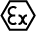 При заказе в конце условного обозначения типа датчика указывается символ EXI и температурный диапазон Т1	Т6.Стоимость взрывозащищенных термопреобразователей с длиной кабеля 0,2 метра+100 %, далее прибавляем стоимость кабельного вывода, умноженная на метраж.ДТСхх5Термопреобразователи сопротивления с коммутационной головкойДТСхх5 Термопреобразователи сопротивления с коммутационной головкой градуировки 50М / 100МДТСхх5 Термопреобразователи сопротивления с коммутационной головкой градуировки 50П / 100П / РT100/ РТ1000Указанные модели ДТСХХ5 (с одним чувствительным элементом) с двух-, трех-, четырехпроводной схемой соединений могут быть изготовлены с металлической коммутационной головкой, цена + 600 руб.Датчики класса «А» +20 %. Датчики класса А производятся только с 3- или 4-проводной схемой соединения.Датчики с 2-мя чувствительными элементами и металлической головкой изготавливаются только по 2-проводной схеме соединения. При заказе датчика с другим типом штуцера стоимость увеличивается на 15 %.                  ** Датчики ДТС405 изготавливаются с пластмассовой головой, только увеличенной - Л.                       ДТС405 производятся только по 2-х или 3-х проводной схеме соединения. ДТС405 изготавливаются длиной до 320 мм.ДТСхх5.EXIТермопреобразователи сопротивления с коммутационной головкой во взрывозащищенном исполненииВсе термопреобразователи сопротивления могут иметь взрывозащищенное исполнение 0ExiaIICT1...T6 X.При заказе в конце условного обозначения типа датчика указывается символ EXI и температурный диапазон Т1...Т6.Стоимость взрывозащищенных термопреобразователей +100 %.Кабель к термопреобразователям сопротивления ДТСхх4, ДТСхх5ПРЕОБРАЗОВАТЕЛИ ТЕРМОЭЛЕКТРИЧЕСКИЕОБЩЕПРОМЫШЛЕННЫЕ И ВО ВЗРЫВОЗАЩИЩЕННОМ ИСПОЛНЕНИИДТПХхх4 с диаметром термоэлектродов 0,5 мм и 0,7 мм*Термопары проволочные с кабельным выводом, руб.Стандартная длина кабеля – 0,2 м. При большей длине кабеля к цене датчика прибавляется цена кабеля, умноженная на метраж. Стоимость 1 метра кабеля ДКТ, СФКЭ для термопар типа К (ХА), L(ХК) с диаметром термоэлектродов 0,5 мм	360,00 руб.Стоимость 1 метра кабеля ДКТ, СФКЭ для термопар типа К (ХА), L(ХК) с диаметром термоэлектродов 0,7 мм	420,00 руб.Стоимость 1 метра кабеля КТППЭ для термопар мод.534-594 типа К (ХА), L(ХК) 	420,00 руб.При заказе датчика с нестандартной резьбой цена датчика увеличивается на 15 %. Не все модели термопар из таблицы могут быть изготовлены с термоэлектродами диаметром 0,7 мм. Возможность изготовления уточняйте у специалистов технической поддержки ОВЕН.ДТПХхх4Термопары на основе КТМС с кабельным выводом, руб.Стандартная длина кабеля – 0,2 м. При большей длине кабеля к цене датчика прибавляется цена кабеля, умноженная на метраж. Стоимость 1 метра кабеля для термопар типа К (ХА), L(ХК), J (ЖК)	510,00 руб.Стоимость 1 метра кабеля для термопар типа N (НН)	648,00 руб.При заказе датчика с нестандартной резьбой цена датчика увеличивается на 15 %.           ДТПК, L, J 254            Термопара на основе КТМС с выводом КТМС и кабельным выводом, руб.          * Цена мод. 254: цена длины монтажной части L, мм + цена длины вывода КТМС, мм+ цена длины кабельного вывода, м               Стандартная длина кабеля – 0,2 м. При большей длине кабеля к цене датчика прибавляется цена кабеля, умноженная на метраж.               Стоимость 1 метра кабеля для термопар типа К (ХА), L(ХК), J (ЖК)…………………………..……………………………………………….510,00 руб.               При заказе датчика с нестандартной резьбой цена датчика увеличивается на 15 %.ДТПХхх4.EXIПреобразователи термоэлектрические с кабельным выводом во взрывозащищенном исполненииВсе преобразователи термоэлектрические ДТПХхх4 могут иметь взрывозащищенное исполнение 0ExiaIICT1	T6 X.При заказе в конце условного обозначения типа датчика указывается символ EXI и температурный диапазон Т1	Т6.Стоимость взрывозащищенных преобразователи термоэлектрические с длиной кабеля 0,2 метра+100 %, далее прибавляем стоимость кабельного вывода умноженная на метраж.Кабель к преобразователям термоэлектрическим ДТПХхх4 (для самостоятельного наращивания  линии связи «датчик – прибор»)              ДТПХхх5 с диаметром термоэлектродов 0,7 ммТермопары  проволочные с коммутационной головкой, руб.* Для моделей 015–105, 185–265 из стали 12Х18Н10Т с длиной погружаемой части 60–200 мм указанные температурные диапазоны обеспечиваются только при использовании металлической коммутационной головки.   При заказе датчика с нестандартной резьбой цена датчика увеличивается на 15 %.  ДТПХхх5 с диаметром термоэлектродов 1,2 ммТермопары проволочные с коммутационной головкой, руб* Для моделей 015–105, 185–265 из стали 12Х18Н10Т с длиной погружаемой части 60–200 мм указанные температурные диапазоны обеспечиваются только при использовании металлической коммутационной головки.** Двойными (2ДТП, 2 спая) могут быть изготовлены только модели 025, 045, 075, 085,185,195, 205, 215.   При заказе датчика с нестандартной резьбой цена датчика увеличивается на 15 %.ДТПХхх5Термопары на основе КТМС с коммутационной головкой, руб.*Все термоэлектрические преобразователи с двумя рабочими спаями изготавливаются только с увеличенными коммутационными головками (2ДТПХхх5Л)ДТПХхх5Преобразователи термоэлектрические на основе КТМС химстойкие модульные (мод. 025, 045, 075), руб.*Все термоэлектрические преобразователи с двумя рабочими спаями изготавливаются только с увеличенными коммутационными головками (2ДТПХхх5Л). НСХ только ХА (К).При заказе датчика с нестандартной резьбой цена датчика увеличивается на 15 %.ДТПХхх5Преобразователи термоэлектрические на основе КТМС высокотемпературные модульные (мод. 115–165, 225) с металлической коммутационной головкой, руб.               * Для модели 115 длина погружаемой части рассчитывается как сумма длин двух взаимно перпендикулярных частей.              ** Термопреобразователи с защитной арматурой из керамики поставляются в специальной упаковке (ящик), защищающей их от повреждений при перевозке.                   В один ящик может помещаться до 4-х термопар. Цена ящика включена в стоимость термопар.            При заказе датчика с нестандартной резьбой цена датчика увеличивается на 15 %.ДТПХхх5.EXIПреобразователи термоэлектрические с коммутационной головкой во взрывозащищенном исполненииВсе преобразователи термоэлектрические ДТПКхх5, ДТПLхх5, ДТПNхх5, кроме мод. 185–265, могут иметь взрывозащищенное исполнение 0ExiaIICT1...T6 X.При заказе в конце условного обозначения типа датчика указывается символ EXI и температурный диапазон Т1...Т6.Стоимость взрывозащищенных термопреобразователей +100 %ДТПХ0х1 Преобразователи термоэлектрические проволочные бескорпусные (поверхностные), руб.Спай	258 руб.Цена мод. 011: длина монтажной части L х цена 1 м. мод. 011 + цена спая** Цена мод. 021: длина монтажной части L х цена 1 м. мод. 021 + цена спая+408 руб.             *** Цена мод. 031: (длина монтажной части L х цена 1 м. мод. 021 + 408 руб.) + (длина каб. вывода l х цена 1 м. мод. 011) + цена спая Длина монтажной части мод.011 может достигать 100 метров.ДТПХ0хх1 Преобразователи термоэлектрические бескорпусные на основе КТМС (термопарные вставки) мод.041…101, руб.* Максимальная температура применения ДТПК061…101 составляет:	+ 900 °С – без применения защитного чехла;	+ 1100 °С – при применении в качестве вставки в ДТПК125,135,145,155,165 и 225.ДТПS (ПП) Преобразователи термоэлектрические из благородных металлов (платинородий - платиновые) мод.021Цену для произвольной длины уточняйте в отделе сбыта.Датчики ДТПS упаковываются в ящик. В один ящик могут упаковываться до 10 штук, если поставка идет в один адрес.ДТПSхх5 Преобразователи термоэлектрические из благородных металлов (платинородий - платиновые) с коммутационной головкой в керамических чехлах*Термопреобразователи ДТПSхх5 поставляются в специальной упаковке (ящик), защищающей их от повреждений при перевозке. В один ящик может помещаться до 4-х термопар. Цена ящика включена в стоимость термопар.Кабель к преобразователям термоэлектрическим ДТПХхх5, ДТПХхх4 и ДТПХ031ДАТЧИКИ ТЕМПЕРАТУРЫ С ВЫХОДНЫМ СИГНАЛОМ 4…20 мА(датчики температуры с встроенным нормирующим преобразователем)Термосопротивления и термопары могут выпускаться со встроенным нормирующим преобразователем с напряжением питания 24 В и выходным сигналом:Унифицированный сигнал тока 4…20 мА – ДТСхх5М.И и ДТПХхх5М.ИЦифровой сигнал RS-485 - ДТСхх5М.RS и ДТПХхх5М.RSНормирующий преобразователь может быть встроен в следующие типы датчиков. Цена датчика с токовым выходным сигналом 4…20 мА равна сумме цен аналогичного датчика без нормирующего преобразователя (ДТХхх5) и нормирующего преобразователя  НПТ-3 .................................................................... 6 078 руб. Цена датчика с цифровым выходным сигналом RS-485 равна сумме цен аналогичного датчика без нормирующего преобразователя ( ДТХхх5 ) и нормирующего преобразователя НПЦ-1................................................................... 19 200  руб.ДТСхх5М Термопреобразователи сопротивления с выходным сигналом 4…20 мА либо RS-485 с коммутационной головкой Модели: 015, 025, 035, 045, 145, 055, 065, 075, 085, 095, 105, 325, 405. ДТС125М Термопреобразователь сопротивления с выходным сигналом 4…20 мА либо RS-485 для измерения температуры воздуха ДТПХхх5М Преобразователи термоэлектрические с выходным сигналом 4…20 мА либо RS-485 с коммутационной головкой Модели: 015, 025, 035, 045, 055, 065, 075, 085, 095, 105, 185, 195, 205, 215, 265, 275, 285, 295, 365.ДАТЧИКИ ТЕМПЕРАТУРЫ С ВЫХОДНЫМ СИГНАЛОМ 4…20 мА ВО ВЗРЫВОЗАЩИЩЕННОМ ИСПОЛНЕНИИТермометры сопротивления ДТСхх5Е, искробезопасное исполнение EXIA с HART-протоколомгде X – класс допуска,L – длина монтажной части, мм Y – диапазон преобразования.Термопары ДТПКхх5Е, ДТПNхх5Е, искробезопасное исполнение EXIA с HART-протоколом где L – длина монтажной части, мм      Y – диапазон преобразования.Термометры сопротивления ДТСхх5Д, взрывонепроницаемая оболочка EXD без HART-протоколагде X – класс допуска,L – длина монтажной части, мм Y – диапазон преобразования.Термометры сопротивления ДТСхх5Д, взрывонепроницаемая оболочка EXD с HART-протоколомгде X – класс допуска,L – длина монтажной части, мм Y – диапазон преобразования.Термопары. ДТПКхх5Д, ДТПNхх5Д, взрывонепроницаемая оболочка EXD без HART-протоколагде X – класс допуска,L – длина монтажной части, мм Y – диапазон преобразования.   Термопары ДТПКхх5Д, ДТПNхх5Д, взрывонепроницаемая оболочка EXD с HART-протоколомгде X – класс допуска,L – длина монтажной части, мм Y – диапазон преобразования.         СПЕЦИАЛИЗИРОВАННЫЕ ТЕРМОПРЕОБРАЗОВАТЕЛИТермопреобразователи сопротивления для пищевой промышленности.           ДТС с гигиеническим присоединением CLAMP*ДТС205 изготавливаются только с классом допуска «А».**ДТС305М изготавливаются только с металлической коммутационной головкой.Обновленная линейка датчиков температуры для систем вентиляции и кондиционирования ДТС3ххх* модели 3хх4 выпускаются с длиной кабельного вывода от 0,2 м** для датчиков РТ100/РТ1000 класса "А" +20%***в зависимости от типа кабельного выводаКабель к дачтикам температурыДТС3хх4**поставляется только в составе датчика температуры ДТС3хх4ДТС3хххТермопреобразователи сопротивления для систем вентиляции и кондиционирования Внимание!! Снимаются с продаж с 2024 года. Выбирайте модели обновленной линейки.Стоимость кабеля AWG для ДТС3014, ДТС3194 с 2-х проводной схемой: 192 руб./м. Стоимость кабеля МГТФЭС 3х0,12 для ДТС3014, ДТС3194 с 3-х проводной схемой: 342 руб./м. Стоимость кабеля МГТФЭС 4х0,12 для ДТС3014, ДТС3194 с 4-х проводной схемой: 384 руб./м.Комплекты термопреобразователей сопротивления для теплосчетчиковСтандартная длина кабеля 0,2 м. При большей длине кабеля к цене датчика прибавляется двойная цена кабеля.Для КДТС014 используется провод МГТФЭС 4×0,12	384,00 руб./мДля КДТС054 используется провод МГТФЭ 4×0,12	198,00 руб./мДатчики класса «А	+20 %. Датчики класса А производятся только с 4-проводной схемой соединения.АКСЕССУАРЫ ДЛЯ ТЕРМОПРЕОБРАЗОВАТЕЛЕЙГильзы защитные   ГЗ.16 гильзы защитные сварные на диаметры датчиков 8 ммГЗ.25 гильзы защитные сварные на диаметры датчиков 10 ммГЗ.6,3 гильзы защитные сварные на диаметры датчиков 5 ммГЗ.6,3 гильзы защитные сварные на диаметры датчиков 6 ммБобышки*С конструкцией бобышек можно ознакомится на сайте: https://owen.ru/product/bobishkiБ.П.Х или Б.У.Хгде Х –конструктивное исполнение1 –для монтажа датчиков температуры с приварным штуцером и гильз; (065, 105 и т.п.)2 –для монтажа датчиков с подвижным штуцером;ПРЕОБРАЗОВАТЕЛИ ДАВЛЕНИЯОБЩЕПРОМЫШЛЕННЫЕ И ВО ВЗРЫВОЗАЩИЩЕННОМ ИСПОЛНЕНИИПреобразователи давления измерительныеПД100 – ДИ – 3y1 / 1у1 Преобразователи давления общепромышленные / для ЖКХ (выход 4…20 мА)                                          ПД100И – ДИ / ДИВ / ДВ/ ДА – 1y1 Преобразователи давления общепромышленные с увеличенным межповерочным интервалом 5 лет / 4 года, выходной сигнал 4…20 мА              ПД100И – ДГ – 167 Погружной преобразователь гидростатического давления, выходной сигнал 4…20 мАКК-01 …Клеммная коробка трубного и настенного монтажа для подключения ПД100И-1х7	2 640  руб.КК-02 …Клеммная коробка настенного монтажа для подключения ПД100И-1х7. Настенное исполнение	3 120  руб.                 ЗАЖИМ ПОДВЕСНОЙ ЗП-1  ……для монтажа и фиксации кабеля ПД100И- 1х7……………………….………………………………………………………….. … 2 100 руб..                          ПД100И – ДИ / ДИВ / ДВ – 1х7 Преобразователь давления для c повышенной пылевлагозащитой IP68, выходной сигнал 4…20 мАКК-01 …Клеммная коробка трубного и настенного монтажа для подключения ПД100И-1х7	2 640  руб.КК-02 …Клеммная коробка настенного монтажа для подключения ПД100И-1х7. Настенное исполнение	3 120  руб.                 ЗАЖИМ ПОДВЕСНОЙ ЗП-1  ……для монтажа и фиксации кабеля ПД100И- 1х7……………………….………………………………………………………….. ….2 100руб.ПД100 – ДИ / ДИВ / ДВ / ДА – 1y5 Преобразователи давления для сложных условий эксплуатации в полевом корпусе общепромышленные, выходной сигнал 4…20 мАПД100 – ДИ / ДИВ / ДВ/ ДА – 1y5 – ЕXD Преобразователи давления для сложных условий эксплуатации в полевом корпусе с взрывозащитой«Взрывонепроницаемая оболочка» 1Ex d IICT6 Gb, выходной сигнал 4…20 мАПД100И – ДИ / ДИВ / ДВ – 8y1 Преобразователи на низкие давления для неагрессивных газов, выходной сигнал 4…20 мА) ПД100И – ДИ / ДИВ / ДВ – 8y1 – ЕXI Преобразователи на низкие давления для неагрессивных газов во взрывозащищенном исполнении«искробезопасная цепь» 1 Ex ia IIC T6 Gb, выходной сигнал 4…20 мАПД100И – ДИ / ДИВ / ДВ – 121 Преобразователи давления с торцевой мембраной G1/2” для вязких, загрязненных сред, выход 4…20 мА                Б.П.5.G1/2.16.1	Бобышка прямая приварная для монтажа ПД100-121, сталь 20, х=высота 16 мм	1 056 руб.                Б.П.5.G1/2.16.2	Бобышка прямая приварная для монтажа ПД100-121, сталь AISI 304, х= высота 16 м	1 404 руб..ПД100И – ДИ / ДИВ / ДВ – 141 Преобразователи давления с торцевой мембраной М24х1,5 для вязких, загрязненных сред, выход 4…20 мА  Б.П.6.24х1,5.13.1…………………………Бобышка прямая приварная для монтажа ПД100-141, сталь 20, х=высота 13 мм……………………1 056 руб.                    Б.П.6.24х1,5.13.2	 Бобышка прямая приварная для монтажа ПД100-141, сталь AISI 304, х= высота 13 м	1 404 руб..               ПД180 – ДИ / ДИВ / ДВ – 2Х,3Х Преобразователи давления с гигиеническими присоединениями для пищевых и фармацевтических сред                (выход 4…20 мА)Электронные измерители низкого давления (тягонапоромеры)ПД150 – ДИ / ДВ / ДД – 809 / 899  Электронные измерители низкого давления (напоромеры / тягомеры / перепадомеры) (масштабируемый выходной сигнал 4-20 мА, два силовых реле 8А, щитовое / настенное исполнение, индикация)ПД150 – ДИ / ДВ / ДД – 809 / 899 – R  Электронные измерители низкого давления (напоромеры / тягомеры / перепадомеры) (масштабируемый выходной сигнал RS-485 Modbus, два силовых реле 8А, щитовое / настенное исполнение, индикация)ПД150 – ДИВ – 809 / 899 Электронные измерители низкого давления (тягонапоромеры) (масштабируемый выходной сигнал 4-20 мА, два силовых реле 8А, щитовое / настенное исполнение, индикация)ПД150 – ДИВ – 809 / 899 – R Электронные измерители низкого давления (тягонапоромеры) (масштабируемый выходной сигнал RS-485 Modbus, два силовых реле 8А, щитовое / настенное исполнение, индикация)Преобразователи давления интеллектуальные общепромышленные и взрывозащищенныеПД200-ДИ Преобразователи избыточного давления интеллектуальные(высокоточные преобразователи давления с полевым корпусом, перенастройкой предела измерений, выход 4…20 мА + HART-протокол)ПД200-ДИ-EXD Преобразователи избыточного давления интеллектуальные взрывозащищенные(«Взрывонепроницаемая оболочка» 1 Ex d IIC T6 Gb)(высокоточные преобразователи давления с полевым корпусом, перенастройкой предела измерений, выход 4…20 мА + HART-протокол)ПД200-ДД Преобразователи дифференциального давления интеллектуальные(высокоточные преобразователи давления с полевым корпусом, перенастройкой предела измерений, выход 4…20 мА + HART-протокол)ПД200-ДД-EXD Преобразователи дифференциального давления интеллектуальные взрывозащищенные(«Взрывонепроницаемая оболочка» 1 Ex d IIC T6 Gb)(высокоточные преобразователи давления с полевым корпусом, перенастройкой предела измерений, выход 4…20 мА + HART-протокол)Реле давления механическиеРД30 – ДД Реле перепада давления механические для вентиляционных систем с комплектом монтажных частей. Присоединение к процессу 2 штуцера 6мм. Перенастройка предела измерений поворотным указателемРД55–ДД Реле перепада давления механические для насосов и систем в ЖКХ. Кабельный ввод PG11. Перенастройка предела срабатывания винтом.РД55-ДИ механическое реле избыточного давленияАксессуары для преобразователей давленияБобышки*С конструкцией бобышек можно ознакомится на сайте: https://owen.ru/product/bobishki_datchiki_davlenie Б.П.Х где Х –конструктивное исполнение4 –для монтажа датчиков давления с манометрическим типом штуцера модели х1х и х7х5 – для монтажа заподлицо датчиков ПД100И модели 1216 – для монтажа заподлицо датчиков ПД100И модели 141ПРЕОБРАЗОВАТЕЛИ ВЛАЖНОСТИ И ТЕМПЕРАТУРЫ ВОЗДУХАДатчики влажности и температуры воздуха офисныеПВТ10	Преобразователи относительной влажности и температуры неагрессивных газов (выход: два канала 4…20 мА, RS-485 (Modbus RTU), эргономичное настенное исполнение IP20, питание 11…30 В, вычисление точки росы)ПВТ10-Н2.3.И	Диапазон измерений влажности: 0…95 %RH погрешность ± 3,0 (± 4,0) %,  диапазон измерений температуры: 	-20…+70 °С погрешность ± 0,5 °С	18 600 руб.Датчики влажности и температуры воздуха общепромышленные и высокотемпературныеПВТ100	Преобразователи относительной влажности и температуры Общепромышленные (выход: два канала 4…20 мА и  RS-485 (Modbus RTU), IP65, питание 11…30 В, вычисление точки росы)ПВТ100 Преобразователи относительной влажности и температуры неагрессивных газов Высокотемпературные (выход: два канала 4…20 мА и RS-485 (Modbus RTU), IP65, питание 11…30 В, вычисление точки росы) Аксессуары к датчикам влажности и температуры ПВТ100Датчики влажности и температуры воздуха общепромышленные для систем вентиляции ПВТ110	Преобразователи относительной влажности и температуры для систем вентиляции общепромышленные (выход: два канала 4…20 мА/0…10В или  RS-485 (Modbus RTU), IP65, питание 11…30 В)СИГНАЛИЗАТОРЫ УРОВНЯ Сигнализаторы уровня для КНС и сточных вод ОВЕН ПСУКК-01 …Клеммная коробка трубного и настенного монтажа для подключения ПД100И-1х7……………………………………………………….2 640  руб.КК-02 …Клеммная коробка настенного монтажа для подключения ПД100И-1х7. Настенное исполнение………………………………………..3 120  руб.                 ЗАЖИМ ПОДВЕСНОЙ ЗП-1  ……для монтажа и фиксации кабеля ПД100И- 1х7……………………….………………………………………………2 100 руб.Универсальные кондуктометрические датчики уровня ОВЕН ДС*- Стержень не входит в комплект поставки датчиков, комплектуется по заказу отдельно.Стержни (электроды)При L ≥ 2,5 м возможность доставки в ваш город уточняйте при заказе Кондуктометрические датчики уровня для открытых резервуаров ОВЕН ДУТрех-, четырех- и пятиэлектродные датчикиПри L ≥ 2,5 м возможность доставки в ваш город уточняйте при заказе Поплавковые датчики уровня ОВЕН ПДУОдноуровневые поплавковые датчики уровня                   L – длина штока; X – тип контакта;                   Y – длина кабеля, минимальная длина кабеля 1 м, стоимость одного метра кабеля 167 рублей с НДС       Двухуровневые поплавковые датчики уровня          X – тип контакта,          L – длина штока до нижнего уровня, мм          L2 – длина штока до верхнего уровня, мм; L2<L          Y – длина кабеля, минимальная длина кабеля 1 м, стоимость одного метра кабеля 237 рублей с НДС       Трехуровневые поплавковые датчики уровня          X – тип контакта,          L – длина штока до нижнего уровня, мм          L2 – длина штока до среднего уровня, мм; L2<L L3 – длина штока до верхнего уровня, мм; L3<L2          Y – длина кабеля, минимальная длина кабеля 1 м, стоимость одного метра кабеля 302 рубля с НДС Поплавковые датчики уровня ОВЕН ПДУ – ЕхОдноуровневые поплавковые датчики уровня во взрывозащищенном исполнении 0 Ex ia IIC T4 XL – длина штока; X – тип контакта;Y – длина кабеля, минимальная длина кабеля 1 м, стоимость одного метра кабеля 167 рублей с НДСДвухуровневые поплавковые датчики уровня во взрывозащищенном исполнении 0 Ex ia IIC T4 XX – тип контакта,L – длина штока до нижнего уровня, ммL2 – длина штока до верхнего уровня, мм; L2<LY – длина кабеля, минимальная длина кабеля 1 м, стоимость одного метра кабеля 237  рублей с НДСТрехуровневые поплавковые датчики уровня во взрывозащищенном исполнении 0 Ex ia IIC T4 XX – тип контакта,L – длина штока до нижнего уровня, ммL2 – длина штока до среднего уровня, мм; L2<L L3 – длина штока до верхнего уровня, мм; L3<L2Y – длина кабеля, минимальная длина кабеля 1 м, стоимость одного метра кабеля 302 рубля с НДСУРОВНЕМЕРЫПоплавковые датчики уровня с аналоговым выходом 4…20 мА в общепромышленном исполненииX – номинальный диаметр штуцера (DN) датчиков с креплением CLAMP в соответствии с DIN 32676 (DN = 65, 80, 100). При L ≥ 2500 мм возможность доставки в ваш город уточняйте при заказе.Возможно изготовление датчиков с фланцевым креплением в соответствии с ГОСТ 33259-2015 (DN≥65; PN≤25). Стоимость датчиков с фланцевым креплением формируется следующим образом:Для датчиков с фланцем диаметром (DN) 65, 80 или 100 — к стоимости соответствующей модификации с присоединением G2 прибавляется 36 000 р.Для датчиков с фланцем диаметром (DN) 125 или 150 — к стоимости соответствующей модификации с присоединением G2 прибавляется 50 160 р.                  РАЗЪЁМ G1BU3000-SK-IG-OW… электрический соединитель стандарта EN 175301-803 А (DIN 43650A)……………..…………………………...………………408 руб.                 Б.П.7.G2.40.2	Бобышка прямая приварная для монтажа ПДУ-И и ПДУ-RS, сталь AISI 304, х= высота 40 м		..3 648 руб..Поплавковые датчики уровня с аналоговым выходом 4…20 мА во взрывозащищенном исполненииX – номинальный диаметр штуцера (DN) датчиков с креплением CLAMP в соответствии с DIN 32676 (DN = 65, 80, 100).При L ≥ 2500 мм возможность доставки в ваш город уточняйте при заказе.Возможно изготовление датчиков с фланцевым креплением в соответствии с ГОСТ 33259-2015 (DN≥65; PN≤25). Стоимость датчиков с фланцевым креплением формируется следующим образом:Для датчиков с фланцем диаметром (DN) 65, 80 или 100 — к стоимости соответствующей модификации с присоединением G2 прибавляется 36 000 р.Для датчиков с фланцем диаметром (DN) 125 или 150 — к стоимости соответствующей модификации с присоединением G2 прибавляется 50160.                  Б.П.7.G2.40.2	Бобышка прямая приварная для монтажа ПДУ-И и ПДУ-RS, сталь AISI 304, х= высота 40 м		..3 648 руб.Поплавковые датчики уровня с интерфейсом RS-485 (Modbus RTU) в общепромышленном исполненииX – номинальный диаметр штуцера (DN) датчиков с креплением CLAMP в соответствии с DIN 32676 (DN = 65, 80, 100). При L ≥ 2500 мм возможность доставки в ваш город уточняйте при заказе.Возможно изготовление датчиков с фланцевым креплением в соответствии с ГОСТ 33259-2015 (DN≥65; PN≤25). Стоимость датчиков с фланцевым креплением формируется следующим образом:Для датчиков с фланцем диаметром (DN) 65, 80 или 100 — к стоимости соответствующей модификации с присоединением G2 прибавляется 36 000 р.Для датчиков с фланцем диаметром (DN) 125 или 150 — к стоимости соответствующей модификации с присоединением G2 прибавляется 50 160 р.                  Б.П.7.G2.40.2	Бобышка прямая приварная для монтажа ПДУ-И и ПДУ-RS, сталь AISI 304, х= высота 40 м		..3 648 руб..Поплавковые датчики уровня с интерфейсом RS-485 (Modbus RTU) во взрывозащищенном исполненииX – номинальный диаметр штуцера (DN) датчиков с креплением CLAMP в соответствии с DIN 32676 (DN = 65, 80, 100).При L ≥ 2500 мм возможность доставки в ваш город уточняйте при заказе.Возможно изготовление датчиков с фланцевым креплением в соответствии с ГОСТ 33259-2015 (DN≥65; PN≤25). Срок изготовления и стоимость предоставляется по запросу. Стоимость датчиков с фланцевым креплением формируется следующим образом:Для датчиков с фланцем диаметром (DN) 65, 80 или 100 — к стоимости соответствующей модификации с присоединением G2 прибавляется  36 000.- Для датчиков с фланцем диаметром (DN) 125 или 150 — к стоимости соответствующей модификации с присоединением G2 прибавляется 50 160 р.                Б.П.7.G2.40.2	Бобышка прямая приварная для монтажа ПДУ-И и ПДУ-RS, сталь AISI 304, х= высота 40 м		..3 648 руб.Аксессуары для датчиков уровня           Бобышки
              *С конструкцией бобышек можно ознакомится на сайте: https://owen.ru/product/bobishki_datchiki_urovnyaБ.П.Х где Х –конструктивное исполнение1 –для монтажа датчиков ДС и КУ.7 –для монтажа датчиков ПДУ-И(RS) и ПДУ-2Н.ДАТЧИКИ ГАЗАСигнализаторы загазованностиПреобразователи концентрации газа Аксессуары для датчиков газаДАТЧИКИ БЕСКОНТАКТНЫЕЦены см. на www.owen.ru или уточняйте в отделе продаж.ИНДУКТИВНЫЕ БЕСКОНТАКТНЫЕ ДАТЧИКИ (ВЫКЛЮЧАТЕЛИ) KIPPRIBORДатчики индуктивные бесконтактные KIPPRIBOR серии LA в цилиндрическом корпусеДатчики индуктивные бесконтактные KIPPRIBOR серии LA в цилиндрическом корпусеДатчики индуктивные бесконтактные и LK в прямоугольном корпусе Емкостные бесконтактные датчики KIPPRIBOR серии САР в цилиндрическом корпусе    Оптические бесконтактные датчики KIPPRIBOR cерии ОА18 в цилиндрическом корпусе       Оптические бесконтактные датчики KIPPRIBOR серии ОК30 в пластиковом корпусе размером 20х32мм     Оптические бесконтактные датчики KIPPRIBOR серии ОК50 в пластиковом корпусе размером 50х50мм     Магнитные датчики KIPPRIBOR серии LM50 в пластиковом корпусе размером 50х34ммВыделенные позиции являются стандартнымиДля ВБ.хх стандартный вывод кабеля – 2 м. Для Lх.хх хх стандартный вывод кабеля – 1,5 мВ списке представлены не все доступыне к заказу позиции. Уточняйте возможность поставки отсутствующих в списке позиций в отделе продаж.ВНИМАНИЕ! Датчики, применяемые с приборами ОВЕН (СИ и САУ-М7Е), должны иметь выходную функцию n-p-n, питание датчика 10...30 В.ПРОГРАММИРУЕМЫЕ РЕЛЕПрограммируемое реле для дискретных локальных систем ОВЕН ПР110Программируемое реле с поддержкой аналоговых сигналов для локальных систем ОВЕН ПР114Модификации ПР114 с другими комбинациями выходов изготавливаются на заказ (срок исполнения 15 рабочих дней).Аксессуары для программируемых реле ПР110/ПР114ПР-МИ485................................. Модуль интерфейсный для реле ПР110 и ПР114 (подключение по RS-485)	6 000 руб.ПР-КП10 ................................... Комплект программирования для реле ПР110 и ПР114 (подключение через СОМ-порт)	3 900 руб.ПР-КП20 ................................... Комплект программирования для реле ПР110 и ПР114 (подключение через USB-порт)	3 900 руб.Компактное программируемое реле для локальных систем ОВЕН ПР100Программируемое реле на 40 каналов ввода/вывода ОВЕН ПР102Программируемое реле с Ethernet ОВЕН ПР103Программируемое реле с дисплеем ОВЕН ПР200Специализированная модификация ПР200 для автоматизации систем обратного осмоса и контроля уровня жидкости ПР200-х8Программируемое реле с графическим экраном и Ethernet ОВЕН ПР205Информационная программируемая панель оператора ИПП120            Модуль расширения входов/выходов ОВЕН ПРМАксессуары для программируемых реле ПР200ПР-ИП485 ................................. Плата интерфейсная для реле ПР200 (подключение по RS-485)	2 400 руб.ПРОГРАММИРУЕМЫЕ ЛОГИЧЕСКИЕ КОНТРОЛЛЕРЫМоноблочный контроллер для средних и распределенных систем автоматизации с расширенными коммуникационными возможностями ОВЕН ПЛК210Моноблочный контроллер для малых и средних и систем автоматизации ОВЕН ПЛК200Моноблочные контроллеры для средних систем автоматизацииМоноблочный контроллер для средних систем автоматизации с дискретными входами/выходами ОВЕН ПЛК110              Моноблочный контроллер ОВЕН ПЛК110 со средой исполнения MasterSCADA 4DКонтроллеры для малых систем автоматизацииКонтроллер для малых систем автоматизации с дискретными входами/выходами ОВЕН ПЛК100Контроллер для малых систем автоматизации с дискретными и аналоговыми входами/выходами ОВЕН ПЛК150Контроллер для малых систем автоматизации с дискретными и аналоговыми входами/выходами ОВЕН ПЛК154Контроллеры с HMI для локальных систем автоматизации Контроллер с HMI для локальных систем автоматизации в корпусе на DIN-рейку для размещения в автоматный щит ОВЕН ПЛК63Модификации ПЛК63 с другим сочетанием выходов могут быть изготовлены на заказ.Контроллер с HMI для локальных систем автоматизации в корпусе для крепления на лицевую панель щита ОВЕН ПЛК73Моноблочный контроллер для средних систем автоматизации с дискретными и аналоговыми входами/выходами ОВЕН ПЛК160Коммуникационные контроллеры для распределенных систем управления и диспетчеризацииПЛК304 Коммуникационный контроллер для распределенных систем управления и диспетчеризации с последовательными портами и Ethernet	Контроллеры для систем телемеханики, технического и коммерческого учета электроэнергетики	СЕНСОРНЫЕ ПАНЕЛЬНЫЕ КОНТРОЛЛЕРЫСенсорные панельные контроллеры ОВЕН СПК107/СПК110 для автоматизации распределенных системДополнительные устройства к ОВЕН ПЛК и СПКМОДУЛИ ВВОДА/ВЫВОДА С ИНТЕРФЕЙСОМ RS-485 Общепромышленные МОДУЛИ ВВОДА/ВЫВОДА С ИНТЕРФЕЙСОМ RS-485 Специализированные.         МОДУЛИ ВВОДА/ВЫВОДА С ИНТЕРФЕЙСОМ ETHERNETПАНЕЛИ ОПЕРАТОРА И СРЕДСТВА ИНДИКАЦИИ УСТРОЙСТВА ДЛЯ РЕГИСТРАЦИИ И ДИСПЕТЧЕРИЗАЦИИ	GSM-МОДЕМЫПРЕОБРАЗОВАТЕЛИ ИНТЕРФЕЙСОВ И ПОВТОРИТЕЛИКОНВЕРТЕРЫ ПРОТОКОЛОВСЕТЕВЫЕ КОММУТАТОРЫСЕТЕВЫЕ ШЛЮЗЫ ДЛЯ ДОСТУПА К OWENCLOUD 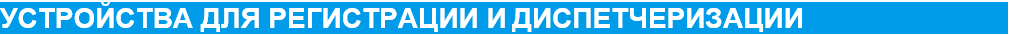 АРХИВАТОРЫ ПРЕОБРАЗОВАТЕЛИ ЧАСТОТЫ ВЕКТОРНЫЕ           ПЧВ1[М01]  Преобразователи частоты общепромышленныеПЧВ3[М01] Преобразователи частоты для насосов и вентиляторовАксессуары ПЧВ           Частотные преобразователи KIPPRIBOR AFD-L           Частотные преобразователи KIPPRIBOR AFD-EУСТРОЙСТВА ПЛАВНОГО ПУСКАУПП1 Компактные устройства плавного пуска                УПП2 Общепромышленные устройства плавного пускаМОТОРНЫЕ ДРОССЕЛИ (РЕАКТОРЫ)Моторные дроссели однофазные линейки ОВЕН РМО-х-АМоторные дроссели трехфазные линейки ОВЕН РМТ-х-АСЕТЕВЫЕ ДРОССЕЛИ (РЕАКТОРЫ)Сетевые дроссели однофазные линейки ОВЕН РСО-х-АСетевые дроссели трехфазные линейки ОВЕН РСТ-х-АТормозные (балластные) резисторы  БЛОКИ ПИТАНИЯ Блоки питани я для про мы шл енной ав то ма тики  Блоки питани я для да тч иков    Блоки питани я для ПЛК и отв е тс тве нных при ме нений Источники питани я с р езер в ировани ем и акс есс уар ы РЕГУЛЯТОРЫ МОЩНОСТИ MEYERTEC DRU3Трехфазные регуляторы мощности (380В) для управления активной нагрузкойТВЕРДОТЕЛЬНЫЕ РЕЛЕРеле твердотельные трехфазныеРТР радиаторы для твердотельных реле ПРОМЕЖУТОЧНЫЕ РЕЛЕМонтажные колодки для промежуточных релеАксессуары для монтажных колодок PYFБЛОКИ УПРАВЛЕНИЯ И КОММУТАЦИИУСТРОЙСТВА КОНТРОЛЯ И ЗАЩИТЫУСТРОЙСТВО ДЛЯ ИНДИКАЦИИ И УПРАВЛЕНИЯ ЗАДВИЖКАМИЗадающее устройствоДополнительные устройстваТермостаты для электротехнических шкафов MEYERTEC МТК-СТНагреватели щитовые конвекционные MEYERTEC МТКKIPVENT впускные решетки с вентиляторамиKIPVENT выпускные решетки с фильтромKIPVENT вентиляционные фильтрыVENT вентиляторы охлажденияVENT решетки защитные   ПРОГРАММНОЕ ОБЕСПЕЧЕНИЕ	ОРС-серверыSCADA-системыНаименованиеХарактеристикиЦенаТРМ500 Экономичный терморегуляторТРМ500 Экономичный терморегуляторТРМ500 Экономичный терморегуляторТРМ500-Щ2.5Атип корпуса Щ2, реле 5 А4 920,00 руб.ТРМ500-Щ2.30Атип корпуса Щ2, реле 30 А5 520,00 руб.ТРМ500-Щ2.WIFIудалённое управление и настройка по Wi-Fi6 000,00 руб.ТРМ501 Реле-регулятор с таймеромТРМ501 Реле-регулятор с таймеромТРМ501 Реле-регулятор с таймеромТРМ501Реле-регулятор с таймером, дискретность работы таймера 1 мин. 7 432,80 руб.ТРМ501-СРеле-регулятор с таймером, дискретность работы таймера 1 с7 432,80 руб.ТРМ501-ДРеле-регулятор с таймером, дискретность работы таймера 0,1 с7 432,80 руб.НаименованиеХарактеристикиЦена2ТРМ0 Измеритель двухканальный2ТРМ0 Измеритель двухканальный2ТРМ0 Измеритель двухканальный2ТРМ0-х.Утип корпуса Н, Щ1, Щ2, универсальные входы7 492,80 руб.2ТРМ0-х.У2тип корпуса Щ1, Щ2, Щ5, Д, Н,универсальные входы5 280,00 руб.ТРМ1 Измеритель-регулятор одноканальныйТРМ1 Измеритель-регулятор одноканальныйТРМ1 Измеритель-регулятор одноканальныйТРМ1-х.У.Ртип корпуса Н, Щ1, Щ2, универсальный вход, выход – Р (э/м реле)7 695,60 руб.ТРМ1-х.У2.Ртип корпуса Щ1, Щ2, Щ5, Д, Н, универсальны вход, выход – Р (э/м реле)5 400,00 руб.ТРМ1-х.У.хтип корпуса Н, Щ1, Щ2, универсальный вход, выход – К, С, С3, Т, И, У9 214,80 руб.ТРМ1-х.У2.хтип корпуса Щ1, Щ2, Щ5, Д, Н, универсальный вход, выход К, С, Т, И, У5 700,00 руб.2ТРМ1 Измеритель-регулятор двухканальный2ТРМ1 Измеритель-регулятор двухканальный2ТРМ1 Измеритель-регулятор двухканальный2ТРМ1-х.У.РРтип корпуса Н, Щ1, Щ2, универсальные входы, два выхода Р (э/м реле)9 315,60 руб.2ТРМ1-х.У2.РРтип корпуса Щ1, Щ2, Щ5, Д, Н, универсальные входы, два выхода Р (э/м реле)6 240,00 руб.2ТРМ1-х.У.ххтип корпуса Н, Щ1, Щ2, универсальные входы, выходы – К, С, Т, И, У* в различных сочетаниях11 178,00 руб.2ТРМ1-х.У2.ххтип корпуса Щ1, Щ2, Щ5, Д, Н, универсальные входы, выходы – К, С, Т, И, У* в различных сочетаниях6 720,00 руб.НаименованиеХарактеристикиЦенаТРМ10 ПИД-регулятор одноканальныйТРМ10 ПИД-регулятор одноканальныйТРМ10 ПИД-регулятор одноканальныйТРМ10-х.У.РРтип корпуса Н, Щ1, Щ2, универсальный вход, два выхода Р (э/м реле)9 112,80 руб.ТРМ10-х.У2.РРтип корпуса Щ1, Щ2, Щ5, Д, Н, универсальный вход, два выхода Р (э/м реле)6 480,00 руб.ТРМ10-х.У.ххтип корпуса Н, Щ1, Щ2, универсальный вход, выход 1 – Р, К, С, Т, И, У, выход 2 – Р, К, С, Т(или один выход С3)10 834,80 руб.ТРМ10-х.У2.ххтип корпуса Щ1, Щ2, Щ5, Д, Н, универсальный вход, выходы Р, К, С, Т, И, У в различных сочетаниях6 900,00 руб.ТРМ12 ПИД-регулятор для управления задвижками и трехходовыми клапанамиТРМ12 ПИД-регулятор для управления задвижками и трехходовыми клапанамиТРМ12 ПИД-регулятор для управления задвижками и трехходовыми клапанамиТРМ12-х.У.Ртип корпуса Н, Щ1, Щ2, универсальный вход, два выхода Р (э/м реле)11 199,60 руб.ТРМ12-х.У2.РРтип корпуса Щ1, Щ2, Щ5, Д, Н, универсальный вход, два выхода Р (э/м реле)6 480,00 руб.ТРМ12-х.У.х.тип корпуса Н, Щ1, Щ2, универсальные входы, выходы К, С, Т14 196,00 руб.ТРМ12-х.У2.ххтип корпуса Щ1, Щ2, Щ5, Д, Н, универсальный вход, выход 1 – Р, К, С, Т, И, У, выход 2 – Р, К, С, Т6 900,00 руб.НаименованиеХарактеристикиЦенаТРМ200, 2ТРМ0 Измеритель двухканальный с RS-485ТРМ200, 2ТРМ0 Измеритель двухканальный с RS-485ТРМ200, 2ТРМ0 Измеритель двухканальный с RS-485ТРМ200-х.хтип корпуса Н, Щ1, Щ2, с универсальными входами и RS-485Рекомендуемая замена – 2ТРМ0-х.У2.хх.RS9 112,80 руб.ТРМ200-Н2Настенный корпус для внутренних помещений, с универсальными входами и RS-48511 137,20 руб.2ТРМ0-х.У2.RSтип корпуса Щ1, Щ2, Щ5, Д, Н универсальные входы и RS-4855 520,00 руб.ТРМ201, ТРМ1 Измеритель-регулятор одноканальный с RS-485ТРМ201, ТРМ1 Измеритель-регулятор одноканальный с RS-485ТРМ201, ТРМ1 Измеритель-регулятор одноканальный с RS-485ТРМ201-Щ1.Р; ТРМ201-Щ2.Р; ТРМ201-Н.Ртип корпуса Н, Щ1, Щ2, с универсальным входом и RS-485. выход – Р (э/м реле). Рекомендуемая замена – ТРМ1-х.У2.Р.RS10 024,80 руб.ТРМ201-Н2.РНастенный корпус для внутренних помещений, с универсальнымвходом и RS-485, выход – Р (э/м реле).10 530,00 руб.ТРМ1-х.У2.Р.RSтип корпуса Щ1, Щ2, Щ5, Д, Н универсальный вход и RS-485, выход – Р (э/м реле).5 640,00 руб.ТРМ201-х.хтипы корпусов Щ1, Щ2, Н; с универсальным входом и RS-485, выход И, С, К, Т, С3, УРекомендуемая замена – ТРМ1-х.У2.хх.RS12 049,20 рубТРМ201-Н2.хНастенный корпус для внутренних помещений, с универсальным входом и RS-485, выход И, С, К, Т, С3, У13 467,60 руб.ТРМ1-х.У2.х.RSтип корпуса Щ1, Щ2, Щ5, Д, Н универсальный вход, выход К, С, Т, И, У и RS-4855 880,00 руб.ТРМ202, 2ТРМ1 Измеритель-регулятор двухканальный с RS-485ТРМ202, 2ТРМ1 Измеритель-регулятор двухканальный с RS-485ТРМ202, 2ТРМ1 Измеритель-регулятор двухканальный с RS-485ТРМ202-х.РРтип корпуса Н, Щ1, Щ2, универсальные входы и RS-485, два выхода Р (э/м реле) Рекомендуемая замена – 2ТРМ1-х.У2.РР.RS11 442,00 руб.ТРМ202-Н2.РРНастенный корпус для внутренних помещений, универсальные входы и RS-485, два выхода Р (э/м реле)12 555,60 руб.2ТРМ1-х.У2.РР.RSтип корпуса Щ1, Щ2, Щ5, Д, универсальные входы и RS-485, два выхода Р (э/м реле) и RS-4856 480,00 руб.ТРМ202-х.ххтипы корпусов Щ1, Щ2, Н; два выхода Р, К, С, Т, И, У в различных сочетанияхРекомендуемая замена – 2ТРМ1-х.У2.хх.RS14 074,80 руб.ТРМ202-Н2.ххНастенный корпус для внутренних помещений, универсальные входы и RS-485, два выхода Р, К, С, Т, И, У в различных сочетаниях15 390,00 руб.2ТРМ1-х.У2.хх.RSтип корпуса Щ1, Щ2, Щ5, Д, универсальный вход, два выхода Р, К, С, Т, И, У в различных сочетаниях6 900,00 руб.НаименованиеХарактеристикиЦенаТРМ101 ПИД-регулятор с универсальным входом и интерфейсом RS-485ТРМ101 ПИД-регулятор с универсальным входом и интерфейсом RS-485ТРМ101 ПИД-регулятор с универсальным входом и интерфейсом RS-485ТРМ101-РРЩитовой корпус 48х48, два выхода Р (э/м реле)                                  Рекомендуемая замена – ТРМ10-Щ5.У2.РР.RS14 560,80 руб.ТРМ101-ххЩитовой корпус 48х48,два выхода Р, К, С, Т, И, У в различных сочетанияхРекомендуемая замена – ТРМ10-Щ5.У2.хх.RS15 087,60 руб.ТРМ210 ПИД-регулятор одноканальный с RS-485ТРМ210 ПИД-регулятор одноканальный с RS-485ТРМ210 ПИД-регулятор одноканальный с RS-485ТРМ210-х.РРТип корпуса Щ1,Щ2, Н, универсальный вход и RS-485, выход – Р (э/м реле)Рекомендуемая замена – ТРМ10-х.У2.РР.RS11 137,20 руб.ТРМ210-Н2.РРНастенный корпус для внутренних помещений, универсальный вход и RS-485, два выхода Р (э/м реле)13 770,00  руб.ТРМ10-х.У2.РР.RSтип корпуса Щ1, Щ2, Щ5, Д, универсальный вход, два выхода Р (э/м реле)6 600,00 руб.ТРМ210-х.ххтипы корпусов Щ1, Щ2, Н; два выхода Р, К, С, Т, И, У в различных комбинацияхРекомендуемая замена – ТРМ10-х.У2.хх.RS13 770,00  руб.ТРМ210-Н2.ххНастенный корпус для внутренних помещений, универсальный вход и RS-485, два выхода Р, К, С, Т, И, У в различных комбинациях15 795,60  руб.ТРМ10-х.У2.хх.RSтип корпуса Щ1, Щ2, Щ5,  Д, универсальный вход, выходы Р, К, С, Т, И, У в различных сочетаниях7 080,00  руб.ТРМ212 ПИД-регулятор для управления задвижками и трехходовыми клапанами с RS-485ТРМ212 ПИД-регулятор для управления задвижками и трехходовыми клапанами с RS-485ТРМ212 ПИД-регулятор для управления задвижками и трехходовыми клапанами с RS-485ТРМ212-х.РРТип корпуса Щ1,Щ2, Н, универсальные входы и RS-485, два выхода Р (э/м реле)Рекомендуемая замена – ТРМ12-х.У2.РР.RS12 150,00 руб.ТРМ212-Н2.РРНастенный корпус для внутренних помещений, универсальный вход и RS-485, два выхода Р (э/м реле)14 782,00 руб.ТРМ12-х.У2.РР.RSтип корпуса Щ1, Щ2, Щ5, Д, универсальный вход и RS-485, два выхода Р (э/м реле)6 600,00 руб.ТРМ212-х.ххтипы корпусов Щ1, Щ2, Н; два выхода Р, К, С, Т, И, У в различных комбинацияхРекомендуемая замена – ТРМ12-х.У2.хх.RS16 200,00 руб.ТРМ212-Н2.ххНастенный корпус для внутренних помещений; два выхода Р, К, С, Т, И, У в различных комбинациях17 598,00 руб.ТРМ12-х.У2.хх.RSтип корпуса Щ1, Щ2, Щ5, Д, универсальный вход и RS-485, выход 1 – Р, К, С, Т, И, У, выход 2 – Р, К, С, Т7 080,00 руб.НаименованиеХарактеристикиЦенаИТП-11 Индикатор токовой петлиИТП-11 Индикатор токовой петлиИТП-11 Индикатор токовой петлиИТП-11.КРЩитовой индикатор токовой петли, вход 4…20 мА, красный индикатор6 075,60 руб.ИТП-11.ЗЛЩитовой  индикатор токовой петли, вход 4…20 мА, зелёный индикатор6 075,60 руб.ИТП-11.КР.НЗНастенный индикатор токовой петли, вход 4…20 мА, красный индикатор6 075,60 руб.ИТП-11.ЗЛ.НЗНастенный индикатор токовой петли, вход 4…20 мА, зелёный индикатор6 075,60 руб.ИТП-14.Щ9.КРИзмеритель аналоговых сигналов, вход 0(4)..20 мА, 0..10В, красный индикатор7 492,80  руб.ИТП-14.Щ9.ЗЛИзмеритель аналоговых сигналов, вход 0(4)..20 мА, 0..10В, зеленый индикатор7 492,80  руб.ИТП-15Диаграммный индикатор для унифицированных сигналов тока и напряжения (4...20мА, 0...10В и др.)7 492,80  рубИТП-16.Щ9.КРИзмеритель аналоговых сигналов, вход ТС, ТП, красный индикатор7 492,80  руб.ИТП-16.Щ9.ЗЛИзмеритель аналоговых сигналов, вход ТС, ТП, зеленый индикатор7 492,80  руб.ИДЦ1 Измеритель цифровой одноканальныйИДЦ1 Измеритель цифровой одноканальныйИДЦ1 Измеритель цифровой одноканальныйИДЦ1-Щ8Измеритель цифровой одноканальный10 327,20 руб.УКТ38 Устройство контроля температуры 8-канальное с аварийной сигнализациейУКТ38 Устройство контроля температуры 8-канальное с аварийной сигнализациейУКТ38 Устройство контроля температуры 8-канальное с аварийной сигнализациейУКТ38-Щ4Устройство контроля температуры 8-канальное с аварийной сигнализацией, входы ТС (ТСМ, ТСП),ТП (ХА, ХК, НН, ЖК), ТПП(S/R), АТ (0...5 мА, 0(4)…20 мА) или АН (0...1 В); выходы – два э/м реле21 600,00  руб.НаименованиеХарактеристикиЦенаТРМ136 Измеритель-регулятор 6-канальныйТРМ136 Измеритель-регулятор 6-канальныйТРМ136 Измеритель-регулятор 6-канальныйТРМ136-х.Щ76 однотипных ключевых выходов* ТРМ136-Р, ТРМ136-К, ТРМ136-Т16 800,00 руб.ТРМ136-х.Щ76 однотипных аналоговых выходов ТРМ136-И или комбинация выходов20 400,00 руб.ТРМ138 Измеритель-регулятор 8-канальный8 однотипных ключевых выходов* ТРМ138-Р, ТРМ138-К, ТРМ138-С, ТРМ138-Т22 800,00 руб.ТРМ138 Измеритель-регулятор 8-канальный8 однотипных аналоговых выходов ТРМ138-И или различные комбинации с типами выходов И, Т, С, К, Р, У*(Просьба! при заказе располагать выходные элементы в последовательности И→Т→С→К→Р→У)26 400,00 руб.ТРМ138 Измеритель-регулятор 8-канальныйВозможно исполнение в корпусе Щ4 (по умолчанию) или Щ7 (указывается при заказе).Возможно исполнение в корпусе Щ4 (по умолчанию) или Щ7 (указывается при заказе).ТРМ138В Измеритель-регулятор 8-канальный со встроенным барьером искрозащитыТРМ138В Измеритель-регулятор 8-канальный со встроенным барьером искрозащитыТРМ138В Измеритель-регулятор 8-канальный со встроенным барьером искрозащитыТРМ138В-x8 однотипных ключевых выходов* ТРМ138В-Р, ТРМ138В-К, ТРМ138В-С36 000,00 руб.ТРМ138В-xразличные комбинации выходов ТРМ138В-хххххххх с типами выходов И, С, К, Р*(Просьба! при заказе располагать выходные элементы в последовательности И→С→К→Р)39 600,00 руб.ТРМ148 Универсальный ПИД-регулятор 8-канальныйТРМ148 Универсальный ПИД-регулятор 8-канальныйТРМ148 Универсальный ПИД-регулятор 8-канальныйТРМ148-x8 однотипных ключевых выходов* ТРМ148-Р, ТРМ148-К, ТРМ148-С, ТРМ148-Т24 600,00 руб.ТРМ148-x8 однотипных аналоговых выходов ТРМ148-И или различные комбинации с типами выходов И, Т, С, К, Р, У*(Просьба! при заказе располагать выходные элементы в последовательности И→Т→С→К→Р→У)27 600,00 руб.ТРМ148-xВозможно исполнение в корпусе Щ4 (по умолчанию) или Щ7 (указывается при заказе, например, ТРМ148-хххххххх.Щ7)НаименованиеХарактеристикиЦенаМПР51 Регулятор температуры и влажности, программируемый по времениМПР51 Регулятор температуры и влажности, программируемый по времениМПР51 Регулятор температуры и влажности, программируемый по времениМПР51-Щ4.хрегулятор температуры и влажности (х – тип входного сигнала: 01 – датчики 50П/РТ50, 50М/Сu50; 03 – датчики 100П/РТ100, 100М/Сu10034 425,60 руб.МПР51-Щ4.х.RSс интерфейсом RS-48534 425,60 руб.Кабель для МПР51Кабель для программирования МПР51-Щ4 на ПК1 336,80 руб.ТРМ151 Универсальный двухканальный программный ПИД-регуляторТРМ151 Универсальный двухканальный программный ПИД-регуляторТРМ151 Универсальный двухканальный программный ПИД-регуляторТРМ151-х1.х2.х3(х1 – тип корпуса (Щ1, Н); х2 – различные сочетания выходов Р, К, С, Т, И, У*;х3 – модификация по алгоритму работы)31 590,00 руб.ТРМ251 Одноканальный пошаговый ПИД-регулятор с термопаузамиТРМ251 Одноканальный пошаговый ПИД-регулятор с термопаузамиТРМ251 Одноканальный пошаговый ПИД-регулятор с термопаузамиТРМ251-Щ1.РРР; ТРМ251-Щ1.ТРРщитовой пошаговый регулятор с ключевыми выходами15 592,80 руб.ТРМ251-х1.хРхразличные комбинации выходов в щитовом исполнение или настенном( х1 – тип корпуса (Щ1, Н); х – выход 1 (Р, К, С, Т, И*) и выход 3 (Р, И*))17 820,00 руб.УСЛОВНЫЕ ОБОЗНАЧЕНИЯУСЛОВНЫЕ ОБОЗНАЧЕНИЯУСЛОВНЫЕ ОБОЗНАЧЕНИЯУСЛОВНЫЕ ОБОЗНАЧЕНИЯ Тип корпуса:	 Тип входа: Тип выхода:Н – настенный (130х105х65, IP54) Щ1 – щитовой (96х96х65, IP541) Щ2 – щитовой (96х48х100, IP541)Д – на DIN-рейку (72х88х54, IP201)1) со стороны передней панелиУ – универсальныйР – э/м реле 8(4) А 230 ВК – оптотранзистор n-p-n–типа 400 мА 60 В С – оптосимистор 50 мА 250 В (пост. откр.) или 0,5 А (50 Гц; длит. имп. 5 мс)И – ЦАП 4...20 мАС3 – три оптосимистора для управления трехфазной нагрузкойТ – для управления твердотельным реле 4...6 В 25 мАУ – ЦАП 0...10 ВНаименованиеХарактеристикиЦенаПереносное задающее устройствоПереносное задающее устройствоПереносное задающее устройствоРЗУ-420Перносной калибратор токовой петли 0…20мА. Питание от сети или от батареек 14 400 руб.УЗС-1-х.хтип корпуса Щ1, Щ2, Щ5, Д, Н универсальный вход, выход- И, У, встроенный ИП =24В11 178,00 руб.НаименованиеЦенаКомплект прецизионных шунтирующих резисторов 100 Ом, 10 шт. (точность 0,1 %)526,80 руб.Комплект прецизионных шунтирующих резисторов 100 Ом, 50 шт. (точность 0,1 %)1 984,80 руб.Комплект прецизионных шунтирующих резисторов 49,9 Ом, 2 шт. (точность 0,1 %)120,00 руб.Комплект прецизионных шунтирующих резисторов 49,9 Ом, 8 шт. (точность 0,1 %)390,00 руб.Комплект прецизионных шунтирующих резисторов 49,9 Ом, 10 шт. (точность 0,1 %)  526,80 руб.Комплект прецизионных шунтирующих резисторов 49,9 Ом, 50 шт. (точность 0,1 %)1 984,80 руб.РД10-01 резистивный делитель 1/10 на левом контакте входа547,20 руб.РД10-02 резистивный делитель 1/10 на правом контакте входа547,20 руб.Рамка монтажная 96х96607,20 руб.Рамка монтажная 96х48607,20 руб.НаименованиеХарактеристикиЦенаСИ10 Простой счетчик импульсовСИ10 Простой счетчик импульсовСИ10 Простой счетчик импульсовСИ10-24.Щ3тип корпуса Щ3; питание =24 В3 360,00 руб.СИ20 Универсальный счетчик импульсовСИ20 Универсальный счетчик импульсовСИ20 Универсальный счетчик импульсовСИ20-У.х.Ртип корпуса Н, Щ1, Щ2; выход – Р (э/м реле), питание ~230 В /=24 В6 240,00 руб.СИ20-У.х.хтип корпуса Щ1, Щ2, Н; выход – К или С, питание ~230 В /=24 В6 240,00 рубСИ30 Реверсивный счетчик импульсов (интерфейс RS-485, USB-порт)СИ30 Реверсивный счетчик импульсов (интерфейс RS-485, USB-порт)СИ30 Реверсивный счетчик импульсов (интерфейс RS-485, USB-порт)СИ30-220-х.Ртип корпуса Щ1, Щ2, Н; выходы – Р (два э/м реле), питание ~230 В9 552,00 руб.СИ30-24-х.Ртип корпуса Щ1; Щ2, Н; выходы – Р (два э/м реле), питание =24 В9 552,00  руб.СИ30-х-х.хтип корпуса Щ1, Щ2, Н; выходы – К или С, питание ~230 В или =24 В9 552,00 руб.СИ8 Счетчик импульсов и времени наработкиСИ8 Счетчик импульсов и времени наработкиСИ8 Счетчик импульсов и времени наработкиСИ8-х.Ртип корпуса Н, Щ1, Щ2; выходы – Р (два э/м реле)8 736,00 руб.СИ8-х.Р.RSтип корпуса Н, Щ1, Щ2; выходы – Р (два э/м реле); интерфейс RS-4859 504,00 руб.СИ8-х.К/Стип корпуса Н, Щ1, Щ2; выходы – К (два оптотранзистора) или С (два оптосимистора)8 736,00 руб.СИ8-х. К/С.RSтип корпуса Н, Щ1, Щ2; выходы – К (два оптотранзистора) или С (два оптосимистора); интерфейс RS-4859 504,00 рубТХ01 Многофункциональный тахометрТХ01 Многофункциональный тахометрТХ01 Многофункциональный тахометрТХ01-ххх.х.Р-RSтип питания 24 (номиналы =12 В и =24 В), 224 (номиналы~110 В, ~230 В и =24 В), тип корпуса Н, Щ28 707,20 руб.ТХ01-ххх.хР-RSтип питания 24 (номиналы =12 В и =24 В), 224 (номиналы~110 В, ~230 В и =24 В), тип корпуса Н, Щ2;комбинация двух выходов ИР, УР8 707,20 руб.ТХ01-224.х.хтип корпуса Н, Щ2; выход К или С8 707,20 руб.ТХ01-224.х.Утип корпуса Н, Щ2; выход У8 707,20 руб.ТХ01-224.х.ххтип корпуса Н, Щ2; комбинация двух выходов Р, С, К, И, У8 707,20  рубНаименованиеХарактеристикиЦенаСВ01 Счетчик времени наработкиСВ01 Счетчик времени наработкиСВ01 Счетчик времени наработкиСВ01-y.хпитание ~230 В /=24 В, х-тип корпуса Н, Щ1 или Щ2 без выходного устройства6 588,00 руб.СВ01-y.х.Рпитание ~230 В /=24 В, х-тип корпуса Н, Щ1 или Щ2, выход Р6 960,00 руб.СВ01-y.х.Р.RSпитание ~230 В /=24 В, х-тип корпуса Н, Щ1 или Щ2, выход Р, с интерфейсом RS-4857 536,00 руб.УТ1 Двухканальный таймер реального времениУТ1 Двухканальный таймер реального времениУТ1 Двухканальный таймер реального времениУТ1Двухканальный таймер реального времени (корпус Д, Н, Щ1 или Щ2)5 340,00 руб.УТ24 Универсальное двухканальное реле времениУТ24 Универсальное двухканальное реле времениУТ24 Универсальное двухканальное реле времениУТ24тип корпуса Н, Щ1; выходы – К или С6 072,00 руб.УТ24тип корпуса Н, Щ1; выходы – Р5 940,00 руб.УТ24тип корпуса Д, Щ2; выходы – К или С7 164,00 руб.УТ24тип корпуса Д, Щ2; выходы – Р7 164,00 руб.НаименованиеХарактеристикиЦенаИНС-Ф1 ВольтметрИНС-Ф1 ВольтметрИНС-Ф1 ВольтметрИНС-Ф1.1.Щ3Вольтметр (для однофазной сети, напряжения от 40 В до 400 В)5 040,00 руб.ИНС-Ф1.2.Щ3Вольтметр (для однофазной сети, для напряжения от 5 В до 400 В)5 760,00 рубИНС-Ф1.1.Щ9Вольтметр однофазной сети в компактном корпусе (для напряжения от 40 В до 400 В)5 040,00 руб.ИНС-Ф1.2.Щ9Вольтметр однофазной сети в компактном корпусе (для напряжения от 5 В до 400 В)5 760,00  руб.ИТС-Ф1 АмперметрИТС-Ф1 АмперметрИТС-Ф1 АмперметрИТС-Ф1.Щ3Амперметр (переменный ток, 0,02...5 А)5 340,00 руб.ИМС-Ф1 МультиметрИМС-Ф1 МультиметрИМС-Ф1 МультиметрИМС-Ф1.Щ1Мультиметр9 720,00 руб.КМС-Ф1 Контроллер-монитор сетиКМС-Ф1 Контроллер-монитор сетиКМС-Ф1 Контроллер-монитор сетиКМС-Ф1.Щ2.хххКонтроллер-монитор сети с RS-485 (с однотипными выходами ключевого типа)16 200,00 руб.КМС-Ф1.Щ2.хххКонтроллер-монитор сети с RS-485 (с аналоговыми выходами или любыми комбинациями разнотипных выходов)16 807,20 руб.НаименованиеХарактеристикиЦенаСАУ-М6Сигнализатор уровня жидкости 3-канальный; корпус Н8 022 руб.БКК1 Сигнализатор уровня жидкости 4-канальныйБКК1 Сигнализатор уровня жидкости 4-канальныйБКК1 Сигнализатор уровня жидкости 4-канальныйБКК1-24напряжение питания 24 В постоянного тока, выходы – транзисторные ключи6 900 руб.БКК1-220напряжение питания 230 В переменного тока, выходы – э/м реле7 500 руб.САУ-М2Прибор для автоматического регулирования уровня жидкостей (для управления погружным насосом); корпус Н7 170 руб.САУ-М7ЕРегулятор уровня жидких и сыпучих сред; корпус Н или Щ17 650 руб.САУ-У.хУниверсальный прибор для управления насосами; корпус (х) Н, Д, Щ1110 200 руб.СУНА-121.220.хх.00Контроллер для управления насосами; хх- алгоритм управления насосами, питание ~230 В14 718 руб.СУНА-121.24.хх.00Контроллер для управления насосами; хх- алгоритм управления насосами, питание =24 В14 718 руб.СУНА-121.220.09.00Контроллер для управления насосами в канализационной станции, питание ~230 В16 314 руб.СУНА-121.24.09.00Контроллер для управления насосами в канализационной станции, питание =24 В16 314 руб.СУНА-122.220.хх.ххКаскадный контроллер для управления насосами с преобразователем частоты, питание ~230В16 464 руб.СУНА-122.24.хх.ххКаскадный контроллер для управления насосами с преобразователем частоты, питание =24В16 464 руб.КУ1411 Кондуктометрический контроллер уровняКУ1411 Кондуктометрический контроллер уровняКУ1411 Кондуктометрический контроллер уровняКУ1411-х.х.х.х.х. 1ККондуктометрический   контроллер уровня КУ1411 с длиной кабельного вывода 1 м15 000 руб.КУ1411-х.х.х.х.х. 5ККондуктометрический   контроллер уровня КУ1411 с длиной кабельного вывода 5 м16 770 руб.КУ1411-х.х.х.х.х. 10ККондуктометрический   контроллер уровня КУ1411 с длиной кабельного вывода 10 м18 400 руб.КУ1411-х.х.х.х.х. 20ККондуктометрический   контроллер уровня КУ1411 с длиной кабельного вывода 20 м21 750 руб. НаименованиеХарактеристикиЦенаНПТ-1К.00.1.3Нормирующий преобразователь с установкой на DIN-рейку.12 420,00 руб.НПТ-2.хх.1.2Нормирующий преобразователь в головку типа «Луцкая»; хх обозначает тип датчика и диапазон (см. каталог)5 064 руб.НПТ-3.00.1.2Нормирующий преобразователь в головку типа <Евро> (тип <В>)6 078 руб.НПТ-3.00.1.2.ExНормирующий преобразователь в головку типа <Евро> (тип <В>) во взрывозащищенном исполнении12 150 руб.НП-КП20Комплект для программирования прибора НПТ-2 (подключение через USB-порт)4 158 руб.НаименованиеХарактеристикиЦенаИСКРА Барьер искрозащитыИСКРА Барьер искрозащитыИСКРА Барьер искрозащитыИСКРА-ТС.03Барьер искрозащиты, для подключения датчиков типа ТСМ/ТСП, сертификат [Exia]IIC7 290 руб.ИСКРА-ТП.03Барьер искрозащиты, для подключения термопар и датчиков с выходом –1...+1 В, сертификат [Exia]IIC7 290 руб.ИСКРА-АТ.03Барьер искрозащиты, для подключения датчиков с выходом 0...5 мА, 0(4)….20 мА, сертификат [Exia]IIC7 290 руб.ИСКРА-СК1.03Барьер искрозащиты дискретных сигналов для сигнализаторов уровня ПДУ-1.1-ЕХ, ПДУ-2.1-ЕХ, ПДУ-3.1-ЕХ7 290 рубИСКРА-СК2.03Барьер искрозащиты дискретных сигналов для сигнализаторов уровня ПДУ-1.2-ЕХ, ПДУ-2.2-ЕХ, ПДУ-3.2-ЕХ8 100 руб.ИСКРА-СК3.03Барьер искрозащиты дискретных сигналов для сигнализаторов уровня ПДУ-3.3-ЕХ8 814 руб.НаименованиеХарактеристикиЦенаТРМ32 Контроллер для регулирования температуры в системах отопления и ГВСТРМ32 Контроллер для регулирования температуры в системах отопления и ГВСТРМ32 Контроллер для регулирования температуры в системах отопления и ГВСТРМ32-Щ4.хКонтроллер для систем отопления и ГВС, без цифрового интерфейса, х – тип датчиков18 840 руб.ТРМ32-Щ4.х.RSКонтроллер для систем отопления и ГВС, с интерфейсом RS-485, х – тип датчиков21 720 руб.ТРМ32-Щ7.ТСКонтроллер для систем отопления и ГВС, без цифрового интерфейса, х – тип датчиков13 200 руб.ТРМ32-Щ7.ТС.RSКонтроллер для систем отопления и ГВС, с интерфейсом RS-485, х – тип датчиков13 200 руб.ТРМ1032 Контроллер для регулирования температуры в системе отопления и ГВС, управление насосами циркуляцииТРМ1032 Контроллер для регулирования температуры в системе отопления и ГВС, управление насосами циркуляцииТРМ1032 Контроллер для регулирования температуры в системе отопления и ГВС, управление насосами циркуляцииТРМ1032-230.24.01Контроллер для систем отопления и ГВС, питание дискретных входов =24В19 200 руб.ТРМ1032-230.230.01Контроллер для систем отопления и ГВС, питание дискретных входов ~230В19 200 руб.ТРМ1032М Контроллер для регулирования температуры в многоконтурных системах отопления и ГВС, управление насосами циркуляцииТРМ1032М Контроллер для регулирования температуры в многоконтурных системах отопления и ГВС, управление насосами циркуляцииТРМ1032М Контроллер для регулирования температуры в многоконтурных системах отопления и ГВС, управление насосами циркуляцииТРМ1032М-01.00.РКонтроллер для независимых систем отопления и ГВС, дискретное управление КЗР: больше - меньше, слейв18 000ТРМ1032М-01.00.ИКонтроллер для независимых систем отопления и ГВС, аналоговое управление КЗР: 4-20мА, слейв18 000ТРМ1032М-01.00.УКонтроллер для независимых систем отопления и ГВС, аналоговое управление КЗР: 0-10В, слейв18 000ТРМ1032М-11.00.РКонтроллер для независимых систем отопления и ГВС, дискретное управление КЗР: больше - меньше, мастер18 000ТРМ1032М-11.00.ИКонтроллер для независимых систем отопления и ГВС, аналоговое управление КЗР: 4-20мА, мастер18 000ТРМ1032М-11.00.УКонтроллер для независимых систем отопления и ГВС, аналоговое управление КЗР: 0-10В, мастер18 000ТРМ1032М-02.00.РКонтроллер для зависимых систем отопления и ГВС, дискретное управление КЗР: больше - меньше, слейв18 000ТРМ1032М-02.00.ИКонтроллер для зависимых систем отопления и ГВС, аналоговое управление КЗР: 4-20мА, слейв18 000ТРМ1032М-02.00.УКонтроллер для зависимых систем отопления и ГВС, аналоговое управление КЗР: 0-10В, слейв18 000ТРМ1032М-12.00.РКонтроллер для зависимых систем отопления и ГВС, дискретное управление КЗР: больше - меньше, мастер18 000ТРМ1032М-12.00.ИКонтроллер для зависимых систем отопления и ГВС, аналоговое управление КЗР: 4-20мА, мастер18 000ТРМ1032М-12.00.УКонтроллер для зависимых систем отопления и ГВС, аналоговое управление КЗР: 0-10В, мастер18 000ТРМ1032М-01.10.РКонтроллер для независимых систем отопления и ГВС с модулем ПРМ-1, дискретное управление КЗР: больше - меньше, слейв26 400ТРМ1032М-01.20.РКонтроллер для независимых систем отопления и ГВС с модулем ПРМ-2, дискретное управление КЗР: больше - меньше, слейв27 600ТРМ1032М-01.30.РКонтроллер для независимых систем отопления и ГВС с модулями ПРМ-1 и ПРМ-2, дискретное управление КЗР: больше - меньше, слейв30 000ТРМ1032М-01.10.ИКонтроллер для независимых систем отопления и ГВС с модулем ПРМ-1, аналоговое управление КЗР: 4-20мА, слейв26 400ТРМ1032М-01.20.ИКонтроллер для независимых систем отопления и ГВС с модулем ПРМ-2, аналоговое управление КЗР: 4-20мА, слейв27 600ТРМ1032М-01.30.ИКонтроллер для независимых систем отопления и ГВС с модулями ПРМ-1 и ПРМ-2, аналоговое управление КЗР: 4-20мА, слейв36 000ТРМ1032М-01.10.УКонтроллер для независимых систем отопления и ГВС с модулем ПРМ-1, аналоговое управление КЗР: 0-10В, слейв26 400ТРМ1032М-01.20.УКонтроллер для независимых систем отопления и ГВС с модулем ПРМ-2, аналоговое управление КЗР: 0-10В, слейв27 600ТРМ1032М-01.30.УКонтроллер для независимых систем отопления и ГВС с модулями ПРМ-1 и ПРМ-2, аналоговое управление КЗР: 0-10В, слейв36 000ТРМ1032М-02.10.РКонтроллер для зависимых систем отопления и ГВС с модулем ПРМ-1, дискретное управление КЗР: больше - меньше, слейв26 400ТРМ1032М-02.10.ИКонтроллер для зависимых систем отопления и ГВС с модулем ПРМ-1, аналоговое управление КЗР: 4-20мА, слейв26 400ТРМ1032М-02.10.УКонтроллер для зависимых систем отопления и ГВС с модулем ПРМ-1, аналоговое управление КЗР: 0-10В, слейв26 400ТРМ1032М-11.10.РКонтроллер для независимых систем отопления и ГВС с модулем ПРМ-1, дискретное управление КЗР: больше - меньше, мастер26 400ТРМ1032М-11.20.РКонтроллер для независимых систем отопления и ГВС с модулем ПРМ-2, дискретное управление КЗР: больше - меньше, мастер27 600ТРМ1032М-11.30.РКонтроллер для независимых систем отопления и ГВС с модулями ПРМ-1 и ПРМ-2, дискретное управление КЗР: больше - меньше, мастер36 000ТРМ1032М-11.10.ИКонтроллер для независимых систем отопления и ГВС с модулем ПРМ-1, аналоговое управление КЗР: 4-20мА, мастер26 400ТРМ1032М-11.20.ИКонтроллер для независимых систем отопления и ГВС с модулем ПРМ-2, аналоговое управление КЗР: 4-20мА, мастер27 600ТРМ1032М-11.30.ИКонтроллер для независимых систем отопления и ГВС с модулями ПРМ-1 и ПРМ-2, аналоговое управление КЗР: 4-20мА, мастер36 000ТРМ1032М-11.10.У  Контроллер для независимых систем отопления и ГВС с модулем ПРМ-1, аналоговое управление КЗР: 0-10В, мастер26 400ТРМ1032М-11.20.УКонтроллер для независимых систем отопления и ГВС с модулем ПРМ-2, аналоговое управление КЗР: 0-10В, мастер27 600ТРМ1032М-11.30.УКонтроллер для независимых систем отопления и ГВС с модулями ПРМ-1 и ПРМ-2, аналоговое управление КЗР: 0-10В, мастер36 000ТРМ1032М-12.10.РКонтроллер для зависимых систем отопления и ГВС с модулем ПРМ-1, дискретное управление КЗР: больше - меньше, мастер26 400ТРМ1032М-12.10.ИКонтроллер для зависимых систем отопления и ГВС с модулем ПРМ-1, аналоговое управление КЗР: 4-20мА, мастер26 400ТРМ1032М-12.10.УКонтроллер для зависимых систем отопления и ГВС с модулем ПРМ-1, аналоговое управление КЗР: 0-10В, мастер26 400ТРМ33 Контроллер для регулирования температуры в системах приточной вентиляцииТРМ33 Контроллер для регулирования температуры в системах приточной вентиляцииТРМ33 Контроллер для регулирования температуры в системах приточной вентиляцииТРМ33-Щ4.хКонтроллер для систем вентиляции, без цифрового интерфейса18 660 руб.ТРМ33-Щ4.х.RSКонтроллер для систем вентиляции, с интерфейсом RS-48520 280 руб.ТРМ33-Щ7.ТСКонтроллер для систем вентиляции, без цифрового интерфейса18 660 руб.ТРМ33-Щ7.ТС.RSКонтроллер для систем вентиляции, с интерфейсом RS-48520 280 руб.ТРМ1033 Контроллер для управления приточно-вытяжной вентиляциейТРМ1033 Контроллер для управления приточно-вытяжной вентиляциейТРМ1033 Контроллер для управления приточно-вытяжной вентиляциейТРМ1033-220.хх.ххКонтроллер для управления приточно-вытяжной вентиляцией, питание ~230 В, хх.хх – алгоритм управления19 740 руб.ТРМ1033-24.хх.ххКонтроллер для управления приточной вентиляцией, питание =24 В, хх.хх – алгоритм управления19 740 руб.КТР-121 Контроллер для управления котельнойКТР-121 Контроллер для управления котельнойКТР-121 Контроллер для управления котельнойКТР-121.220.01.10Контроллер для 1 котла19 200 руб.КТР-121.24.01.10Контроллер для 1 котла19 200 руб.КТР-121.220.02.20Контроллер для каскада 2 котлов19 200 руб.КТР-121.24.02.20Контроллер для каскада 2 котлов19 200 руб.КТР-121.220.02.40Контроллер для каскада 2-4 котлов19 200 руб.КТР-121.24.02.40Контроллер для каскада 2-4 котлов19 200 руб.КТР-121.220.02.41Контроллер для каскада 2-4 котлов с сетевыми насосами19 200 руб.КТР-121.24.02.41Контроллер для каскада 2-4 котлов с сетевыми насосами19 200 руб.КТР-121.220.02.22*каскадный контроллер на 2 котла с индивидуальным управлением26 400КТР-121.220.02.23*каскадный контроллер на 2 котла и 2 теплопотребителя26 400КТР-121.220.02.43*каскадный контроллер на 4 котла (с управлением через RS-485) и 2 теплопотребителя26 400КТР-121.24.02.22*каскадный контроллер на 2 котла с индивидуальным управлением26 400КТР-121.24.02.23*каскадный контроллер на 2 котла и 2 теплопотребителя26 400КТР-121.24.02.43*каскадный контроллер на 4 котла (с управлением через RS-485) и 2 теплопотребителя26 400* Все контроллеры этих модификаций поставляются в комплекте с модулем расширения ПРМ-1* Все контроллеры этих модификаций поставляются в комплекте с модулем расширения ПРМ-1* Все контроллеры этих модификаций поставляются в комплекте с модулем расширения ПРМ-1КТР-121.220.03.10Контроллер для зависимых систем отопления и ГВС на бойлер, совмещенных с котельной19 200КТР-121.24.03.10Контроллер для зависимых систем отопления и ГВС на бойлер, совмещенных с котельной19 200КТР-121.220.03.20Контроллер для независимых систем отопления и ГВС через ТО, совмещенных с котельной19 200КТР-121.24.03.20 Контроллер для независимых систем отопления и ГВС через ТО, совмещенных с котельной19 200КТР-121.220.00.00Контроллер для управления котельной для самостоятельного определения алгоритма управления19 200КТР-121.24.00.00Контроллер для управления котельной для самостоятельного определения алгоритма управления19 200КХУ Контроллер для управления холодильными установкамиКХУ Контроллер для управления холодильными установкамиКХУ Контроллер для управления холодильными установкамиКХУ-24.ПЧДля установок с ведущим компрессором с частотным преобразователем, питание ~24 В19 450 руб.КХУ-230.ПЧДля установок с ведущим компрессором с частотным преобразователем, питание ~230 В19 450 руб.Модификация ДТСхх4Длина погружаемой части, ммДлина погружаемой части, ммДлина погружаемой части, ммДлина погружаемой части, ммДлина погружаемой части, ммДлина погружаемой части, ммДлина погружаемой части, ммДлина погружаемой части, ммМодификация ДТСхх4до 160до 160180–320180–320400–800400–80010001000Модификация ДТСхх450М100М50М100М50М100М50М100М014, 034, 414, 654792 руб.1200 руб.------024, 044, 214, 314 (длина до 500мм)792 руб.1200 руб.942 руб.1344 руб.1200 руб1596 руб.054, 064, 074, 084, 194, 124, 134, 144, 2041302 руб.1662 руб.1482 руб.1872 руб.2052 руб.2742 руб.2382 руб.2952 руб.094, 104, 114942 руб.1260 руб.1080 руб.1374 руб.1662 руб.2160 руб.1980 руб.2610 руб.174, 1841968 руб.2580 руб.2082 руб.3096 руб.----224, 3241800 руб.2160 руб.------Модификация ДТСхх4Длина погружаемой части, ммДлина погружаемой части, ммДлина погружаемой части, ммДлина погружаемой части, ммДлина погружаемой части, ммДлина погружаемой части, ммДлина погружаемой части, ммДлина погружаемой части, ммМодификация ДТСхх4до 160до 160180–320180–320400–800400–80010001000Модификация ДТСхх450М100М50М100М50М100М50М100М0241740 руб.2160 руб.------064, 074, 084, 134, 1442052 руб.2700 руб.2232 руб.2952 руб.3180 руб.4110 руб.3570 руб.4680 руб.104, 1141440 руб.1872 руб.1560 руб.2052 руб.2610 руб.3282 руб.2952 руб.3900 рубМодификация ДТСхх4Длина погружаемой части, ммДлина погружаемой части, ммДлина погружаемой части, ммДлина погружаемой части, ммДлина погружаемой части, ммДлина погружаемой части, ммДлина погружаемой части, ммДлина погружаемой части, ммДлина погружаемой части, ммДлина погружаемой части, ммДлина погружаемой части, ммДлина погружаемой части, ммМодификация ДТСхх4до 160до 160до 160180–320180–320180–320400-800400-800400-800100010001000Модификация ДТСхх450П100ПРt100,Pt500, Pt100050П100ПРt100,Pt500, Pt100050П100ПРt100,Pt500, Pt100050П100ПРt100,Pt500, Pt1000014, 024, 034, 044,214, 314, 414, 654 до250 °С2802 руб.3000 руб.1520 руб.--    1824 руб.--2100 руб.---054, 064, 074, 084,194, 124, 134, 144, 2043396 руб.3552 руб.1824 руб.3552 руб.3648 руб.2022 руб.3648 руб.3954 руб.2226 руб.3954 руб.4110 руб.2790 руб.094, 104, 1142838 руб.3240 руб.2082 руб.2994 руб.3552 руб.2232 руб.3096 руб.3756 руб.2334 руб.3240 руб.3852 руб.2430 руб.174, 1844470 руб.5670 руб.2880 руб.4734 руб.5724 руб.2982 руб.4734 руб.5724 руб.2982 руб.---164, 294--2970 руб.--3822 руб.--3822 руб.---224, 3243954 руб.4998 руб.2634 руб.----------Модификация ДТСхх4Длина погружаемой части, ммДлина погружаемой части, ммДлина погружаемой части, ммДлина погружаемой части, ммДлина погружаемой части, ммДлина погружаемой части, ммДлина погружаемой части, ммДлина погружаемой части, ммДлина погружаемой части, ммДлина погружаемой части, ммДлина погружаемой части, ммДлина погружаемой части, ммМодификация ДТСхх4до 160до 160до 160180–320180–320180–320400-800400-800400-800100010001000Модификация ДТСхх450П100ПРt100,Pt500, Pt100050П100ПРt100,Pt500, Pt100050П100ПРt100,Pt500, Pt100050П100ПРt100,Pt500, Pt1000024, 044,064, 074, 084, 134,144, 1845016 руб.5322 руб.2430 руб.5064 руб.5370 руб 2838 руб.5166 руб 5466 руб.2988 руб.5322 руб.5574 руб.3240 руб.104, 1144158 руб 4518 руб 2334 руб.4458 руб.4764 руб 2634 руб.4656 руб.4860 руб.2838 руб.4764 руб.4968 руб.3144 руб.ОписаниеЦенаК моделям ДТСхх4 провод МГТФЭ 3x0,12 (подключение по схеме 3)168,00 руб./мК моделям ДТСхх4 провод МГТФЭ 4x0,12 (подключение по схемам 2, 4)198,00 руб./мК модели 294, 164, 174, 184, 314, 414 провод МГТФЭС 3x0,12 (подключение по схеме 3)342,00 руб./мК модели 294, 164, 174 ,184 314, 414 провод МГТФЭС 4х0,12 (подключение по схемам 2, 4)384,00 руб./мКабель МКЭШ 2х0,578,00 руб./мКабель МКЭШ 2х0,7590,00 руб./мКабель МКЭШ 3х0,3590,00 руб./мКабель МКЭШ 3х0,596,00 руб./мКабель МКЭШ 3х0,75108,00 руб./мКабель МКЭШ 5х0,35114,00 руб./мКабель МКЭШ 5х0,75216,00 руб./мМодификация ДТСхх5Длина погружаемой части, ммДлина погружаемой части, ммДлина погружаемой части, ммДлина погружаемой части, ммДлина погружаемой части, ммДлина погружаемой части, ммМодификация ДТСхх5до 250до 250320-800320-8001000-20001000-2000Модификация ДТСхх550М100М50М100М50М100М015, 025, 515960 руб.1230 руб.1200 руб.1320 руб.1740 руб.2310 руб.035, 045, 055, 065, 075, 085, 095, 105,145, 335, 5051320 руб.1560 руб.1560 руб.1740 руб.2070 руб.2670 руб.(325)2070 руб.2244 руб.----ДТС405** (длина до 320 мм)1950 руб.2124 руб.2154 руб.2322 руб.--Датчики температурыс 2-мя чувствительными элементами, схема соединения 2-проводная1680 руб.1770 руб.-1800 руб.--Датчики температурыс 2-мя чувствительными элементами, схема соединения 3-проводная1860 руб.2160 руб.1980 руб.2640 руб.2460 руб.3270 руб.Датчики температурыс 2-мя чувствительными элементами, схема соединения 4-проводная2160 руб.2310 руб.2310 руб.2700 руб.2640 руб.3420 руб.125, 125Л, 125М1110 руб.1440 руб.----Модификация ДТСхх5Длина погружаемой части, ммДлина погружаемой части, ммДлина погружаемой части, ммДлина погружаемой части, ммДлина погружаемой части, ммДлина погружаемой части, ммДлина погружаемой части, ммДлина погружаемой части, ммДлина погружаемой части, ммМодификация ДТСхх5до 250до 250до 250320-800320-800320-8001000-2000**1000-2000**1000-2000**Модификация ДТСхх550П100ПРt100,Pt500, Pt100050П100ПРt100,Pt500, Pt100050П100ПPt100Pt500, Pt1000015, 025, 5153444 руб.3546 руб.2490 руб.3546 руб.3750 руб.2784 руб.4764 руб.5016 руб.4002 руб.035, 045, 055, 065, 075, 085, 095, 105,115, 145, 335, 5054002 руб.4158 руб.2634 руб.   4254 руб.  4404 руб.3144 руб.4370 руб.4536 руб.4404 руб.ДТС325, ДТС405** (длина до 320 мм)4002 руб.4158 руб.3120 руб.4254 руб.4404 руб.3324 руб.---Датчики температурыс 2-мя чувствительными элементами, схема соединения 2-проводная4812 руб.5622 руб.3846 руб.-6036 руб.4206 руб.--5778 руб.Датчики температурыс 2-мя чувствительными элементами, схема соединения 3-проводная4968 руб.5778 руб.4002 руб.5064 руб.6480 руб.4560 руб.6480 руб.6 792 руб.5778 руб.Датчики температурыс 2-мя чувствительными элементами, схема соединения 4-проводная5268 руб.6078 руб.4158 руб.5466 руб.6990 руб.4764 руб.6786 руб.7086 руб.6078 руб.125, 125Л, 125М3144 руб.3240 руб.1920 руб.------ОписаниеЦенаКабель МКЭШ 2х0,578,00 руб./мКабель МКЭШ 2х0,7590,00 руб./мКабель МКЭШ 3х0,3590,00 руб./мКабель МКЭШ 3х0,596,00 руб./мКабель МКЭШ 3х0,75108,00 руб./мКабель МКЭШ 5х0,35114,00 руб./мКабель МКЭШ 5х0,75216,00 руб./мМодификация ДТПК(L)хх4Длина погружаемой части (L), ммДлина погружаемой части (L), ммДлина погружаемой части (L), ммДлина погружаемой части (L), ммМодификация ДТПК(L)хх4до 200250–500630–10001100-30000014, 024, 034, 044, 094, 104, 1146608881530-054, 064, 074, 084, 194, 124, 134, 144,154, 534, 554,564, 574, 584, 594109815422148-20410981230--6441260---Модификация ДТПХхх4Длина погружаемой части (L), ммДлина погружаемой части (L), ммДлина погружаемой части (L), ммДлина погружаемой части (L), ммМодификация ДТПХхх4до 200250–500630–10001100-30000Модификация ДТПКхх4Модификация ДТПКхх4Модификация ДТПКхх4Модификация ДТПКхх4Модификация ДТПКхх4174, 18461087338--444, 454, 334, 344, 354212430244242(L-1000)*1,06+(L*0,56)+4242464, 234, 284, 364, 374, 384, 394278431324542(L-1000)*1,06+(L*0,56)+454272434924194--Модификация ДТПL(J)хх4Модификация ДТПL(J)хх4Модификация ДТПL(J)хх4Модификация ДТПL(J)хх4Модификация ДТПL(J)хх418461087338--444,344212430244242(L-1000)*1,06+(L*0,56)+4242464, 234, 384, 284278431324542(L-1000)*1,06+(L*0,56)+4542 72434924194--Модификация ДТПNхх4Модификация ДТПNхх4Модификация ДТПNхх4Модификация ДТПNхх4Модификация ДТПNхх44444050729012408(L-1000)*5,47+12408234, 2844854808213206(L-1000)*5,47+13206Конструктивная часть датчикаДлины конструктивных частей, ммДлины конструктивных частей, ммДлины конструктивных частей, ммДлины конструктивных частей, ммКонструктивная часть датчикадо 200250–500630–10001100-30000Монтажная часть L212430244242-Вывод КТМС258510966(L-1000)*0,71+(L*0,3)+966ОписаниеЦенаДля термопар типа L (ХК)Для термопар типа L (ХК)Кабель ДКТL011-0,5360,00 руб./мКабель ДКТL011-0,7420,00 руб./мКабель ДКТL011-1,2540,00 руб./мПровод СФКЭ ХК 2х0,5360,00 руб./мДля термопар типа К (ХА)Для термопар типа К (ХА)Кабель ДКТК011-0,5360,00 руб./мКабель ДКТК011-0,7420,00 руб./мКабель ДКТК011-1,2540,00 руб./мПровод СФКЭ ХА 2х0,5360,00 руб./мПровод ПТГВВТ ХА 2Х1,5432,00 руб./мДля термопар типа S (ПП)Для термопар типа S (ПП)Провод ПТГВВТ П 2х1312,00 руб./мОписаниеЦенаДля термопар типа N (НН)Для термопар типа N (НН)Провод ПТГВВТ НН 2х0,5288,00 руб./мПровод ПТГВВТ НН 2х1,5540,00 руб./мДля термопар типа J (ЖК)Для термопар типа J (ЖК)Провод ПТГВВТ ЖК 2х0,5288,00 руб./мМодификация ДТПК(L)хх5Длина погружаемой части, ммДлина погружаемой части, ммДлина погружаемой части, ммДлина погружаемой части, ммДлина погружаемой части, ммДлина погружаемой части, ммДлина погружаемой части, ммДлина погружаемой части, ммДлина погружаемой части, ммДлина погружаемой части, ммМодификация ДТПК(L)хх560–200*60–200*250–500250–500630–800630–8001000–12501000–12501600–20001600–2000Модификация ДТПК(L)хх5одинар.двойн.одинар.двойн.одинар.двойн.одинар.двойн.одинар.двойн.ДТПK до 800 °С и ДТПL до 600 °С, сталь 12Х18Н10Т, пластмассовая коммутационная головка (ДТПХхх5-Х100.L)ДТПK до 800 °С и ДТПL до 600 °С, сталь 12Х18Н10Т, пластмассовая коммутационная головка (ДТПХхх5-Х100.L)ДТПK до 800 °С и ДТПL до 600 °С, сталь 12Х18Н10Т, пластмассовая коммутационная головка (ДТПХхх5-Х100.L)ДТПK до 800 °С и ДТПL до 600 °С, сталь 12Х18Н10Т, пластмассовая коммутационная головка (ДТПХхх5-Х100.L)ДТПK до 800 °С и ДТПL до 600 °С, сталь 12Х18Н10Т, пластмассовая коммутационная головка (ДТПХхх5-Х100.L)ДТПK до 800 °С и ДТПL до 600 °С, сталь 12Х18Н10Т, пластмассовая коммутационная головка (ДТПХхх5-Х100.L)ДТПK до 800 °С и ДТПL до 600 °С, сталь 12Х18Н10Т, пластмассовая коммутационная головка (ДТПХхх5-Х100.L)ДТПK до 800 °С и ДТПL до 600 °С, сталь 12Х18Н10Т, пластмассовая коммутационная головка (ДТПХхх5-Х100.L)ДТПK до 800 °С и ДТПL до 600 °С, сталь 12Х18Н10Т, пластмассовая коммутационная головка (ДТПХхх5-Х100.L)ДТПK до 800 °С и ДТПL до 600 °С, сталь 12Х18Н10Т, пластмассовая коммутационная головка (ДТПХхх5-Х100.L)ДТПK до 800 °С и ДТПL до 600 °С, сталь 12Х18Н10Т, пластмассовая коммутационная головка (ДТПХхх5-Х100.L)015, 0251284145214521578157819622178256836304242035, 045, 055, 065, 075, 085, 095, 105, 185, 195, 205, 215, 2651578208217882352217825682688334238524524ДТПK до 800 °С и ДТПL до 600 °С, сталь 12Х18Н10Т, металлическая коммутационная головка  (ДТПХхх5-Х110.L)ДТПK до 800 °С и ДТПL до 600 °С, сталь 12Х18Н10Т, металлическая коммутационная головка  (ДТПХхх5-Х110.L)ДТПK до 800 °С и ДТПL до 600 °С, сталь 12Х18Н10Т, металлическая коммутационная головка  (ДТПХхх5-Х110.L)ДТПK до 800 °С и ДТПL до 600 °С, сталь 12Х18Н10Т, металлическая коммутационная головка  (ДТПХхх5-Х110.L)ДТПK до 800 °С и ДТПL до 600 °С, сталь 12Х18Н10Т, металлическая коммутационная головка  (ДТПХхх5-Х110.L)ДТПK до 800 °С и ДТПL до 600 °С, сталь 12Х18Н10Т, металлическая коммутационная головка  (ДТПХхх5-Х110.L)ДТПK до 800 °С и ДТПL до 600 °С, сталь 12Х18Н10Т, металлическая коммутационная головка  (ДТПХхх5-Х110.L)ДТПK до 800 °С и ДТПL до 600 °С, сталь 12Х18Н10Т, металлическая коммутационная головка  (ДТПХхх5-Х110.L)ДТПK до 800 °С и ДТПL до 600 °С, сталь 12Х18Н10Т, металлическая коммутационная головка  (ДТПХхх5-Х110.L)ДТПK до 800 °С и ДТПL до 600 °С, сталь 12Х18Н10Т, металлическая коммутационная головка  (ДТПХхх5-Х110.L)ДТПK до 800 °С и ДТПL до 600 °С, сталь 12Х18Н10Т, металлическая коммутационная головка  (ДТПХхх5-Х110.L)015, 0252688307228563072324036303852437446265250035, 045, 055, 065, 075, 085, 095, 105, 185, 195, 205, 215, 2652958363033423744374441404356501652985808ДТПК до 900 °С, сталь 10Х23Н18, металлическая коммутационная головка (ДТПKхх5-Х111.L)ДТПК до 900 °С, сталь 10Х23Н18, металлическая коммутационная головка (ДТПKхх5-Х111.L)ДТПК до 900 °С, сталь 10Х23Н18, металлическая коммутационная головка (ДТПKхх5-Х111.L)ДТПК до 900 °С, сталь 10Х23Н18, металлическая коммутационная головка (ДТПKхх5-Х111.L)ДТПК до 900 °С, сталь 10Х23Н18, металлическая коммутационная головка (ДТПKхх5-Х111.L)ДТПК до 900 °С, сталь 10Х23Н18, металлическая коммутационная головка (ДТПKхх5-Х111.L)ДТПК до 900 °С, сталь 10Х23Н18, металлическая коммутационная головка (ДТПKхх5-Х111.L)ДТПК до 900 °С, сталь 10Х23Н18, металлическая коммутационная головка (ДТПKхх5-Х111.L)ДТПК до 900 °С, сталь 10Х23Н18, металлическая коммутационная головка (ДТПKхх5-Х111.L)ДТПК до 900 °С, сталь 10Х23Н18, металлическая коммутационная головка (ДТПKхх5-Х111.L)ДТПК до 900 °С, сталь 10Х23Н18, металлическая коммутационная головка (ДТПKхх5-Х111.L)0255016563451305634563459046078630064146582045, 075, 085,185,195,205,2155298580854185904590461986300641464146636Модификация ДТПК(L)хх5Длина погружаемой части, ммДлина погружаемой части, ммДлина погружаемой части, ммДлина погружаемой части, ммДлина погружаемой части, ммДлина погружаемой части, ммДлина погружаемой части, ммДлина погружаемой части, ммДлина погружаемой части, ммДлина погружаемой части, ммМодификация ДТПК(L)хх560–200*60–200*250–500250–500630–800630–8001000–12501000–12501600–20001600–2000Модификация ДТПК(L)хх5одинар.двойн.**одинар.двойн.**одинар.двойн.**одинар.двойн.**одинар.двойн.**ДТПK до 800 °С и ДТПL до 600 °С, сталь 12Х18Н10Т, пластмассовая коммутационная головка (ДТПХхх5-Х200.L)ДТПK до 800 °С и ДТПL до 600 °С, сталь 12Х18Н10Т, пластмассовая коммутационная головка (ДТПХхх5-Х200.L)ДТПK до 800 °С и ДТПL до 600 °С, сталь 12Х18Н10Т, пластмассовая коммутационная головка (ДТПХхх5-Х200.L)ДТПK до 800 °С и ДТПL до 600 °С, сталь 12Х18Н10Т, пластмассовая коммутационная головка (ДТПХхх5-Х200.L)ДТПK до 800 °С и ДТПL до 600 °С, сталь 12Х18Н10Т, пластмассовая коммутационная головка (ДТПХхх5-Х200.L)ДТПK до 800 °С и ДТПL до 600 °С, сталь 12Х18Н10Т, пластмассовая коммутационная головка (ДТПХхх5-Х200.L)ДТПK до 800 °С и ДТПL до 600 °С, сталь 12Х18Н10Т, пластмассовая коммутационная головка (ДТПХхх5-Х200.L)ДТПK до 800 °С и ДТПL до 600 °С, сталь 12Х18Н10Т, пластмассовая коммутационная головка (ДТПХхх5-Х200.L)ДТПK до 800 °С и ДТПL до 600 °С, сталь 12Х18Н10Т, пластмассовая коммутационная головка (ДТПХхх5-Х200.L)ДТПK до 800 °С и ДТПL до 600 °С, сталь 12Х18Н10Т, пластмассовая коммутационная головка (ДТПХхх5-Х200.L)ДТПK до 800 °С и ДТПL до 600 °С, сталь 12Х18Н10Т, пластмассовая коммутационная головка (ДТПХхх5-Х200.L)015, 0251554175817581890189023522622309043565094035, 045, 055, 065, 075, 085, 095, 105, 185, 195, 205, 2151890248421602820262230903228401446265436ДТПK до 800 °С и ДТПL до 600 °С, сталь 12Х18Н10Т, металлическая коммутационная головка  (ДТПХхх5-Х210.L)ДТПK до 800 °С и ДТПL до 600 °С, сталь 12Х18Н10Т, металлическая коммутационная головка  (ДТПХхх5-Х210.L)ДТПK до 800 °С и ДТПL до 600 °С, сталь 12Х18Н10Т, металлическая коммутационная головка  (ДТПХхх5-Х210.L)ДТПK до 800 °С и ДТПL до 600 °С, сталь 12Х18Н10Т, металлическая коммутационная головка  (ДТПХхх5-Х210.L)ДТПK до 800 °С и ДТПL до 600 °С, сталь 12Х18Н10Т, металлическая коммутационная головка  (ДТПХхх5-Х210.L)ДТПK до 800 °С и ДТПL до 600 °С, сталь 12Х18Н10Т, металлическая коммутационная головка  (ДТПХхх5-Х210.L)ДТПK до 800 °С и ДТПL до 600 °С, сталь 12Х18Н10Т, металлическая коммутационная головка  (ДТПХхх5-Х210.L)ДТПK до 800 °С и ДТПL до 600 °С, сталь 12Х18Н10Т, металлическая коммутационная головка  (ДТПХхх5-Х210.L)ДТПK до 800 °С и ДТПL до 600 °С, сталь 12Х18Н10Т, металлическая коммутационная головка  (ДТПХхх5-Х210.L)ДТПK до 800 °С и ДТПL до 600 °С, сталь 12Х18Н10Т, металлическая коммутационная головка  (ДТПХхх5-Х210.L)ДТПK до 800 °С и ДТПL до 600 °С, сталь 12Х18Н10Т, металлическая коммутационная головка  (ДТПХхх5-Х210.L)015, 0253228367834323678388243564626525055566300035, 045, 055, 065, 075, 085, 095, 105, 185, 195, 205, 2153564435640144488448849625232636663666954ДТПК до 900 °С, сталь 10Х23Н18, металлическая коммутационная головка (ДТПKхх5-Х211.L)ДТПК до 900 °С, сталь 10Х23Н18, металлическая коммутационная головка (ДТПKхх5-Х211.L)ДТПК до 900 °С, сталь 10Х23Н18, металлическая коммутационная головка (ДТПKхх5-Х211.L)ДТПК до 900 °С, сталь 10Х23Н18, металлическая коммутационная головка (ДТПKхх5-Х211.L)ДТПК до 900 °С, сталь 10Х23Н18, металлическая коммутационная головка (ДТПKхх5-Х211.L)ДТПК до 900 °С, сталь 10Х23Н18, металлическая коммутационная головка (ДТПKхх5-Х211.L)ДТПК до 900 °С, сталь 10Х23Н18, металлическая коммутационная головка (ДТПKхх5-Х211.L)ДТПК до 900 °С, сталь 10Х23Н18, металлическая коммутационная головка (ДТПKхх5-Х211.L)ДТПК до 900 °С, сталь 10Х23Н18, металлическая коммутационная головка (ДТПKхх5-Х211.L)ДТПК до 900 °С, сталь 10Х23Н18, металлическая коммутационная головка (ДТПKхх5-Х211.L)ДТПК до 900 °С, сталь 10Х23Н18, металлическая коммутационная головка (ДТПKхх5-Х211.L)0256030676861686768676871107290756076987902045, 075, 085,185,195,205,2156366695464987110711074287560769876987968Модификация ДТПXхх5Длина погружаемой части (L), ммДлина погружаемой части (L), ммДлина погружаемой части (L), ммДлина погружаемой части (L), ммДлина погружаемой части (L), ммДлина погружаемой части (L), ммДлина погружаемой части (L), ммДлина погружаемой части (L), ммДлина погружаемой части (L), ммДлина погружаемой части (L), ммМодификация ДТПXхх560–200*60–200*250-500250-500630-800630-8001000-12501000-12501600-20001600-20002100-30000Модификация ДТПXхх5одинар.двойн.одинар.двойн.один.двойн.одинар.двойн.одинардвойн.одинар.ДТПK до 800 °С, сталь AISI321 (диаметр 3,0 мм), пластиковая коммутационная головка (ДТПКхх5-Х707.L.1)ДТПK до 900 °С, сталь AISI316 (диаметр 3,0 мм), пластиковая коммутационная головка (ДТПКхх5-Х706.L.1)ДТПJ до 750 °С, сталь AISI316 (диаметр 3,0 мм), пластиковая коммутационная головка (ДТПJхх5-Х706.L.1)ДТПK до 800 °С, сталь AISI321 (диаметр 3,0 мм), пластиковая коммутационная головка (ДТПКхх5-Х707.L.1)ДТПK до 900 °С, сталь AISI316 (диаметр 3,0 мм), пластиковая коммутационная головка (ДТПКхх5-Х706.L.1)ДТПJ до 750 °С, сталь AISI316 (диаметр 3,0 мм), пластиковая коммутационная головка (ДТПJхх5-Х706.L.1)ДТПK до 800 °С, сталь AISI321 (диаметр 3,0 мм), пластиковая коммутационная головка (ДТПКхх5-Х707.L.1)ДТПK до 900 °С, сталь AISI316 (диаметр 3,0 мм), пластиковая коммутационная головка (ДТПКхх5-Х706.L.1)ДТПJ до 750 °С, сталь AISI316 (диаметр 3,0 мм), пластиковая коммутационная головка (ДТПJхх5-Х706.L.1)ДТПK до 800 °С, сталь AISI321 (диаметр 3,0 мм), пластиковая коммутационная головка (ДТПКхх5-Х707.L.1)ДТПK до 900 °С, сталь AISI316 (диаметр 3,0 мм), пластиковая коммутационная головка (ДТПКхх5-Х706.L.1)ДТПJ до 750 °С, сталь AISI316 (диаметр 3,0 мм), пластиковая коммутационная головка (ДТПJхх5-Х706.L.1)ДТПK до 800 °С, сталь AISI321 (диаметр 3,0 мм), пластиковая коммутационная головка (ДТПКхх5-Х707.L.1)ДТПK до 900 °С, сталь AISI316 (диаметр 3,0 мм), пластиковая коммутационная головка (ДТПКхх5-Х706.L.1)ДТПJ до 750 °С, сталь AISI316 (диаметр 3,0 мм), пластиковая коммутационная головка (ДТПJхх5-Х706.L.1)ДТПK до 800 °С, сталь AISI321 (диаметр 3,0 мм), пластиковая коммутационная головка (ДТПКхх5-Х707.L.1)ДТПK до 900 °С, сталь AISI316 (диаметр 3,0 мм), пластиковая коммутационная головка (ДТПКхх5-Х706.L.1)ДТПJ до 750 °С, сталь AISI316 (диаметр 3,0 мм), пластиковая коммутационная головка (ДТПJхх5-Х706.L.1)ДТПK до 800 °С, сталь AISI321 (диаметр 3,0 мм), пластиковая коммутационная головка (ДТПКхх5-Х707.L.1)ДТПK до 900 °С, сталь AISI316 (диаметр 3,0 мм), пластиковая коммутационная головка (ДТПКхх5-Х706.L.1)ДТПJ до 750 °С, сталь AISI316 (диаметр 3,0 мм), пластиковая коммутационная головка (ДТПJхх5-Х706.L.1)ДТПK до 800 °С, сталь AISI321 (диаметр 3,0 мм), пластиковая коммутационная головка (ДТПКхх5-Х707.L.1)ДТПK до 900 °С, сталь AISI316 (диаметр 3,0 мм), пластиковая коммутационная головка (ДТПКхх5-Х706.L.1)ДТПJ до 750 °С, сталь AISI316 (диаметр 3,0 мм), пластиковая коммутационная головка (ДТПJхх5-Х706.L.1)ДТПK до 800 °С, сталь AISI321 (диаметр 3,0 мм), пластиковая коммутационная головка (ДТПКхх5-Х707.L.1)ДТПK до 900 °С, сталь AISI316 (диаметр 3,0 мм), пластиковая коммутационная головка (ДТПКхх5-Х706.L.1)ДТПJ до 750 °С, сталь AISI316 (диаметр 3,0 мм), пластиковая коммутационная головка (ДТПJхх5-Х706.L.1)ДТПK до 800 °С, сталь AISI321 (диаметр 3,0 мм), пластиковая коммутационная головка (ДТПКхх5-Х707.L.1)ДТПK до 900 °С, сталь AISI316 (диаметр 3,0 мм), пластиковая коммутационная головка (ДТПКхх5-Х706.L.1)ДТПJ до 750 °С, сталь AISI316 (диаметр 3,0 мм), пластиковая коммутационная головка (ДТПJхх5-Х706.L.1)ДТПK до 800 °С, сталь AISI321 (диаметр 3,0 мм), пластиковая коммутационная головка (ДТПКхх5-Х707.L.1)ДТПK до 900 °С, сталь AISI316 (диаметр 3,0 мм), пластиковая коммутационная головка (ДТПКхх5-Х706.L.1)ДТПJ до 750 °С, сталь AISI316 (диаметр 3,0 мм), пластиковая коммутационная головка (ДТПJхх5-Х706.L.1)ДТПK до 800 °С, сталь AISI321 (диаметр 3,0 мм), пластиковая коммутационная головка (ДТПКхх5-Х707.L.1)ДТПK до 900 °С, сталь AISI316 (диаметр 3,0 мм), пластиковая коммутационная головка (ДТПКхх5-Х706.L.1)ДТПJ до 750 °С, сталь AISI316 (диаметр 3,0 мм), пластиковая коммутационная головка (ДТПJхх5-Х706.L.1)2752334-3348-3552-4662-4860-(L-2000)*1,06+(L*0,56)+4860 285, 295 3042-3444-4158-5016-5268-(L-2000)*1,06+(L*0,56)+52683657602-8508-10332-12462-13068-(L-2000)*1,06+(L*0,56)+13068ДТПK до 800 °С, сталь AISI321 (диаметр 3,0 мм), металлическая коммутационная головка (ДТПКхх5-Х717.L.1)ДТПK до 900 °С, сталь AISI316 (диаметр 3,0 мм), металлическая коммутационная головка (ДТПКхх5-Х716.L.1)ДТПJ до 750 °С, сталь AISI316 (диаметр 3,0 мм), металлическая коммутационная головка (ДТПJхх5-Х716.L.1)ДТПK до 800 °С, сталь AISI321 (диаметр 3,0 мм), металлическая коммутационная головка (ДТПКхх5-Х717.L.1)ДТПK до 900 °С, сталь AISI316 (диаметр 3,0 мм), металлическая коммутационная головка (ДТПКхх5-Х716.L.1)ДТПJ до 750 °С, сталь AISI316 (диаметр 3,0 мм), металлическая коммутационная головка (ДТПJхх5-Х716.L.1)ДТПK до 800 °С, сталь AISI321 (диаметр 3,0 мм), металлическая коммутационная головка (ДТПКхх5-Х717.L.1)ДТПK до 900 °С, сталь AISI316 (диаметр 3,0 мм), металлическая коммутационная головка (ДТПКхх5-Х716.L.1)ДТПJ до 750 °С, сталь AISI316 (диаметр 3,0 мм), металлическая коммутационная головка (ДТПJхх5-Х716.L.1)ДТПK до 800 °С, сталь AISI321 (диаметр 3,0 мм), металлическая коммутационная головка (ДТПКхх5-Х717.L.1)ДТПK до 900 °С, сталь AISI316 (диаметр 3,0 мм), металлическая коммутационная головка (ДТПКхх5-Х716.L.1)ДТПJ до 750 °С, сталь AISI316 (диаметр 3,0 мм), металлическая коммутационная головка (ДТПJхх5-Х716.L.1)ДТПK до 800 °С, сталь AISI321 (диаметр 3,0 мм), металлическая коммутационная головка (ДТПКхх5-Х717.L.1)ДТПK до 900 °С, сталь AISI316 (диаметр 3,0 мм), металлическая коммутационная головка (ДТПКхх5-Х716.L.1)ДТПJ до 750 °С, сталь AISI316 (диаметр 3,0 мм), металлическая коммутационная головка (ДТПJхх5-Х716.L.1)ДТПK до 800 °С, сталь AISI321 (диаметр 3,0 мм), металлическая коммутационная головка (ДТПКхх5-Х717.L.1)ДТПK до 900 °С, сталь AISI316 (диаметр 3,0 мм), металлическая коммутационная головка (ДТПКхх5-Х716.L.1)ДТПJ до 750 °С, сталь AISI316 (диаметр 3,0 мм), металлическая коммутационная головка (ДТПJхх5-Х716.L.1)ДТПK до 800 °С, сталь AISI321 (диаметр 3,0 мм), металлическая коммутационная головка (ДТПКхх5-Х717.L.1)ДТПK до 900 °С, сталь AISI316 (диаметр 3,0 мм), металлическая коммутационная головка (ДТПКхх5-Х716.L.1)ДТПJ до 750 °С, сталь AISI316 (диаметр 3,0 мм), металлическая коммутационная головка (ДТПJхх5-Х716.L.1)ДТПK до 800 °С, сталь AISI321 (диаметр 3,0 мм), металлическая коммутационная головка (ДТПКхх5-Х717.L.1)ДТПK до 900 °С, сталь AISI316 (диаметр 3,0 мм), металлическая коммутационная головка (ДТПКхх5-Х716.L.1)ДТПJ до 750 °С, сталь AISI316 (диаметр 3,0 мм), металлическая коммутационная головка (ДТПJхх5-Х716.L.1)ДТПK до 800 °С, сталь AISI321 (диаметр 3,0 мм), металлическая коммутационная головка (ДТПКхх5-Х717.L.1)ДТПK до 900 °С, сталь AISI316 (диаметр 3,0 мм), металлическая коммутационная головка (ДТПКхх5-Х716.L.1)ДТПJ до 750 °С, сталь AISI316 (диаметр 3,0 мм), металлическая коммутационная головка (ДТПJхх5-Х716.L.1)ДТПK до 800 °С, сталь AISI321 (диаметр 3,0 мм), металлическая коммутационная головка (ДТПКхх5-Х717.L.1)ДТПK до 900 °С, сталь AISI316 (диаметр 3,0 мм), металлическая коммутационная головка (ДТПКхх5-Х716.L.1)ДТПJ до 750 °С, сталь AISI316 (диаметр 3,0 мм), металлическая коммутационная головка (ДТПJхх5-Х716.L.1)ДТПK до 800 °С, сталь AISI321 (диаметр 3,0 мм), металлическая коммутационная головка (ДТПКхх5-Х717.L.1)ДТПK до 900 °С, сталь AISI316 (диаметр 3,0 мм), металлическая коммутационная головка (ДТПКхх5-Х716.L.1)ДТПJ до 750 °С, сталь AISI316 (диаметр 3,0 мм), металлическая коммутационная головка (ДТПJхх5-Х716.L.1)ДТПK до 800 °С, сталь AISI321 (диаметр 3,0 мм), металлическая коммутационная головка (ДТПКхх5-Х717.L.1)ДТПK до 900 °С, сталь AISI316 (диаметр 3,0 мм), металлическая коммутационная головка (ДТПКхх5-Х716.L.1)ДТПJ до 750 °С, сталь AISI316 (диаметр 3,0 мм), металлическая коммутационная головка (ДТПJхх5-Х716.L.1)2753552-4050-4566-5268-6078-(L-2000)*1,06+(L*0,56)+6078285, 295 4158-4566-4764-5982-6234-(L-2000)*1,06+(L*0,56)+623436510332-11244-11856-14892-15498-((L-2000)*1,06+(L*0,56)+15498ДТПK до 900 °С, сталь AISI310 (диаметр 4,5 мм), пластиковая коммутационная головка (ДТПКхх5-Х905.L.1) ДТПK до 900 °С, сталь AISI316 (диаметр 4,5 мм), пластиковая коммутационная головка (ДТПКхх5-Х906.L.1) ДТПK до 800 °С, сталь AISI316 (диаметр 4,5 мм), пластиковая коммутационная головка (ДТПКхх5-Х907.L.1)ДТПJ до 750 °С, сталь AISI316 (диаметр 4,5 мм), пластиковая коммутационная головка (ДТПJхх5-Х906.L.1)ДТПK до 900 °С, сталь AISI310 (диаметр 4,5 мм), пластиковая коммутационная головка (ДТПКхх5-Х905.L.1) ДТПK до 900 °С, сталь AISI316 (диаметр 4,5 мм), пластиковая коммутационная головка (ДТПКхх5-Х906.L.1) ДТПK до 800 °С, сталь AISI316 (диаметр 4,5 мм), пластиковая коммутационная головка (ДТПКхх5-Х907.L.1)ДТПJ до 750 °С, сталь AISI316 (диаметр 4,5 мм), пластиковая коммутационная головка (ДТПJхх5-Х906.L.1)ДТПK до 900 °С, сталь AISI310 (диаметр 4,5 мм), пластиковая коммутационная головка (ДТПКхх5-Х905.L.1) ДТПK до 900 °С, сталь AISI316 (диаметр 4,5 мм), пластиковая коммутационная головка (ДТПКхх5-Х906.L.1) ДТПK до 800 °С, сталь AISI316 (диаметр 4,5 мм), пластиковая коммутационная головка (ДТПКхх5-Х907.L.1)ДТПJ до 750 °С, сталь AISI316 (диаметр 4,5 мм), пластиковая коммутационная головка (ДТПJхх5-Х906.L.1)ДТПK до 900 °С, сталь AISI310 (диаметр 4,5 мм), пластиковая коммутационная головка (ДТПКхх5-Х905.L.1) ДТПK до 900 °С, сталь AISI316 (диаметр 4,5 мм), пластиковая коммутационная головка (ДТПКхх5-Х906.L.1) ДТПK до 800 °С, сталь AISI316 (диаметр 4,5 мм), пластиковая коммутационная головка (ДТПКхх5-Х907.L.1)ДТПJ до 750 °С, сталь AISI316 (диаметр 4,5 мм), пластиковая коммутационная головка (ДТПJхх5-Х906.L.1)ДТПK до 900 °С, сталь AISI310 (диаметр 4,5 мм), пластиковая коммутационная головка (ДТПКхх5-Х905.L.1) ДТПK до 900 °С, сталь AISI316 (диаметр 4,5 мм), пластиковая коммутационная головка (ДТПКхх5-Х906.L.1) ДТПK до 800 °С, сталь AISI316 (диаметр 4,5 мм), пластиковая коммутационная головка (ДТПКхх5-Х907.L.1)ДТПJ до 750 °С, сталь AISI316 (диаметр 4,5 мм), пластиковая коммутационная головка (ДТПJхх5-Х906.L.1)ДТПK до 900 °С, сталь AISI310 (диаметр 4,5 мм), пластиковая коммутационная головка (ДТПКхх5-Х905.L.1) ДТПK до 900 °С, сталь AISI316 (диаметр 4,5 мм), пластиковая коммутационная головка (ДТПКхх5-Х906.L.1) ДТПK до 800 °С, сталь AISI316 (диаметр 4,5 мм), пластиковая коммутационная головка (ДТПКхх5-Х907.L.1)ДТПJ до 750 °С, сталь AISI316 (диаметр 4,5 мм), пластиковая коммутационная головка (ДТПJхх5-Х906.L.1)ДТПK до 900 °С, сталь AISI310 (диаметр 4,5 мм), пластиковая коммутационная головка (ДТПКхх5-Х905.L.1) ДТПK до 900 °С, сталь AISI316 (диаметр 4,5 мм), пластиковая коммутационная головка (ДТПКхх5-Х906.L.1) ДТПK до 800 °С, сталь AISI316 (диаметр 4,5 мм), пластиковая коммутационная головка (ДТПКхх5-Х907.L.1)ДТПJ до 750 °С, сталь AISI316 (диаметр 4,5 мм), пластиковая коммутационная головка (ДТПJхх5-Х906.L.1)ДТПK до 900 °С, сталь AISI310 (диаметр 4,5 мм), пластиковая коммутационная головка (ДТПКхх5-Х905.L.1) ДТПK до 900 °С, сталь AISI316 (диаметр 4,5 мм), пластиковая коммутационная головка (ДТПКхх5-Х906.L.1) ДТПK до 800 °С, сталь AISI316 (диаметр 4,5 мм), пластиковая коммутационная головка (ДТПКхх5-Х907.L.1)ДТПJ до 750 °С, сталь AISI316 (диаметр 4,5 мм), пластиковая коммутационная головка (ДТПJхх5-Х906.L.1)ДТПK до 900 °С, сталь AISI310 (диаметр 4,5 мм), пластиковая коммутационная головка (ДТПКхх5-Х905.L.1) ДТПK до 900 °С, сталь AISI316 (диаметр 4,5 мм), пластиковая коммутационная головка (ДТПКхх5-Х906.L.1) ДТПK до 800 °С, сталь AISI316 (диаметр 4,5 мм), пластиковая коммутационная головка (ДТПКхх5-Х907.L.1)ДТПJ до 750 °С, сталь AISI316 (диаметр 4,5 мм), пластиковая коммутационная головка (ДТПJхх5-Х906.L.1)ДТПK до 900 °С, сталь AISI310 (диаметр 4,5 мм), пластиковая коммутационная головка (ДТПКхх5-Х905.L.1) ДТПK до 900 °С, сталь AISI316 (диаметр 4,5 мм), пластиковая коммутационная головка (ДТПКхх5-Х906.L.1) ДТПK до 800 °С, сталь AISI316 (диаметр 4,5 мм), пластиковая коммутационная головка (ДТПКхх5-Х907.L.1)ДТПJ до 750 °С, сталь AISI316 (диаметр 4,5 мм), пластиковая коммутационная головка (ДТПJхх5-Х906.L.1)ДТПK до 900 °С, сталь AISI310 (диаметр 4,5 мм), пластиковая коммутационная головка (ДТПКхх5-Х905.L.1) ДТПK до 900 °С, сталь AISI316 (диаметр 4,5 мм), пластиковая коммутационная головка (ДТПКхх5-Х906.L.1) ДТПK до 800 °С, сталь AISI316 (диаметр 4,5 мм), пластиковая коммутационная головка (ДТПКхх5-Х907.L.1)ДТПJ до 750 °С, сталь AISI316 (диаметр 4,5 мм), пластиковая коммутационная головка (ДТПJхх5-Х906.L.1)ДТПK до 900 °С, сталь AISI310 (диаметр 4,5 мм), пластиковая коммутационная головка (ДТПКхх5-Х905.L.1) ДТПK до 900 °С, сталь AISI316 (диаметр 4,5 мм), пластиковая коммутационная головка (ДТПКхх5-Х906.L.1) ДТПK до 800 °С, сталь AISI316 (диаметр 4,5 мм), пластиковая коммутационная головка (ДТПКхх5-Х907.L.1)ДТПJ до 750 °С, сталь AISI316 (диаметр 4,5 мм), пластиковая коммутационная головка (ДТПJхх5-Х906.L.1)2753954466240504812456653764860582652686234(L-2000)*1,06+(L*0,56)+ 5268285, 295, 3654158496842545124476456705172598252686234(L-2000)*1,06+(L*0,56)+ 5268ДТПK до 900 °С, сталь AISI310 (диаметр 4,5 мм), металлическая коммутационная головка (ДТПКхх5-Х915.L.1) ДТПK до 900 °С, сталь AISI316 (диаметр 4,5 мм), металлическая коммутационная головка (ДТПКхх5-Х916.L.1) ДТПK до 800 °С, сталь AISI321 (диаметр 4,5 мм), металлическая коммутационная головка (ДТПКхх5-Х917.L.1)ДТПJ до 750 °С, сталь AISI316 (диаметр 4,5 мм), металлическая коммутационная головка (ДТПJхх5-Х916.L.1)ДТПK до 900 °С, сталь AISI310 (диаметр 4,5 мм), металлическая коммутационная головка (ДТПКхх5-Х915.L.1) ДТПK до 900 °С, сталь AISI316 (диаметр 4,5 мм), металлическая коммутационная головка (ДТПКхх5-Х916.L.1) ДТПK до 800 °С, сталь AISI321 (диаметр 4,5 мм), металлическая коммутационная головка (ДТПКхх5-Х917.L.1)ДТПJ до 750 °С, сталь AISI316 (диаметр 4,5 мм), металлическая коммутационная головка (ДТПJхх5-Х916.L.1)ДТПK до 900 °С, сталь AISI310 (диаметр 4,5 мм), металлическая коммутационная головка (ДТПКхх5-Х915.L.1) ДТПK до 900 °С, сталь AISI316 (диаметр 4,5 мм), металлическая коммутационная головка (ДТПКхх5-Х916.L.1) ДТПK до 800 °С, сталь AISI321 (диаметр 4,5 мм), металлическая коммутационная головка (ДТПКхх5-Х917.L.1)ДТПJ до 750 °С, сталь AISI316 (диаметр 4,5 мм), металлическая коммутационная головка (ДТПJхх5-Х916.L.1)ДТПK до 900 °С, сталь AISI310 (диаметр 4,5 мм), металлическая коммутационная головка (ДТПКхх5-Х915.L.1) ДТПK до 900 °С, сталь AISI316 (диаметр 4,5 мм), металлическая коммутационная головка (ДТПКхх5-Х916.L.1) ДТПK до 800 °С, сталь AISI321 (диаметр 4,5 мм), металлическая коммутационная головка (ДТПКхх5-Х917.L.1)ДТПJ до 750 °С, сталь AISI316 (диаметр 4,5 мм), металлическая коммутационная головка (ДТПJхх5-Х916.L.1)ДТПK до 900 °С, сталь AISI310 (диаметр 4,5 мм), металлическая коммутационная головка (ДТПКхх5-Х915.L.1) ДТПK до 900 °С, сталь AISI316 (диаметр 4,5 мм), металлическая коммутационная головка (ДТПКхх5-Х916.L.1) ДТПK до 800 °С, сталь AISI321 (диаметр 4,5 мм), металлическая коммутационная головка (ДТПКхх5-Х917.L.1)ДТПJ до 750 °С, сталь AISI316 (диаметр 4,5 мм), металлическая коммутационная головка (ДТПJхх5-Х916.L.1)ДТПK до 900 °С, сталь AISI310 (диаметр 4,5 мм), металлическая коммутационная головка (ДТПКхх5-Х915.L.1) ДТПK до 900 °С, сталь AISI316 (диаметр 4,5 мм), металлическая коммутационная головка (ДТПКхх5-Х916.L.1) ДТПK до 800 °С, сталь AISI321 (диаметр 4,5 мм), металлическая коммутационная головка (ДТПКхх5-Х917.L.1)ДТПJ до 750 °С, сталь AISI316 (диаметр 4,5 мм), металлическая коммутационная головка (ДТПJхх5-Х916.L.1)ДТПK до 900 °С, сталь AISI310 (диаметр 4,5 мм), металлическая коммутационная головка (ДТПКхх5-Х915.L.1) ДТПK до 900 °С, сталь AISI316 (диаметр 4,5 мм), металлическая коммутационная головка (ДТПКхх5-Х916.L.1) ДТПK до 800 °С, сталь AISI321 (диаметр 4,5 мм), металлическая коммутационная головка (ДТПКхх5-Х917.L.1)ДТПJ до 750 °С, сталь AISI316 (диаметр 4,5 мм), металлическая коммутационная головка (ДТПJхх5-Х916.L.1)ДТПK до 900 °С, сталь AISI310 (диаметр 4,5 мм), металлическая коммутационная головка (ДТПКхх5-Х915.L.1) ДТПK до 900 °С, сталь AISI316 (диаметр 4,5 мм), металлическая коммутационная головка (ДТПКхх5-Х916.L.1) ДТПK до 800 °С, сталь AISI321 (диаметр 4,5 мм), металлическая коммутационная головка (ДТПКхх5-Х917.L.1)ДТПJ до 750 °С, сталь AISI316 (диаметр 4,5 мм), металлическая коммутационная головка (ДТПJхх5-Х916.L.1)ДТПK до 900 °С, сталь AISI310 (диаметр 4,5 мм), металлическая коммутационная головка (ДТПКхх5-Х915.L.1) ДТПK до 900 °С, сталь AISI316 (диаметр 4,5 мм), металлическая коммутационная головка (ДТПКхх5-Х916.L.1) ДТПK до 800 °С, сталь AISI321 (диаметр 4,5 мм), металлическая коммутационная головка (ДТПКхх5-Х917.L.1)ДТПJ до 750 °С, сталь AISI316 (диаметр 4,5 мм), металлическая коммутационная головка (ДТПJхх5-Х916.L.1)ДТПK до 900 °С, сталь AISI310 (диаметр 4,5 мм), металлическая коммутационная головка (ДТПКхх5-Х915.L.1) ДТПK до 900 °С, сталь AISI316 (диаметр 4,5 мм), металлическая коммутационная головка (ДТПКхх5-Х916.L.1) ДТПK до 800 °С, сталь AISI321 (диаметр 4,5 мм), металлическая коммутационная головка (ДТПКхх5-Х917.L.1)ДТПJ до 750 °С, сталь AISI316 (диаметр 4,5 мм), металлическая коммутационная головка (ДТПJхх5-Х916.L.1)ДТПK до 900 °С, сталь AISI310 (диаметр 4,5 мм), металлическая коммутационная головка (ДТПКхх5-Х915.L.1) ДТПK до 900 °С, сталь AISI316 (диаметр 4,5 мм), металлическая коммутационная головка (ДТПКхх5-Х916.L.1) ДТПK до 800 °С, сталь AISI321 (диаметр 4,5 мм), металлическая коммутационная головка (ДТПКхх5-Х917.L.1)ДТПJ до 750 °С, сталь AISI316 (диаметр 4,5 мм), металлическая коммутационная головка (ДТПJхх5-Х916.L.1)ДТПK до 900 °С, сталь AISI310 (диаметр 4,5 мм), металлическая коммутационная головка (ДТПКхх5-Х915.L.1) ДТПK до 900 °С, сталь AISI316 (диаметр 4,5 мм), металлическая коммутационная головка (ДТПКхх5-Х916.L.1) ДТПK до 800 °С, сталь AISI321 (диаметр 4,5 мм), металлическая коммутационная головка (ДТПКхх5-Х917.L.1)ДТПJ до 750 °С, сталь AISI316 (диаметр 4,5 мм), металлическая коммутационная головка (ДТПJхх5-Х916.L.1)2754764552648605670537662345730663660787092(L-2000)*1,06+(L*0,56)+6078285, 295, 3655016587451725982567065885982694260787092(L-2000)*1,06+(L*0,56)+6078ДТПL до 600 °С, сталь 12Х18Н10Т (диаметр 3,0 мм), пластиковая коммутационная головка (ДТПLхх5-Х700.L)ДТПL до 600 °С, сталь 12Х18Н10Т (диаметр 3,0 мм), пластиковая коммутационная головка (ДТПLхх5-Х700.L)ДТПL до 600 °С, сталь 12Х18Н10Т (диаметр 3,0 мм), пластиковая коммутационная головка (ДТПLхх5-Х700.L)ДТПL до 600 °С, сталь 12Х18Н10Т (диаметр 3,0 мм), пластиковая коммутационная головка (ДТПLхх5-Х700.L)ДТПL до 600 °С, сталь 12Х18Н10Т (диаметр 3,0 мм), пластиковая коммутационная головка (ДТПLхх5-Х700.L)ДТПL до 600 °С, сталь 12Х18Н10Т (диаметр 3,0 мм), пластиковая коммутационная головка (ДТПLхх5-Х700.L)ДТПL до 600 °С, сталь 12Х18Н10Т (диаметр 3,0 мм), пластиковая коммутационная головка (ДТПLхх5-Х700.L)ДТПL до 600 °С, сталь 12Х18Н10Т (диаметр 3,0 мм), пластиковая коммутационная головка (ДТПLхх5-Х700.L)ДТПL до 600 °С, сталь 12Х18Н10Т (диаметр 3,0 мм), пластиковая коммутационная головка (ДТПLхх5-Х700.L)ДТПL до 600 °С, сталь 12Х18Н10Т (диаметр 3,0 мм), пластиковая коммутационная головка (ДТПLхх5-Х700.L)ДТПL до 600 °С, сталь 12Х18Н10Т (диаметр 3,0 мм), пластиковая коммутационная головка (ДТПLхх5-Х700.L)ДТПL до 600 °С, сталь 12Х18Н10Т (диаметр 3,0 мм), пластиковая коммутационная головка (ДТПLхх5-Х700.L)2753954-4050-4512-4860-5268-(L-2000)*1,06+(L*0,56) +5268285, 2954158-4254-4764-5172-5268-(L-2000)*1,06+(L*0,56) +526836510332-11244-11856-14892-15498- (L-2000)*1,06+(L*0,56) +15498ДТПL до 600 °С, сталь 12Х18Н10Т (диаметр 3,0 мм), металлическая коммутационная головка (ДТПLхх5-Х710.L)ДТПL до 600 °С, сталь 12Х18Н10Т (диаметр 3,0 мм), металлическая коммутационная головка (ДТПLхх5-Х710.L)ДТПL до 600 °С, сталь 12Х18Н10Т (диаметр 3,0 мм), металлическая коммутационная головка (ДТПLхх5-Х710.L)ДТПL до 600 °С, сталь 12Х18Н10Т (диаметр 3,0 мм), металлическая коммутационная головка (ДТПLхх5-Х710.L)ДТПL до 600 °С, сталь 12Х18Н10Т (диаметр 3,0 мм), металлическая коммутационная головка (ДТПLхх5-Х710.L)ДТПL до 600 °С, сталь 12Х18Н10Т (диаметр 3,0 мм), металлическая коммутационная головка (ДТПLхх5-Х710.L)ДТПL до 600 °С, сталь 12Х18Н10Т (диаметр 3,0 мм), металлическая коммутационная головка (ДТПLхх5-Х710.L)ДТПL до 600 °С, сталь 12Х18Н10Т (диаметр 3,0 мм), металлическая коммутационная головка (ДТПLхх5-Х710.L)ДТПL до 600 °С, сталь 12Х18Н10Т (диаметр 3,0 мм), металлическая коммутационная головка (ДТПLхх5-Х710.L)ДТПL до 600 °С, сталь 12Х18Н10Т (диаметр 3,0 мм), металлическая коммутационная головка (ДТПLхх5-Х710.L)ДТПL до 600 °С, сталь 12Х18Н10Т (диаметр 3,0 мм), металлическая коммутационная головка (ДТПLхх5-Х710.L)ДТПL до 600 °С, сталь 12Х18Н10Т (диаметр 3,0 мм), металлическая коммутационная головка (ДТПLхх5-Х710.L)2754764-4860-5376-5730-6078-(L-2000)*1,06+(L*0,56) +6078285, 295, 5016-5124-5622-5982-6078-(L-2000)*1,06+(L*0,56) +607836512462 -12762 -13974 -16200 -16812 -(L-2000)*1,06+(L*0,56) +16812ДТПN до 1250 °С, сталь Nicrobell D (диаметр 4,5 мм), металлическая коммутационная головка (ДТПNхх5-Х918. L.1)ДТПN до 1250 °С, сталь Nicrobell D (диаметр 4,5 мм), металлическая коммутационная головка (ДТПNхх5-Х918. L.1)ДТПN до 1250 °С, сталь Nicrobell D (диаметр 4,5 мм), металлическая коммутационная головка (ДТПNхх5-Х918. L.1)ДТПN до 1250 °С, сталь Nicrobell D (диаметр 4,5 мм), металлическая коммутационная головка (ДТПNхх5-Х918. L.1)ДТПN до 1250 °С, сталь Nicrobell D (диаметр 4,5 мм), металлическая коммутационная головка (ДТПNхх5-Х918. L.1)ДТПN до 1250 °С, сталь Nicrobell D (диаметр 4,5 мм), металлическая коммутационная головка (ДТПNхх5-Х918. L.1)ДТПN до 1250 °С, сталь Nicrobell D (диаметр 4,5 мм), металлическая коммутационная головка (ДТПNхх5-Х918. L.1)ДТПN до 1250 °С, сталь Nicrobell D (диаметр 4,5 мм), металлическая коммутационная головка (ДТПNхх5-Х918. L.1)ДТПN до 1250 °С, сталь Nicrobell D (диаметр 4,5 мм), металлическая коммутационная головка (ДТПNхх5-Х918. L.1)ДТПN до 1250 °С, сталь Nicrobell D (диаметр 4,5 мм), металлическая коммутационная головка (ДТПNхх5-Х918. L.1)ДТПN до 1250 °С, сталь Nicrobell D (диаметр 4,5 мм), металлическая коммутационная головка (ДТПNхх5-Х918. L.1)ДТПN до 1250 °С, сталь Nicrobell D (диаметр 4,5 мм), металлическая коммутационная головка (ДТПNхх5-Х918. L.1)275598281001195216200163082207417820241022375432106       (L-2000)*5,47+23754285, 295, 3657446101281336818132178202410219296261242521834128       (L-2000)*5,47+25218Модификация ДТПХхх5Длина погружаемой части, ммДлина погружаемой части, ммДлина погружаемой части, ммДлина погружаемой части, ммДлина погружаемой части, ммДлина погружаемой части, ммДлина погружаемой части, ммДлина погружаемой части, ммДлина погружаемой части, ммДлина погружаемой части, ммМодификация ДТПХхх560–20060–200250–500250–500630–800630–8001000–12501000–12501600–20001600–2000Модификация ДТПХхх5одинар.двойн.*одинар.двойн.*одинар.двойн.*одинар.двойн.*одинар.двойн.*ДТПK до 900 °С, ДТПJ до 750 °С, ДТПL до 600 °С, металлическая головка, сталь AISI 316Ti (ДТПК, ДТПJхх5-Х91Т.L.1 и ДТПLхх5-Х71Т.L )ДТПK до 900 °С, ДТПJ до 750 °С, ДТПL до 600 °С, металлическая головка, сталь AISI 316Ti (ДТПК, ДТПJхх5-Х91Т.L.1 и ДТПLхх5-Х71Т.L )ДТПK до 900 °С, ДТПJ до 750 °С, ДТПL до 600 °С, металлическая головка, сталь AISI 316Ti (ДТПК, ДТПJхх5-Х91Т.L.1 и ДТПLхх5-Х71Т.L )ДТПK до 900 °С, ДТПJ до 750 °С, ДТПL до 600 °С, металлическая головка, сталь AISI 316Ti (ДТПК, ДТПJхх5-Х91Т.L.1 и ДТПLхх5-Х71Т.L )ДТПK до 900 °С, ДТПJ до 750 °С, ДТПL до 600 °С, металлическая головка, сталь AISI 316Ti (ДТПК, ДТПJхх5-Х91Т.L.1 и ДТПLхх5-Х71Т.L )ДТПK до 900 °С, ДТПJ до 750 °С, ДТПL до 600 °С, металлическая головка, сталь AISI 316Ti (ДТПК, ДТПJхх5-Х91Т.L.1 и ДТПLхх5-Х71Т.L )ДТПK до 900 °С, ДТПJ до 750 °С, ДТПL до 600 °С, металлическая головка, сталь AISI 316Ti (ДТПК, ДТПJхх5-Х91Т.L.1 и ДТПLхх5-Х71Т.L )ДТПK до 900 °С, ДТПJ до 750 °С, ДТПL до 600 °С, металлическая головка, сталь AISI 316Ti (ДТПК, ДТПJхх5-Х91Т.L.1 и ДТПLхх5-Х71Т.L )ДТПK до 900 °С, ДТПJ до 750 °С, ДТПL до 600 °С, металлическая головка, сталь AISI 316Ti (ДТПК, ДТПJхх5-Х91Т.L.1 и ДТПLхх5-Х71Т.L )ДТПK до 900 °С, ДТПJ до 750 °С, ДТПL до 600 °С, металлическая головка, сталь AISI 316Ti (ДТПК, ДТПJхх5-Х91Т.L.1 и ДТПLхх5-Х71Т.L )ДТПK до 900 °С, ДТПJ до 750 °С, ДТПL до 600 °С, металлическая головка, сталь AISI 316Ti (ДТПК, ДТПJхх5-Х91Т.L.1 и ДТПLхх5-Х71Т.L )0254158471648605526537063366588749484549372045, 07547165214552660246336724274948454937210434ДТПN до 900 °С, металлическая головка, сталь AISI 316Ti (ДТПNхх5-Х91Т.L.1)ДТПN до 900 °С, металлическая головка, сталь AISI 316Ti (ДТПNхх5-Х91Т.L.1)ДТПN до 900 °С, металлическая головка, сталь AISI 316Ti (ДТПNхх5-Х91Т.L.1)ДТПN до 900 °С, металлическая головка, сталь AISI 316Ti (ДТПNхх5-Х91Т.L.1)ДТПN до 900 °С, металлическая головка, сталь AISI 316Ti (ДТПNхх5-Х91Т.L.1)ДТПN до 900 °С, металлическая головка, сталь AISI 316Ti (ДТПNхх5-Х91Т.L.1)ДТПN до 900 °С, металлическая головка, сталь AISI 316Ti (ДТПNхх5-Х91Т.L.1)ДТПN до 900 °С, металлическая головка, сталь AISI 316Ti (ДТПNхх5-Х91Т.L.1)ДТПN до 900 °С, металлическая головка, сталь AISI 316Ti (ДТПNхх5-Х91Т.L.1)ДТПN до 900 °С, металлическая головка, сталь AISI 316Ti (ДТПNхх5-Х91Т.L.1)ДТПN до 900 °С, металлическая головка, сталь AISI 316Ti (ДТПNхх5-Х91Т.L.1)0254560-5214-6684-8304-11244-045, 0755214-6336-7644-9516-12612-Модификация ДТПXхх5Длина погружаемой части (L), ммДлина погружаемой части (L), ммДлина погружаемой части (L), ммДлина погружаемой части (L), ммДлина погружаемой части (L), ммДлина погружаемой части (L), ммДлина погружаемой части (L), ммДлина погружаемой части (L), ммДлина погружаемой части (L), ммМодификация ДТПXхх5до 3204005006308001000125016002000ДТПK до 800 °С и ДТПL до 600 °С, сталь 12Х18Н10Т (ДТПКхх5-Х910.L.1 и ДТПLхх5-Х710.L )ДТПK до 800 °С и ДТПL до 600 °С, сталь 12Х18Н10Т (ДТПКхх5-Х910.L.1 и ДТПLхх5-Х710.L )ДТПK до 800 °С и ДТПL до 600 °С, сталь 12Х18Н10Т (ДТПКхх5-Х910.L.1 и ДТПLхх5-Х710.L )ДТПK до 800 °С и ДТПL до 600 °С, сталь 12Х18Н10Т (ДТПКхх5-Х910.L.1 и ДТПLхх5-Х710.L )ДТПK до 800 °С и ДТПL до 600 °С, сталь 12Х18Н10Т (ДТПКхх5-Х910.L.1 и ДТПLхх5-Х710.L )ДТПK до 800 °С и ДТПL до 600 °С, сталь 12Х18Н10Т (ДТПКхх5-Х910.L.1 и ДТПLхх5-Х710.L )ДТПK до 800 °С и ДТПL до 600 °С, сталь 12Х18Н10Т (ДТПКхх5-Х910.L.1 и ДТПLхх5-Х710.L )ДТПK до 800 °С и ДТПL до 600 °С, сталь 12Х18Н10Т (ДТПКхх5-Х910.L.1 и ДТПLхх5-Х710.L )ДТПK до 800 °С и ДТПL до 600 °С, сталь 12Х18Н10Т (ДТПКхх5-Х910.L.1 и ДТПLхх5-Х710.L )ДТПK до 800 °С и ДТПL до 600 °С, сталь 12Х18Н10Т (ДТПКхх5-Х910.L.1 и ДТПLхх5-Х710.L )115*, 12539004212468055386390795089641068012702135491451425610663074828808100561176612780ДТПK до 900 °С, ДТПJ до 750 °С, ДТПL до 600 °С, сталь AISI 316Ti (ДТПК, ДТПJхх5-Х91Т.L.1 и ДТПLхх5-Х71Т.L ) ДТПК до 1000 °С, сталь 15Х25Т (ДТПKхх5-Х912.L.1 )ДТПK до 900 °С, ДТПJ до 750 °С, ДТПL до 600 °С, сталь AISI 316Ti (ДТПК, ДТПJхх5-Х91Т.L.1 и ДТПLхх5-Х71Т.L ) ДТПК до 1000 °С, сталь 15Х25Т (ДТПKхх5-Х912.L.1 )ДТПK до 900 °С, ДТПJ до 750 °С, ДТПL до 600 °С, сталь AISI 316Ti (ДТПК, ДТПJхх5-Х91Т.L.1 и ДТПLхх5-Х71Т.L ) ДТПК до 1000 °С, сталь 15Х25Т (ДТПKхх5-Х912.L.1 )ДТПK до 900 °С, ДТПJ до 750 °С, ДТПL до 600 °С, сталь AISI 316Ti (ДТПК, ДТПJхх5-Х91Т.L.1 и ДТПLхх5-Х71Т.L ) ДТПК до 1000 °С, сталь 15Х25Т (ДТПKхх5-Х912.L.1 )ДТПK до 900 °С, ДТПJ до 750 °С, ДТПL до 600 °С, сталь AISI 316Ti (ДТПК, ДТПJхх5-Х91Т.L.1 и ДТПLхх5-Х71Т.L ) ДТПК до 1000 °С, сталь 15Х25Т (ДТПKхх5-Х912.L.1 )ДТПK до 900 °С, ДТПJ до 750 °С, ДТПL до 600 °С, сталь AISI 316Ti (ДТПК, ДТПJхх5-Х91Т.L.1 и ДТПLхх5-Х71Т.L ) ДТПК до 1000 °С, сталь 15Х25Т (ДТПKхх5-Х912.L.1 )ДТПK до 900 °С, ДТПJ до 750 °С, ДТПL до 600 °С, сталь AISI 316Ti (ДТПК, ДТПJхх5-Х91Т.L.1 и ДТПLхх5-Х71Т.L ) ДТПК до 1000 °С, сталь 15Х25Т (ДТПKхх5-Х912.L.1 )ДТПK до 900 °С, ДТПJ до 750 °С, ДТПL до 600 °С, сталь AISI 316Ti (ДТПК, ДТПJхх5-Х91Т.L.1 и ДТПLхх5-Х71Т.L ) ДТПК до 1000 °С, сталь 15Х25Т (ДТПKхх5-Х912.L.1 )ДТПK до 900 °С, ДТПJ до 750 °С, ДТПL до 600 °С, сталь AISI 316Ti (ДТПК, ДТПJхх5-Х91Т.L.1 и ДТПLхх5-Х71Т.L ) ДТПК до 1000 °С, сталь 15Х25Т (ДТПKхх5-Х912.L.1 )ДТПK до 900 °С, ДТПJ до 750 °С, ДТПL до 600 °С, сталь AISI 316Ti (ДТПК, ДТПJхх5-Х91Т.L.1 и ДТПLхх5-Х71Т.L ) ДТПК до 1000 °С, сталь 15Х25Т (ДТПKхх5-Х912.L.1 )115*, 12542904680553860067098841898221176613950135538257666234725481009660109921286414184ДТПК до 1100 °С, керамика корунд CER795 (ДТПKхх5-Х919.L.1 )ДТПК до 1100 °С, керамика корунд CER795 (ДТПKхх5-Х919.L.1 )ДТПК до 1100 °С, керамика корунд CER795 (ДТПKхх5-Х919.L.1 )ДТПК до 1100 °С, керамика корунд CER795 (ДТПKхх5-Х919.L.1 )ДТПК до 1100 °С, керамика корунд CER795 (ДТПKхх5-Х919.L.1 )ДТПК до 1100 °С, керамика корунд CER795 (ДТПKхх5-Х919.L.1 )ДТПК до 1100 °С, керамика корунд CER795 (ДТПKхх5-Х919.L.1 )ДТПК до 1100 °С, керамика корунд CER795 (ДТПKхх5-Х919.L.1 )ДТПК до 1100 °С, керамика корунд CER795 (ДТПKхх5-Х919.L.1 )ДТПК до 1100 °С, керамика корунд CER795 (ДТПKхх5-Х919.L.1 )145**8022827485329120962412414137641747224642155**9624988210218108901258213674162002464229874165**1147811820123241291814178147721637425572-ДТПК до 1100 °С, сталь AISI 310 (ДТПKхх5-Х915.L.1 )ДТПК до 1100 °С, сталь AISI 310 (ДТПKхх5-Х915.L.1 )ДТПК до 1100 °С, сталь AISI 310 (ДТПKхх5-Х915.L.1 )ДТПК до 1100 °С, сталь AISI 310 (ДТПKхх5-Х915.L.1 )ДТПК до 1100 °С, сталь AISI 310 (ДТПKхх5-Х915.L.1 )ДТПК до 1100 °С, сталь AISI 310 (ДТПKхх5-Х915.L.1 )ДТПК до 1100 °С, сталь AISI 310 (ДТПKхх5-Х915.L.1 )ДТПК до 1100 °С, сталь AISI 310 (ДТПKхх5-Х915.L.1 )ДТПК до 1100 °С, сталь AISI 310 (ДТПKхх5-Х915.L.1 )ДТПК до 1100 °С, сталь AISI 310 (ДТПKхх5-Х915.L.1 )115*, 12570987950943210680123901457417376212702610013591201106411844133261535417532200222360428122ДТПК до 1100 °С, сталь ХН45Ю (ДТПKхх5-Х914.L.1 )ДТПК до 1100 °С, сталь ХН45Ю (ДТПKхх5-Х914.L.1 )ДТПК до 1100 °С, сталь ХН45Ю (ДТПKхх5-Х914.L.1 )ДТПК до 1100 °С, сталь ХН45Ю (ДТПKхх5-Х914.L.1 )ДТПК до 1100 °С, сталь ХН45Ю (ДТПKхх5-Х914.L.1 )ДТПК до 1100 °С, сталь ХН45Ю (ДТПKхх5-Х914.L.1 )ДТПК до 1100 °С, сталь ХН45Ю (ДТПKхх5-Х914.L.1 )ДТПК до 1100 °С, сталь ХН45Ю (ДТПKхх5-Х914.L.1 )ДТПК до 1100 °С, сталь ХН45Ю (ДТПKхх5-Х914.L.1 )ДТПК до 1100 °С, сталь ХН45Ю (ДТПKхх5-Х914.L.1 )115*, 125888010284122401480218000218102672433264410521359660110641278015426185402228427036334204112422551425922685884181021212864138661729820964ДТПN до 900 °С, сталь AISI 316Ti (ДТПNхх5-Х91Т.L.1 )ДТПN до 900 °С, сталь AISI 316Ti (ДТПNхх5-Х91Т.L.1 )ДТПN до 900 °С, сталь AISI 316Ti (ДТПNхх5-Х91Т.L.1 )ДТПN до 900 °С, сталь AISI 316Ti (ДТПNхх5-Х91Т.L.1 )ДТПN до 900 °С, сталь AISI 316Ti (ДТПNхх5-Х91Т.L.1 )ДТПN до 900 °С, сталь AISI 316Ti (ДТПNхх5-Х91Т.L.1 )ДТПN до 900 °С, сталь AISI 316Ti (ДТПNхх5-Х91Т.L.1 )ДТПN до 900 °С, сталь AISI 316Ti (ДТПNхх5-Х91Т.L.1 )ДТПN до 900 °С, сталь AISI 316Ti (ДТПNхх5-Х91Т.L.1 )ДТПN до 900 °С, сталь AISI 316Ti (ДТПNхх5-Х91Т.L.1 )115*, 125587464807602871298281195213272161041752613576988508881498281084212762148921701019344ДТПN до 1100 °С, сталь AISI 310 (ДТПNхх5-Х915.L.1 )ДТПN до 1100 °С, сталь AISI 310 (ДТПNхх5-Х915.L.1 )ДТПN до 1100 °С, сталь AISI 310 (ДТПNхх5-Х915.L.1 )ДТПN до 1100 °С, сталь AISI 310 (ДТПNхх5-Х915.L.1 )ДТПN до 1100 °С, сталь AISI 310 (ДТПNхх5-Х915.L.1 )ДТПN до 1100 °С, сталь AISI 310 (ДТПNхх5-Х915.L.1 )ДТПN до 1100 °С, сталь AISI 310 (ДТПNхх5-Х915.L.1 )ДТПN до 1100 °С, сталь AISI 310 (ДТПNхх5-Х915.L.1 )ДТПN до 1100 °С, сталь AISI 310 (ДТПNхх5-Х915.L.1 )ДТПN до 1100 °С, сталь AISI 310 (ДТПNхх5-Х915.L.1 )115*, 1258412942610842124621448417322204542511030378135114481286413878153901762220562229922866235640ДТПN до 1250 °С, сталь ХН45Ю (ДТПNхх5-Х914.L.1 )ДТПN до 1250 °С, сталь ХН45Ю (ДТПNхх5-Х914.L.1 )ДТПN до 1250 °С, сталь ХН45Ю (ДТПNхх5-Х914.L.1 )ДТПN до 1250 °С, сталь ХН45Ю (ДТПNхх5-Х914.L.1 )ДТПN до 1250 °С, сталь ХН45Ю (ДТПNхх5-Х914.L.1 )ДТПN до 1250 °С, сталь ХН45Ю (ДТПNхх5-Х914.L.1 )ДТПN до 1250 °С, сталь ХН45Ю (ДТПNхх5-Х914.L.1 )ДТПN до 1250 °С, сталь ХН45Ю (ДТПNхх5-Х914.L.1 )ДТПN до 1250 °С, сталь ХН45Ю (ДТПNхх5-Х914.L.1 )ДТПN до 1250 °С, сталь ХН45Ю (ДТПNхх5-Х914.L.1 )115*, 12513878163081934423394286623473439492530586520813516002184322146825422305823676244454550806835222598281134013068152941822821468260283210638880ДТПN до 1250 °С, керамика корунд CER795 (ДТПNхх5-0919.L.1 )ДТПN до 1250 °С, керамика корунд CER795 (ДТПNхх5-0919.L.1 )ДТПN до 1250 °С, керамика корунд CER795 (ДТПNхх5-0919.L.1 )ДТПN до 1250 °С, керамика корунд CER795 (ДТПNхх5-0919.L.1 )ДТПN до 1250 °С, керамика корунд CER795 (ДТПNхх5-0919.L.1 )ДТПN до 1250 °С, керамика корунд CER795 (ДТПNхх5-0919.L.1 )ДТПN до 1250 °С, керамика корунд CER795 (ДТПNхх5-0919.L.1 )ДТПN до 1250 °С, керамика корунд CER795 (ДТПNхх5-0919.L.1 )ДТПN до 1250 °С, керамика корунд CER795 (ДТПNхх5-0919.L.1 )ДТПN до 1250 °С, керамика корунд CER795 (ДТПNхх5-0919.L.1 )145**1093814178175261924221060221822278828662-155**121501438217928196442146822386245043503439288165**1570216404183362005221774233942653235952-  ДВОЙНАЯ ТЕРМОПАРА***  ДВОЙНАЯ ТЕРМОПАРА***  ДВОЙНАЯ ТЕРМОПАРА***  ДВОЙНАЯ ТЕРМОПАРА***  ДВОЙНАЯ ТЕРМОПАРА***  ДВОЙНАЯ ТЕРМОПАРА***  ДВОЙНАЯ ТЕРМОПАРА***  ДВОЙНАЯ ТЕРМОПАРА***  ДВОЙНАЯ ТЕРМОПАРА***  ДВОЙНАЯ ТЕРМОПАРА***2ДТПK до 800 °С, сталь 12Х18Н10Т (2ДТПКхх5-Х910.L.1)2ДТПK до 800 °С, сталь 12Х18Н10Т (2ДТПКхх5-Х910.L.1)2ДТПK до 800 °С, сталь 12Х18Н10Т (2ДТПКхх5-Х910.L.1)2ДТПK до 800 °С, сталь 12Х18Н10Т (2ДТПКхх5-Х910.L.1)2ДТПK до 800 °С, сталь 12Х18Н10Т (2ДТПКхх5-Х910.L.1)2ДТПK до 800 °С, сталь 12Х18Н10Т (2ДТПКхх5-Х910.L.1)2ДТПK до 800 °С, сталь 12Х18Н10Т (2ДТПКхх5-Х910.L.1)2ДТПK до 800 °С, сталь 12Х18Н10Т (2ДТПКхх5-Х910.L.1)2ДТПK до 800 °С, сталь 12Х18Н10Т (2ДТПКхх5-Х910.L.1)2ДТПK до 800 °С, сталь 12Х18Н10Т (2ДТПКхх5-Х910.L.1)115*, 125414045244986592267028340934811142134821355070553859226858763891981052412240123902ДТПK до 900 °С, сталь AISI 316Ti (2ДТПKхх5-Х91Т.L.1)2ДТПК до 1000 °С, сталь 15Х25Т (2ДТПKхх5-Х912.L.1 )2ДТПK до 900 °С, сталь AISI 316Ti (2ДТПKхх5-Х91Т.L.1)2ДТПК до 1000 °С, сталь 15Х25Т (2ДТПKхх5-Х912.L.1 )2ДТПK до 900 °С, сталь AISI 316Ti (2ДТПKхх5-Х91Т.L.1)2ДТПК до 1000 °С, сталь 15Х25Т (2ДТПKхх5-Х912.L.1 )2ДТПK до 900 °С, сталь AISI 316Ti (2ДТПKхх5-Х91Т.L.1)2ДТПК до 1000 °С, сталь 15Х25Т (2ДТПKхх5-Х912.L.1 )2ДТПK до 900 °С, сталь AISI 316Ti (2ДТПKхх5-Х91Т.L.1)2ДТПК до 1000 °С, сталь 15Х25Т (2ДТПKхх5-Х912.L.1 )2ДТПK до 900 °С, сталь AISI 316Ti (2ДТПKхх5-Х91Т.L.1)2ДТПК до 1000 °С, сталь 15Х25Т (2ДТПKхх5-Х912.L.1 )2ДТПK до 900 °С, сталь AISI 316Ti (2ДТПKхх5-Х91Т.L.1)2ДТПК до 1000 °С, сталь 15Х25Т (2ДТПKхх5-Х912.L.1 )2ДТПK до 900 °С, сталь AISI 316Ti (2ДТПKхх5-Х91Т.L.1)2ДТПК до 1000 °С, сталь 15Х25Т (2ДТПKхх5-Х912.L.1 )2ДТПK до 900 °С, сталь AISI 316Ti (2ДТПKхх5-Х91Т.L.1)2ДТПК до 1000 °С, сталь 15Х25Т (2ДТПKхх5-Х912.L.1 )2ДТПK до 900 °С, сталь AISI 316Ti (2ДТПKхх5-Х91Т.L.1)2ДТПК до 1000 °С, сталь 15Х25Т (2ДТПKхх5-Х912.L.1 )115*, 12545244914553863907254880810212122401457413556106006647475608502101281153213638155822ДТПК до 1100 °С, сталь AISI 310 (2ДТПKхх5-Х915.L.1 )2ДТПК до 1100 °С, сталь AISI 310 (2ДТПKхх5-Х915.L.1 )2ДТПК до 1100 °С, сталь AISI 310 (2ДТПKхх5-Х915.L.1 )2ДТПК до 1100 °С, сталь AISI 310 (2ДТПKхх5-Х915.L.1 )2ДТПК до 1100 °С, сталь AISI 310 (2ДТПKхх5-Х915.L.1 )2ДТПК до 1100 °С, сталь AISI 310 (2ДТПKхх5-Х915.L.1 )2ДТПК до 1100 °С, сталь AISI 310 (2ДТПKхх5-Х915.L.1 )2ДТПК до 1100 °С, сталь AISI 310 (2ДТПKхх5-Х915.L.1 )2ДТПК до 1100 °С, сталь AISI 310 (2ДТПKхх5-Х915.L.1 )2ДТПК до 1100 °С, сталь AISI 310 (2ДТПKхх5-Х915.L.1 )115*, 1257482841810056110641324215426184682267427816135106801239014334148021784419476233702890235676  2ДТПК до 1100 °С, сталь ХН45Ю (2ДТПKхх5-Х914.L.1 )  2ДТПК до 1100 °С, сталь ХН45Ю (2ДТПKхх5-Х914.L.1 )  2ДТПК до 1100 °С, сталь ХН45Ю (2ДТПKхх5-Х914.L.1 )  2ДТПК до 1100 °С, сталь ХН45Ю (2ДТПKхх5-Х914.L.1 )  2ДТПК до 1100 °С, сталь ХН45Ю (2ДТПKхх5-Х914.L.1 )  2ДТПК до 1100 °С, сталь ХН45Ю (2ДТПKхх5-Х914.L.1 )  2ДТПК до 1100 °С, сталь ХН45Ю (2ДТПKхх5-Х914.L.1 )  2ДТПК до 1100 °С, сталь ХН45Ю (2ДТПKхх5-Х914.L.1 )  2ДТПК до 1100 °С, сталь ХН45Ю (2ДТПKхх5-Х914.L.1 )  2ДТПК до 1100 °С, сталь ХН45Ю (2ДТПKхх5-Х914.L.1 )   115*, 12591981075212624151981862422674277323451242684   13599721153213404158941924223298279663474042840   22554606318725488081075213560145741822822206   2ДТПК до 1100 °С, керамика корунд CER795  (2ДТПKхх5-0919.L.1 )   2ДТПК до 1100 °С, керамика корунд CER795  (2ДТПKхх5-0919.L.1 )   2ДТПК до 1100 °С, керамика корунд CER795  (2ДТПKхх5-0919.L.1 )   2ДТПК до 1100 °С, керамика корунд CER795  (2ДТПKхх5-0919.L.1 )   2ДТПК до 1100 °С, керамика корунд CER795  (2ДТПKхх5-0919.L.1 )   2ДТПК до 1100 °С, керамика корунд CER795  (2ДТПKхх5-0919.L.1 )   2ДТПК до 1100 °С, керамика корунд CER795  (2ДТПKхх5-0919.L.1 )   2ДТПК до 1100 °С, керамика корунд CER795  (2ДТПKхх5-0919.L.1 )   2ДТПК до 1100 °С, керамика корунд CER795  (2ДТПKхх5-0919.L.1 )   2ДТПК до 1100 °С, керамика корунд CER795  (2ДТПKхх5-0919.L.1 )   145**853285329036962410800129181461018396-   155**98821038610722113101308614178169682548833264   165**1182011988125821350014850153601704624060-   2ДТПN до 1100 °С, сталь AISI 310 (2ДТПNхх5-Х915.L.1 )   2ДТПN до 1100 °С, сталь AISI 310 (2ДТПNхх5-Х915.L.1 )   2ДТПN до 1100 °С, сталь AISI 310 (2ДТПNхх5-Х915.L.1 )   2ДТПN до 1100 °С, сталь AISI 310 (2ДТПNхх5-Х915.L.1 )   2ДТПN до 1100 °С, сталь AISI 310 (2ДТПNхх5-Х915.L.1 )   2ДТПN до 1100 °С, сталь AISI 310 (2ДТПNхх5-Х915.L.1 )   2ДТПN до 1100 °С, сталь AISI 310 (2ДТПNхх5-Х915.L.1 )   2ДТПN до 1100 °С, сталь AISI 310 (2ДТПNхх5-Х915.L.1 )   2ДТПN до 1100 °С, сталь AISI 310 (2ДТПNхх5-Х915.L.1 )   2ДТПN до 1100 °С, сталь AISI 310 (2ДТПNхх5-Х915.L.1 )   115*, 12595221073412462142861701020358241022977236156   135126661438215498175262025023802267303341441718   2ДТПN до 1250 °С, сталь ХН45Ю (2ДТПNхх5-Х914.L.1 )   2ДТПN до 1250 °С, сталь ХН45Ю (2ДТПNхх5-Х914.L.1 )   2ДТПN до 1250 °С, сталь ХН45Ю (2ДТПNхх5-Х914.L.1 )   2ДТПN до 1250 °С, сталь ХН45Ю (2ДТПNхх5-Х914.L.1 )   2ДТПN до 1250 °С, сталь ХН45Ю (2ДТПNхх5-Х914.L.1 )   2ДТПN до 1250 °С, сталь ХН45Ю (2ДТПNхх5-Х914.L.1 )   2ДТПN до 1250 °С, сталь ХН45Ю (2ДТПNхх5-Х914.L.1 )   2ДТПN до 1250 °С, сталь ХН45Ю (2ДТПNхх5-Х914.L.1 )   2ДТПN до 1250 °С, сталь ХН45Ю (2ДТПNхх5-Х914.L.1 )   2ДТПN до 1250 °С, сталь ХН45Ю (2ДТПNхх5-Х914.L.1 )   115*, 125165121964423292283503483042120481986450679380   135191462207425824306843696644550538686682882932   225117481397416608202502470829874342244587656406   2ДТПN до 1100 °С, керамика корунд CER795  (2ДТПNхх5-0919.L.1 )   2ДТПN до 1100 °С, керамика корунд CER795  (2ДТПNхх5-0919.L.1 )   2ДТПN до 1100 °С, керамика корунд CER795  (2ДТПNхх5-0919.L.1 )   2ДТПN до 1100 °С, керамика корунд CER795  (2ДТПNхх5-0919.L.1 )   2ДТПN до 1100 °С, керамика корунд CER795  (2ДТПNхх5-0919.L.1 )   2ДТПN до 1100 °С, керамика корунд CER795  (2ДТПNхх5-0919.L.1 )   2ДТПN до 1100 °С, керамика корунд CER795  (2ДТПNхх5-0919.L.1 )   2ДТПN до 1100 °С, керамика корунд CER795  (2ДТПNхх5-0919.L.1 )   2ДТПN до 1100 °С, керамика корунд CER795  (2ДТПNхх5-0919.L.1 )   2ДТПN до 1100 °С, керамика корунд CER795  (2ДТПNхх5-0919.L.1 )   145**1377017724218702430026730286623088833522-   155**145801721421576236942623227744321063949241016   165**1853419548219782420426532287583422440500-Модификация ДТПК0х1 (ХА), ДТПL0х1 (ХК)Диаметр термоэлектродов, ммДиаметр термоэлектродов, ммДиаметр термоэлектродов, ммДиаметр термоэлектродов, ммДиаметр термоэлектродов, ммМодификация ДТПК0х1 (ХА), ДТПL0х1 (ХК)0,30,50,71,23,2011, 1 м каб.*360 360 420 540-021, 1 м каб.**-1368 1524 1692 4254 031, 1 м каб.***-См.формулу нижеСм.формулу нижеСм.формулу ниже-Модификация ДТПХхх1Длина монтажной части L в ммДлина монтажной части L в ммДлина монтажной части L в ммДлина монтажной части L в ммДлина монтажной части L в ммДлина монтажной части L в ммДлина монтажной части L в ммДлина монтажной части L в ммДлина монтажной части L в ммДлина монтажной части L в ммДлина монтажной части L в ммМодификация ДТПХхх1до 250*до 250*260-500260-500510-800510-800810-1250810-12501260-22001260-22002210-30000Модификация ДТПХхх1одинар.двойн.одинар.двойн.одинар.двойн.одинар.двойн.одинардвойн.одинар.ДТПК до 800 °С , сталь AISI321 (диаметр 3,0 мм)ДТПК до 800 °С , сталь AISI321 (диаметр 3,0 мм)ДТПК до 800 °С , сталь AISI321 (диаметр 3,0 мм)ДТПК до 800 °С , сталь AISI321 (диаметр 3,0 мм)ДТПК до 800 °С , сталь AISI321 (диаметр 3,0 мм)ДТПК до 800 °С , сталь AISI321 (диаметр 3,0 мм)ДТПК до 800 °С , сталь AISI321 (диаметр 3,0 мм)ДТПК до 800 °С , сталь AISI321 (диаметр 3,0 мм)ДТПК до 800 °С , сталь AISI321 (диаметр 3,0 мм)ДТПК до 800 °С , сталь AISI321 (диаметр 3,0 мм)ДТПК до 800 °С , сталь AISI321 (диаметр 3,0 мм)ДТПК до 800 °С , сталь AISI321 (диаметр 3,0 мм)0411674-2028-2250-3240-4254-(L-2000)*0,85+4254 ДТПК до 900 °С (*1100 °С), сталь AISI310 (диаметр 4,5 мм) ,ДТПК до 900 °С (*1100 °С), сталь AISI310 (диаметр 4,5 мм) ,ДТПК до 900 °С (*1100 °С), сталь AISI310 (диаметр 4,5 мм) ,ДТПК до 900 °С (*1100 °С), сталь AISI310 (диаметр 4,5 мм) ,ДТПК до 900 °С (*1100 °С), сталь AISI310 (диаметр 4,5 мм) ,ДТПК до 900 °С (*1100 °С), сталь AISI310 (диаметр 4,5 мм) ,ДТПК до 900 °С (*1100 °С), сталь AISI310 (диаметр 4,5 мм) ,ДТПК до 900 °С (*1100 °С), сталь AISI310 (диаметр 4,5 мм) ,ДТПК до 900 °С (*1100 °С), сталь AISI310 (диаметр 4,5 мм) ,ДТПК до 900 °С (*1100 °С), сталь AISI310 (диаметр 4,5 мм) ,ДТПК до 900 °С (*1100 °С), сталь AISI310 (диаметр 4,5 мм) ,ДТПК до 900 °С (*1100 °С), сталь AISI310 (диаметр 4,5 мм) ,0512226258623822784258632403240425443565016(L-2000)*0,85+4356061,071,081,091,1012586294027843240314435643798435644585268(L-2000)*0,85+4458ДТПN до 1250 °С, сплав Nicrobell D (диаметр 4,5 мм)ДТПN до 1250 °С, сплав Nicrobell D (диаметр 4,5 мм)ДТПN до 1250 °С, сплав Nicrobell D (диаметр 4,5 мм)ДТПN до 1250 °С, сплав Nicrobell D (диаметр 4,5 мм)ДТПN до 1250 °С, сплав Nicrobell D (диаметр 4,5 мм)ДТПN до 1250 °С, сплав Nicrobell D (диаметр 4,5 мм)ДТПN до 1250 °С, сплав Nicrobell D (диаметр 4,5 мм)ДТПN до 1250 °С, сплав Nicrobell D (диаметр 4,5 мм)ДТПN до 1250 °С, сплав Nicrobell D (диаметр 4,5 мм)ДТПN до 1250 °С, сплав Nicrobell D (диаметр 4,5 мм)ДТПN до 1250 °С, сплав Nicrobell D (диаметр 4,5 мм)ДТПN до 1250 °С, сплав Nicrobell D (диаметр 4,5 мм)051364849686588891084541144812306166621914025872(L-2200)*5,47+19140061,071,081,091,10148606588805210884101821377013116177241969826634(L-2200)*5,47+19698МодификацияДлина термопары, мДлина термопары, мДлина термопары, мДлина термопары, мДлина термопары, мДлина термопары, мДлина термопары, мДлина термопары, мДлина термопары, мДлина термопары, мДлина термопары, мДлина термопары, мМодификация0,20,250,320,350,40,50,60,81,01,251,62,0ДТПS021.1Э-0,5/х21 26425 87832 29834 90839 31848 13257 36075 40893 648116 694148 164184 668ДТПS021.1О-0,5/х21 26425 87832 29834 90839 31848 13257 36075 40893 648116 694148 164184 668Модификация ДТПS1х5Длина погружаемой части (L), мм / Цена, руб. (с НДС)Длина погружаемой части (L), мм / Цена, руб. (с НДС)Длина погружаемой части (L), мм / Цена, руб. (с НДС)Длина погружаемой части (L), мм / Цена, руб. (с НДС)Длина погружаемой части (L), мм / Цена, руб. (с НДС)Длина погружаемой части (L), мм / Цена, руб. (с НДС)Длина погружаемой части (L), мм / Цена, руб. (с НДС)Длина погружаемой части (L), мм / Цена, руб. (с НДС)Длина погружаемой части (L), мм / Цена, руб. (с НДС)Длина погружаемой части (L), мм / Цена, руб. (с НДС)Модификация ДТПS1х52503204005006308001000125016002000ДТПS145-0019.L348484151449026587287129889526108594133650170022212964ДТПS155-0019.L4075848018556086573078642105642118800146058185376234144ОписаниеЦенаДля термопар типа L (ХК)Для термопар типа L (ХК)Кабель ДКТL011-0,5360,00 руб./мКабель ДКТL011-0,7420,00 руб./мКабель ДКТL011-1,2540,00 руб./мПровод СФКЭ ХК 2х0,5360,00 руб./мДля термопар типа К (ХА)Для термопар типа К (ХА)Кабель ДКТК011-0,5360,00 руб./мКабель ДКТК011-0,7420,00 руб./мКабель ДКТК011-1,2540,00 руб./мПровод СФКЭ ХА 2х0,5360,00 руб./мПровод ПТГВВТ ХА 2Х1,5432,00 руб./мДля термопар типа S (ПП)Для термопар типа S (ПП)Провод ПТГВВТ П 2х1312,00 руб./мДля термопар типа N (НН)Для термопар типа N (НН)Провод ПТГВВТ НН 2х0,5288,00 руб./мПровод ПТГВВТ НН 2х1,5540,00 руб./мДля термопар типа J (ЖК)Для термопар типа J (ЖК)Провод ПТГВВТ ЖК 2х0,5288,00 руб./мМодификация                       ДТСхх5Е-РТ100.Х.L.МГ.И.EXI-T6 [YH]Длина погружаемой части L, ммДлина погружаемой части L, ммДлина погружаемой части L, ммМодификация                       ДТСхх5Е-РТ100.Х.L.МГ.И.EXI-T6 [YH]до 250320-8001000-2000Модификация                       ДТСхх5Е-РТ100.Х.L.МГ.И.EXI-T6 [YH]PT100PT100PT100015, 02543 536 руб.43 740 руб.44 550 руб.035, 045, 055, 065, 075, 085, 095, 105, 14543 740 руб.44 046 руб.45 060 руб.МодификацияДлина погружаемой части L, ммДлина погружаемой части L, ммДлина погружаемой части L, ммДлина погружаемой части L, ммДлина погружаемой части L, ммДлина погружаемой части L, ммМодификация60–200250–500630–8001000–12501600–20002100-30000ДТПK до 800 °С, сталь 12Х18Н10Т (ДТПКхх5E-0110L.Х.И.EXI-T6 [YH])ДТПK до 800 °С, сталь 12Х18Н10Т (ДТПКхх5E-0110L.Х.И.EXI-T6 [YH])ДТПK до 800 °С, сталь 12Х18Н10Т (ДТПКхх5E-0110L.Х.И.EXI-T6 [YH])ДТПK до 800 °С, сталь 12Х18Н10Т (ДТПКхх5E-0110L.Х.И.EXI-T6 [YH])ДТПK до 800 °С, сталь 12Х18Н10Т (ДТПКхх5E-0110L.Х.И.EXI-T6 [YH])ДТПK до 800 °С, сталь 12Х18Н10Т (ДТПКхх5E-0110L.Х.И.EXI-T6 [YH])ДТПK до 800 °С, сталь 12Х18Н10Т (ДТПКхх5E-0110L.Х.И.EXI-T6 [YH])015, 02540 50040 65641 10641 82042 726-035, 045, 055, 065, 075, 085, 095, 105, 185, 195, 205, 215, 26540 75841 21441 66442 42643 536-ДТПК до 800 °С, сталь 10Х23Н18 (ДТПКхх5E-0111.L.И.EXI-T6 [YH])ДТПК до 800 °С, сталь 10Х23Н18 (ДТПКхх5E-0111.L.И.EXI-T6 [YH])ДТПК до 800 °С, сталь 10Х23Н18 (ДТПКхх5E-0111.L.И.EXI-T6 [YH])ДТПК до 800 °С, сталь 10Х23Н18 (ДТПКхх5E-0111.L.И.EXI-T6 [YH])ДТПК до 800 °С, сталь 10Х23Н18 (ДТПКхх5E-0111.L.И.EXI-T6 [YH])ДТПК до 800 °С, сталь 10Х23Н18 (ДТПКхх5E-0111.L.И.EXI-T6 [YH])ДТПК до 800 °С, сталь 10Х23Н18 (ДТПКхх5E-0111.L.И.EXI-T6 [YH])02543 18843 33843 99844 40644 856-045, 075, 08543 53643 64444 25044 70644 856-ДТПK до 800 °С, сталь AISI321, диаметр 3,0 мм (ДТПКхх5E-0717.L.1.И.EXI-T6 [YH])ДТПK до 800 °С, сталь AISI321, диаметр 3,0 мм (ДТПКхх5E-0717.L.1.И.EXI-T6 [YH])ДТПK до 800 °С, сталь AISI321, диаметр 3,0 мм (ДТПКхх5E-0717.L.1.И.EXI-T6 [YH])ДТПK до 800 °С, сталь AISI321, диаметр 3,0 мм (ДТПКхх5E-0717.L.1.И.EXI-T6 [YH])ДТПK до 800 °С, сталь AISI321, диаметр 3,0 мм (ДТПКхх5E-0717.L.1.И.EXI-T6 [YH])ДТПK до 800 °С, сталь AISI321, диаметр 3,0 мм (ДТПКхх5E-0717.L.1.И.EXI-T6 [YH])ДТПK до 800 °С, сталь AISI321, диаметр 3,0 мм (ДТПКхх5E-0717.L.1.И.EXI-T6 [YH])27539 99640 15240 29641 10643 086(L-2000)*1,134+43086285, 295, 36540 29640 65641 10641 66442 726(L-2000)*1,134+43086ДТПK до 800 °С, сталь AISI310, диаметр 4,5 мм (ДТПКхх5Е-0915.L.1.И.EXI-T6 [YH])ДТПK до 800 °С, сталь AISI316, диаметр 4,5 мм (ДТПКхх5Е-0916.L.1.И.EXI-T6 [YH])ДТПK до 800 °С, сталь AISI321, диаметр 4,5 мм (ДТПКхх5Е-0917.L.1.И.EXI-T6 [YH])ДТПJ до 750 °С, сталь AISI316, диаметр 3,0 мм (ДТПJxx5Е-0716.L.1.И.EXD-T6 [Y])ДТПJ до 750 °С, сталь AISI316, диаметр 4,5 мм (ДТПJxx5Е-0916.L.1.И.EXD-T6 [Y])ДТПK до 800 °С, сталь AISI310, диаметр 4,5 мм (ДТПКхх5Е-0915.L.1.И.EXI-T6 [YH])ДТПK до 800 °С, сталь AISI316, диаметр 4,5 мм (ДТПКхх5Е-0916.L.1.И.EXI-T6 [YH])ДТПK до 800 °С, сталь AISI321, диаметр 4,5 мм (ДТПКхх5Е-0917.L.1.И.EXI-T6 [YH])ДТПJ до 750 °С, сталь AISI316, диаметр 3,0 мм (ДТПJxx5Е-0716.L.1.И.EXD-T6 [Y])ДТПJ до 750 °С, сталь AISI316, диаметр 4,5 мм (ДТПJxx5Е-0916.L.1.И.EXD-T6 [Y])ДТПK до 800 °С, сталь AISI310, диаметр 4,5 мм (ДТПКхх5Е-0915.L.1.И.EXI-T6 [YH])ДТПK до 800 °С, сталь AISI316, диаметр 4,5 мм (ДТПКхх5Е-0916.L.1.И.EXI-T6 [YH])ДТПK до 800 °С, сталь AISI321, диаметр 4,5 мм (ДТПКхх5Е-0917.L.1.И.EXI-T6 [YH])ДТПJ до 750 °С, сталь AISI316, диаметр 3,0 мм (ДТПJxx5Е-0716.L.1.И.EXD-T6 [Y])ДТПJ до 750 °С, сталь AISI316, диаметр 4,5 мм (ДТПJxx5Е-0916.L.1.И.EXD-T6 [Y])ДТПK до 800 °С, сталь AISI310, диаметр 4,5 мм (ДТПКхх5Е-0915.L.1.И.EXI-T6 [YH])ДТПK до 800 °С, сталь AISI316, диаметр 4,5 мм (ДТПКхх5Е-0916.L.1.И.EXI-T6 [YH])ДТПK до 800 °С, сталь AISI321, диаметр 4,5 мм (ДТПКхх5Е-0917.L.1.И.EXI-T6 [YH])ДТПJ до 750 °С, сталь AISI316, диаметр 3,0 мм (ДТПJxx5Е-0716.L.1.И.EXD-T6 [Y])ДТПJ до 750 °С, сталь AISI316, диаметр 4,5 мм (ДТПJxx5Е-0916.L.1.И.EXD-T6 [Y])ДТПK до 800 °С, сталь AISI310, диаметр 4,5 мм (ДТПКхх5Е-0915.L.1.И.EXI-T6 [YH])ДТПK до 800 °С, сталь AISI316, диаметр 4,5 мм (ДТПКхх5Е-0916.L.1.И.EXI-T6 [YH])ДТПK до 800 °С, сталь AISI321, диаметр 4,5 мм (ДТПКхх5Е-0917.L.1.И.EXI-T6 [YH])ДТПJ до 750 °С, сталь AISI316, диаметр 3,0 мм (ДТПJxx5Е-0716.L.1.И.EXD-T6 [Y])ДТПJ до 750 °С, сталь AISI316, диаметр 4,5 мм (ДТПJxx5Е-0916.L.1.И.EXD-T6 [Y])ДТПK до 800 °С, сталь AISI310, диаметр 4,5 мм (ДТПКхх5Е-0915.L.1.И.EXI-T6 [YH])ДТПK до 800 °С, сталь AISI316, диаметр 4,5 мм (ДТПКхх5Е-0916.L.1.И.EXI-T6 [YH])ДТПK до 800 °С, сталь AISI321, диаметр 4,5 мм (ДТПКхх5Е-0917.L.1.И.EXI-T6 [YH])ДТПJ до 750 °С, сталь AISI316, диаметр 3,0 мм (ДТПJxx5Е-0716.L.1.И.EXD-T6 [Y])ДТПJ до 750 °С, сталь AISI316, диаметр 4,5 мм (ДТПJxx5Е-0916.L.1.И.EXD-T6 [Y])ДТПK до 800 °С, сталь AISI310, диаметр 4,5 мм (ДТПКхх5Е-0915.L.1.И.EXI-T6 [YH])ДТПK до 800 °С, сталь AISI316, диаметр 4,5 мм (ДТПКхх5Е-0916.L.1.И.EXI-T6 [YH])ДТПK до 800 °С, сталь AISI321, диаметр 4,5 мм (ДТПКхх5Е-0917.L.1.И.EXI-T6 [YH])ДТПJ до 750 °С, сталь AISI316, диаметр 3,0 мм (ДТПJxx5Е-0716.L.1.И.EXD-T6 [Y])ДТПJ до 750 °С, сталь AISI316, диаметр 4,5 мм (ДТПJxx5Е-0916.L.1.И.EXD-T6 [Y])27543 18843 33843 99844 40644 856(L-2000)*1,134+44856285, 295, 36543 53643 64444 25044 70644 856(L-2000)*1,134+44856ДТПN до 1250 °С, сталь Nicrobell D, диаметр 4,5 мм (ДТПNхх5Е-0918.L.1.И.EXI-T6 [YH])ДТПN до 1250 °С, сталь Nicrobell D, диаметр 4,5 мм (ДТПNхх5Е-0918.L.1.И.EXI-T6 [YH])ДТПN до 1250 °С, сталь Nicrobell D, диаметр 4,5 мм (ДТПNхх5Е-0918.L.1.И.EXI-T6 [YH])ДТПN до 1250 °С, сталь Nicrobell D, диаметр 4,5 мм (ДТПNхх5Е-0918.L.1.И.EXI-T6 [YH])ДТПN до 1250 °С, сталь Nicrobell D, диаметр 4,5 мм (ДТПNхх5Е-0918.L.1.И.EXI-T6 [YH])ДТПN до 1250 °С, сталь Nicrobell D, диаметр 4,5 мм (ДТПNхх5Е-0918.L.1.И.EXI-T6 [YH])ДТПN до 1250 °С, сталь Nicrobell D, диаметр 4,5 мм (ДТПNхх5Е-0918.L.1.И.EXI-T6 [YH])27543 33849 51853 92255 43461 512(L-2000)*1,134+61512285, 295, 36544 85650 88655 43456 95863 036(L-2000)*1,134+63036Модификация                                      ДТСхх5Д-РТ100.Х.L.МГ.И.EXD-T6 [Y]Длина погружаемой части L, ммДлина погружаемой части L, ммДлина погружаемой части L, ммМодификация                                      ДТСхх5Д-РТ100.Х.L.МГ.И.EXD-T6 [Y]до 250320-8001000-2000Модификация                                      ДТСхх5Д-РТ100.Х.L.МГ.И.EXD-T6 [Y]PT100PT100PT100015, 02516 200 руб.16 608 руб.18 378 руб.035, 045, 055, 065, 075, 085, 095, 105, 14516 200 руб.17 214 руб.18 738 руб.Модификация                                    ДТСхх5Д-РТ100.Х.L.МГ.И.EXD-T6 [YH]Длина погружаемой части L, ммДлина погружаемой части L, ммДлина погружаемой части L, ммМодификация                                    ДТСхх5Д-РТ100.Х.L.МГ.И.EXD-T6 [YH]до 250320-8001000-2000Модификация                                    ДТСхх5Д-РТ100.Х.L.МГ.И.EXD-T6 [YH]PT100PT100PT100015, 02544 094 руб.44 346 руб.45 666 руб.035, 045, 055, 065, 075, 085, 095, 105, 14545 666 руб.45 966 руб.45 966 руб.МодификацияДлина погружаемой части L, ммДлина погружаемой части L, ммДлина погружаемой части L, ммДлина погружаемой части L, ммДлина погружаемой части L, ммДлина погружаемой части L, ммМодификация60–200250–500630–8001000–12501600–20002100-30000ДТПK до 800 °С, сталь 12Х18Н10Т (ДТПКxx5Д-0110.L.И.EXD-T6 [Y])ДТПK до 800 °С, сталь 12Х18Н10Т (ДТПКxx5Д-0110.L.И.EXD-T6 [Y])ДТПK до 800 °С, сталь 12Х18Н10Т (ДТПКxx5Д-0110.L.И.EXD-T6 [Y])ДТПK до 800 °С, сталь 12Х18Н10Т (ДТПКxx5Д-0110.L.И.EXD-T6 [Y])ДТПK до 800 °С, сталь 12Х18Н10Т (ДТПКxx5Д-0110.L.И.EXD-T6 [Y])ДТПK до 800 °С, сталь 12Х18Н10Т (ДТПКxx5Д-0110.L.И.EXD-T6 [Y])ДТПK до 800 °С, сталь 12Х18Н10Т (ДТПКxx5Д-0110.L.И.EXD-T6 [Y])015, 02518 98419 09219 09220 35821 216-035, 045, 055, 065, 075, 085, 095,105, 185, 195, 205, 215, 26519 29619 74620 15420 96422 026-ДТПК до 800 °С, сталь 10Х23Н18 (ДТПКxx5Д-0111.L.И.EXD-T6 [Y])ДТПК до 800 °С, сталь 10Х23Н18 (ДТПКxx5Д-0111.L.И.EXD-T6 [Y])ДТПК до 800 °С, сталь 10Х23Н18 (ДТПКxx5Д-0111.L.И.EXD-T6 [Y])ДТПК до 800 °С, сталь 10Х23Н18 (ДТПКxx5Д-0111.L.И.EXD-T6 [Y])ДТПК до 800 °С, сталь 10Х23Н18 (ДТПКxx5Д-0111.L.И.EXD-T6 [Y])ДТПК до 800 °С, сталь 10Х23Н18 (ДТПКxx5Д-0111.L.И.EXD-T6 [Y])ДТПК до 800 °С, сталь 10Х23Н18 (ДТПКxx5Д-0111.L.И.EXD-T6 [Y])02521 72621 87022 47622 93823 394-045, 075, 08522 02622 12822 78823 19023 394-ДТПK до 800 °С, сталь AISI321, диаметр 3,0 мм (ДТПКxx5Д-0717.L.1.И.EXD-T6 [Y])ДТПK до 800 °С, сталь AISI310, диаметр 4,5 мм (ДТПКxx5Д-0915.L.1.И.EXD-T6 [Y])ДТПK до 800 °С, сталь AISI316, диаметр 4,5 мм (ДТПКxx5Д-0916.L.1.И.EXD-T6 [Y]) ДТПK до 800 °С, сталь AISI321, диаметр 4,5 мм (ДТПКxx5Д-0917.L.1.И.EXD-T6 [Y])   ДТПJ до 750 °С, сталь AISI316, диаметр 3,0 мм (ДТПJxx5Д-0716.L.1.И.EXD-T6 [Y])   ДТПJ до 750 °С, сталь AISI316, диаметр 4,5 мм (ДТПJxx5Д-0916.L.1.И.EXD-T6 [Y])ДТПK до 800 °С, сталь AISI321, диаметр 3,0 мм (ДТПКxx5Д-0717.L.1.И.EXD-T6 [Y])ДТПK до 800 °С, сталь AISI310, диаметр 4,5 мм (ДТПКxx5Д-0915.L.1.И.EXD-T6 [Y])ДТПK до 800 °С, сталь AISI316, диаметр 4,5 мм (ДТПКxx5Д-0916.L.1.И.EXD-T6 [Y]) ДТПK до 800 °С, сталь AISI321, диаметр 4,5 мм (ДТПКxx5Д-0917.L.1.И.EXD-T6 [Y])   ДТПJ до 750 °С, сталь AISI316, диаметр 3,0 мм (ДТПJxx5Д-0716.L.1.И.EXD-T6 [Y])   ДТПJ до 750 °С, сталь AISI316, диаметр 4,5 мм (ДТПJxx5Д-0916.L.1.И.EXD-T6 [Y])ДТПK до 800 °С, сталь AISI321, диаметр 3,0 мм (ДТПКxx5Д-0717.L.1.И.EXD-T6 [Y])ДТПK до 800 °С, сталь AISI310, диаметр 4,5 мм (ДТПКxx5Д-0915.L.1.И.EXD-T6 [Y])ДТПK до 800 °С, сталь AISI316, диаметр 4,5 мм (ДТПКxx5Д-0916.L.1.И.EXD-T6 [Y]) ДТПK до 800 °С, сталь AISI321, диаметр 4,5 мм (ДТПКxx5Д-0917.L.1.И.EXD-T6 [Y])   ДТПJ до 750 °С, сталь AISI316, диаметр 3,0 мм (ДТПJxx5Д-0716.L.1.И.EXD-T6 [Y])   ДТПJ до 750 °С, сталь AISI316, диаметр 4,5 мм (ДТПJxx5Д-0916.L.1.И.EXD-T6 [Y])ДТПK до 800 °С, сталь AISI321, диаметр 3,0 мм (ДТПКxx5Д-0717.L.1.И.EXD-T6 [Y])ДТПK до 800 °С, сталь AISI310, диаметр 4,5 мм (ДТПКxx5Д-0915.L.1.И.EXD-T6 [Y])ДТПK до 800 °С, сталь AISI316, диаметр 4,5 мм (ДТПКxx5Д-0916.L.1.И.EXD-T6 [Y]) ДТПK до 800 °С, сталь AISI321, диаметр 4,5 мм (ДТПКxx5Д-0917.L.1.И.EXD-T6 [Y])   ДТПJ до 750 °С, сталь AISI316, диаметр 3,0 мм (ДТПJxx5Д-0716.L.1.И.EXD-T6 [Y])   ДТПJ до 750 °С, сталь AISI316, диаметр 4,5 мм (ДТПJxx5Д-0916.L.1.И.EXD-T6 [Y])ДТПK до 800 °С, сталь AISI321, диаметр 3,0 мм (ДТПКxx5Д-0717.L.1.И.EXD-T6 [Y])ДТПK до 800 °С, сталь AISI310, диаметр 4,5 мм (ДТПКxx5Д-0915.L.1.И.EXD-T6 [Y])ДТПK до 800 °С, сталь AISI316, диаметр 4,5 мм (ДТПКxx5Д-0916.L.1.И.EXD-T6 [Y]) ДТПK до 800 °С, сталь AISI321, диаметр 4,5 мм (ДТПКxx5Д-0917.L.1.И.EXD-T6 [Y])   ДТПJ до 750 °С, сталь AISI316, диаметр 3,0 мм (ДТПJxx5Д-0716.L.1.И.EXD-T6 [Y])   ДТПJ до 750 °С, сталь AISI316, диаметр 4,5 мм (ДТПJxx5Д-0916.L.1.И.EXD-T6 [Y])ДТПK до 800 °С, сталь AISI321, диаметр 3,0 мм (ДТПКxx5Д-0717.L.1.И.EXD-T6 [Y])ДТПK до 800 °С, сталь AISI310, диаметр 4,5 мм (ДТПКxx5Д-0915.L.1.И.EXD-T6 [Y])ДТПK до 800 °С, сталь AISI316, диаметр 4,5 мм (ДТПКxx5Д-0916.L.1.И.EXD-T6 [Y]) ДТПK до 800 °С, сталь AISI321, диаметр 4,5 мм (ДТПКxx5Д-0917.L.1.И.EXD-T6 [Y])   ДТПJ до 750 °С, сталь AISI316, диаметр 3,0 мм (ДТПJxx5Д-0716.L.1.И.EXD-T6 [Y])   ДТПJ до 750 °С, сталь AISI316, диаметр 4,5 мм (ДТПJxx5Д-0916.L.1.И.EXD-T6 [Y])ДТПK до 800 °С, сталь AISI321, диаметр 3,0 мм (ДТПКxx5Д-0717.L.1.И.EXD-T6 [Y])ДТПK до 800 °С, сталь AISI310, диаметр 4,5 мм (ДТПКxx5Д-0915.L.1.И.EXD-T6 [Y])ДТПK до 800 °С, сталь AISI316, диаметр 4,5 мм (ДТПКxx5Д-0916.L.1.И.EXD-T6 [Y]) ДТПK до 800 °С, сталь AISI321, диаметр 4,5 мм (ДТПКxx5Д-0917.L.1.И.EXD-T6 [Y])   ДТПJ до 750 °С, сталь AISI316, диаметр 3,0 мм (ДТПJxx5Д-0716.L.1.И.EXD-T6 [Y])   ДТПJ до 750 °С, сталь AISI316, диаметр 4,5 мм (ДТПJxx5Д-0916.L.1.И.EXD-T6 [Y])27521 72621 87022 47622 93823 394(L-2000)*1,134+23394285, 295, 36522 02622 12822 78823 19023 394(L-2000)*1,134+23394ДТПN до 800 °С, сталь Nicrobell D, диаметр 4,5 мм (ДТПNxx5Д-0918.L.1.И.EXD-T6 [Y])ДТПN до 800 °С, сталь Nicrobell D, диаметр 4,5 мм (ДТПNxx5Д-0918.L.1.И.EXD-T6 [Y])ДТПN до 800 °С, сталь Nicrobell D, диаметр 4,5 мм (ДТПNxx5Д-0918.L.1.И.EXD-T6 [Y])ДТПN до 800 °С, сталь Nicrobell D, диаметр 4,5 мм (ДТПNxx5Д-0918.L.1.И.EXD-T6 [Y])ДТПN до 800 °С, сталь Nicrobell D, диаметр 4,5 мм (ДТПNxx5Д-0918.L.1.И.EXD-T6 [Y])ДТПN до 800 °С, сталь Nicrobell D, диаметр 4,5 мм (ДТПNxx5Д-0918.L.1.И.EXD-T6 [Y])27521 87028 00232 45433 92440 044(L-2000)*5,47 +40044285, 295, 36523 39429 46633 92435 49641 568(L-2000)*5,47 +40044МодификацияДлина погружаемой части L, ммДлина погружаемой части L, ммДлина погружаемой части L, ммДлина погружаемой части L, ммДлина погружаемой части L, ммДлина погружаемой части L, ммДлина погружаемой части L, ммМодификация60–200250–500250–500630–8001000–12501600–20002100-30000ДТПK до 800 °С, сталь 12Х18Н10Т (ДТПКxx5Д-0110.L.И.EXD-T6 [YH])ДТПK до 800 °С, сталь 12Х18Н10Т (ДТПКxx5Д-0110.L.И.EXD-T6 [YH])ДТПK до 800 °С, сталь 12Х18Н10Т (ДТПКxx5Д-0110.L.И.EXD-T6 [YH])ДТПK до 800 °С, сталь 12Х18Н10Т (ДТПКxx5Д-0110.L.И.EXD-T6 [YH])ДТПK до 800 °С, сталь 12Х18Н10Т (ДТПКxx5Д-0110.L.И.EXD-T6 [YH])ДТПK до 800 °С, сталь 12Х18Н10Т (ДТПКxx5Д-0110.L.И.EXD-T6 [YH])ДТПK до 800 °С, сталь 12Х18Н10Т (ДТПКxx5Д-0110.L.И.EXD-T6 [YH])ДТПK до 800 °С, сталь 12Х18Н10Т (ДТПКxx5Д-0110.L.И.EXD-T6 [YH])015, 02540 50040 65640 65641 10641 82042 726-035, 045, 055, 065, 075, 085, 095,105, 185, 195, 205, 215, 26540 75841 21441 21441 66442 42643 536-ДТПК до 800 °С, сталь 10Х23Н18 (ДТПКxx5Д-0111.L.И.EXD-T6 [YH])ДТПК до 800 °С, сталь 10Х23Н18 (ДТПКxx5Д-0111.L.И.EXD-T6 [YH])ДТПК до 800 °С, сталь 10Х23Н18 (ДТПКxx5Д-0111.L.И.EXD-T6 [YH])ДТПК до 800 °С, сталь 10Х23Н18 (ДТПКxx5Д-0111.L.И.EXD-T6 [YH])ДТПК до 800 °С, сталь 10Х23Н18 (ДТПКxx5Д-0111.L.И.EXD-T6 [YH])ДТПК до 800 °С, сталь 10Х23Н18 (ДТПКxx5Д-0111.L.И.EXD-T6 [YH])ДТПК до 800 °С, сталь 10Х23Н18 (ДТПКxx5Д-0111.L.И.EXD-T6 [YH])ДТПК до 800 °С, сталь 10Х23Н18 (ДТПКxx5Д-0111.L.И.EXD-T6 [YH])02543 18843 33843 33843 99844 40644 856-045, 075, 08543 53643 64443 64444 25044 70644 856-ДТПK до 800 °С, сталь AISI321, диаметр 3,0 мм (ДТПКxx5Д-0717.L.1.И.EXD-T6 [YH])ДТПK до 800 °С, сталь AISI321, диаметр 3,0 мм (ДТПКxx5Д-0717.L.1.И.EXD-T6 [YH])ДТПK до 800 °С, сталь AISI321, диаметр 3,0 мм (ДТПКxx5Д-0717.L.1.И.EXD-T6 [YH])ДТПK до 800 °С, сталь AISI321, диаметр 3,0 мм (ДТПКxx5Д-0717.L.1.И.EXD-T6 [YH])ДТПK до 800 °С, сталь AISI321, диаметр 3,0 мм (ДТПКxx5Д-0717.L.1.И.EXD-T6 [YH])ДТПK до 800 °С, сталь AISI321, диаметр 3,0 мм (ДТПКxx5Д-0717.L.1.И.EXD-T6 [YH])ДТПK до 800 °С, сталь AISI321, диаметр 3,0 мм (ДТПКxx5Д-0717.L.1.И.EXD-T6 [YH])ДТПK до 800 °С, сталь AISI321, диаметр 3,0 мм (ДТПКxx5Д-0717.L.1.И.EXD-T6 [YH])27539 99640 15240 15240 29641 10643 086(L-2000)*1,134+43086.285, 295, 36540 29640 65640 65641 10641 66442 726(L-2000)*1,134+43086.ДТПK до 800 °С,сталь AISI310,диаметр 4,5 мм(ДТПКxx5Д-0915.L.1.И.EXD-T6 [YH])ДТПK до 800 °С,сталь AISI316,диаметр 4,5 мм(ДТПКxx5Д-0916.L.1.И.EXD-T6 [YH])ДТПK до 800 °С,сталь AISI321,диаметр 4,5 мм(ДТПКxx5Д-0917.L.1.И.EXD-T6 [YH])ДТПK до 800 °С,сталь AISI310,диаметр 4,5 мм(ДТПКxx5Д-0915.L.1.И.EXD-T6 [YH])ДТПK до 800 °С,сталь AISI316,диаметр 4,5 мм(ДТПКxx5Д-0916.L.1.И.EXD-T6 [YH])ДТПK до 800 °С,сталь AISI321,диаметр 4,5 мм(ДТПКxx5Д-0917.L.1.И.EXD-T6 [YH])ДТПK до 800 °С,сталь AISI310,диаметр 4,5 мм(ДТПКxx5Д-0915.L.1.И.EXD-T6 [YH])ДТПK до 800 °С,сталь AISI316,диаметр 4,5 мм(ДТПКxx5Д-0916.L.1.И.EXD-T6 [YH])ДТПK до 800 °С,сталь AISI321,диаметр 4,5 мм(ДТПКxx5Д-0917.L.1.И.EXD-T6 [YH])ДТПK до 800 °С,сталь AISI310,диаметр 4,5 мм(ДТПКxx5Д-0915.L.1.И.EXD-T6 [YH])ДТПK до 800 °С,сталь AISI316,диаметр 4,5 мм(ДТПКxx5Д-0916.L.1.И.EXD-T6 [YH])ДТПK до 800 °С,сталь AISI321,диаметр 4,5 мм(ДТПКxx5Д-0917.L.1.И.EXD-T6 [YH])ДТПK до 800 °С,сталь AISI310,диаметр 4,5 мм(ДТПКxx5Д-0915.L.1.И.EXD-T6 [YH])ДТПK до 800 °С,сталь AISI316,диаметр 4,5 мм(ДТПКxx5Д-0916.L.1.И.EXD-T6 [YH])ДТПK до 800 °С,сталь AISI321,диаметр 4,5 мм(ДТПКxx5Д-0917.L.1.И.EXD-T6 [YH])ДТПK до 800 °С,сталь AISI310,диаметр 4,5 мм(ДТПКxx5Д-0915.L.1.И.EXD-T6 [YH])ДТПK до 800 °С,сталь AISI316,диаметр 4,5 мм(ДТПКxx5Д-0916.L.1.И.EXD-T6 [YH])ДТПK до 800 °С,сталь AISI321,диаметр 4,5 мм(ДТПКxx5Д-0917.L.1.И.EXD-T6 [YH])ДТПK до 800 °С,сталь AISI310,диаметр 4,5 мм(ДТПКxx5Д-0915.L.1.И.EXD-T6 [YH])ДТПK до 800 °С,сталь AISI316,диаметр 4,5 мм(ДТПКxx5Д-0916.L.1.И.EXD-T6 [YH])ДТПK до 800 °С,сталь AISI321,диаметр 4,5 мм(ДТПКxx5Д-0917.L.1.И.EXD-T6 [YH])ДТПK до 800 °С,сталь AISI310,диаметр 4,5 мм(ДТПКxx5Д-0915.L.1.И.EXD-T6 [YH])ДТПK до 800 °С,сталь AISI316,диаметр 4,5 мм(ДТПКxx5Д-0916.L.1.И.EXD-T6 [YH])ДТПK до 800 °С,сталь AISI321,диаметр 4,5 мм(ДТПКxx5Д-0917.L.1.И.EXD-T6 [YH])27543 18843 33843 99843 99844 40644 856(L-2000)*1,134+44856285, 295, 36543 53643 64444 25044 25044 70644 856(L-2000)*1,134+44856ДТПN до 800 °С, сталь Nicrobell D, диаметр 4,5 мм (ДТПNxx5Д-0918.L.1.И.EXD-T6 [YH])ДТПN до 800 °С, сталь Nicrobell D, диаметр 4,5 мм (ДТПNxx5Д-0918.L.1.И.EXD-T6 [YH])ДТПN до 800 °С, сталь Nicrobell D, диаметр 4,5 мм (ДТПNxx5Д-0918.L.1.И.EXD-T6 [YH])ДТПN до 800 °С, сталь Nicrobell D, диаметр 4,5 мм (ДТПNxx5Д-0918.L.1.И.EXD-T6 [YH])ДТПN до 800 °С, сталь Nicrobell D, диаметр 4,5 мм (ДТПNxx5Д-0918.L.1.И.EXD-T6 [YH])ДТПN до 800 °С, сталь Nicrobell D, диаметр 4,5 мм (ДТПNxx5Д-0918.L.1.И.EXD-T6 [YH])ДТПN до 800 °С, сталь Nicrobell D, диаметр 4,5 мм (ДТПNxx5Д-0918.L.1.И.EXD-T6 [YH])ДТПN до 800 °С, сталь Nicrobell D, диаметр 4,5 мм (ДТПNxx5Д-0918.L.1.И.EXD-T6 [YH])27543 33849 51853 92253 92255 43461 512(L-2000)*5,47 +61512285, 295, 36544 85650 88655 43455 43456 95863 036(L-2000)*5,47 +63036Модификация ДТСхх5Длина погружаемой части, ммДлина погружаемой части, ммМодификация ДТСхх540 – 250 320 – 630 Модификация ДТСхх5Рt100, Pt1000Рt100, Pt1000205* 53825862305**10 20010 560НазначениеНазначениеМодельIPДлина монтажной частиДлина монтажной частиДлина монтажной частиДлина монтажной частиДлина монтажной частиДлина монтажной частиНазначениеМодельIPдо 250 ммдо 250 мм320-800320-8001000-20001000-2000НазначениеМодельIPРt100, Рt500, Рt1000**NTC 3k/10k/20k         50М, 100МРt100, Рt500, Рt1000**NTC 3k/10k/20k         50М, 100МРt100, Рt500, Рt1000**NTC 3k/10k/20k         50М, 100МПогружной датчик температуры с кабельным выводом3014*54/67***1104954Накладной датчик температуры с кабельным выводом3224*54/67***15001320Погружной датчик температуры с резьбой с кабельным выводом3044*54/67***189617402100198023042160Канальный датчик температуры DIN303265240021962610240028202610Накладной датчик температуры DIN32226523702196Погружной датчик температуры с резьбой DIN304265230421002520230427002520Датчик температуры наружного воздуха31256515001320Тип кабеляСхема соединения КабельСтоимость руб./мIPЭ (экранированный)подключение по схеме 3МГТФЭ 3х0,1216854подключение по схемам 2 и 4МГТФЭ 4х0,1219854С (силиконовая оболочка без экрана)подключение по схеме 2AWG19267ЭС (экранированный в силиконовой оболочке)подключение по схеме 3МГТФЭС 3х0,1234267ЭС (экранированный в силиконовой оболочке)подключение по схемам 2 и 4МГТФЭС 4х0,1238467Назн ачен иеМодельМодель обновленной линейиДлина монтажно й части, ммН С ХН С ХН С ХIPНазн ачен иеМодельМодель обновленной линейиДлина монтажно й части, ммРt100Pt100050МIPДатчик температуры для контуров нагрева30143014501764 руб.1764 руб.1764 руб.67Датчик температуры для трубопроводов319430442602880 руб.2880 руб.2880 руб.67Датчик температуры для трубопроводов3105304270, 120,2202736 руб.2736 руб.2736 руб.54Датчик температуры для воздуховодов301530322002430 руб.2430 руб.2430 руб.54Датчик температуры наружного воздуха30053125-1764 руб.1764 руб.1764 руб.54Датчик температуры воды накладной32253222-2280 руб.2280 руб.2280 руб.54Модификация КДТСДлина монтажной части L, ммДлина монтажной части L, ммДлина монтажной части L, ммДлина монтажной части L, ммДлина монтажной части L, ммДлина монтажной части L, ммМодификация КДТС40-20040-20040-20040-20040-20040-200Модификация КДТСРt100Рt500Рt1000Рt100Рt500Рt1000014535853585358535853585358054537653765376537653765376105672067206720672067206720035, 045, 145563456345634563456345634Модификация гильз. Гильза защитная Ру = 16МПа(160 амт)Внешняя присоединительная резьба к процессуВнутренняя присоединительная резьба к датчикуДлина монтажной части L, ммДлина монтажной части L, ммДлина монтажной части L, ммДлина монтажной части L, ммДлина монтажной части L, ммДлина монтажной части L, ммДлина монтажной части L, ммДлина монтажной части L, ммДлина монтажной части L, ммДлина монтажной части L, ммДлина монтажной части L, ммМодификация гильз. Гильза защитная Ру = 16МПа(160 амт)Внешняя присоединительная резьба к процессуВнутренняя присоединительная резьба к датчикудо 1202503204005006308001000125016002000ГЗ.16.1.1.LМ20х1,5М20х1,515601680174018001860192021602280252027603120ГЗ.16.1.3.LМ20х1,5G1/215601680174018001860192021602280252027603120ГЗ.16.3.1.LG1/2М20х1,515601680174018001860192021602280252027603120ГЗ.16.3.3.LG1/2G1/215601680174018001860192021602280252027603120ГЗ.16.1.4.LМ20х1,5R1/215601680174018001860192021602280252027603120ГЗ.16.3.4.LG1/2R1/215601680174018001860192021602280252027603120ГЗ.16.3.7.LG1/2М16х1,515601680174018001860192021602280252027603120ГЗ.16.4.1.LR1/2М20х1,515601680174018001860192021602280252027603120ГЗ.16.4.4.LR1/2R1/215601680174018001860192021602280252027603120ГЗ.16.1.7.LМ20х1,5М16х1,522802520264027602820288031203240348037204080ГЗ.16.5.1.LМ33х2М20х1,520402160228025802760288030003120336036003960ГЗ.16.2.1.LМ27х2М20х1,525202640276028202880294031803300354037804140ГЗ.16.6.1.LG3/4М20х1,525202640276028202880294031803300354037804140ГЗ.16.0.1.Lпод приваркуМ20х1,516802040216022802400252026402760300032403600ГЗ.16.0.3.Lпод приваркуG1/216802040216022802400252026402760300032403600Модификация гильз. Гильза защитная Ру = 25МПа(250 амт)Внешняя присоединительная резьба к процессуВнутренняя присоединительная резьба к датчикуДлина монтажной части L, ммДлина монтажной части L, ммДлина монтажной части L, ммДлина монтажной части L, ммДлина монтажной части L, ммДлина монтажной части L, ммДлина монтажной части L, ммДлина монтажной части L, ммДлина монтажной части L, ммДлина монтажной части L, ммДлина монтажной части L, ммМодификация гильз. Гильза защитная Ру = 25МПа(250 амт)Внешняя присоединительная резьба к процессуВнутренняя присоединительная резьба к датчикудо 1202503204005006308001000125016002000ГЗ.25.1.1.LМ20х1,5М20х1,516801800192020402160228024002520300034804320ГЗ.25.1.3.LМ20х1,5G1/216801800192020402160228024002520300034804320ГЗ.25.3.1.LG1/2М20х1,516801800192020402160228024002520300034804320ГЗ.25.3.3.LG1/2G1/216801800192020402160228024002520300034804320ГЗ.25.6.1.LG3/4М20х1,525202640276028803240348036003840408045605040ГЗ.25.2.1.LМ27х2М20х1,525202640276028803240348036003840408045605040ГЗ.25.2.2.LМ27х2М27х225202640276028803240348036003840408045605040ГЗ.25.5.1.LМ33х2М20х1,525202640276028803240348036003840408045605040ГЗ.25.0.1.Lпод приваркуМ20х1,526402760288032403480360038404080456050405520ГЗ.25.0.3.Lпод приваркуG1/237203840408043204560480050405280552060006480Модификация гильз. Гильза защитная Ру = 6,3МПа(63 амт)Внешняя присоединительная резьба к процессуВнутренняя присоединительная резьба к датчикуДлина монтажной части L, ммДлина монтажной части L, ммМодификация гильз. Гильза защитная Ру = 6,3МПа(63 амт)Внешняя присоединительная резьба к процессуВнутренняя присоединительная резьба к датчикуОт 50 до 120От 160 до 250Для датчиков с диаметром 5 мм (ДТС3014, 214, 314, 414)Для датчиков с диаметром 5 мм (ДТС3014, 214, 314, 414)Для датчиков с диаметром 5 мм (ДТС3014, 214, 314, 414)Для датчиков с диаметром 5 мм (ДТС3014, 214, 314, 414)Для датчиков с диаметром 5 мм (ДТС3014, 214, 314, 414)ГЗ.6,3.С.5.Б.1.10.LМ20х1,5- (крепёжный винт)1 2001 320ГЗ.6,3.С.5.Б.3.10.LG1/2- (крепёжный винт)1 2001 320ГЗ.6,3.С.5.Б.4.10.LR1/2- (крепёжный винт)1 2001 320ГЗ.6,3.С.5.Б.7.10.LМ16х1,5- (крепёжный винт)1 2001 320Для датчиков с диаметром 5 мм с приварным штуцером (ДТС3105, 3194)Для датчиков с диаметром 5 мм с приварным штуцером (ДТС3105, 3194)Для датчиков с диаметром 5 мм с приварным штуцером (ДТС3105, 3194)Для датчиков с диаметром 5 мм с приварным штуцером (ДТС3105, 3194)Для датчиков с диаметром 5 мм с приварным штуцером (ДТС3105, 3194)ГЗ.6,3.С.5.Н.1.3.LГЗ.6,3.С.5.Н.1.4.LГЗ.6,3.С.5.Н.3.3.LГЗ.6,3.С.5.Н.3.4.LГЗ.6,3.С.5.Н.4.3.LГЗ.6,3.С.5.Н.4.4.LГЗ.6,3.С.5.Н.7.3.LГЗ.6,3.С.5.Н.7.4.LМ20х1,5М20х1,5G1/2G1/2R1/2R1/2М16х1,5М16х1,5G1/2R1/2G1/2R1/2G1/2R1/2G1/2R1/21 3801 500Модификация гильз. Гильза защитная Ру = 6,3МПа(63 амт)Внешняя присоединительная резьба к процессуВнутренняя присоединительная резьба к датчикуДлина монтажной части L, ммДлина монтажной части L, ммМодификация гильз. Гильза защитная Ру = 6,3МПа(63 амт)Внешняя присоединительная резьба к процессуВнутренняя присоединительная резьба к датчикуОт 50 до 120От 160 до 250Для датчиков с диаметром 6 мм (ДТС094, 515)Для датчиков с диаметром 6 мм (ДТС094, 515)Для датчиков с диаметром 6 мм (ДТС094, 515)Для датчиков с диаметром 6 мм (ДТС094, 515)Для датчиков с диаметром 6 мм (ДТС094, 515)ГЗ.6,3.С.6.Б.1.10.LМ20х1,5- (крепёжный винт)1 2001 320ГЗ.6,3.С.6.Б.3.10.LG1/2- (крепёжный винт)1 2001 320ГЗ.6,3.С.6.Б.4.10.LR1/2- (крепёжный винт)1 2001 320ГЗ.6,3.С.6.Б.7.10.LМ16х1,5- (крепёжный винт)1 2001 320Для датчиков с диаметром 5 мм с приварным штуцером (ДТС124, 145)Для датчиков с диаметром 5 мм с приварным штуцером (ДТС124, 145)Для датчиков с диаметром 5 мм с приварным штуцером (ДТС124, 145)Для датчиков с диаметром 5 мм с приварным штуцером (ДТС124, 145)Для датчиков с диаметром 5 мм с приварным штуцером (ДТС124, 145)ГЗ.6,3.С.6.П.1.1.LГЗ.6,3.С.6.П.1.3.LГЗ.6,3.С.6.П.1.7.LГЗ.6,3.С.6.П.3.1.LГЗ.6,3.С.6.П.3.3.LГЗ.6,3.С.6.П.3.7.LГЗ.6,3.С.6.П.4.1.LГЗ.6,3.С.6.П.4.3.LГЗ.6,3.С.6.П.4.7.LГЗ.6,3.С.6.П.7.1.LГЗ.6,3.С.6.П.7.3.LГЗ.6,3.С.6.П.7.7.LМ20х1,5М20х1,5М20х1,5G1/2G1/2G1/2R1/2R1/2R1/2М16х1,5М16х1,5М16х1,5М20х1,5G1/2М16х1,5М20х1,5G1/2М16х1,5М20х1,5G1/2М16х1,5М20х1,5G1/2М16х1,51 3801 500Для датчиков с диаметром 5 мм с приварным штуцером (ДТС054, 194, 505)Для датчиков с диаметром 5 мм с приварным штуцером (ДТС054, 194, 505)Для датчиков с диаметром 5 мм с приварным штуцером (ДТС054, 194, 505)Для датчиков с диаметром 5 мм с приварным штуцером (ДТС054, 194, 505)Для датчиков с диаметром 5 мм с приварным штуцером (ДТС054, 194, 505)ГЗ.6,3.С.6.Н.1.1.LГЗ.6,3.С.6.Н.1.3.LГЗ.6,3.С.6.Н.1.7.LГЗ.6,3.С.6.Н.3.1.LГЗ.6,3.С.6.Н.3.3.LГЗ.6,3.С.6.Н.3.7.LГЗ.6,3.С.6.Н.4.1.LГЗ.6,3.С.6.Н.4.3.LГЗ.6,3.С.6.Н.4.7.LГЗ.6,3.С.6.Н.7.1.LГЗ.6,3.С.6.Н.7.3.LГЗ.6,3.С.6.Н.7.7.LМ20х1,5М20х1,5М20х1,5G1/2G1/2G1/2R1/2R1/2R1/2М16х1,5М16х1,5М16х1,5М20х1,5G1/2М16х1,5М20х1,5G1/2М16х1,5М20х1,5G1/2М16х1,5М20х1,5G1/2М16х1,51 3801 500Б.П.1 (Бобышка прямая №1)Б.П.1 (Бобышка прямая №1)Высота бобышки (L), ммВысота бобышки (L), ммВысота бобышки (L), ммВысота бобышки (L), ммВысота бобышки (L), ммВысота бобышки (L), ммВысота бобышки (L), ммВысота бобышки (L), ммВысота бобышки (L), ммВысота бобышки (L), ммВысота бобышки (L), ммВысота бобышки (L), ммВысота бобышки (L), ммВысота бобышки (L), ммВысота бобышки (L), ммВысота бобышки (L), мм НаименованиеКрепёжная резьба (Z)253035404550556065707580859095100Сталь СТ20: Б.П.1.Z.L.120х1,554064864851671471471455210561056105610561278127812781278Сталь СТ20: Б.П.1.Z.L.116х1,5нет714714714105610561056105612781278127812781524152415241524Сталь СТ20: Б.П.1.Z.L.124х1,5нет714714714105610561056105612781278127812781524152415241524Сталь СТ20: Б.П.1.Z.L.127х1,5нет714714714105610561056105612781278127812781524152415241524Сталь СТ20: Б.П.1.Z.L.127х2нет714714714105610561056105612781278127812781524152415241524Сталь СТ20: Б.П.1.Z.L.1G1/281081081054010561056105672014041404140414041620162016201620Сталь СТ20: Б.П.1.Z.L.1G1/4нет105610561056140414041404140416201620162016201866186618661866Сталь СТ20: Б.П.1.Z.L.1G3/4нет105610561056140414041404140416201620162016201866186618661866Сталь СТ20: Б.П.1.Z.L.1R1/21056105610561056140414041404140416201620162016201866186618661866Сталь AISI304: Б.П.1.Z.L.220х1,5894894894894127812781278127815241524152415241740174017401740Сталь AISI304: Б.П.1.Z.L.216х1,5нет127812781278152415241524152417401740174017401986198619861986Сталь AISI304: Б.П.1.Z.L.224х1,5нет127812781278152415241524152417401740174017401986198619861986Сталь AISI304: Б.П.1.Z.L.227х1,5нет127812781278152415241524152417401740174017401986198619861986Сталь AISI304: Б.П.1.Z.L.227х2нет127812781278152415241524152417401740174017401986198619861986Сталь AISI304: Б.П.1.Z.L.2G1/21056105610561056140414041404140416201620162016201866186618661866Сталь AISI304: Б.П.1.Z.L.2G1/4нет140414041404162016201620162018661866186618662106210621062106Сталь AISI304: Б.П.1.Z.L.2G3/4нет140414041404162016201620162018661866186618662106210621062106Сталь AISI304: Б.П.1.Z.L.2R1/21404140414041404162016201620162018661866186618662106210621062106Б.У.1 (Бобышка угловая №1)Б.У.1 (Бобышка угловая №1)Высота бобышки (L), ммВысота бобышки (L), ммВысота бобышки (L), ммВысота бобышки (L), ммВысота бобышки (L), ммВысота бобышки (L), ммВысота бобышки (L), ммВысота бобышки (L), ммВысота бобышки (L), ммВысота бобышки (L), ммВысота бобышки (L), ммВысота бобышки (L), ммВысота бобышки (L), мм НаименованиеКрепёжная резьба (Z)404550556065707580859095100Сталь СТ20: Б.У.1.Z.L.120х1,5612105610561056105612781278127812781524152415241524Сталь СТ20: Б.У.1.Z.L.127х1,5нетнетнет1278127815241524152415241740174017401740Сталь СТ20: Б.У.1.Z.L.127х2нетнетнет1278127815241524152415241740174017401740Сталь СТ20: Б.У.1.Z.L.1G1/2810105610561056105614041404140414041620162016201620Сталь AISI304: Б.У.1.Z.L.220х1,51056127812781278127815241524152415241740174017401740Сталь AISI304: Б.У.1.Z.L.2G1/21056140414041404140416201620162016202106210621062106Б.П.2 (Бобышка прямая №2)Б.П.2 (Бобышка прямая №2)Высота бобышки (L), ммВысота бобышки (L), ммВысота бобышки (L), ммВысота бобышки (L), ммВысота бобышки (L), ммВысота бобышки (L), ммВысота бобышки (L), ммВысота бобышки (L), ммВысота бобышки (L), ммВысота бобышки (L), ммВысота бобышки (L), ммВысота бобышки (L), ммВысота бобышки (L), ммВысота бобышки (L), мм НаименованиеКрепёжная резьба (Z)35404550556065707580859095100Сталь СТ20: Б.П.2.Z.L.120х1,564856471471471471410561056105610561278127812781278Сталь СТ20: Б.П.2.Z.L.116х1,5нет714105610561056105612781278127812781521152115211521Сталь СТ20: Б.П.2.Z.L.127х1,5нет714105610561056105612781278127812781521152115211521Сталь СТ20: Б.П.2.Z.L.127х2нет714105610561056105612781278127812781521152115211521Сталь СТ20: Б.П.2.Z.L.1G1/2нет810105610561056105614041404140414041620162016201620Сталь AISI304: Б.П.2.Z.L.220х1,5894894127812781278127815241524152415241740174017401740Сталь AISI304: Б.П.2.Z.L.216х1,5нет1278152415241524152417401740174017401986198619861986Сталь AISI304: Б.П.2.Z.L.227х1,5нет1278152415241524152417401740174017401986198619861986Сталь AISI304: Б.П.2.Z.L.227х2нет1278152415241524152417401740174017401986198619861986Сталь AISI304: Б.П.2.Z.L.2G1/2нет1056140414041404140416201620162016201863186318631863Чехлы защитные ЧЗЧехлы защитные ЧЗЧехлы защитные ЧЗЧехлы защитные ЧЗЧехлы защитные ЧЗЧехлы защитные ЧЗЧехлы защитные ЧЗЧехлы защитные ЧЗЧехлы защитные ЧЗМодификация чехлов защитныхДлина монтажной части L, ммДлина монтажной части L, ммДлина монтажной части L, ммДлина монтажной части L, ммДлина монтажной части L, ммДлина монтажной части L, ммДлина монтажной части L, ммДлина монтажной части L, ммМодификация чехлов защитных25032040050063080010001250ЧЗ-ДТПХ125-0.L23402430261028803060333036003870ЧЗ-ДТПХ125-2.L27902970324035103870459054006210ЧЗ-ДТПХ125-4.L50405940702083709900120601521018900ЧЗ-ДТПХ125-5.L360041404680540062107560891010800ЧЗ-ДТПХ125-Т.L21602250243026102880315037804230ЧЗ-ДТПХ135-0.L.0.16027002880297031503330360040504500ЧЗ-ДТПХ135-2.L.0.16037804050432046805040558062106930ЧЗ-ДТПХ135-4.L.0.160594069308010990011700139501620018900ЧЗ-ДТПХ135-5.L.0.1604500531058506660774088201080012600ЧЗ-ДТПХ135-Т.L.0.16030603150333035103780405043204770ЧЗ-ДТПХ145-9.L.0.8030603150333039604680ХХХЧЗ-ДТПХ145-9.L.0.200ХХХХХ5400ХХЧЗ-ДТПХ145-9.L.0.400ХХХХХХ6300ХЧЗ-ДТПХ145-9.L.0.650ХХХХХХХ7110ЧЗ-ДТПХ155-9.L.0.8036004140486052205760ХХХЧЗ-ДТПХ155-9.L.0.200ХХХХХ6480ХХЧЗ-ДТПХ155-9.L.0.400ХХХХХХ7740ХЧЗ-ДТПХ155-9.L.0.650ХХХХХХХ10800ЧЗ-ДТПХ165-9.L.0.2506210630066606930756098101080012600ЧЗ-ДТПХ225-4.L360043204680540065707740900011250НаименованиеХарактеристикиЦенаКабельный ввод серии ВВК с маркировкой взрывозащиты Ex e/Ex d/Ex nR/Ex taКабельный ввод серии ВВК с маркировкой взрывозащиты Ex e/Ex d/Ex nR/Ex taКабельный ввод серии ВВК с маркировкой взрывозащиты Ex e/Ex d/Ex nR/Ex taСВВКМ-20 М20Х1,5Кабельный ввод СВВКм-20 М20х1,5 (6-14мм) в м/рукаве 14/21,5 мм, Ду-15, 16 мм, никелированная латунь, 1 Ex d IIC Gb X, 1 Ex e II Gb X, 2 Ex nR IIC Gc X, Ex ta IIIC Da X IP 66/67/68 Ex ЕАС в комплекте с уплотнительным кольцом, контргайкой и кольцом заземления840 руб.СВВКм-Н-20 М20х1,5Кабельный ввод СВВКм-Н-20 М20х1,5 (6-14мм) в м/рукаве 14/21,5 мм, Ду-15, 16 мм, нержавеющая сталь, 1 Ex d IIC Gb X, 1 Ex e II Gb X, 2 Ex nR IIC Gc X, Ex ta IIIC Da X IP 66/67/68 Ex ЕАС в комплекте с уплотнительным кольцом, контргайкой и кольцом заземления2 400 руб.АВВКу-20 М20х1,5Кабельный ввод АВВКу-20 М20х1,5, d(5,5-14 мм), D(10-19 мм), никелированная латунь, 1 Ex d IIC Gb X, 1 Ex e II Gb X, 2 Ex nR IIC Gc X, Ex ta IIIC Da X IP 66/67/68 Ex ЕАС в комплекте с уплотнительным кольцом, контргайкой и кольцом заземления1 380 руб.АВВКу-Н-20 М20х1,5Кабельный ввод АВВКу-Н-20 М20х1,5, d(5,5-14 мм), D(10-19 мм), нержавеющая сталь, 1 Ex d IIC Gb X, 1 Ex e II Gb X, 2 Ex nR IIC Gc X, Ex ta IIIC Da X IP 66/67/68 Ex ЕАС в комплекте с уплотнительным кольцом, контргайкой и кольцом заземления3 960 руб.Экран защитный для датчиков ДТС125Л и ДТС125МЭкран защитный для датчиков ДТС125Л и ДТС125МЭкран защитный для датчиков ДТС125Л и ДТС125МЭКРАН01На длину монтажной части датчика 60 мм960 руб.ЭКРАН02На длину монтажной части датчика 80 мм960 руб.ЭКРАН03На длину монтажной части датчика 100 мм960 руб.Клеммные коробки для разветвления RS-485Клеммные коробки для разветвления RS-485Клеммные коробки для разветвления RS-485КК-03.1Т-образный пассивный разветвитель интерфейса RS-485 с винтовым зажимом на 5 проводов2 160 руб.КК-03.2Т-образный пассивный разветвитель интерфейса RS-485 с пружинным зажимом на 6 проводов3 600 руб.Штуцеры передвижные ШПШтуцеры передвижные ШПШтуцеры передвижные ШПШП М20х1,5.10Штуцер передвижной, внутренний диаметр 10,5 мм1620 руб.ШП М20х1,5.8Штуцер передвижной, внутренний диаметр 8,5 мм1620 руб.ШП М27х2.10Штуцер передвижной, внутренний диаметр 10,5 мм3240 руб.ШП М27х2.20Штуцер передвижной, внутренний диаметр 21,5 мм3240 руб.ШП М27х2.8Штуцер передвижной, внутренний диаметр 8,5 мм3240 руб.ШП G1/2.10Штуцер передвижной, внутренний диаметр 10,5 мм1620 руб.ШП G1/2.8Штуцер передвижной, внутренний диаметр 8,5 мм1620 руб.ШП М8×1.4,5Штуцер передвижной, внутренний диаметр 4,8 мм2430 руб.ШП М8×1.3Штуцер передвижной, внутренний диаметр 3,3 мм2430 руб.ШП М10×1.4,5Штуцер передвижной, внутренний диаметр 4,8 мм2430 руб.ШП М10×1.3Штуцер передвижной, внутренний диаметр 3,3 мм2430 руб.ШП М10×1,5.4,5Штуцер передвижной, внутренний диаметр 4,8 мм2430 руб.ШП М10×1,5.3Штуцер передвижной, внутренний диаметр 3,3 мм2430 руб.ШП М12×1,5.4,5Штуцер передвижной, внутренний диаметр 4,8 мм2430 руб.ШП М12×1,5.3Штуцер передвижной, внутренний диаметр 3,3 мм2430 руб.ШП М16×1,5.4,5Штуцер передвижной, внутренний диаметр 4,8 мм2430 руб.ШП М16×1,5.3Штуцер передвижной, внутренний диаметр 3,3 мм2430 руб.ШП М20×1,5.4,5Штуцер передвижной, внутренний диаметр 4,8 мм2430 руб.ШП М20×1,5.3Штуцер передвижной, внутренний диаметр 3,3 мм2430 руб.ШП М20Х1,5.6Штуцер передвижной, внутренний диаметр 6,3 мм1620 руб.ШП G1/2.6Штуцер передвижной, внутренний диаметр 6,3 мм1620 руб.ШП М20Х1,5.5Штуцер передвижной, внутренний диаметр 5,3 мм1620 руб.ШП G1/2.5Штуцер передвижной, внутренний диаметр 5,3 мм1620 руб.Штуцера врезные ШВШтуцера врезные ШВШтуцера врезные ШВШВ М8×1.4,5Штуцер врезной, внутренний диаметр 4,8 мм2640 руб.ШВ М8×1.3Штуцер врезной, внутренний диаметр 3,3 мм2640 руб.ШВ М10×1.4,5Штуцер врезной, внутренний диаметр 4,8 мм2640 руб.ШВ М10×1.3Штуцер врезной, внутренний диаметр 3,3 мм2640 руб.ШВ М10×1,5.4,5Штуцер врезной, внутренний диаметр 4,8 мм2640 руб.ШВ М10×1,5.3Штуцер врезной, внутренний диаметр 3,3 мм2640 руб.ШВ М12×1,5.4,5Штуцер врезной, внутренний диаметр 4,8 мм2640 руб.ШВ М12×1,5.3Штуцер врезной, внутренний диаметр 3,3 мм2640 руб.ШВ М16×1,5.4,5Штуцер врезной, внутренний диаметр 4,8 мм2640 руб.ШВ М16×1,5.3Штуцер врезной, внутренний диаметр 3,3 мм2640 руб.ШВ М20×1,5.4,5Штуцер врезной, внутренний диаметр 4,8 мм.2640 руб.ШВ М20×1,5.3Штуцер врезной, внутренний диаметр 3,3 мм2640 руб.Комплект CLAMP (в комплект входит хомут, патрубок, прокладка, заглушка)Комплект CLAMP (в комплект входит хомут, патрубок, прокладка, заглушка)Комплект CLAMP (в комплект входит хомут, патрубок, прокладка, заглушка)Комплект СLАМРDN Х DIN32676где Х = DN комплекта 20, 25, 32, 40, 501 560 руб.Комплект СLАМРDN 65 DIN32676DN 652 280 руб.Комплект СLАМРDN 80 DIN32676DN 802 880 руб.Комплект СLАМРDN100 DIN32676DN 100 3 480 руб.Уплотнительная прокладка для CLAMP соединенияУплотнительная прокладка для CLAMP соединенияУплотнительная прокладка для CLAMP соединенияПРОКЛАДКА CLAMP DN20 (EPDM)Цена указана за упаковку, в упаковку входит 5 шт384 руб.ПРОКЛАДКА CLAMP DN25 (EPDM)Цена указана за упаковку, в упаковку входит 5 шт432 руб.ПРОКЛАДКА CLAMP DN32 (EPDM)Цена указана за упаковку, в упаковку входит 5 шт432 руб.ПРОКЛАДКА CLAMP DN40 (EPDM)Цена указана за упаковку, в упаковку входит 5 шт432 руб.ПРОКЛАДКА CLAMP DN50 (EPDM)Цена указана за упаковку, в упаковку входит 5 шт480 руб.ПРОКЛАДКА CLAMP DN65 (EPDM)Цена указана за упаковку, в упаковку входит 5 шт672 руб.ПРОКЛАДКА CLAMP DN80 (EPDM)Цена указана за упаковку, в упаковку входит 5 шт720 руб.ПРОКЛАДКА CLAMP DN100 (EPDM)Цена указана за упаковку, в упаковку входит 5 шт816 руб.Уплотнительная прокладка для резьбового соединенияУплотнительная прокладка для резьбового соединенияУплотнительная прокладка для резьбового соединенияПРОКЛАДКА АД129Х22Х1,5Цена указана за упаковку, в упаковку входит 10 шт.Для уплотнения между бобышкой Б.Х.1.G1/2.420 руб.ПРОКЛАДКА АД1 29Х20,2Х1,5Цена указана за упаковку, в упаковку входит 50 шт.Для уплотнения между бобышкой Б.Х.1.20×1,5.1 000 руб.Термопарные ВилкиТермопарные ВилкиТермопарные ВилкиВилка стандарт, тип КТип ХА, Вилка зелёного цвета1 440 руб.Вилка стандарт, тип NТип НН, Вилка розового цвета1 440 руб.Вилка стандарт, тип JТип ЖК, Вилка чёрного цвета1 440 руб.Вилка стандарт, тип SТип ПП, Вилка оранжевого цвета1 440 руб.Вилка мини, тип КТип ХА, Вилка зелёного цвета1 020 руб.Вилка мини, тип NТип НН, Вилка розового цвета1 020 руб.Вилка мини, тип JТип ЖК, Вилка чёрного цвета1 020 руб.Вилка мини, тип SТип ПП, Вилка оранжевого цвета1 020 руб.Термопарные РозеткиТермопарные РозеткиТермопарные РозеткиРозетка стандарт, тип КТип ХА, Розетка зелёного цвета1 440 руб.Розетка стандарт, тип NТип НН, Розетка розового цвета1 440 руб.Розетка стандарт, тип JТип ЖК, Розетка чёрного цвета1 440 руб.Розетка стандарт, тип SТип ПП, Вилка оранжевого цвета1 440 руб.Розетка мини, тип КТип ХА, Вилка зелёного цвета1 020 руб.Розетка мини, тип NТип НН, Вилка розового цвета1 020 руб.Розетка мини, тип JТип ЖК, Вилка чёрного цвета1 020 руб.Розетка мини, тип SТип ПП, Вилка оранжевого цвета1 020 руб.Медный кабель МКЭШМедный кабель МКЭШМедный кабель МКЭШКабель МКЭШ 2х0,5Медный двухжильный многопроволочный кабель78 руб./м.Кабель МКЭШ 2х0,75Медный двухжильный многопроволочный кабель90 руб./м.Кабель МКЭШ 3х0,35Медный трёхжильный многопроволочный кабель90 руб./м.Кабель МКЭШ 3х0,5Медный трёхжильный многопроволочный кабель96 руб./м.Кабель МКЭШ 3х0,75Медный трёхжильный многопроволочный кабель108 руб./м.Кабель МКЭШ 5х0,35Медный пятижильный многопроволочный кабель114 руб./м.Кабель МКЭШ 5х0,75Медный пятижильный многопроволочный кабель216 руб./м.Термопарный провод тип К (ХА)Термопарный провод тип К (ХА)Термопарный провод тип К (ХА)Кабель ДКТК011-0,5Двухжильный однопроволочный провод типа ХК.Материал изоляции: Стеклонить К11С6 с пропиткой кремнийорганическим лаком.Температурный диапазон: -40…+300°.360 руб./м.Кабель ДКТК011-0,7Двухжильный однопроволочный провод типа ХК.Материал изоляции: Стеклонить К11С6 с пропиткой кремнийорганическим лаком.Температурный диапазон: -40…+300°.420 руб./м.Кабель ДКТК011-1,2Двухжильный однопроволочный провод типа ХК.Материал изоляции: Стеклонить К11С6 с пропиткой кремнийорганическим лаком.Температурный диапазон: -40…+300°.540 руб./м.Провод СФКЭ ХА 2х0,5Двухжильный многопроволочный экранированный провод типа ХК.Материал изоляции: Медная лужёная проволока, Стекловолокно, Фторопластовая плёнкаТемпературный диапазон: -60…+250°.360 руб./м.Провод ПТГВВТ ХА 2Х1,5Двухжильный многопроволочный провод типа ХК.Материал изоляции: ПоливинилхлоридТемпературный диапазон: -30…+105°.432 руб./м.Термопарный провод тип L (ХК)Термопарный провод тип L (ХК)Термопарный провод тип L (ХК)Кабель ДКТL011-0,5Двухжильный однопроволочный провод типа ХК.Материал изоляции: Стеклонить К11С6 с пропиткой кремнийорганическим лаком.Температурный диапазон: -40…+300°.360 руб./м.Кабель ДКТL011-0,7Двухжильный однопроволочный провод типа ХК.Материал изоляции: Стеклонить К11С6 с пропиткой кремнийорганическим лаком.Температурный диапазон: -40…+300°.420 руб./м.Кабель ДКТL011-1,2Двухжильный однопроволочный провод типа ХК.Материал изоляции: Стеклонить К11С6 с пропиткой кремнийорганическим лаком.Температурный диапазон: -40…+300°.540 руб./м.Провод СФКЭ ХК 2х0,5Двухжильный многопроволочный экранированный провод типа ХК.Материал изоляции: Медная лужёная проволока, Стекловолокно, Фторопластовая плёнкаТемпературный диапазон: -60…+250°.360 руб./м.Компенсационный провод тип S (ПП)Компенсационный провод тип S (ПП)Компенсационный провод тип S (ПП)Провод ПТГВВТ П 2х1Двухжильный многопроволочный провод типа ПП.Материал изоляции: ПоливинилхлоридТемпературный диапазон: -30…+105°.312 руб./м.Термопарный провод тип N (НН)Термопарный провод тип N (НН)Термопарный провод тип N (НН)Провод ПТГВВТ НН 2х0,5Двухжильный многопроволочный провод типа НН.Материал изоляции: ПоливинилхлоридТемпературный диапазон: -30…+105°.288 руб./м.Провод ПТГВВТ НН 2х1,5Двухжильный многопроволочный провод типа НН.Материал изоляции: ПоливинилхлоридТемпературный диапазон: -30…+105°.540 руб./м.Термопарный провод тип J (ЖК)Термопарный провод тип J (ЖК)Термопарный провод тип J (ЖК)Провод ПТГВВТ ЖК 2х0,5Двухжильный многопроволочный провод типа ЖК.Материал изоляции: ПоливинилхлоридТемпературный диапазон: -30…+105°.288 руб./м.НаименованиеХарактеристикиЦена ПД100-ДИх-3у1-1,0предел измерений х= 0,1…10,0 МПа, у = тип резьбы штуцера (1/7/8), класс точности 1,03 960 руб.ПД100-ДИх-3у1-0,5предел измерений х= 0,1…10,0 МПа, у = тип резьбы штуцера (1/7/8), класс точности 0,54 800 руб.ПД100-ДИх-111-1,0предел измерений х= 0,6; 1,0; 1,6 МПа, резьба штуцера М20х1,5, класс точности 1,05 400 руб.ПД100-ДИх-111-0,5предел измерений х= 0,6; 1,0; 1,6 МПа, резьба штуцера М20х1,5, класс точности 0,56 240 руб.ПД100-ДИх-1у1-1,0предел измерений х= 0,6; 1,0; 1,6 МПа, y = тип резьбы штуцера (7/ 8), класс точности 1,06 240 руб.ПД100-ДИх-1y1-0,5предел измерений х= 0,6; 1,0; 1,6 МПа, y = тип резьбы штуцера (7/ 8), класс точности 0,56 840 руб.ПД100-ДИх-1y1-1,0предел измерений х= 0,016…0,4; 2,5…6,0 МПа, y = тип резьбы штуцера (1/ 7/ 8), класс 1,06 240 руб.ПД100-ДИх-1y1-1,0предел измерений х= 0,016…0,4; 2,5…6,0 МПа,, y = тип резьбы штуцера (1/ 7/ 8), класс 0,56 840 руб.ПД100-ДИх-1у1-1,0предел измерений х= 10,0 … 100,0 МПа, y = тип резьбы штуцера (1/ 7/ 8), класс 1,07 800 руб.ПД100-ДИх-1у1-0,5предел измерений х= 10,0 … 100,0 МПа, y = тип резьбы штуцера (1/ 7/ 8), класс 0,58 160 руб.НаименованиеХарактеристикиЦена ПД100И-ДИx-1y1-1,5х=верхний предел измерений 0,01…0,025 МПа, y = тип резьбы штуцера (1/ 7/ 8), межповерочный интервал 5 лет, класс точности 1,58 910 руб.ПД100И-ДИx-1y1-0,5х=верхний предел измерений 0,04…4,0 МПа, y = тип резьбы штуцера (1/ 7/ 8), межповерочный интервал 5 лет, класс точности 0,59 882 руб.ПД100И-ДИx-1y1-0,25х=верхний предел измерений 0,06…4,0 МПа, y = тип резьбыштуцера (1/ 7/ 8),межповерочный интервал 4 года, класс точности 0,2510 854 руб.ПД100И-ДИВx-1y1-1,5х=верхний предел измерений -/+0,0125…-/+0,03 МПа, y = тип резьбы штуцера (1/ 7/ 8), межповерочный интервал 5 лет, класс точности 1,58 910 руб.ПД100И-ДИВx-1y1-0,5х=верхний предел измерений -/+0,05…-0,1+2,4 МПа, y = тип резьбы штуцера (1/ 7/ 8), межповерочный интервал 5 лет, класс точности 0,59 882 руб.ПД100И-ДИВx-1y1-0,25х=верхний предел измерений -/+0,08…-0,1+2,4 МПа, y = тип резьбы штуцера (1/ 7/ 8),межповерочный интервал 4 года, класс точности 0,2510 854 руб.ПД100И-ДВx-1y1-1,5х=верхний предел измерений -0,01…-0,025 МПа, y = тип резьбы штуцера (1/ 7/ 8), межповерочный интервал 5 лет, класс точности 1,58 910 руб.ПД100И-ДВx-1y1-0,5х=верхний предел измерений -0,04…-0,1 МПа, y = тип резьбы штуцера (1/ 7/ 8), межповерочный интервал 5 лет, класс точности 0,59 882 руб.ПД100И-ДВx-1y1-0,25х=верхний предел измерений -0,06…-0,1 МПа, y = тип резьбы штуцера (1/ 7/ 8),межповерочный интервал 4 года, класс точности 0,2510 854 рубПД100И-ДАx-1y1-0,5х=верхний предел измерений 0,1…2,5 МПа, y = тип резьбы штуцера (1/ 7/ 8), межповерочный интервал 5 лет, класс точности 0,59 882 руб.ПД100И-ДАx-1y1-0,25х=верхний предел измерений 0,1…2,5 МПа, y = тип резьбы штуцера (1/ 7/ 8), межповерочный интервал 4 года, класс точности 0,2510 854 руб.НаименованиеХарактеристикиЦена ПД100И-ДГх-167-1,5.yверхний предел измерений х= 0,016…0,025 МПа, y - длина кабеля в метрах (от 2 до 1000), класс 1,516 440 руб. без учета цены кабеляПД100И-ДГх-167-0,5.yверхний предел измерений х= 0,04…1,6 МПа, y - длина кабеля в метрах (от 2 до 1000), класс 0,5, без цены кабеля17 520 руб. без учета цены кабеляПД100И-ДГх-167-0,25.yверхний предел измерений х= 0,06…1,6 МПа, y - длина кабеля в метрах (от 2 до 1000), класс 0,25, без цены кабеля 17 760 руб. без учета цены кабеляКабель ECC01-02 кабель гидрометрический, 4-жильный, оболочка- полиуретан, в составе датчика468 руб. / метрНаименованиеХарактеристикиЦена ПД100И-ДИх-1y7-1,5.zверхний предел измерений х= 0,01…0,025 МПа, y= тип резьбы штуцера (1/ 4/ 7/ 8),z - длина кабеля в метрах (от 2 до 1000), класс 1,530 900 руб.ПД100И-ДИх-1y7-0,5.zверхний предел измерений х= 0,04…4,0 МПа, y= тип резьбы штуцера (1/ 4/ 7/ 8), z - длина кабеля в метрах (от 2 до 1000), класс 0,533 072 руб.ПД100И-ДИх-1y7-0,25.zверхний предел измерений х= 0,06…4,0 МПа, y= тип резьбы штуцера (1/ 4/ 7/ 8), z - длина кабеля в метрах (от 2 до 1000),класс 0,2533 408 руб.ПД100И-ДВх-1y7-1,5.zверхний предел измерений х= -0,01…-0,025 МПа, y= тип резьбы штуцера (1/ 4/ 7/ 8), z - длина кабеля в метрах (от 2 до 1000),класс 1,530 900 руб.ПД100И-ДВх-1y7-0,5.zверхний предел измерений х= -0,04…-0,1 МПа, y= тип резьбы штуцера (1/ 4/ 7/ 8), z - длина кабеля в метрах (от 2 до 1000),класс 0,533 072 руб.ПД100И-ДВх-1y7-0,25.zверхний предел измерений х= -0,06…-0,1 МПа, y= тип резьбы штуцера (1/ 4/ 7/ 8), z - длина кабеля в метрах (от 2 до 1000), класс 0,2533 408 руб.ПД100И-ДИВх-1y7-1,5.zверхний предел измерений х= -/+0,0125... -/+0,03 МПа, y= тип резьбы штуцера (1/ 4/ 7/ 8), z - длина кабеля в метрах (от 2 до 1000),класс 1,530 900 руб.ПД100И-ДИВх-1y7-0,5.zверхний предел измерений х= -/+0,05... -0,1+2,4 МПа, , y= тип резьбы штуцера (1/ 4/ 7/ 8), z - длина кабеля в метрах (от 2 до 1000),класс 0,533 072 руб.ПД100И-ДИВх-1y7-0,25.zверхний предел измерений х= -/+0,08... -0,1+2,4 МПа, , y= тип резьбы штуцера (1/ 2/ 4/ 7/ 8), z - длина кабеля в метрах (от 2 до 1000),класс 0,2533 408 руб.Кабель LIYCY 4x0,25+PAкабель гидрометрический, 4-жильный, оболочка- ПВХ (PVC)864 руб.НаименованиеХарактеристикиЦена ПД100-ДИх-1y5-1,5х= верхний предел измерений 0,01…0,025 МПа, полевой корпус, y = резьба штуцера (1/ 7/ 8), класс точности 1,530 372 руб.ПД100-ДИх-1y5-0,5х= верхний предел измерений 0,04…40,0 МПа, полевой корпус, y = резьба штуцера (1/ 7/ 8), класс точности 0,531 872 руб.ПД100-ДИх-1y5-0,25х= верхний предел измерений 0,06…4,0 МПа, полевой корпус, y = резьба штуцера (1/ 7/ 8), класс точности 0,2533 396 руб.ПД100-ДИВх-1y5-1,5х= предел измерений -/+0,0125… -/+0,03 МПа, полевой корпус, y = резьба штуцера (1/ 7/ 8), класс 1,533 396 руб.ПД100-ДИВх-1y5-0,5х= предел измерений -/+0,05… -0,1+2,4 МПа, полевой корпус, y = резьба штуцера (1/ 7/ 8), класс 0,534 308 руб.ПД100-ДИВх-1y5-0,25х= предел измерений -/+0,08… -0,1+2,4 МПа, полевой корпус, y = резьба штуцера (1/ 7/ 8), класс 0,2535 232 руб.ПД100-ДВх-1y5-1,5х= верхний предел измерений -0,01…-0,025 МПа, полевой корпус, y = резьба штуцера (1/ 7/ 8), класс точности 1,533 396 руб.ПД100-ДВх-1y5-0,5х= верхний предел измерений -0,04…-0,1 МПа, полевой корпус, y = резьба штуцера (1/ 7/ 8), класс точности 0,534 308 руб.ПД100-ДВх-1y5-0,25х= верхний предел измерений -0,06…-0,06 МПа, полевой корпус, y = резьба штуцера (1/ 7/ 8), класс точности 0,2535 232 руб.ПД100-ДАх-1y5-0,5х= верхний предел измерений 0,1…1,6 МПа, полевой корпус, y = резьба штуцера (1/ 7/ 8), класс точности 0,534 308 руб.ПД100-ДАх-1y5-0,25х= верхний предел измерений 0,1…1,6 МПа, полевой корпус, y = резьба штуцера (1/ 7/ 8), класс точности 0,2535 232 руб.НаименованиеХарактеристикиЦена ПД100-ДИх-1y5-1,5-EXDх= верхний предел измерений =0,016…0.025 МПа, полевой корпус, y = резьба штуцера (1/ 7/ 8), класс точности 1,533 396 руб.ПД100-ДИх-1y5-0,5- EXDх= верхний предел измерений 0,04…25,0 МПа, полевой корпус, y = резьба штуцера (1/ 7/ 8), класс точности 0,534 308 руб.ПД100-ДИх-1y5-0,25- EXDх= верхний предел измерений 0,06…4,0 МПа, полевой корпус, y = резьба штуцера (1/ 7/ 8), класс точности 0,2535 232 руб.ПД100-ДВх-1y5-1,5- EXDх= верхний предел измерений -0,01…-0,025 МПа, полевой корпус, y = резьба штуцера (1/ 7/ 8), класс 1,533 396 руб.ПД100-ДВх-1y5-0,5- EXDх= верхний предел измерений -0,04…-0,1 МПа, полевой корпус, y = резьба штуцера (1/ 7/ 8), класс 0,535 232 руб.ПД100-ДВх-1y5-0,25- EXDх= предел измерений -0,06…-0,1 МПа, полевой корпус, y = резьба штуцера (1/ 7/ 8), класс 0,2536 444 руб.ПД100-ДИВх-1y5-1,5- EXDх= предел измерений -/+0,0125…-/+0,03 МПа, полевой корпус, y = резьба штуцера (1/ 7/ 8), класс 1,533 396 руб.ПД100-ДИВх-1y5-0,5- EXDх= предел измерений -/+0,05…-0,1+2,4 МПа, полевой корпус, y = резьба штуцера (1/ 7/ 8), класс 0,535 232 руб.ПД100-ДИВх-1y5-0,25- EXDх= предел измерений -/+0,08…-0,1+2,4 МПа, полевой корпус, y = резьба штуцера (1/ 7/ 8), класс 0,2536 444 руб.ПД100-ДАх-1y5-0,5- EXDх= верхний предел измерений 0,1…1,6 МПа, полевой корпус, y = резьба штуцера (1/ 7/ 8), класс 0,535 232 руб.ПД100-ДАх-1y5-0,25- EXDх= верхний предел измерений 0,1…1,6 МПа, полевой корпус, y = резьба штуцера (1/ 7/ 8), класс 0,2536 444 руб.НаименованиеХарактеристикиЦена ПД100И-ДИх-8y1-1,5предел измерений х= 0,00025…0,004 МПа, неагрессивные газы,y=тип резьбы штуцера (1/ 7/ 8), класс 1,58 910 руб.ПД100И-ДИх-8y1-1,0предел измерений х= 0,0006…0,001 МПа, неагрессивные газы,y=тип резьбы штуцера (1/ 7/ 8), класс 1,09 882 руб.ПД100И-ДИх-8y1-0,5предел измерений х=0,001…0,1 МПа, неагрессивные газы,y=тип резьбы штуцера (1/ 7/ 8), класс 0,59 882 руб.ПД100И-ДИх-8y1-0,25предел измерений х=0,006…0,1 МПа, неагрессивные газы,y=тип резьбы штуцера (1/ 7/ 8), класс 0,2510 854 руб.ПД100И-ДИВх-8y1-1,5предел измерений х= -/+0,0002... -/+0,0005 МПа, неагрессивные газы,y=тип резьбы штуцера (1/ 7/ 8), класс 1,58 910 руб.ПД100И-ДИВх-8y1-1,0предел измерений х= -/+0,0008... -/+0,0008 МПа, неагрессивные газы,y=тип резьбы штуцера (1/ 7/ 8), класс 1,09 882 руб.ПД100И-ДИВх-8y1-0,5предел измерений х= -/+0,00125... -/+0,1 МПа, неагрессивные газы,y=тип резьбы штуцера (1/ 7/ 8), класс 0,59 882 руб.ПД100И-ДИВх-8y1-0,25предел измерений х= -/+0,008... -/+0,1 МПа, неагрессивные газы,y=тип резьбы штуцера (1/ 7/ 8), класс 0,2510 854 руб.ПД100И-ДВх-8y1-1,5предел измерений х= -0,00025…-0,0004 МПа, неагрессивные газы,y=тип резьбы штуцера (1/ 7/ 8), класс 1,58 910 руб.ПД100И-ДВх-8y1-1,0предел измерений х= -0,0006…-0,001 МПа, неагрессивные газы,y=тип резьбы штуцера (1/ 7/ 8), класс 1,09 882 руб.ПД100И-ДВх-8y1-0,5предел измерений х= -0,001…-0,1 МПа, неагрессивные газы,y=тип резьбы штуцера (1/ 7/ 8), класс 0,59 882 руб.ПД100И-ДВх-8y1-0,25предел измерений х= -0,006…-0,1 МПа, неагрессивные газы,y=тип резьбы штуцера (1/ 7/ 8), класс 0,2510 854 руб.НаименованиеХарактеристикиЦена ПД100И-ДИх-8y1-1,5-EXIпредел измерений х=0,00025…0,0004 МПа, неагрессивные газы,y=тип резьбы штуцера (1/ 7/ 8), класс 1,59 882 руб.ПД100И-ДИх-8y1-1,0- EXIпредел измерений х=0,0006…0,001 МПа, неагрессивные газы,y=тип резьбы штуцера (1/ 7/ 8), класс 1,09 882 руб.ПД100И-ДИх-8y1-0,5- EXIпредел измерений х=0,001…0,1 МПа, неагрессивные газы,y=тип резьбы штуцера (1/ 7/ 8), класс 0,59 882 руб.ПД100И-ДИх-8y1-0,25- EXIпредел измерений х=0,006…0,1 МПа, неагрессивные газы,y=тип резьбы штуцера (1/ 7/ 8), класс 0,2510 854 руб.ПД100И-ДИВх-8y1-1,5- EXIпредел измерений х=-/+0,0002... -/+0,0005 МПа, неагрессивные газыy=тип резьбы штуцера (1/ 7/ 8), класс 1,59 882 руб.ПД100И-ДИВх-8y1-1,0- EXIпредел измерений х=-/+0,0008... -/+0,0008 МПа, неагрессивные газыy=тип резьбы штуцера (1/ 7/ 8), класс 1,09 882 руб.ПД100И-ДИВх-8y1-0,5- EXIпредел измерений х=-/+0,00125... -/+0,1 МПа, неагрессивные газыy=тип резьбы штуцера (1/ 7/ 8), класс 0,59 882 руб.ПД100И-ДИВх-8y1-0,25- EXIпредел измерений х=-/+0,008... -/+0,1 МПа, неагрессивные газы,y=тип резьбы штуцера (1/ 7/ 8), класс 0,2510 854 руб.ПД100И-ДВх-8y1-1,5- EXIпредел измерений х=-0,00025…-0,001 МПа, неагрессивные газы,y=тип резьбы штуцера (1/ 7/ 8), класс 1,59 882 руб.ПД100И-ДВх-8y1-1,0- EXIпредел измерений х=-0,0006…-0,0004 МПа, неагрессивные газы,y=тип резьбы штуцера (1/ 7/ 8), класс 1,09 882 руб.ПД100И-ДВх-8y1-0,5- EXIпредел измерений х=-0,001…-0,1 МПа, неагрессивные газы, y=тип резьбы штуцера (1/ 7/ 8), класс 0,59 882 руб.ПД100И-ДВх-8y1-0,25- EXIпредел измерений х=-0,006…-0,1 МПа, неагрессивные газы,y=тип резьбы штуцера (1/ 7/ 8), класс 0,2510 854 руб.НаименованиеХарактеристикиЦена ПД100И-ДИХ-121-1,5диапазон измерений х= 0,01…0,025 МПа, «торцевая мембрана» G1/2, класс точности 1,520 328 руб.ПД100И-ДИХ-121-0,5диапазон измерений х= 0,04…2,5 МПа, «торцевая мембрана» G1/2, класс точности 0,520 328 руб.ПД100И-ДИХ-121-0,25диапазон измерений х= 0,06…2,5 МПа, «торцевая мембрана» G1/2, класс точности 0,2522 152 руб.ПД100И-ДИВХ-121-1,5диапазон измерений х= -/+0,0125…-/+0,03 МПа, «торцевая мембрана» G1/2, класс точности 1,520 328 руб.ПД100И-ДИВХ-121-0,5диапазон измерений х= -/+0,05…-0,1+2,4 МПа, «торцевая мембрана» G1/2, класс точности 0,520 328 руб.ПД100И-ДИВХ-121-0,25диапазон измерений х= -/+0,08…-0,1+2,4 МПа, «торцевая мембрана» G1/2, класс точности 0,2522 152 руб.ПД100И-ДВХ-121-1,5диапазон измерений х= -0,01…-0,025 МПа, «торцевая мембрана» G1/2, класс точности 1,520 328 руб.ПД100И-ДВХ-121-0,5диапазон измерений х= -0,04…-0,1 МПа, «торцевая мембрана» G1/2, класс точности 0,520 328 руб.ПД100И-ДВХ-121-0,25диапазон измерений х= -0,06…-0,1 МПа, «торцевая мембрана» G1/2, класс точности 0,2522 152 руб.НаименованиеХарактеристикиЦена ПД100И-ДИх-141-1,5предел измерений х= 0,01…0,025 МПа, «открытый сенсор» М24х1,5, класс точности 1,520 328 руб.ПД100И-ДИх-141-0,5предел измерений х= 0,04…4,0 МПа, «открытый сенсор» М24х1,5, класс точности 0,522 152 руб.ПД100И-ДИх-141-0,25предел измерений х= 0,06…2,5 МПа, «открытый сенсор» М24х1,5, класс точности 0,2522 152 руб.ПД100И-ДИВх-141-1,5предел измерений х= -/+0,0125…-/+0,03 МПа, «открытый сенсор» М 24х1,5, класс точности 1,520 328 руб.ПД100И-ДИВх-141-0,5предел измерений х= -/+0,05…-/+0,1 МПа, «открытый сенсор» М 24х1,5, класс точности 0,522 152 руб.ПД100И-ДИВх-141-0,25предел измерений х= -/+0,08…-/+0,1 МПа, «открытый сенсор» М 24х1,5, класс точности 0,2522 152 руб.ПД100И-ДВх-141-1,5предел измерений х= -0,01…-0,025 МПа, «открытый сенсор» М24х1,5, класс точности 1,520 328 руб.ПД100И-ДВх-141-0,5предел измерений х= -0,04…-0,1 МПа, «открытый сенсор» М24х1,5, класс точности 0,522 152 руб.ПД100И-ДВх-141-0,25предел измерений х= -0,06…-0,06 МПа, «открытый сенсор» М24х1,5, класс точности 0,2522 152 руб.НаименованиеХарактеристикиЦена ПД180-ДИ(ДИВ/ДВ)Х-0,5-ST-21-И1-А1х = верхний предел измерений 0,04…2,5 МПа, присоединение CLAMP по стандарту DIN32676, размер DN15(20), класс точности 0,533 696 руб.ПД180-ДИ(ДИВ/ДВ)Х-0,25-ST-21-И1-А1х = верхний предел измерений 0,04…2,5 МПа, присоединение CLAMP по стандарту DIN32676, размер DN15(20), класс точности 0,25                                                                                34 308 руб.ПД180-ДИ(ДИВ/ДВ)Х-0,5-ST-22-И1-А1х = верхний предел измерений 0,04…2,5 МПа, присоединение CLAMP по стандарту DIN32676, размер DN25(32,40), класс точности 0,533 696 руб.ПД180-ДИ(ДИВ/ДВ)Х-0,25-ST-22-И1-А1х = верхний предел измерений 0,04…2,5 МПа, присоединение CLAMP по стандарту DIN32676, размер DN25(32,40), класс точности 0,2534 308 руб.ПД180-ДИ(ДИВ/ДВ)Х-0,5-ST-23-И1-А1х = верхний предел измерений 0,04…2,5 МПа, присоединение CLAMP по стандарту DIN32676, размер DN50, класс точности 0,535 520 руб.ПД180-ДИ(ДИВ/ДВ)Х-0,25-ST-23-И1-А1х = верхний предел измерений 0,04…2,5 МПа, присоединение CLAMP по стандарту DIN32676, размер DN50, класс точности 0,2536 444 руб.ПД180-ДИ(ДИВ/ДВ)Х-0,5-ST-31-И1-А1х = верхний предел измерений 0,04…2,5 МПа, присоединение DIN11851 размер DN20, класс точности 0,5                                                                       33 696 руб.ПД180-ДИ(ДИВ/ДВ)Х-0,25-ST-31-И1-А1х = верхний предел измерений 0,04…2,5 МПа, присоединение DIN11851 размер DN20, класс точности 0,25                                                                        34 308 руб.ПД180-ДИ(ДИВ/ДВ)Х-0,5-ST-32-И1-А1х = верхний предел измерений 0,04…2,5 МПа, присоединение DIN11851 размер DN25, класс точности 0,5                                                                            33 696 руб.ПД180-ДИ(ДИВ/ДВ)Х-0,25-ST-32-И1-А1х = верхний предел измерений 0,04…2,5 МПа, присоединение DIN11851 размер DN25, класс точности 0,25                                                                      34 308 руб.ПД180-ДИ(ДИВ/ДВ)Х-0,5-ST-33-И1-А1х = верхний предел измерений 0,04…2,5 МПа, присоединение DIN11851 размер DN32, класс точности 0,5                                                                                    35 520 руб.ПД180-ДИ(ДИВ/ДВ)Х-0,25-ST-33-И1-А1х = верхний предел измерений 0,04…2,5 МПа, присоединение DIN11851 размер DN32, класс точности 0,25                                                                                    36 444 руб.ПД180-ДИ(ДИВ/ДВ)Х-0,5-ST-34-И1-А1х = верхний предел измерений 0,04…2,5 МПа, присоединение DIN11851 размер DN40, класс точности 0,5                                                                                     35 520 руб.ПД180-ДИ(ДИВ/ДВ)Х-0,25-ST-34-И1-А1х = верхний предел измерений 0,04…2,5 МПа, присоединение DIN11851 размер DN40, класс точности 0,25                                                                                     36 444 руб.ПД180-ДИ(ДИВ/ДВ)Х-0,5-ST-35-И1-А1х = верхний предел измерений 0,04…2,5 МПа, присоединение DIN11851 размер DN50, класс точности 0,5                                                                                     38 256 руб.ПД180-ДИ(ДИВ/ДВ)Х-0,25-ST-35-И1-А1х =верхний предел измерений 0,04…2,5 МПа, присоединение DIN11851 размер DN50, класс точности 0,25                                                                       38 880 руб.НаименованиеХарактеристикиЦена ПД150-хy-8z9-1,5-1-Pтип давления х = ДИ/ДВ/ДД, предел измерений y = 250П (250,0Па) …1,0К (1,0кПа), z = тип корпуса 0-щитовой/ 9-настенный, класс 1,516 200 руб.ПД150-хy-8z9-1,0-1-Pтип давления х = ДИ/ДВ/ДД, предел измерений y = 600П (600,0Па)…100К (100,0кПа), z = тип корпуса 0-щитовой/ 9-настенный, класс 1,016 200 руб.ПД150-хy-8z9-0,5-1-Pтип давления х = ДИ/ДВ/ДД, предел измерений y = 1,0К (1,0кПа)…100К (100,0кПа), z = тип корпуса 0-щитовой/ 9-настенный, класс 0,516 200 руб.НаименованиеХарактеристикиЦена ПД150-хy-8z9-1,5-1-P-Rтип давления х = ДИ/ДВ/ДД, предел измерений y = 250П (250,0Па) …1,0К (1,0кПа), z = тип корпуса 0-щитовой/ 9-настенный, класс 1,516 200 руб.ПД150-хy-8z9-1,0-1-P-Rтип давления х = ДИ/ДВ/ДД, предел измерений y = 600П (600,0Па)… 1,0К (1,0кПа), z = тип корпуса 0-щитовой/ 9-настенный, класс 1,016 200 руб.ПД150-хy-8z9-0,5-1-P-Rтип давления х = ДИ/ДВ/ДД, предел измерений y = 1,0К (1,0кПа)… 100К (100,0кПа), z = тип корпуса 0-щитовой/ 9-настенный, класс 0,516 200 руб.НаименованиеХарактеристикиЦена ПД150-ДИВy-8z9-1,5-1-Pпредел измерений y = 200П (200,0Па) …1,25К (1,25кПа), z = тип корпуса 0-щитовой/ 9-настенный, класс 1,516 200 руб.ПД150-ДИВy-8z9-1,0-1-Pпредел измерений y = 800П (800,0Па)…1,25К (1,25кПа), z = тип корпуса 0-щитовой/ 9-настенный, класс 1,016 200 руб.ПД150-ДИВy-8z9-0,5-1-Pпредел измерений y = 1,25К (1,25кПа)…100К (100,0кПа), z = тип корпуса 0-щитовой/ 9-настенный, класс 0,516 200 руб.НаименованиеХарактеристикиЦена ПД150-ДИВy-8z9-1,5-1-P-Rпредел измерений y = 200П (200,0Па) …1,25К (1,25кПа), z = тип корпуса 0-щитовой/ 9-настенный, класс 1,516 200 руб.ПД150-ДИВy-8z9-1,0-1-P-Rпредел измерений y = 800П (800,0Па)…1,25К (1,25кПа), z = тип корпуса 0-щитовой/ 9-настенный, класс 1,016 200 руб.ПД150-ДИВy-8z9-0,5-1-P-Rпредел измерений y = 1,25К (1,25кПа)…100К (100,0кПа), z = тип корпуса 0-щитовой/ 9-настенный, класс 0,516 200 руб.НаименованиеХарактеристикиЦена ПД200-ДИx-315-0,25-2-Hверхний предел измерений 0,0063…6 МПа, класс точности 0,2549 200 руб.ПД200-ДИx-315-0,1-2-Hверхний предел измерений 0,0063…6 МПа, класс точности 0,157 600 руб.НаименованиеХарактеристикиЦена ПД200-ДИx-315-0,25-2-H-EXDверхний предел измерений 1; 4; 6 МПа, класс точности 0,2555 200 руб.ПД200-ДИx-315-0,1-2-H-EXDверхний предел измерений 1; 4; 6 МПа, класс точности 0,160 000 руб.НаименованиеХарактеристикиЦена ПД200-ДДx-155-0,25-2-Hверхний предел измерений 0,006…2 МПа, класс точности 0,2560 000 руб.ПД200-ДДx-155-0,1-2-Hверхний предел измерений 0,006…2 МПа, класс точности 0,166 000 руб.НаименованиеХарактеристикиЦена ПД200-ДДx-155-0,25-2-H-EXDверхний предел измерений 0,006…2 МПа, класс точности 0,2563 600 руб.ПД200-ДДx-155-0,1-2-H-EXDверхний предел измерений 0,006…2 МПа, класс точности 0,172 000 руб.НаименованиеХарактеристикиЦена РД30-ДД1000диапазон работы 200-1000 Па, дифференциал не более 100Па, погрешность 15%1 800 руб.РД30-ДД500диапазон работы 50-500 Па, дифференциал не более 20Па, погрешность 15% не менее ±10 Па1 800 руб.РД30-ДД400диапазон работы 40-400 Па, дифференциал не более 20Па, погрешность 15% не менее ±10 Па1 800 руб.РД30-ДД200диапазон работы 20-200 Па, дифференциал не более 10Па, погрешность 15% не менее ±10 Па1 800 руб.НаименованиеХарактеристикиЦена РД55-ДД0,2-x-yдиапазон уставки 50…200 кПа, дифференциал 20...40 кПа, погрешность 15%3 000 руб.РД55-ДД0,35-x-yдиапазон уставки 50…350 кПа, дифференциал 30...90 кПа, погрешность 15%3 000 руб.РД55-ДД0,6-x-yдиапазон уставки 100…600 кПа, дифференциал 50...160 кПа, погрешность 15%2 640 руб.НаименованиеХарактеристикиЦена РД55-ДИ0,3-1,65-1диапазон уставки -0,05...0,3 МПа, дифференциал 35...150 кПа, G1/2’’1 800 руб.РД55-ДИ0,3-1,65-2диапазон уставки -0,05...0,3 МПа, дифференциал 35...150 кПа, G1/4’’1 800 руб.РД55-ДИ0,75-2,0-1диапазон уставки -0,2...0,3 МПа, дифференциал 70...400 кПа, G1/2’’1 800 руб.РД55-ДИ0,75-2,0-2диапазон уставки -0,2...0,3 МПа, дифференциал 70...400 кПа, G1/4’’1 800 руб.РД55-ДИ1,4-2,0-1диапазон уставки 0,2…1,4 МПа, дифференциал 100...400 кПа, G1/2’’1 800 руб.РД55-ДИ1,4-2,0-2диапазон уставки 0,2…1,4 МПа, дифференциал 100...400 кПа, G1/4’’1 800 руб.НаименованиеХарактеристикиЦена Трубки импульсныеТрубки импульсныеТрубки импульсныеТИ-2.50Трубка импульсная спиральная, сталь AISI 304S, 50 см, гайка/штуцер М20х1,54 560 руб.ТИ-2.200Трубка импульсная спиральная, сталь AISI 304S, 200 см, гайка/штуцер М20х1,510 320 руб.Трубки отводныеТрубки отводныеТрубки отводныеТО-П1-2.35Трубка отводная прямая, нерж. сталь, 35 см, штуцер М20х1,5, накидная гайка М20х1,51 440 руб.ТО-П2-1.35Трубка отводная прямая, сталь 20, 35 см, под сварку, накидная гайка М20х1,5720 руб.ТО-П2-2.35Трубка отводная прямая, нерж. сталь, 35 см, под сварку, накидная гайка М20х1,51 080 руб.ТО-СП1-2.35Трубка отводная петлевая, нерж. сталь, 35 см, штуцер М20х1,5, накидная гайка М20х1,51 680 руб.ТО-СП2-1.35Трубка отводная петлевая, сталь 20, 35 см, под сварку, накидная гайка М20х1,51 080 руб.ТО-СП2-2.35Трубка отводная петлевая, нерж. сталь, 35 см, под сварку, накидная гайка М20х1,51 620 руб.ТО-СУ1-2.35Трубка отводная петлевая угловая, нерж. сталь, 35 см, штуцер М20х1,5, гайка М20х1,52 160 руб.ТО-СУ2-1.35Трубка отводная петлевая угловая, сталь 20, 35 см, под сварку, накидная гайка М20х1,51 320 руб.Устройства охладительныеУстройства охладительныеУстройства охладительныеУО-100.40Резьба к процессу - Наружная М20×1,5. Резьба к преобразователю - Внутренняя М20×1,53 600 руб.УО-100.40.2Резьба к процессу - Наружная G1/2. Резьба к преобразователю - Внутренняя G1/23 600 руб.УО-100.40.1.2Резьба к процессу - Наружная М20х1,5. Резьба к преобразователю - Внутренняя G1/23 600 руб.УО-100.40.2.1Резьба к процессу - Наружная G1/2. Резьба к преобразователю - Внутренняя М20х1,53 600 руб.Электрический соединитель DINЭлектрический соединитель DINЭлектрический соединитель DINРАЗЪЁМ G1BU3000-SK-IG-OWэлектрический соединитель стандарта EN 175301-803 А (DIN 43650A)408 руб.Комплект для монтажа ПД150 и РД30Комплект для монтажа ПД150 и РД30Комплект для монтажа ПД150 и РД30Комплект для монтажа ПД150 и РД302 фланца, ПВХ трубка 1,5метра и 5 саморезов420 руб.Блоки вентильныеБлоки вентильныеБлоки вентильныеБВ-113.40Блок одновентильный для монтажа ДИ/ДВ/ДИВ датчиков, М20х1,5, дренаж болтом7 080 руб.БВ-211.40Блок двухвентильный для монтажа ДИ/ДВ/ДИВ датчиков, М20х1,5, дренаж вентилем8 640 руб.БВ-310.40Блок трехвентильный, межосевое расстояние 54 мм, М20х1,5, для монтажа датчиков ДД14 400 руб.БВ-312.40Блок трехвентильный с дренажными болтами для монтажа датчиков ДД, М 20х1,519 200 руб.Устройства переходные c резьбы М20х1,5 (внутренняя) на резьбу «X» (внешняя)Устройства переходные c резьбы М20х1,5 (внутренняя) на резьбу «X» (внешняя)Устройства переходные c резьбы М20х1,5 (внутренняя) на резьбу «X» (внешняя)УП-1переходник с резьбы М20х1,5 (внутренняя) на G1/2 (внешняя)960УП-2переходник с резьбы М20х1,5 (внутренняя) на G1/4 (внешняя)1560УП-3переходник с резьбы М20х1,5 (внутренняя) на G3/4 (внешняя)2040УП-4переходник с резьбы М20х1,5 (внутренняя) на G3/8 (внешняя)2040УП-5переходник с резьбы М20х1,5 (внутренняя) на М12х1,5 (внешняя)2040УП-6переходник с резьбы М20х1,5 (внутренняя) на М10х1 (внешняя)2040УП-7переходник с резьбы М20х1,5 (внутренняя) на G1/8 (внешняя)1560УП-8переходник с резьбы М20х1,5 (внутренняя) на М12х1 (внешняя)2040УП-9переходник с резьбы М20х1,5 (внутренняя) на G1/2 (внутренняя)1800УП-10ниппель под приварку диам. 14, длина 30 мм, нерж.сталь, с накидной гайкой М20х1,5
нерж1278УП-11переходник с резьбы М20х1,5 (внутренняя) на М14х1,5 (внешняя)2040УП-12накладка на фланец ПД200-ДД, резьба в сторону процесса М20х1,5, нерж. сталь960УП-13переходник с резьбы М20х1,5 (внутренняя) на М16х1,5 (внешняя)2040УП-14переходник с резьбы М20х1,5 (внутренняя) на М20х1,5 (внутренняя)1560УП-15переходник с резьбы М20х1,5 (внутренняя) на NPT 1/2 (внешняя)2040УП-16переходник с резьбы М20х1,5 (внутренняя) на NPT 1/4 (внешняя)2040Устройства демпферныеУстройства демпферныеУстройства демпферныеУД-х-ВРабочая среда – Вода; верхний предел давления х= 0,4 / 4,0 / 40 МПа2 520 руб.УД-х-МРабочая среда – Масло; верхний предел давления х= 0,4 / 4,0/ 40 МПа2 520 руб.УД-х-ГРабочая среда – Газ; верхний предел давления х= 0,4 / 4,0 / 40 МПа2 520 руб.Автоматический преобразователь интерфейсов (модем) USB/HARTАвтоматический преобразователь интерфейсов (модем) USB/HARTАвтоматический преобразователь интерфейсов (модем) USB/HARTАС6-ДАвтоматический преобразователь интерфейсов (модем) USB/HART11 160 руб.КабельМКЭШ 2х0,5Медный экранированный кабель с пластмассовой изоляцией для подключения датчиков давления с сигналом 4..20мА78 рубКабель СегментКИ-485-ЭВнг(А)-LS1×2×0,6 300 ВОднопарный интерфейсный кабель для подключения датчиков ПД150-R по RS-485144 рубУплотнительные прокладкиУплотнительные прокладкиУплотнительные прокладкиПРОКЛАДКА ПАРОНИТОВАЯ 18Х6,5Х1,5ПРОКЛАДКА ПАРОНИТОВАЯ 18Х6,5Х1,5420 руб.ПРОКЛАДКА ФТОРОПЛАСТ-4 18Х6,5Х2ПРОКЛАДКА ФТОРОПЛАСТ-4 18Х6,5Х2900 руб.ПРОКЛАДКА МБС 18Х6,5Х2ПРОКЛАДКА МБС 18Х6,5Х2420 руб.КОЛЬЦО СИЛИКОНОВОЕ 017Х021Х25КОЛЬЦО СИЛИКОНОВОЕ 017Х021Х25420 руб.НаименованиеКрепёжная резьба (Z)Высота бобышки (L), ммВысота бобышки (L), ммВысота бобышки (L), ммВысота бобышки (L), ммВысота бобышки (L), ммВысота бобышки (L), ммВысота бобышки (L), ммВысота бобышки (L), ммВысота бобышки (L), ммВысота бобышки (L), ммВысота бобышки (L), ммВысота бобышки (L), ммВысота бобышки (L), ммВысота бобышки (L), ммБ.П.4Б.П.435404550556065707580859095100Сталь СТ20: Б.П.4.Z.L.120х1,569669692492492492410441044104410441164116411641164Сталь СТ20: Б.П.4.Z.L.1G1/2876876103210321032103211521152115211521284128412841284Сталь AISI304: Б.П.4.Z.L.220х1,510321032127212721272127213921392139213921500150015001500Сталь AISI304: Б.П.4.Z.L.2G1/212721272138013801380138015001500150015001620162016201620НаименованиеХарактеристикиЦенаБ.П.5Б.П.5Б.П.5Б.П.5.G1/2.16.1Бобышка прямая приварная для монтажа ПД100-121, сталь 20, высота 16 мм1 056 руб.Б.П.5.G1/2.16.2Бобышка прямая приварная для монтажа ПД100-121, сталь AISI 304, высота 16 мм1 404 руб.Б.П.6Б.П.6Б.П.6Б.П.6.24х1,5.13.1Бобышка прямая приварная для монтажа ПД100-141, сталь 20, высота 13 мм1 056 руб.Б.П.6.24х1,5.13.2Бобышка прямая приварная для монтажа ПД100-141, сталь AISI 304, высота 13 мм1 404 руб.НаименованиеХарактеристикиЦена ПВТ100-К1.2.ИКанальное исполнение с встроенным зондом 210 мм диаметром 16 мм с обжимной гайкой, диапазон измерений влажности: 0…100%RH погрешность ±3,0 (± 3,5) %, диапазон измерений температуры: -40…+80 °С погрешность  ± 0,5 (± 0,7) °С22 200 руб.ПВТ100-Н4.2.ИНастенное исполнение с встроенным зондом 16мм, диапазон измерений влажности: 0…100 %RH погрешность ± 2,5 (± 3,5) %, диапазон измерений температуры: -40…+80 °С погрешность  ± 0,5 (± 0,7) °С19 440 руб.ПВТ100-Н5.2.И.2Настенное исполнение с выносным зондом диаметром 16 мм на кабеле 2,5 м, диапазон измерений влажности: 0…100 %RH погрешность ± 3,0 (± 3,5) %, диапазон измерений температуры: -40…+80 °С погрешность  ± 0,5 (± 0,7) °С22 200 руб.ПВТ100-Н5.2.И.5Настенное исполнение с выносным зондом н диаметром 16 мм на кабеле 5,0 м, диапазон измерений влажности: 0…100 %RH погрешность ± 3,0 (± 3,5) %, диапазон измерений температуры: -40…+80 °С погрешность  ± 0,5 (± 0,7) °С24 120 руб.НаименованиеХарактеристикиЦена ПВТ100- Н5.2.И.Т2Настенное исполнение с выносным зондом на кабеле 2,5 м, диапазон измерений влажности: 0…100 %RH погрешность ± 3,0 (± 3,5) %, диапазон измерений температуры: -40…+120 °С погрешность  ± 0,5 (± 0,7) °С27 720 руб.ПВТ100-Н5.2.И.Т5Настенное исполнение с выносным зондом на кабеле 5,0 м, диапазон измерений влажности: 0…100 %RH погрешность ± 3,0 (± 3,5) %, диапазон измерений температуры: -40…+120 °С погрешность  ± 0,5 (± 0,7) °С33 240 руб.НаименованиеХарактеристикиЦена ЗондЗондЗондЗОНД RH.16.2 для ПВТ100Зонд для измерения влажности и температуры до +80°С в составе ПВТ1003 960 руб.ЗОНД RH.16.2.Т2 ВЫСОКОТЕМПЕРАТУРНЫЙ 2М для ПВТ100Зонд для измерения влажности и температуры                                                                                                                          до +120°С  в составе ПВТ100 с кабелем 2М13 800 руб.ЗОНД RH.16.2.Т5 ВЫСОКОТЕМПЕРАТУРНЫЙ 5М для ПВТ100Зонд для измерения влажности и температуры                                                                                                                                     до +120°С в  составе ПВТ100 с кабелем 5М18 600 руб.КабельКабельКабельКАБЕЛЬ 2,5М для ПВТ100Кабель для присоединения Зонда RH.16.2 к ПВТ100, длина 2,5м2 400 руб.КАБЕЛЬ 5М для ПВТ100Кабель для присоединения Зонда RH.16.2 к ПВТ100, длина 5м4 800 руб.Кабель СегментКИ-485-ЭВнг(А)-LS3×2×0,6 300 ВТрёхпарный интерфейсный кабель для подключения ПВТ100 с измерителями и блоками питания300 руб.Клеммные коробкиКлеммные коробкиКлеммные коробкиКК-03.1Т-образный пассивный разветвитель интерфейса RS-485 с винтовым зажимом на 5 проводов2 160 руб.КК-03.2Т-образный пассивный разветвитель интерфейса RS-485 с пружинным зажимом на 6 проводов3 600 руб.НаименованиеХарактеристикиЦена ПВТ110-Н4.АМодификация с аналоговым выходом: два канала 4…20 мА/0…10В. Настенное исполнение с встроенным зондом 16мм, диапазон измерений влажности: 0…100 %RH погрешность ± 3,0 (± 3,5) %, диапазон измерений температуры: -40…+80 °С погрешность  ± 0,5 (± 0,7) °С14 700 руб.ПВТ110-Н5.АМодификация с аналоговым выходом: два канала 4…20 мА/0…10В. Настенное исполнение с выносным зондом 16мм на кабеле 3,0 м, диапазон измерений влажности: 0…100 %RH погрешность ± 3,0 (± 3,5) %, диапазон измерений температуры: -40…+80 °С погрешность  ± 0,5 (± 0,7) °С16 800 руб.ПВТ110-Н4.RSМодификация с цифровым выходом RS-485 (Modbus RTU). Настенное исполнение с встроенным зондом диаметром 16 мм, диапазон измерений влажности: 0…100 %RH погрешность ± 3,0 (± 3,5) %, диапазон измерений температуры: -40…+80 °С погрешность  ± 0,5 (± 0,7) °С18 900 руб.ПВТ110-Н5.RSМодификация с цифровым выходом RS-485 (Modbus RTU). Настенное исполнение с выносным зондом н диаметром 16 мм на кабеле 3,0 м, диапазон измерений влажности: 0…100 %RH погрешность ± 3,0 (± 3,5) %, диапазон измерений температуры: -40…+80 °С погрешность  ± 0,5 (± 0,7) °С21 000 руб.НаименованиеХарактеристикиЦена ПСУ-1/5Сигнализатор уровня с длиной кабеля 5 м5 160 руб.ПСУ-1/10Сигнализатор уровня с длиной кабеля 10 м6 900 руб.ПСУ-1/20Сигнализатор уровня с длиной кабеля 20 м8 640 руб.НаименованиеХарактеристикиЦена ДС.ПВТ.М20Х1,5одноэлектродный датчик с гильзой из полифениленсульфида с резьбой 20х1,51 440 руб.ДС.ПВТ.М18Х1,5одноэлектродный датчик с гильзой из полифениленсульфида с резьбой 18х1,51 440 руб.ДС.ПВТ.G1/2одноэлектродный датчик с гильзой из полифениленсульфида с резьбой G1/21 440 руб.ДС.ПВТ.М27Х1,5одноэлектродный датчик с гильзой из полифениленсульфида с резьбой 27х1,51 530 руб.ДС.ПВТ.4четырехэлектродный датчик с гильзой из полифениленсульфида с резьбой G3/42 550 руб.ДC.Подноэлектродный датчик с гильзой из пластмассы552 руб.ДС.П.3трехэлектродный датчик с гильзой из пластмассы1 500 руб.ДС.П.G1/2одноэлектродный датчик с гильзой ил пластмассы552 руб.НаименованиеДлина L, мДлина L, мДлина L, мДлина L, мДлина L, мДлина L, мДлина L, мНаименование0,511,952,533,54Стержень204 руб.282 руб.444 руб.570 руб.714 руб.768 руб.852 руб.Стержень с адаптером--486 руб.----НаименованиеДлина электродов (стержней) L, мДлина электродов (стержней) L, мДлина электродов (стержней) L, мДлина электродов (стержней) L, мДлина электродов (стержней) L, мДлина электродов (стержней) L, мДлина электродов (стержней) L, мНаименование0,511,952,533,54ДУ.3-L810 руб.1116 руб.1638 руб.2106 руб.2412 руб.2820 руб.3384 руб.ДУ.4-L972 руб.1458 руб.2106 руб.2676 руб.3384 руб.3954 руб.4230 руб.ДУ.5-L1116 руб.1554 руб.2526 руб.3384 руб.3954 руб.4230 руб.5346 руб.НаименованиеДлина штока L, мм (кратность 50)Длина штока L, мм (кратность 50)Длина штока L, мм (кратность 50)Длина штока L, мм (кратность 50)Длина штока L, мм (кратность 50)Наименованиедо 500550 – 10001050 – 20002050 – 25002550 – 3000ПДУ-1.1.L.X/Y [M01]2 365 руб. + Y*1672 835 руб. + Y*1673 375 руб. + Y*1674 320 руб. + Y*167-ПДУ-2.1.L.X/Y [M01]2 365 руб. + Y*1672 835 руб. + Y*1673 375 руб. + Y*1674 320 руб. + Y*167-ПДУ-2Н.1.L.X.G1 2 565 руб.3 035 руб.3 575 руб.4 525 руб.-ПДУ-2Н.1.L.X.CL403 035 руб.3 510 руб.4 050 руб.4 995 руб.-ПДУ-3.1.L.X/Y [M01]3 305 руб. + Y*1673 915 руб. + Y*1674 563 руб. + Y*1675 805 руб. + Y*1675 805 руб. + Y*167ПДУ-3Н.1.L.X.G23 612 руб.4 223 руб.4 865 руб.6 102 руб.6 102 руб.ПДУ-3Н.1.L.X.CL654 422 руб.5 027 руб.5 675 руб.6 917 руб.6 917 руб.ПДУ-3Н.1.L.X.CL804 757 руб.5 367 руб.6 015 руб.7 257 руб.7 257 руб.ПДУ-3Н.1.L.X.CL1005 162 руб.5 729 руб.6 420 руб.7 662 руб.7 662 руб.НаименованиеДлина штока L, мм (кратность 50)Длина штока L, мм (кратность 50)Длина штока L, мм (кратность 50)Длина штока L, мм (кратность 50)Длина штока L, мм (кратность 50)Наименованиедо 500550 – 10001050 – 20002050 – 25002550 – 3000ПДУ-1.2.L.Х.L2.Х/Y [M01]3 040 руб. + Y*2373 445 руб. + Y*2373 985 руб. + Y*2374 930 руб. + Y*237-ПДУ-2.2.L.Х.L2.Х/Y [M01]3 040 руб. + Y*2373 445 руб. + Y*2373 985 руб. + Y*2374 930 руб. + Y*237-ПДУ-2Н.2.L.Х.L2.Х.G13 240 руб.3 645 руб.4 185 руб.5 130 руб.-ПДУ-2Н.2.L.Х.L2.Х/CL403 715 руб4 120 руб.4 644 руб.5 616 руб.-ПДУ-3.2.L.Х.L2.Х/Y [M01]4 120 руб. + Y*2374 795 руб. + Y*2375 389 руб. + Y*2376 550 руб. + Y*2376 550 руб. + Y*237ПДУ-3Н.2.L.Х.L2.Х.G24 422 руб.5 097 руб.5 691 руб.6 852 руб.6 852 руб.ПДУ-3Н.2.L.Х.L2.Х.CL655 232 руб.5 907 руб.6 501 руб. 7 662 руб.7 662 руб.ПДУ-3Н.2.L.Х.L2.Х.CL805 567 руб.6 242 руб.6 836 руб. 7 997 руб.7 997 руб.ПДУ-3Н.2.L.Х.L2.Х.CL1005 972 руб.6 647 руб.7 241 руб.8 402 руб.8 402 руб.НаименованиеДлина штока L, мм (кратность 50)Длина штока L, мм (кратность 50)Длина штока L, мм (кратность 50)Длина штока L, мм (кратность 50)Наименованиедо 500550 – 10001050 – 20002050 – 3000ПДУ-3.3.L.X.L2.X.L3.X/Y 5 200 руб. + Y*3025 794 руб. + Y*3026 415 руб. + Y*3026 415 руб. + Y*302НаименованиеДлина штока L, мм (кратность 50)Длина штока L, мм (кратность 50)Длина штока L, мм (кратность 50)Длина штока L, мм (кратность 50)Длина штока L, мм (кратность 50)Наименованиедо 500550 – 10001050 – 20002050 – 25002550 – 3000ПДУ-1.1.L.X/Y-ЕХ [M01]2 835 руб. + Y*1673 510 руб. + Y*1674 185 руб. + Y*1675 367 руб. + Y*167-ПДУ-2.1.L.X/Y-ЕХ [M01]2 835 руб. + Y*1673 510 руб. + Y*1674 185 руб. + Y*1675 367 руб. + Y*167-ПДУ-3.1.L.X/Y-ЕХ [M01]3 969 руб. + Y*1674 833 руб. + Y*1675 740 руб. + Y*1676 615 руб. + Y*1676 615 руб. + Y*167НаименованиеДлина штока L, мм (кратность 50)Длина штока L, мм (кратность 50)Длина штока L, мм (кратность 50)Длина штока L, мм (кратность 50)Длина штока L, мм (кратность 50)Наименованиедо 500550 – 10001050 – 20002050 – 25002550 – 3000ПДУ-1.2.L.Х.L2.Х/Y-ЕХ [M01] 3 580 руб. + Y*2374 320 руб. + Y*2374 930 руб. + Y*2375 605 руб. + Y*237-ПДУ-2.2.L.Х.L2.Х/Y-ЕХ [M01] 3 580 руб. + Y*2374 320 руб. + Y*2374 930 руб. + Y*2375 605 руб. + Y*237-ПДУ-3.2.L.Х.L2.Х/Y-ЕХ [M01]4 676 руб. + Y*2375 605 руб. + Y*2376 415 руб. + Y*2377 371 руб. + Y*2377 371 руб. + Y*237НаименованиеДлина штока L, мм (кратность 50)Длина штока L, мм (кратность 50)Длина штока L, мм (кратность 50)Длина штока L, мм (кратность 50)Наименованиедо 500550 – 10001050 – 20002050 – 3000ПДУ-3.3.L.X.L2.X.L3.X/Y-ЕХ [M01]6 228 руб. + Y*3367 128 руб. + Y*3368 190 руб. + Y*3369 150 руб. + Y*336НаименованиеДиапазон преобразования L, ммДиапазон преобразования L, ммДиапазон преобразования L, ммДиапазон преобразования L, ммДиапазон преобразования L, ммДиапазон преобразования L, ммДиапазон преобразования L, ммДиапазон преобразования L, ммНаименование25050075010001250150017502000ПДУ-И.L.5ПДУ-И.L.5.CLX22 500 ₽29 160 ₽36 150 ₽37 350 ₽44 183 ₽47 639 ₽53 568 ₽58 800₽ПДУ-И.L.10 ПДУ-И.L.10.CLX17 850 ₽22 350 ₽26 850 ₽27 616 ₽33 275 ₽37 650 ₽38 700 ₽42 000 ₽НаименованиеДиапазон преобразования L, ммДиапазон преобразования L, ммДиапазон преобразования L, ммДиапазон преобразования L, ммДиапазон преобразования L, ммДиапазон преобразования L, ммДиапазон преобразования L, ммДиапазон преобразования L, ммНаименование22502500275030003250350037504000ПДУ-И.L.5ПДУ-И.L.5.CLX65 580 ₽71 370 ₽73 950 ₽78 900 ₽84 480 ₽90 018 ₽95 550 ₽100 800₽ПДУ-И.L.10 ПДУ-И.L.10.CLX46 470 ₽50 250₽53 700 ₽55 200 ₽58 800 ₽62 550 ₽66 300 ₽69 900 ₽НаименованиеДиапазон преобразования L, ммДиапазон преобразования L, ммДиапазон преобразования L, ммДиапазон преобразования L, ммДиапазон преобразования L, ммДиапазон преобразования L, ммДиапазон преобразования L, ммДиапазон преобразования L, ммНаименование25050075010001250150017502000ПДУ-И.L.5-ExdПДУ-И.L.5.CLX-Exd30 960 ₽41 310 ₽51 600 ₽53 850 ₽63 300 ₽72 000 ₽76 800 ₽85 050 ₽ПДУ-И.L.10-ExdПДУ-И.L.10.CLX-Exd24 270 ₽25 800 ₽32 100 ₽38 850 ₽45 000 ₽51 000₽54 570 ₽57 300 ₽НаименованиеДиапазон преобразования L, ммДиапазон преобразования L, ммДиапазон преобразования L, ммДиапазон преобразования L, ммДиапазон преобразования L, ммДиапазон преобразования L, ммДиапазон преобразования L, ммДиапазон преобразования L, ммНаименование22502500275030003250350037504000ПДУ-И.L.5-ExdПДУ-И.L.5.CLX-Exd84 600₽91 800 ₽94 500 ₽102 300₽109 500 ₽115 500 ₽124 200 ₽130 500 ₽ПДУ-И.L.10-ExdПДУ-И.L.10.CLX-Exd58 650 ₽63 720 ₽65 670 ₽70 560 ₽75 480 ₽79 776 ₽85 296 ₽90 120₽НаименованиеДиапазон преобразования L, ммДиапазон преобразования L, ммДиапазон преобразования L, ммДиапазон преобразования L, ммДиапазон преобразования L, ммДиапазон преобразования L, ммДиапазон преобразования L, ммДиапазон преобразования L, ммНаименование25050075010001250150017502000ПДУ-RS.L.5ПДУ-RS.L.5.CLX22 500 ₽29 160 ₽36 270 ₽37 320 ₽44 160₽47 520₽53 520 ₽59 280 ₽ПДУ-RS.L.10 ПДУ-RS.L.10.CLX17 850 ₽22 350 ₽22 470 ₽27 600₽33 240 ₽37 650 ₽38 670 ₽42 720 ₽НаименованиеДиапазон преобразования L, ммДиапазон преобразования L, ммДиапазон преобразования L, ммДиапазон преобразования L, ммДиапазон преобразования L, ммДиапазон преобразования L, ммДиапазон преобразования L, ммДиапазон преобразования L, ммНаименование22502500275030003250350037504000ПДУ-RS.L.5ПДУ-RS.L.5.CLX65 550 ₽71 250 ₽73 950 ₽79 500 ₽84 480 ₽90 018 ₽95 520 ₽100 680 ₽ПДУ-RS.L.10 ПДУ-RS.L.10.CLX46 470 ₽50 160 ₽51 630 ₽55 560 ₽58 800₽62 670 ₽66 300 ₽69 840 ₽НаименованиеДиапазон преобразования L, ммДиапазон преобразования L, ммДиапазон преобразования L, ммДиапазон преобразования L, ммДиапазон преобразования L, ммДиапазон преобразования L, ммДиапазон преобразования L, ммДиапазон преобразования L, ммНаименование25050075010001250150017502000ПДУ-RS.L.5-ExdПДУ-RS.L.5.CLX-Exd30 960 ₽41 310 ₽51 600 ₽53 760 ₽62 880₽70 800 ₽77 400 ₽86 400 ₽ПДУ-RS.L.10-ExdПДУ-RS.L.10.CLX-Exd24 330 ₽25 800 ₽31 650 ₽38 934 ₽45 000₽51 084 ₽54 000 ₽57 300 ₽НаименованиеДиапазон преобразования L, ммДиапазон преобразования L, ммДиапазон преобразования L, ммДиапазон преобразования L, ммДиапазон преобразования L, ммДиапазон преобразования L, ммДиапазон преобразования L, ммДиапазон преобразования L, ммНаименование22502500275030003250350037504000ПДУ-RS.L.5-ExdПДУ-RS.L.5.CLX-Exd84 600 ₽91 800 ₽94 992 ₽102 000 ₽109 560 ₽116 760 ₽124 200 ₽130 800₽ПДУ-RS.L.10-ExdПДУ-RS.L.10.CLX-Exd58 560 ₽63 816 ₽65 640 ₽70 560 ₽75 480 ₽79 776 ₽85 296 ₽90 120 ₽НаименованиеХарактеристикиЦена, руб. (с НДС)СВВКМ-20 М20Х1,5Кабельный ввод СВВКм-20 М20х1,5 (6-14мм) в м/рукаве 14/21,5 мм, Ду-15, 16 мм, никелированная латунь, 1 Ex d IIC Gb X, 1 Ex e II Gb X, 2 Ex nR IIC Gc X, Ex ta IIIC Da X IP 66/67/68 Ex ЕАС в комплекте с уплотнительным кольцом, контргайкой и кольцом заземления840 руб.СВВКм-Н-20 М20х1,5Кабельный ввод СВВКм-Н-20 М20х1,5 (6-14мм) в м/рукаве 14/21,5 мм, Ду-15, 16 мм, нержавеющая сталь, 1 Ex d IIC Gb X, 1 Ex e II Gb X, 2 Ex nR IIC Gc X, Ex ta IIIC Da X IP 66/67/68 Ex ЕАС в комплекте с уплотнительным кольцом, контргайкой и кольцом заземления2 400 руб.АВВКу-20 М20х1,5Кабельный ввод АВВКу-20 М20х1,5, d(5,5-14 мм), D(10-19 мм), никелированная латунь, 1 Ex d IIC Gb X, 1 Ex e II Gb X, 2 Ex nR IIC Gc X, Ex ta IIIC Da X IP 66/67/68 Ex ЕАС в комплекте с уплотнительным кольцом, контргайкой и кольцом заземления1 380 руб.АВВКу-Н-20 М20х1,5Кабельный ввод АВВКу-Н-20 М20х1,5, d(5,5-14 мм), D(10-19 мм), нержавеющая сталь, 1 Ex d IIC Gb X, 1 Ex e II Gb X, 2 Ex nR IIC Gc X, Ex ta IIIC Da X IP 66/67/68 Ex ЕАС в комплекте с уплотнительным кольцом, контргайкой и кольцом заземления3 960 руб.НаименованиеХарактеристикиЦена ЭлектроразъёмЭлектроразъёмЭлектроразъёмРАЗЪЁМ G1BU3000-SK-IG-OWэлектрический соединитель стандарта EN 175301-803 А (DIN 43650A)408 руб.Клеммные коробкиКлеммные коробкиКлеммные коробкиКК-03.1Т-образный пассивный разветвитель интерфейса RS-485 с винтовым зажимом на 5 проводов2 160 руб.КК-03.2Т-образный пассивный разветвитель интерфейса RS-485 с пружинным зажимом на 6 проводов3 600 руб.Комплект CLAMP Комплект CLAMP Комплект CLAMP Комплект СLАМР DN65 DIN32676в комплект входит хомут, патрубок, прокладка, заглушка2 280 руб.Комплект СLАМР DN80 DIN32676в комплект входит хомут, патрубок, прокладка, заглушка2 280 руб.Комплект СLАМР DN100 DIN32676в комплект входит хомут, патрубок, прокладка, заглушка3 480 руб.Уплотнительная прокладкаУплотнительная прокладкаУплотнительная прокладкаКОЛЬЦО 057Х065Х46ГОСТ 9833-73Для уплотнения между бобышкой Б.П.7.G2. В упаковке 1 шт420 руб.ПРОКЛАДКА АД1 29Х22Х1,5Для уплотнения между бобышкой Б.Х.1.G1/2.В упаковке 10 шт420 руб.ПРОКЛАДКА АД1 29Х20,2Х1,5Для уплотнения между бобышкой Б.Х.1.20×1,5. В упаковке 50 шт1000 руб.Б.П.1 (Бобышка прямая №1)Б.П.1 (Бобышка прямая №1)Высота бобышки (L), ммВысота бобышки (L), ммВысота бобышки (L), ммВысота бобышки (L), ммВысота бобышки (L), ммВысота бобышки (L), ммВысота бобышки (L), ммВысота бобышки (L), ммВысота бобышки (L), ммВысота бобышки (L), ммВысота бобышки (L), ммВысота бобышки (L), ммВысота бобышки (L), ммВысота бобышки (L), ммВысота бобышки (L), ммВысота бобышки (L), мм НаименованиеКрепёжная резьба (Z)253035404550556065707580859095100Сталь СТ20: Б.П.1.Z.L.120х1,554064864851671471471455210561056105610561278127812781278Сталь СТ20: Б.П.1.Z.L.127х1,5нет714714714105610561056105612781278127812781524152415241524Сталь СТ20: Б.П.1.Z.L.1G1/281081081054010561056105672014041404140414041620162016201620Сталь СТ20: Б.П.1.Z.L.1G3/4нет105610561056140414041404140416201620162016201866186618661866Сталь AISI304: Б.П.1.Z.L.220х1,5894894894894127812781278127815241524152415241740174017401740Сталь AISI304: Б.П.1.Z.L.227х1,5нет127812781278152415241524152417401740174017401986198619861986Сталь AISI304: Б.П.1.Z.L.2G1/21056105610561056140414041404140416201620162016201866186618661866Сталь AISI304: Б.П.1.Z.L.2G3/4нет140414041404162016201620162018661866186618662106210621062106НаименованиеХарактеристикиЦенаБ.П.7Б.П.7Б.П.7Б.П.7.G2.40.2Бобышка прямая приварная для монтажа ПДУ-И (RS) и ПДУ-3Н, сталь AISI 304, высота 40мм3648 руб.Б.П.7.G1.L.2Бобышка прямая приварная для монтажа ПДУ-2Н, сталь AISI 304, L= высота 25, 30, 35 или 40 мм1440 руб.Б.П.7.G1.L.1Бобышка прямая приварная для монтажа ПДУ-2Н, сталь СТ20, L= высота 25, 30, 35 или 40 мм744 руб.НаименованиеХарактеристикиЦена ДЗ-1-СН4Сигнализатор загазованности для метана (горючих газов) с первичной поверкой,детектируемый газ – метан СН4, порог срабатывания 10% НКПР, 1 перекидное реле)15 900 руб.ДЗ-1-СН4 [М01]Сигнализатор загазованности для метана (горючих газов) без первичной поверки,детектируемый газ – метан СН4, порог срабатывания 10% НКПР, 1 перекидное реле)13 150 руб.ДЗ-1-СОСигнализатор загазованности для окиси углерода с первичной поверкойдетектируемый газ – угарный газ С0, пороги срабатывания 20 и 100 мг/м3, 2 реле17 600 руб.ДЗ-1-СО [М01]Сигнализатор загазованности для окиси углерода без первичной поверкидетектируемый газ – угарный газ С0, пороги срабатывания 20 и 100 мг/м3, 2 реле14 850 руб.НаименованиеХарактеристикиЦена ПКГ100-Н4.СО2Преобразователь концентрации углекислого газа. Настенное исполнение со встроенным зондом, диапазон измерений газа: 400…5000 ppm, погрешность ± 15 %34 500 руб.ПКГ100-Н5.СО2.3Преобразователь концентрации углекислого газа. Настенное исполнение с выносным зондом длиной 3 метра, диапазон измерений газа: 400…5000 ppm, погрешность ± 15 %37 900 руб.ПКГ100-Н4.NH3Преобразователь концентрации аммиака. Настенное исполнение со встроенным зондом, диапазон измерений газа: 0…1000 ppm, погрешность ± 15 %,34 500 руб.ПКГ100-Н5.NH3.3Преобразователь концентрации аммиака. Настенное исполнение с выносным зондом длиной 3 метра, диапазон измерений газа: 0…1000 ppm, погрешность ± 15 %37 900 руб.НаименованиеХарактеристикиЦена Клеммные коробкиКлеммные коробкиКлеммные коробкиКК-03.1Т-образный пассивный разветвитель интерфейса RS-485 с винтовым зажимом на 5 проводов2 160 руб.КК-03.2Т-образный пассивный разветвитель интерфейса RS-485 с пружинным зажимом на 6 проводов3 600 руб.КабельКабельКабельКабель СегментКИ-485-ЭВнг(А)-LS3×2×0,6 300 ВИнтерфейсный кабель на 6 жил для подключения ПВТ100 с измерителями и блоками питания300 руб.МаркаДиаметр резьбы, ммДлина L, ммРасстояние срабатывания,ммПитаниеЦена, руб. с НДС  Датчики бесконтактные емкостные PS1   Датчики бесконтактные емкостные PS1   Датчики бесконтактные емкостные PS1   Датчики бесконтактные емкостные PS1   Датчики бесконтактные емкостные PS1   Датчики бесконтактные емкостные PS1 PS1-30M80-20N11-B308020=10…30 B2 088PS1-30M65-20N11-K306520=10…30 B1 728  Датчики бесконтактные индуктивные PS2  Датчики бесконтактные индуктивные PS2  Датчики бесконтактные индуктивные PS2  Датчики бесконтактные индуктивные PS2  Датчики бесконтактные индуктивные PS2  Датчики бесконтактные индуктивные PS2PS2-08M33-2B11-К8332=10…30 B1 326PS2-08M33-2B31-К8332=10…30 B1 699,20PS2-08M33-5N11-К8335=10…30 B1 860PS2-08M50-2B11-K8502=10…30 B1 398PS2-08M50-6N11-K8506=10…30 B3 168PS2-12M33-2B11-K12332=10…30 B1 719,60PS2-12M33-4B11-K12334=10…30 B1 719,60PS2-18M33-12N11-K183312=10…30 B1 626PS2-18M53-8B11-K18538=10…30 B1 797,60Датчики бесконтактные индуктивные ВБ2Датчики бесконтактные индуктивные ВБ2Датчики бесконтактные индуктивные ВБ2Датчики бесконтактные индуктивные ВБ2Датчики бесконтактные индуктивные ВБ2Датчики бесконтактные индуктивные ВБ2ВБ2.12М.70.4.7.4.К12704~220 В/=220 В1 926ВБ2.12М.70.4.8.4.К12704~220 В/=220 В1 913ВБ2.12М.90.2.7.4.В12902~220 В/=220 В2 280ВБ2.12М.90.4.8.4.В12904~220 В/=220 В2 318ВБ2.18М.53.5.3.1.К18535=10...30 В1797,60ВБ2.18М.65.5.5.1.К18655=10...30 В1 892,40ВБ2.18М.75.5.7.4.К18755~220 В/=220 В1 932ВБ2.18М.75.5.8.4.К18755~220 В/=220 В1 970,40ВБ2.30М.33.10.1.1.К303310=10...30 В1 652,40ВБ2.30М.53.15.4.1.К305315=10...30 В1 680ВБ2.30М.65.10.4.1.К306510=10...30 В1 680ВБ2.30М.70.10.7.4.К307010~220 В/=220 В2 160ВБ2.36М.70.20.1.1.К367020=10...30 В1 912,80ВБ2.36М.70.20.7.4.К367020~220 В/=220 В2 356,80ВБ2.32.ХХ.15.1.1.К--15=10...30 В 1 294,80ВБ2.32.ХХ.8.2.1.К--8=10...30 В1 294,80ВБ2.33.ХХ.30.1.1.К--30=10...30 В1 759,20Датчики бесконтактные оптические ВБ3Датчики бесконтактные оптические ВБ3Датчики бесконтактные оптические ВБ3Датчики бесконтактные оптические ВБ3Датчики бесконтактные оптические ВБ3Датчики бесконтактные оптические ВБ3ВБ3.08М.65.R4000.1П.1.К8654000=10...30 В5 295,60ВБ3.08М.65.Т4000.Х.1.К8654000=10...30 В2 469,60ВБ3.12М.60.Т10000.Х.1.К126010000=10...30 В2 352ВБ3.12М.95.Т12000.Х.1.В129512000=10...30 В3 696ВБ3.18М.65.R16000.5.1.К186516000=10...30 В4 334,40ВБ3.18М.65.Т4000.Х.1.К18654000=10...30 В2 448ВБ3.18М.90.Т4000.Х.1.В18904000=10...30 В3 069,60ВБ3С.18М.65.TR400.6.1.К1865400=10...30 В5 361,60ВБ3С.18М.90.TR200.6.1.В1890200=10...30 В5 582,40ВБ3С.18М.90.TR400.6.1.В1890400=10...30 В5 582,40МодификацияРазмер корпуса, ммДлина корпуса, ммРасстояниесрабатывания (Sn), ммТип выходаПитаниеЦена, руб. с НДСLA08-45.1N1.U1.KМ8451*NPN NO=10…30 VDC2 154,00LA08-45.1N2.U1.KМ8451*NPN NC=10…30 VDC2 424,00LA08-45.1P1.U1.KМ8451*PNP NO=10…30 VDC2 154,00LA08-45.1P2.U1.KМ8451*PNP NC=10…30 VDC2 424,00LA08-45.1P4.U1.KМ8451*PNP NO+NC=10…30 VDC2 700,00LA08M-45.2N1.U1.KМ8452*NPN NO=10…30 VDC2 148,00LA08M-45.2N2.U1.KМ8452*NPN NC=10…30 VDC2 406,00LA08M-45.2N4.U1.KМ8452*NPN NO+NC=10…30 VDC3 246,00LA08M-45.2P1.U1.KМ8452*PNP NO=10…30 VDC2 148,00LA08M-45.2P2.U1.KМ8452*PNP NC=10…30 VDC2 406,00LA08M-45.2P4.U1.KМ8452*PNP NO+NC=10…30 VDC3 246,00LA12-50.2N2.U1.KМ12502*NPN NC=10…30 VDC1 848,00LA12-50.2N4.U1.KМ12502*NPN NO+NC=10…30 VDC2 424,00LA12-50.2P1.U1.KМ12502*PNP NO=10…30 VDC1 716,00LA12-50.2P2.U1.KМ12502*PNP NC=10…30 VDC1 848,00LA12-50.2D1.U4.KМ12502*DC 2-х пров. NO=10…60 VDC2 622,00LA12-50.2D2.U4.KМ12502*DC 2-х пров. NC=10…60 VDC2 622,00LA12-60.2A1.U7.KМ12602*AC 3-х пров. NO∼20…250 VAC3 210,00LA12-60.2A2.U7.KМ12602*AC 3-х пров. NC∼20…250 VAC3 468,00LA12M-50.4N2.U1.KМ12504*NPN NC=10…30 VDC1 848,00LA12M-50.4N4.U1.KМ12504*NPN NO+NC=10…30 VDC2 424,00LA12M-50.4P1.U1.KМ12504*PNP NO=10…30 VDC1 710,00LA12M-50.4P2.U1.KМ12504*PNP NC=10…30 VDC1 848,00LA12M-50.4P4.U1.KМ12504*PNP NO+NC=10…30 VDC2 424,00LA12M-50.4D1.U4.KМ12504*DC 2-х пров. NO=10…60 VDC2 622,00LA12M-50.4D2.U4.KМ12504*DC 2-х пров. NC=10…60 VDC2 820,00LA12M-60.4A1.U7.KМ12604*AC 3-х пров. NO∼20…250 VAC3 210,00LA12M-60.4A2.U7.KМ12604*AC 3-х пров. NC∼20…250 VAC3 468,00LA18-55.5N1.U1.KМ18555*NPN NO=10…30 VDC2 664,00LA18-55.5N2.U1.KМ18555*NPN NC=10…30 VDC2 868,00LA18-55.5N4.U1.KМ18555*NPN NO+NC=10…30 VDC3 450,00LA18-55.5P1.U1.KМ18555*PNP NO=10…30 VDC2 664,00LA18-55.5P2.U1.KМ18555*PNP NC=10…30 VDC2 868,00LA18-55.5P4.U1.KМ18555*PNP NO+NC=10…30 VDC3 450,00LA18-55.5D1.U4.KМ18555*DC 2-х пров. NO=10…60 VDC3 450,00LA18-55.5D2.U4.KМ18555*DC 2-х пров. NC=10…60 VDC3 702,00LA18-55.5A1.U7.KМ18555*AC 3-х пров. NO∼20…250 VAC3 588,00LA18-55.5A2.U7.KМ18555*AC 3-х пров. NC∼20…250 VAC3 588,00LA18M-55.8N1.U1.KМ18558*NPN NO=10…30 VDC2 664,00LA18M-55.8N2.U1.KМ18558*NPN NC=10…30 VDC2 868,00LA18M-55.8N4.U1.KМ18558*NPN NO+NC=10…30 VDC3 450,00LA18M-55.8P1.U1.KМ18558*PNP NO=10…30 VDC2 664,00LA18M-55.8P2.U1.KМ18558*PNP NC=10…30 VDC2 868,00LA18M-55.8P4.U1.KМ18558*PNP NO+NC=10…30 VDC3 450,00LA18M-55.8D1.U4.KМ18558*DC 2-х пров. NO=10…60 VDC3 450,00LA18M-55.8D2.U4.KМ18558*DC 2-х пров. NC=10…60 VDC3 702,00LA18M-55.8A1.U7.KМ18558*AC 3-х пров. NO∼20…250 VAC3 588,00LA18M-55.8A2.U7.KМ18558*AC 3-х пров. NC∼20…250 VAC3 678,00LA30-55.10N1.U1.KМ305510*NPN NO=10…30 VDC3 798,00LA30-55.10N2.U1.KМ305510*NPN NC=10…30 VDC4 074,00МодификацияРазмер корпуса, ммДлина корпуса, ммРасстояниесрабатывания (Sn), ммТип выходаПитаниеЦена, руб. с НДСLA30-55.10N4.U1.KМ305510*NPN NO+NC=10…30 VDC4 494,00LA30-55.10P1.U1.KМ305510*PNP NO=10…30 VDC3 798,00LA30-55.10P4.U1.KМ305510*PNP NO+NC=10…30 VDC4 494,00LA30-55.10D1.U4.KМ305510*DC 2-х пров. NO=10…60 VDC4 494,00LA30-55.10D2.U4.KМ305510*DC 2-х пров. NC=10…60 VDC4 830,00LA30-80.10A1.U7.KМ308010*AC 3-х пров. NO∼20…250 VAC4 098,00LA30-80.10A2.U7.KМ308010*AC 3-х пров. NC∼20…250 VAC4 404,00LA30M-55.15N1.U1.KМ305515*NPN NO=10…30 VDC3 798,00LA30M-55.15N2.U1.KМ305515*NPN NC=10…30 VDC4 074,00LA30M-55.15N4.U1.KМ305515*NPN NO+NC=10…30 VDC4 497,96LA30M-55.15P1.U1.KМ305515*PNP NO=10…30 VDC3 798,00LA30M-55.15P4.U1.KМ305515*PNP NO+NC=10…30 VDC4 494,00LA30M-55.15D1.U4.KМ305515*DC 2-х пров. NO=10…60 VDC4 494,00LA30M-55.15D2.U4.KМ305515*DC 2-х пров. NC=10…60 VDC4 830,00LA30M-80.15A1.U7.KМ308015*AC 3-х пров. NO∼20…250 VAC4 098,00LA30M-80.15A2.U7.KМ308015*AC 3-х пров. NC∼20…250 VAC4 098,00МодификацияРазмер корпуса, ммДлина корпуса, ммРасстояниесрабатывания (Sn), ммТип выходаПитаниеЦена, руб. с НДСLK08M-23.2,5N1.U1.K8х8232,5*NPN NO=10…30 VDC3 102,00LK08M-23.2,5N2.U1.K8х8232,5*NPN NC=10…30 VDC3 492,00LK08M-23.2,5P1.U1.K8х8232,5*PNP NO=10…30 VDC3 102,00LKF08M-20.2,5N1.U1.K8х8202,5*NPN NO=10…30 VDC3 096,00LKF08M-20.2,5N2.U1.K8х8202,5*NPN NC=10…30 VDC3 096,00LKF08M-20.2,5P1.U1.K8х8202,5*PNP NO=10…30 VDC3 096,00LKF08M-20.2,5P2.U1.K8х8202,5*PNP NC=10…30 VDC3 096,00LKF10M-27.4N1.U1.K10х10274*NPN NO=10…30 VDC3 402,00LKF10M-27.4P1.U1.K10х10274*PNP NO=10…30 VDC3 402,00LK18M-35.4N1.U1.K18х18354*NPN NO=10…30 VDC1 506,00LK18M-35.4N2.U1.K18х18354*NPN NC=10…30 VDC1 878,00LK18M-35.4P2.U1.K18х18354*PNP NC=10…30 VDC1 878,00LK18M-35.4P4.U1.K18х18354*PNP NO+NC=10…30 VDC2 382,00LK18M-35.4D1.U4.K18х18354*DC 2-х пров. NO=10…60 VDC2 964,00LK18M-35.4D2.U4.K18х18354*DC 2-х пров. NC=10…60 VDC2 964,00LK18M-35.12N1.U1.K18х183512*NPN NO=10…30 VDC3 324,00LK18M-35.12N2.U1.K18х183512*NPN NC=10…30 VDC3 324,00LK18M-35.12N4.U1.K18х183512*NPN NO+NC=10…30 VDC4 514,00LK18M-35.12P1.U1.K18х183512*PNP NO=10…30 VDC3 324,00LK18M-35.12P4.U1.K18х183512*PNP NO+NC=10…30 VDC4 512,00LK18M-35.12D1.U4.K18х183512*DC 2-х пров. NO=10…60 VDC3 618,00LK18M-35.12D2.U4.K18х183512*DC 2-х пров. NC=10…60 VDC3 618,00МаркаДиаметр резьбы, ммДлина L, ммРасстояние срабатывания Sn, ммПитаниеЦена, руб. с НДСCAP18-80.16N1.U1.KМ188016= 10...30 В7 662,00CAP18-80.16N2.U1.KМ188016= 10...30 В7 662,00CAP18-80.16N4.U1.KМ188016= 10...30 В9 168,00CAP18-80.16P1.U1.KМ188016= 10...30 В7 662,00CAP18-80.16P2.U1.KМ188016= 10...30 В7 662,00CAP18-80.16P4.U1.KМ188016= 10...30 В9 168,00CAP18-80.8C1.U9.KМ18808~20...250 В8 532,00CAP18M-80.15C1.U9.KМ188015~20...250 В8 532,00CAP18M-80.15C2.U9.KМ188015~20...250 В8 532,00CAP18M-80.25N2.U1.KМ188025= 10...30 В7 884,00МаркаДиаметр резьбы, ммДлина L, ммРасстояние срабатывания Sn, ммПитаниеЦена, руб. с НДСCAP18M-80.25P1.U1.KМ188025= 10...30 В7 884,00CAP18M-80.25P2.U1.KМ188025= 10...30 В7 884,00CAP18M-80.25P4.U1.KМ188025= 10...30 В9 168,00CAP18-90.16N1.U1.EМ189016= 10...30 В8 190,00CAP18-90.16N2.U1.EМ189016= 10...30 В8 190,00CAP18-90.16N4.U1.EМ189016= 10...30 В9 810,00CAP18-90.16P2.U1.EМ189016= 10...30 В8 190,00CAP18-90.16P1.U1.EМ189016= 10...30 В8 190,00CAP30-80.20N1.U1.KМ308020= 10...30 В5 640,00CAP30-80.20N2.U1.KМ308020= 10...30 В6 018,00CAP30-80.20N4.U1.KМ308020= 10...30 В6 732,00CAP30-80.20P1.U1.KМ308020= 10...30 В5 640,00CAP30-80.20P2.U1.KМ308020= 10...30 В6 018,00CAP30-80.20P4.U1.KМ308020= 10...30 В6 312,00CAP30-80.20C1.U9.KМ308020~20...250 В9 042,00CAP30-80.20C2.U9.KМ308020~20...250 В9 042,00CAP30M-80.30N1.U1.KМ308030= 10...30 В6 048,00CAP30M-80.30N2.U1.KМ308030= 10...30 В6 186,00CAP30M-80.30N4.U1.KМ308030= 10...30 В7 260,00CAP30M-80.30P1.U1.KМ308030= 10...30 В6 186,00CAP30M-80.30P2.U1.KМ308030= 10...30 В6 186,00CAP30M-80.30P4.U1.KМ308030= 10...30 В6 798,00CAP30-90.20N1.U1.EМ309020= 10...30 В6 672,00CAP30-90.20N2.U1.EМ309020= 10...30 В6 672,00CAP30-90.20N4.U1.EМ309020= 10...30 В7 380,00CAP30-90.20P1.U1.EМ309020= 10...30 В6 690,00CAP30-90.20P2.U1.EМ309020= 10...30 В6 690,00CAP30-90.20P4.U1.EМ309020= 10...30 В7 380,00CAP30M-90.30N1.U1.EМ309030= 10...30 В6 894,00CAP30M-90.30N2.U1.EМ309030= 10...30 В6 894,00CAP30M-90.30N4.U1.EМ309030= 10...30 В7 734,00CAP30M-90.30P1.U1.EМ309030= 10...30 В6 894,00CAP30M-90.30P2.U1.EМ309030= 10...30 В6 894,00CAP30M-90.30P4.U1.EМ309030= 10...30 В7 248,00МаркаДиаметр резьбы, ммДлина L, ммРасстояние срабатывания Sn, ммПитаниеЦена, руб. с НДСOA18-DI0050P4.U1.KМ1870500= 10...30 В4 068,00OA18-DI0050N4.U1.KМ1870500= 10...30 В4 068,00OA18-DI0015P4.U1.KМ1870150= 10...30 В3 942,00OA18-DI0015N4.U1.KМ1870150= 10...30 В3 942,00OA18-RI0300P4.U1.KМ18703000= 10...30 В4 068,00OA18-RI0300N4.U1.KМ18703000= 10...30 В4 068,00OA18-RR0100N4.U1.K.FМ18701000= 10...30 В5 790,00OA18-RR0100P4.U1.K.FМ18701000= 10...30 В5 790,00OA18-TI1500N4.U1.KМ187015000= 10...30 В7 320,00OA18-TI1500P4.U1.KМ187015000= 10...30 В7 320,00МаркаТип датчикаРасстояние срабатывания Sn, мПитаниеЦена, руб.. с НДСOK30-TI1000P4.U1.KБарьерный10= 10...30 В8 586,00OK30-TI1000N4.U1.KБарьерный10= 10...30 В8 586,00OK30-TI0500P4.U1.KБарьерный5= 10...30 В8 220,00OK30-TI0500N4.U1.KБарьерный5= 10...30 В8 220,00OK30-RR0200P4.U1.K.FРефлекторный2= 10...30 В6 294,00OK30-RR0200N4.U1.K.FРефлекторный2= 10...30 В6 294,00OK30-RI0400P4.U1.KРефлекторный4= 10...30 В5 388,00OK30-RI0400N4.U1.KРефлекторный4= 10...30 В5 388,00OK30-RI0070P4.U1.K.TРефлекторный0,7= 10...30 В6 294,00OK30-RI0070N4.U1.K.TРефлекторный0,7= 10...30 В6 294,00OK30-DI0080P4.U1.KДиффузный0,8= 10...30 В5 724,00OK30-DI0080N4.U1.KДиффузный0,8= 10...30 В5 724,00OK30-DI0035P4.U1.KДиффузный0,35= 10...30 В5 388,00OK30-DI0035N4.U1.KДиффузный0,35= 10...30 В5 388,00МаркаТип датчикаРасстояние срабатывания Sn, мПитаниеЦена, руб.. с НДСOK50-TI2000R4.U6.KБарьерный209 600,00OK50-TI2000S3.U1.KБарьерный20= 10...30 В8 544,00OK50-DI0040R4.U6.KДиффузный0.4=12…240 В / ~24…220 В6 576,00OK50-DI0100R4.U6.KДиффузный1=12…240 В / ~24…220 В6 576,00OK50-DI0200R4.U6.KДиффузный2=12…240 В / ~24…220 В7 080,00OK50-DI0040S3.U1.KДиффузный0.4= 10...30 В5 616,00OK50-DI0100S3.U1.KДиффузный1= 10...30 В5 616,00OK50-DI0200S3.U1.KДиффузный2= 10...30 В5 988,00OK50-RI1000R4.U6.KРефлекторный10=12…240 В / ~24…220 В6 762,00OK50-RI1000S3.U1.KРефлекторный10= 10...30 В5 808,00OK50-RR0600S3.U1.K.FРефлекторный6= 10...30 В7 110,00МаркаТип датчикаЧастота срабатывания, ГцПитаниеЦена, руб.. с НДСLM50-34.R1.U6.KГерконовый200=12…240 В / ~24…220 В1 284,00LM50-34.R1.U1.KГерконовый200= 10...30 В1 524,00LM50-34.I1.U1.KМагниторезистивный (датчик Холла)5000= 10...30 В2 172,00LM50-34.I1.U1.K08Магниторезистивный (датчик Холла)5000= 10...30 В2 400,00LM50-34.I1.U1.KZ3Магниторезистивный (датчик Холла)5000= 10...30 В2 148,00Программируемое релеЧасы реального времениПитаниеДискретные входыАналоговые входыДискретные выходыАналоговые выходыЦена, руб.(с НДС)ПР110-24.8Д.4Р [М01]Нет=24 В8-4-11 520ПР110-220.8ДФ.4Р [М01]Нет~230 В8-4-11 520ПР110-24.12Д.8Р [М01]Нет=24 В12-8-13 980ПР110-220.12ДФ.8Р [М01]Нет~230 В12-8-13 980Программируемое релеЧасыреального времениПитаниеДискретные входыАналоговые входыДискретные выходыАналоговые выходыЦена, руб.(с НДС)ПР114-224.8Д4А.РРРРРРРРНет~230 В или =24 В848нет15 876ПР114-224.8Д4А.РРРРККККНет~230 В или =24 В848нет15 714ПР114-224.8Д4А.РРРРРРУУНет~230 В или =24 В846220 412ПР114-224.8Д4А.РРРРРРИИНет~230 В или =24 В846220 412ПР114-224.8Д4А.РРРРУУУУНет~230 В или =24 В844424 948ПР114-224.8Д4А.РРРРИИИИНет~230 В или =24 В844424 624Программируемое релеПитаниеДискретные входыАналоговые входыДискретные выходы    Интерфейс   RS-485Цена, руб.     (с НДС)ПР100-230.0804.01.0~230 В8-4 Р07 800ПР100-230.0804.01.1~230 В8-4 Р18 760ПР100-230.1208.01.0~230 В12-8 Р09 000ПР100-230.1208.01.1~230 В12-8 Р19 900ПР100-24.0804.03.0=24 В444 Р07 800ПР100-24.0804.03.1=24 В444 Р18 760ПР100-24.1208.03.0=24 В848 Р09 000ПР100-24.1208.03.1=24 В848 Р19 900Программируемое релеПитаниеДискретные входыАналоговые входыДискретные выходыАналоговые выходыИнтерфейсы RS-485Цена, руб.(с НДС)ПР102-230.2416.01.1~230 В24-16 Р-114 340ПР102-230.2416.01.2~230 В24-16 Р-215 840ПР102-230.2416.11.1~230 В24-16 К-114 340ПР102-230.2416.11.2~230 В24-16 К-215 840ПР102-24.2416.03.1=24 В16816 Р-117 400ПР102-24.2416.03.2=24 В16816 Р-218 960ПР102-24.2416.06.1=24 В16814 Р2 АУ118 960ПР102-24.2416.06.2=24 В16814 Р2 АУ220 400ПР102-24.2416.13.1=24 В16816 К-117 400ПР102-24.2416.13.2=24 В16816 К-218 960ПР102-24.2416.16.1=24 В16814 К2 АУ120 400ПР102-24.2416.16.2=24 В16814 К2 АУ217 400Программируемое релеПитаниеБыстрые дискретные входыДискретные входыАналоговые входыДискретные выходыАналоговые выходыИнтерфейсы RS-485ИнтерфейсыEthernetЦена, руб.      (с НДС)ПР103-230.1610.01.1.0~230 В-16 - 10Р-1114 340ПР103-230.1610.01.2.0~230 В-16 - 10Р-2115 840ПР103-24.1610.03.1.0=24 В-10 8 10Р-1117 400ПР103-24.1610.03.1.0=24 В-10 8 10Р-2118 960Программируемое релеПитаниеДискретные входыАналоговые входыДискретные выходыАналоговые выходыИнтерфейсы RS-485Цена, руб.(с НДС)ПР200-220.1.0.0 ~230 В8 -6 Р-011 280ПР200-220.1.1.0 ~230 В8 -6 Р-112 600ПР200-220.1.2.0 ~230 В8 -6 Р-213 920ПР200-220.2.0.0 ~230 В8 48 Р2 И013 560ПР200-220.2.1.0 ~230 В8 48 Р2 И114 880ПР200-220.2.2.0 ~230 В8 48 Р2 И216 140ПР200-220.21.0.0 ~230 В8 -6 Р-011 280ПР200-220.21.1.0 ~230 В8 -6 Р-112 600ПР200-220.21.2.0 ~230 В8 -6 Р-213 920ПР200-220.22.0.0 ~230 В8 48 Р2 И013 560ПР200-220.22.1.0 ~230 В8 48 Р2 И114 880ПР200-220.22.2.0 ~230 В8 48 Р2 И216 140ПР200-220.23.0.0 ~230 В8 48 Р-013 080ПР200-220.23.1.0 ~230 В8 48 Р-114 340ПР200-220.23.2.0 ~230 В8 48 Р-215 600ПР200-220.24.0.0 ~230 В8 48 Р2 У013 560ПР200-220.24.1.0 ~230 В8 48 Р2 У114 880ПР200-220.24.2.0 ~230 В8 48 Р2 У216 140ПР200-220.25.0.0 ~230 В8 48 Р, 4К-013 560ПР200-220.25.1.0 ~230 В8 48 Р, 4К-114 880ПР200-220.25.2.0 ~230 В8 48 Р, 4К-216 140ПР200-220.3.0.0 ~230 В8 48 Р-013 080ПР200-220.3.1.0 ~230 В8 48 Р-114 340ПР200-220.3.2.0 ~230 В8 48 Р-215 600ПР200-220.4.0.0 ~230 В8 48 Р2 У013 560ПР200-220.4.1.0 ~230 В8 48 Р2 У114 880ПР200-220.4.2.0 ~230 В8 48 Р2 У213 560ПР200-220.5.0.0 ~230 В8 48 Р, 4К-013 560ПР200-220.5.1.0 ~230 В8 48 Р, 4К-114 880ПР200-220.5.2.0 ~230 В8 48 Р, 4К-213 560ПР200-24.1.0.0 = 24 В8 -6 Р-011 280ПР200-24.1.1.0 = 24 В8 -6 Р-112 600ПР200-24.1.2.0 = 24 В8 -6 Р-213 920ПР200-24.2.0.0 = 24 В8 48 Р2 И013 080ПР200-24.2.1.0 = 24 В8 48 Р2 И114 340ПР200-24.2.2.0 = 24 В8 48 Р2 И215 600ПР200-24.3.0.0 = 24 В8 48 Р-012 600ПР200-24.3.1.0 = 24 В8 48 Р-113 920ПР200-24.3.2.0 = 24 В8 48 Р-215 240ПР200-24.4.0.0 = 24 В8 48 Р2 У013 080ПР200-24.4.1.0 = 24 В8 48 Р2 У114 340ПР200-24.4.2.0 = 24 В8 48 Р2 У215 600ПР200-24.5.0.0 = 24 В8 48 Р, 4К-013 080ПР200-24.5.1.0 = 24 В8 48 Р, 4К-114 340ПР200-24.5.2.0 = 24 В8 48 Р, 4К-215 600Программируемое релеПитаниеВходы CDMДискретные входыАналоговые входыДискретные выходыАналоговые выходыИнтерфейсы RS-485Цена, руб.(с НДС)ПР200-24.8.1.0  = 24 В4848 Р2 АУ119 200ПР200-24.8.2.0     = 24 В4848 Р2 АУ220 520ПР200-220.28.1.0~230 В4848 Р2 АУ119 200ПР200-24.28.2.0~230 В4848 Р2 АУ220 520Программируемое релеПитаниеБыстрые дискретные входыДискретные входыАналоговые входыДискретные выходыАналоговые выходыИнтерфейсы RS-485Интерфейсы EthernetЦена, руб.(с НДС)ПР205-24.1211.02.0.0= /~ 24 В2648 Р3 АУ0120 400ПР205-24.1211.02.2.0= /~ 24 В2648 Р3 АУ2123 400ПР205-24.1211.06.0.0= /~ 24 В2646 Р, 2 К3 АУ0120 400ПР205-24.1211.06.2.0= /~ 24 В2646 Р, 2 К3 АУ2123 400ПР205-230.1211.02.0.0~230 В2648 Р3 АУ0120 400ПР205-230.1211.02.2.0~230 В2648 Р3 АУ2123 400ПР205-230.1211.06.0.0~230 В2646 Р, 2 К3 АУ0120 400ПР205-230.1211.06.2.0~230 В2646 Р, 2 К3 АУ2123 400НаименованиеПитаниеДискретные входыАналоговые входыДискретные выходыАналоговые выходыИнтерфейсы RS-485Цена, руб.      (с НДС)ИПП120= 24 В----19 600Модуль расширенияПитаниеДискретные входыАналоговые входыДискрет ные выходыАналоговые выходыЦена, руб.(с НДС)ПРМ-24.1 =24 В8 -8-7 440ПРМ-24.2=24 В-4 4 Р-8 880ПРМ-24.3 =24 В-4-212 480ПРМ-220.1 ~230 В8 -8-7 440ПРМ-220.2~230 В-4 4 Р-8 880ПРМ-220.3 ~230 В-4-212 480КонтроллерСреда программированияПитаниеДискретные 
входыДискретные 
выходыАналоговые входыАналоговые 
выходыЦена, 
руб. 
(с НДС)ПЛК210-01-CSCODESYS V3.5=24 В12 DI:12 – быстрые до 95 кГц18 DO:18 – э/м реле--64 620ПЛК210-02-CSCODESYS V3.5=24 В24 DI:12 – быстрые до 95 кГц12 – до 300 Гц12 DO:12 – э/м реле--64 620ПЛК210-03-CSCODESYS V3.5=24 В24 DI:12 – быстрые до 95 кГц12 – до 300 Гц16 DO:8 – быстрые ключи до 60 кГц8 – ключи--64 620ПЛК210-04-CSCODESYS V3.5=24 В24 DI:12 – быстрые до 95 кГц12 DO:12 – э/м реле4 Al:4 - универсальные-76 260КонтроллерСреда программированияПитаниеДискретные 
входыДискретные 
выходыАналоговые входыАналоговые 
выходыЦена, 
руб. 
(с НДС)ПЛК200-01-CSCODESYS V3.5=24 В8 DI:8 – быстрые до 95 кГц14 DO:14 – э/м реле--48 840ПЛК200-02-CSCODESYS V3.5=24 В20 DI:8 – быстрые до 95 кГц12 – до 300 Гц8 DO:8 – э/м реле--48 840ПЛК200-03-CSCODESYS V3.5=24 В20 DI:8 – быстрые до 95 кГц12 – до 300 Гц8 DO:8 – быстрые ключидо 100 кГц--48 840ПЛК200-04-CSCODESYS V3.5=24 В8 DI:8 – быстрые до 95 кГц8 DO:8 – э/м реле4 AI:4 – универсальные-58 020КонтроллерОбъем области памятиввода/вывода (%I+%Q+%M)ПитаниеДискретные входыАналоговые входыДискретные выходыАналоговые выходыЦена, руб.(с НДС)ПЛК110-30ПЛК110-30ПЛК110-30ПЛК110-30ПЛК110-30ПЛК110-30ПЛК110-30ПЛК110-30ПЛК110-24.30.К-L360 байт=24 В18Нет12 транз. ключейНет43 200ПЛК110-24.30.К-М100 Кбайт=24 В18Нет12 транз. ключейНет47 460ПЛК110-24.30.Р-L360 байт=24 В18Нет12 релеНет43 200ПЛК110-24.30.Р-M100 Кбайт=24 В18Нет12 релеНет47 460ПЛК110-220.30.К-L360 байт~220 В18Нет12 транз. ключейНет43 200ПЛК110-220.30.К-М100 Кбайт~220 В18Нет12 транз. ключейНет47 460ПЛК110-220.30.P-L360 байт~220 В18Нет12 релеНет43 200ПЛК110-220.30.Р-M100 Кбайт~220 В18Нет12 релеНет47 460ПЛК110-32ПЛК110-32ПЛК110-32ПЛК110-32ПЛК110-32ПЛК110-32ПЛК110-32ПЛК110-32ПЛК110-24.32.К-L360 байт=24 В18Нет14 транз. ключейНет43 200ПЛК110-24.32.К-М100 Кбайт=24 В18Нет14 транз. ключейНет47 460ПЛК110-24.32.Р-L360 байт=24 В18Нет14 релеНет43 200ПЛК110-24.32.Р-M100 Кбайт=24 В18Нет14 релеНет47 460ПЛК110-220.32.К-L360 байт~220 В18Нет14 транз. ключейНет43 200ПЛК110-220.32.К-М100 Кбайт~220 В18Нет14 транз. ключейНет47 460ПЛК110-220.32.P-L360 байт~220 В18Нет14 релеНет43 200ПЛК110-220.32.Р-M100 Кбайт~220 В18Нет14 релеНет47 460ПЛК110-60ПЛК110-60ПЛК110-60ПЛК110-60ПЛК110-60ПЛК110-60ПЛК110-60ПЛК110-60ПЛК110-24.60.К-L360 байт=24 В36Нет24 транз. ключейНет54 180ПЛК110-24.60.К-М100 Кбайт=24 В36Нет24 транз. ключейНет58 380ПЛК110-24.60.Р-L360 байт=24 В36Нет24 релеНет54 180ПЛК110-24.60.Р-M100 Кбайт=24 В36Нет24 релеНет58 380ПЛК110-60ПЛК110-60ПЛК110-60ПЛК110-60ПЛК110-60ПЛК110-60ПЛК110-60ПЛК110-60ПЛК110-220.60.К-L360 байт~220 В36Нет24 транз. ключейнет54 180ПЛК110-220.60.К-М100 Кбайт~220 В36Нет24 транз. ключейнет58 380ПЛК110-220.60.P-L360 байт~220 В36Нет24 реленет54 180ПЛК110-220.60.Р-M100 Кбайт~220 В36Нет24 реленет58 380КонтроллерКоличество подключений ПитаниеДискретные 
входыАналоговые 
входыДискретные 
выходыАналоговые 
выходыЦена, 
руб. 
(с НДС)ПЛК110-220.30.К-MS4-3 3~220 В18Нет12 транз. ключейНет43 200ПЛК110-220.30.Р-MS4-3 3~220 В18Нет12 релеНет43 200ПЛК110-24.30.К-MS4-33=24 В18Нет12 транз. ключейНет43 200ПЛК110-24.30.Р-MS4-33=24 В18Нет12 релеНет43 200ПЛК110-220.30.К-MS4-1010~220 В18Нет12 транз. ключейНет47 460ПЛК110-220.30.Р-MS4-1010~220 В18Нет12 релеНет47 460ПЛК110-24.30.К-MS4-1010=24 В18Нет12 транз. ключейНет47 460ПЛК110-24.30.Р-MS4-1010=24 В18Нет12 релеНет47 460ПЛК110-220.60.К-MS4-33~220 В36Нет24 транз. ключейНет54 180ПЛК110-220.60.Р-MS4-33~220 В36Нет24 релеНет54 180ПЛК110-24.60.К-MS4-33=24 В36Нет24 транз. ключейНет54 180ПЛК110-24.60.Р-MS4-33=24 В36Нет24 релеНет54 180ПЛК110-220.60.К-MS4-1010~220 В36Нет24 транз. ключейНет58 380ПЛК110-220.60.Р-MS4-1010~220 В36Нет24 релеНет58 380ПЛК110-24.60.К-MS4-1010=24 В36Нет24 транз. ключейНет58 380ПЛК110-24.60.Р-MS4-1010=24 В36Нет24 релеНет58 380КонтроллерОбъем области памятиввода/вывода (%I+%Q+%M)ПитаниеДискретные входыАналоговые входыДискретные выходыАналоговые выходыЦена, руб.(с НДС)ПЛК100-24.Р-L360 байт=24 В8нет6 реленет31 620ПЛК100-24.Р-M25 Кбайт=24 В8нет6 реленет35 460ПЛК100-24.К-L360 байт=24 В8нет12 транз. ключейнет31 620ПЛК100-24.К-M25 Кбайт=24 В8нет12 транз. ключейнет35 460ПЛК100-220.P-L360 байт~220 В8нет6 реленет31 620ПЛК100-220.Р-M25 Кбайт~220 В8нет6 реленет35 460КонтроллерОбъем области памятиввода/вывода (%I+%Q+%M)ПитаниеДискретные входыАналоговые входыДискретные выходыАналоговые выходыЦена, руб.(с НДС)ПЛК150-220.И-L360 байт~220 В644 реле2 ЦАП 4…20 мА37 560ПЛК150-220.И-M25 Кбайт~220 В644 реле2 ЦАП 4…20 мА41 100ПЛК150-220.У-L360 байт~220 В644 реле2 ЦАП 0…10 В37 560ПЛК150-220.У-M25 Кбайт~220 В644 реле2 ЦАП 0…10 В41 100ПЛК150-220.А-L360 байт~220 В644 реле2 универсальных(4...20 мА / 0...10 В)41 340ПЛК150-220.А-M25 Кбайт~220 В644 реле2 универсальных(4...20 мА / 0...10 В)44 700КонтроллерОбъем области памятиввода/вывода (%I+%Q+%M)ПитаниеДискретные входыАналоговые входыДискретные выходыАналоговые выходыЦена, руб.(с НДС)ПЛК154-220.И-L360 байт~220 В444 реле4 ЦАП 4…20 мА43 740ПЛК154-220.И-М25 Кбайт~220 В444 реле4 ЦАП 4…20 мА47 100ПЛК154-220.У-L360 байт~220 В444 реле4 ЦАП 0…10 В43 740ПЛК154-220.У-М25 Кбайт~220 В444 реле4 ЦАП 0…10 В47 100ПЛК154-220.А-L360 байт~220 В444 реле4 универсальных(4...20 мА / 0...10 В)46 680ПЛК154-220.А-М25 Кбайт~220 В444 реле4 универсальных(4...20 мА / 0...10 В)50 220КонтроллерОбъем области памятиввода/вывода (%I+%Q+%M)ПитаниеДискретные входыАналоговые входыДискретные выходыАналоговые выходыЦена, руб.(с НДС)ПЛК63-РРРРРР-L360 байт~220 В886нет29 400ПЛК63-РРРРРР-M600 байт~220 В886нет31 740ПЛК63-РРРРИИ-L360 байт~220 В884234 080ПЛК63-РРРРИИ-M600 байт~220 В884236 000ПЛК63-РИИИИИ-L360 байт~220 В881534 080ПЛК63-РИИИИИ-М600 байт~220 В881536 000ПЛК63-РРРРУУ-L360 байт~220 В884234 080ПЛК63-РРРРУУ-M600 байт~220 В884236 000ПЛК63-РУУУУУ-L360 байт~220 В881534 080ПЛК63-РУУУУУ-M600 байт~220 В881536 000КонтроллерОбъем области памятиввода/вывода (%I+%Q+%M)ПитаниеДискретные входыАналоговые входыДискретные выходыАналоговые выходыЦена, руб.(с НДС)ПЛК73-КККК-L360 байт~220 В884Нет30 120ПЛК73-КККК-M600 байт~220 В884Нет32 460ПЛК73-КККККККК-L360 байт~220 В888Нет30 120ПЛК73-КККККККК-M600 байт~220 В888Нет32 460ПЛК73-ККККРРРР-L360 байт~220 В888Нет30 120ПЛК73-ККККРРРР-М600 байт~220 В888Нет32 460ПЛК73-ККККРРИИ-L360 байт~220 В886234 500ПЛК73-ККККРРИИ-М600 байт~220 В886236 720ПЛК73-ККККРРУУ-L360 байт~220 В886234 500ПЛК73-ККККРРУУ-М600 байт~220 В886236 720ПЛК73-ККККИИИИ-L360 байт~220 В884434 500ПЛК73-ККККИИИИ-М600 байт~220 В884436 720ПЛК73-ККККУУУУ-L360 байт~220 В884434 500ПЛК73-ККККУУУУ-M600 байт~220 В884436 720КонтроллерОбъем области памяти ввода/вывода
(%I+%Q+%M)ПитаниеДискретные 
входыАналоговые 
входыДискретные 
выходыАналоговые 
выходыЦена, 
руб. 
(с НДС)ПЛК160-24.И-М100 Кбайт=24 В16812 реле4 ЦАП 4…20 мА64 920ПЛК160-24.У-М100 Кбайт=24 В16812 реле4 ЦАП 0…10 В64 920ПЛК160-24.А-М100 Кбайт=24 В16812 реле4 универсальных 
(4...20 мА / 0...10 В)70 020ПЛК160-220.И-М100 Кбайт~220 В16812 реле4 ЦАП 4…20 мА64 920ПЛК160-220.У-М100 Кбайт~220 В16812 реле4 ЦАП 0…10 В64 920ПЛК160-220.А-М100 Кбайт~220 В16812 реле4 универсальных 
(4...20 мА / 0...10 В)70 020КонтроллерПитание, ВКонструкти вВходы| выходыEthernet портыПоследова тельныепортыДополните льныепортыWeb-visuЦена, руб. (с НДС)ПЛК304-24-CS24ПластикНет11xRS-232/RS-4853xRS-232SD-разъем, 2xUSB-HostНет42 600КонтроллерПитание, ВКонструкти вВходы| выходыEthernet портыПоследовательные портыДополнительные портыWeb-visuЦена, руб. (с НДС)КСОД-220.03.01-ТЛ-WEB~220Пластиквх. – 4,вых. – 4,вх./вых. – 411xRS-2322хRS-4851хGSM/GPRSMicro SDДа36 024КСОД-24.03.01-ТЛ-WEB=24Пластиквх. – 4,вых. – 4,вх./вых. – 411xRS-2322хRS-4851хGSM/GPRSMicro SDда36 024ПЛК110-24.30.Р-ТЛ=24Пластиквх. – 18,вых. – 1211хRS-232,1хRS-232 Debug,RS-485USB Deviceнет24 480ПЛК110-220.30.Р-ТЛ~220Пластиквх. – 18,вых. – 1211хRS-232,1хRS-232 Debug,RS-485USB Deviceнет24 480КонтроллерПитание, ВКонструктивВходы / выходыEthernet портыПоследовате льные портыДополнитель ные портыWeb-visuЦена руб. (с НДС)СПК10724ПластикНет13xRS-4852xRS-232SD-разъем, 1xUSB-Host, 1xUSB-DeviceЕсть45 840СПК11024ПластикНет13xRS-4852xRS-232SD-разъем, 1xUSB-Host, 1xUSB-DeviceЕсть63 840НаименованиеХарактеристикиЦенаКабель КС1Кабель для программирования ПЛК100/150/154, ПЛК110/160, ПЛК63/73 (RJ12-DB9F)600 руб.Кабель КС1 (2,7М)	Кабель для программирования ПЛК100/150/154, ПЛК110/160, ПЛК63/73 (RJ12-DB9F)1 020 руб.Кабель КС2Кабель для подключения ПЛК100/150/154, ПЛК110/160, ПЛК63/73 к панелям ИП320, СП307/310/315 (RJ12-DB9F)	600 руб.Кабель КС2 (2,7М)Кабель для подключения ПЛК100/150/154, ПЛК110/160, ПЛК63/73 к панелям ИП320, СП307/310/315 (RJ12-DB9F)1 020 руб.Кабель КС3Кабель для подключения ПЛК100/150/154, ПЛК110/160 к модему ПМ01 (RJ12-DB9M)600 руб.Кабель КС4Кабель для программирования ИП320 или подключения ПЛК100 к внешнему устройству (DB9F-DB9F)600 руб.Кабель КС5Кабель удлинительный RS-232 (DB9F-DB9M)600 руб.Кабель КС10-3Кабель удлинительный для GSM антенны (SMA-F-SMA-M)1 740 руб.Кабель КС10-5Кабель удлинительный для GSM антенны (SMA-F-SMA-M)1 980 руб.Кабель КС10-10Кабель удлинительный для GSM антенны (SMA-F-SMA-M)3 600 руб.Кабель КС12Кабель подключения к ПЛК304 внешних устройств (RJ45-DB9M)600 руб.Кабель КС14Кабель программирования ПЛК110[М02] по RS-232 Debug (RJ45-DB9F)600 руб.Кабель КС16Кабель для подключения к ПЛК110[М02] панелей операторов ИП320, СП307/310/315 (RJ45-DB9F)600 руб.Кабель КС16 (2,5М)Кабель для подключения к ПЛК110[М02] панелей операторов ИП320, СП307/310/315 (RJ45-DB9F)1 020 руб.Кабель КС17Кабель для подключения к ПЛК110[М02] модема ПМ01 (RJ45-DB9M)600 руб.Кабель UTP RJ45-RJ45 (0,15M)Кабель для подключения ПЛК210 и модулей Мх210 по Ethernet между собой (RJ45-RJ45)240 руб.Кабель MICROUSB-USB (1,8M)Кабель для подключения ПЛК210 и модулей Мх210 по USB к ПК360 руб.DB9-TПереходник для СПК1хх (DB9F-клеммы)840 руб.Адаптер СПК1ххПереходник с 2-х разъемов DB9 на пружинные клеммы для СПК1хх2 160 руб.ПИ73-2Модуль интерфейсный, 1 порт RS-4853 600 руб.ПИ73-4Модуль интерфейсный, 1 порт RS-232, 1 порт RS-4854 860 руб.ПИ73-5Модуль интерфейсный, 2 порта RS-4854 860 руб.НаименованиеХарактеристикиЦенаМВ110 Модули дискретного вводаМВ110 Модули дискретного вводаМВ110 Модули дискретного вводаМВ110-224.16ДМодуль 16DI для коммутации сигналов типа «сухой контакт» без внешнего питания: кнопок, реле, герконов (16 дискретных входов, питание ~220 В /=24 В)10 440 руб.МВ110-224.16ДНМодуль 16DI с универсальным питанием 24 В/220 В для коммутации сигналов p-n-p, n-p-n, 24 В (16 дискретных входов, питание ~220 В /=24 В)10 440 руб.МВ110-220.32ДНМодуль 32DI для коммутации сигналов p-n-p, n-p-n, 24 В (32 дискретных входа, питание ~220 В)17 160 руб.МВ110-24.32ДНМодуль 32DI для коммутации сигналов p-n-p, n-p-n, 24 В (32 дискретных входа, питание =24 В)17 160 руб.МВ110 Модули аналогового ввода с универсальными входамиМВ110 Модули аналогового ввода с универсальными входамиМВ110 Модули аналогового ввода с универсальными входамиМВ110-224.2А2-канальный модуль AI со встроенным источником питания датчиков 24 В (2 аналоговых входа, питание ~220 В /=24 В10 920 руб.МВ110-224.8А8-канальный модуль AI (8 аналоговых входов, питание ~220 В /=24 В15 060 руб.МВ110 Модули скоростного аналогового вводаМВ110 Модули скоростного аналогового вводаМВ110 Модули скоростного аналогового вводаМВ110-224.2АС2-канальный модуль скоростного ввода унифицированных сигналов с универсальным питанием 220/24 В и встроенным источником питания датчиков 24 В (2 аналоговых входа, питание ~220 В /=24 В11 580 руб.МВ110-220.8АС8-канальный модуль скоростного ввода унифицированных сигналов (8 аналоговых входов, питание ~220 В)16 560 руб.МВ110-24.8АС8-канальный модуль скоростного ввода унифицированных сигналов (8 аналоговых входов, питание =24 В)16 560 руб.МУ110 Модули дискретного выводаМУ110 Модули дискретного выводаМУ110 Модули дискретного выводаМУ110-224.8К8-канальный модуль дискретного вывода с оптотранзисторными выходами и универсальным питанием 24 В/220 В (8 дискретных выходов К, питание ~220 В /=24 В)10 740 руб.МУ110-224.8Р8-канальный модуль релейного вывода с универсальным питанием 24 В/220 В (8 дискретных выходов Р, питание ~220 В /=24 В)10 740 руб.МУ110-224.16К16-канальный модуль дискретного вывода с оптотранзисторными выходами и универсальным питанием 24 В/220 В (16 дискретных выходов К, питание ~220 В /=24 В)16 560 руб.МУ110-224.16Р16-канальный модуль релейного вывода с универсальным питанием 24 В/220 В (16 дискретных выходов Р, питание ~220 В /=24 В)16 560 руб.МУ110-220.32Р32-канальный модуль релейного вывода (32 дискретных выхода Р, питание ~220 В)26 940 руб.МУ110-24.32Р32-канальный модуль релейного вывода (32 дискретных выхода Р, питание =24 В)26 940 руб.МУ110 Модули аналогового выводаМУ110 Модули аналогового выводаМУ110 Модули аналогового выводаМУ110-224.6У8-канальный модуль аналогового вывода 0…10 В с универсальным питанием 24 В/220 В (6 аналоговых выходов У, питание ~220 В /=24 В)19 080 руб.МУ110-224.8И8-канальный модуль аналогового вывода 4…20 мА с универсальным питанием 24 В/ 220 В (8 аналоговых выходов И, питание ~220 В /=24 В)19 980 руб.МК110 Модули дискретного ввода/выводаМК110 Модули дискретного ввода/выводаМК110 Модули дискретного ввода/выводаМК110-220.4ДН.4РМодуль 4DI/4DO для коммутации сигналов p-n-p, n-p-n, 24 В, с релейными выходами, встроенным источником питания 24 В (4 дискретных входа, 4 дискретных выхода, питание ~220 В)11 160 руб.МК110-224.8Д.4РМодуль 8DI/4DO для коммутации сигналов типа «сухой контакт» без внешнего питания (кнопок, реле, герконов), с релейными выходами (8 дискретных входов, 4 дискретных выхода, питание ~220 В /=24 В)12 780 руб.МК110-224.8ДН.4РМодуль 8DI/4DO для коммутации сигналов типа «сухой контакт» без внешнего питания (кнопок, реле, герконов), с релейными выходами (8 дискретных входов, 4 дискретных выхода, питание ~220 В /=24 В)12 780 руб.НаименованиеХарактеристикиЦенаМК110 Модуль контроля уровня жидкостиМК110 Модуль контроля уровня жидкостиМК110 Модуль контроля уровня жидкостиМК110-220.4К.4Р4-канальный модуль контроля уровня электропроводных жидкостей, с релейными выходами (4 входа для кондуктометрических датчиков, 4 дискретных выхода, питание ~220 В11 160 руб.МВ110 Модуль дискретного ввода для сигналов 220 ВМВ110 Модуль дискретного ввода для сигналов 220 ВМВ110 Модуль дискретного ввода для сигналов 220 ВМВ110-224.8ДФ8-канальный модуль контроля наличия питания оборудования ~220 (110) В или =220 (110) В (8 дискретных входов, питание ~220 В /=24 В10 920 руб.МВ110 Модули ввода сигналов тензодатчиковМВ110 Модули ввода сигналов тензодатчиковМВ110 Модули ввода сигналов тензодатчиковМВ110-224.1ТДОдноканальный модуль для подключения тензометрических датчиков (1 вход, питание ~220 В /=24 В)13 920 руб.МВ110-224.4ТД4-канальный модуль для подключения тензометрических датчиков (4 входа, питание ~220 В /=24 В)24 360 руб.МЭ110 Модули измерения параметров электрической сетиМЭ110 Модули измерения параметров электрической сетиМЭ110 Модули измерения параметров электрической сетиМЭ110-224.1ТОднофазный амперметр (модуль аналогового ввода, для измерения тока; питание ~220 В /=24 В)9 720 руб.МЭ110-224.1НОднофазный вольтметр (модуль аналогового ввода, для измерения напряжения; питание ~220 В /=24 В)9 720 руб.МЭ110-224.1МОднофазный мультиметр (модуль аналогового ввода; питание ~220 В /=24 В)11 940 руб.МЭ110-220.3МТрехфазный мультиметр (модуль аналогового ввода, питание ~220 В)19 980 руб.МР1 Модуль расширения выходных элементовМР1 Модуль расширения выходных элементовМР1 Модуль расширения выходных элементовМР1Модуль расширения выходных элементов (Р, К, С, Т) для МВУ8, МПР51МР1-Р (стандартная позиция); МР1-К, МР1-С, МР1-Т, МР1-хххххххх (заказные позиции)4 020 руб.НаименованиеХарактеристикиЦенаМодули аналогового ввода с универсальными входамиМодули аналогового ввода с универсальными входамиМодули аналогового ввода с универсальными входамиМВ210-101Модуль 8 AI для подключения термосопротивлений, термопар, унифицированных сигналов тока и напряжения19 980 руб.Модули дискретного ввода	Модули дискретного ввода	Модули дискретного ввода	МВ210-202Модуль 20 DI для подключения сигналов =24 В, npn и pnp ключей14 160 руб.МВ210-204Модуль 20 DI для подключения сигналов «сухой контакт» и npn ключей14 160 руб.МВ210-212Модуль 32 DI для подключения сигналов =24 В, npn и pnp ключей21 180 руб.МВ210-214Модуль 32 DI для подключения сигналов «сухой контакт» и npn ключей21 180 руб.МВ210-221Модуль 9 DI + 6 DI9 DI: сигналы ~230 В6 DI: сигналы «сухой контакт» и npn ключи15 060 руб.Модули дискретного ввода/выводаМодули дискретного ввода/выводаМодули дискретного ввода/выводаМК210-301Модуль 6 DI / 8 DODI: сигналы «сухой контакт» и npn ключиDO: э/м реле15 180 руб.МК210-302Модуль 12 DI / 4 DODI: сигналы =24 В, npn и pnp ключиDO: э/м реле15 180 руб.МК210-311Модуль 6 DI / 8 DODI: сигналы «сухой контакт» и npn ключиDO: э/м реле с контролем обрыва нагрузки15 780 руб.МК210-312Модуль 12 DI / 4 DODI: сигналы =24 В, npn и pnp ключиDO: э/м реле с контролем обрыва нагрузки15 780 руб.Модули дискретного выводаМодули дискретного выводаМодули дискретного выводаМУ210-401Модуль 8 DO типа э/м реле13 740 руб.МУ210-402Модуль 16 DO типа э/м реле20 040 руб.МУ210-403Модуль 24 DO типа э/м реле28 980 руб.МУ210-410Модуль 16 DO типа транзисторный ключ20 040 руб.МУ210-411Модуль 24 DO типа транзисторный ключ27 900 руб.Модули аналогового выводаМодули аналогового выводаМодули аналогового выводаМУ210-501Модуль 8 AO типа 4…20 мА, 0…1 В, 0…10 В (программное переключение)27 900 руб.Модули измерения параметров электрической сетиМодули измерения параметров электрической сетиМодули измерения параметров электрической сетиМЭ210-701Трехфазный мультиметр8 DI: сигналы «сухой контакт» и npn ключи2 DO: э/м реле25 020 руб.НаименованиеХарактеристикиЦенаСМИ2-МОбновленный светодиодный Modbus индикатор (интерфейсы RS-485 и USB, питание 10...48 В)4 956 руб.ИП320Графическая монохромная панель оператора (интерфейсы RS-485 и RS-232)19 020 руб.СП307-БСенсорная панель оператора 7”, интерфейсы RS-485/RS-23225 920 руб.СП307-РСенсорная панель оператора 7”, интерфейсы RS-485/RS-232, Ethernet, USB-архив32 400 руб.СП310-БСенсорная панель оператора 10,1”, интерфейсы RS-485/RS-23241 520 руб.СП310-РСенсорная панель оператора 10,1”, интерфейсы RS-485/RS-232, Ethernet, USB-архив48 240 руб.СП315-РСенсорная панель оператора 15,6”, интерфейсы RS-485/RS-232, Ethernet, USB-архив122 880 руб.ВП110Сенсорная веб-панель оператора 10,1”, интерфейсы Ethernet, Wi-Fi, 3G, 2xUSB55 440 руб.НаименованиеХарактеристикиЦенаПМ01 GSM-модемПМ01 GSM-модемПМ01 GSM-модемПМ01-24.АВ [М02]GSM-модем с интерфейсом RS-232/RS-485, питание =24 В7 650 руб.ПМ01-220.АВ [М02]GSM-модем с интерфейсом RS-232/RS-485, питание ~230 В7 650 руб.Антенны и кабели для GSM-модемаАнтенны и кабели для GSM-модемаАнтенны и кабели для GSM-модемаАНТ-1Антенна штыревая720 руб.АНТ-2Антенна на магнитной базе1 200 руб.АНТ-3Антенна на липком основании1 200 руб.АНТ-4Антенна антивандальная1 740 руб.АНТ-5Антенна на магнитной базе с повышенным коэффициентом усиления1 740 руб.Кабель КС7Кабель для подключения GSM-модема ПМ01 или ПЛК30х к ПК по RS-232, DB9М600 руб.Кабель КС10-3Удлинитель GSM-антенны 3 метра1 740 руб.Кабель КС10-5Удлинитель GSM-антенны 5 метров1 980 руб.Кабель КС10-10Удлинитель GSM-антенны 10 метров3 600 руб.НаименованиеХарактеристикиЦенаАС3-М-024Автоматический преобразователь интерфейсов RS-232/RS-485, питание =24 В6 300 руб.АС3-М-220Автоматический преобразователь интерфейсов RS-232/RS-485, питание ~230 В6 300 руб.АС4Автоматический преобразователь интерфейсов USB/RS-4856 360 руб.АС4-МАвтоматический преобразователь интерфейсов USB/RS-485 в компактном корпусе6 360 руб.АС5Повторитель интерфейса RS-4856 840 руб.НаименованиеХарактеристикиЦенаМКОН-24Конвертер протоколов Modbus RTU/ASCII <-> Modbus TCP (RS-485 <-> Ethernet)12 120 руб.МКОН-230Конвертер протоколов Modbus RTU/ASCII <-> Modbus TCP (RS-485 <-> Ethernet)12 120 руб.МКОН-24.WiFiКонвертер протоколов Modbus RTU/ASCII <-> Modbus TCP (RS-485 <-> Wi-Fi)13 920 руб.МКОН-230.WiFiКонвертер протоколов Modbus RTU/ASCII <-> Modbus TCP (RS-485 <-> Wi-Fi)13 920 руб.НаименованиеХарактеристикиЦенаКСН210-5Сетевой неуправляемый 5 портовый коммутатор 4x Ethernet (100 Mbit/s)7 200 руб.НаименованиеХарактеристикиЦенаПМ210-24Сетевой шлюз RS-485 <-> GPRS, питание =24 В8 160 руб.ПМ210-230Сетевой шлюз RS-485 <-> GPRS, питание ~230 В8 160 руб.ПЕ210-24Сетевой шлюз RS-485 <-> Ethernet, питание =24 В8 160 руб.ПЕ210-230Сетевой шлюз RS-485 <-> Ethernet, питание ~230 В8 160 руб.ПВ210-24.WEBСетевой шлюз RS-485 <-> Wi-Fi, питание =24 В8 160 руб.ПВ210-230.WEBСетевой шлюз RS-485 <-> Wi-Fi, питание ~230 В8 160 руб.НаименованиеХарактеристикиЦенаМСД200 модуль сбора данных МСД200 модуль сбора данных МСД200 модуль сбора данных МСД200Модуль сбора данных (сетевой архиватор).11 400,00 руб.Автономные регистраторы температуры и относительной влажностиАвтономные регистраторы температуры и относительной влажностиАвтономные регистраторы температуры и относительной влажностиЛоггер100-ТАвтономный регистратор температуры5 340 руб.Логгер100-ТВАвтономный регистратор температуры и влажности6 060 руб.SD 16 GBКарта памяти SD 16 GB2 480,40 руб.Батарейка для Логгер100Saft LS14250, 1/2AA 3,6 B360 руб.РГ10Многоканальный видеографический регистратор50 400,00 руб.Модификации ПЧВМощность, кВтВходное напряжениеВыходное напряжениеЦена, руб. 
(с НДС)ОднофазныеОднофазныеОднофазныеОднофазныеОднофазныеПЧВ1-К75-А [М01]0,751 фаза,200…240 В, 50/60 Гц3 фазы,0…240 В13 200  ПЧВ1-1К5-А [М01]1,51 фаза,200…240 В, 50/60 Гц3 фазы,0…240 В15 600  ПЧВ1-2К2-А [М01]2,21 фаза,200…240 В, 50/60 Гц3 фазы,0…240 В19 140  ТрехфазныеТрехфазныеТрехфазныеТрехфазныеТрехфазныеПЧВ1-К75-В [М01]0,753 фазы,380…480 В, 50/60 Гц3 фазы,0…480 В16 860  ПЧВ1-1К5-В [М01]1,53 фазы,380…480 В, 50/60 Гц3 фазы,0…480 В20 820  ПЧВ1-2К2-В [М01]2,23 фазы,380…480 В, 50/60 Гц3 фазы,0…480 В25 440  ПЧВ1-4К0-В [М01]4,03 фазы,380…480 В, 50/60 Гц3 фазы,0…480 В29 040  ПЧВ1-5К5-В [М01]5,53 фазы,380…480 В, 50/60 Гц3 фазы,0…480 В36 480  ПЧВ1-7К5-В [М01]7,53 фазы,380…480 В, 50/60 Гц3 фазы,0…480 В41 400  ПЧВ1-11К-В [М01]11,03 фазы,380…480 В, 50/60 Гц3 фазы,0…480 В59 640  ПЧВ1-15К-В [М01]15,03 фазы,380…480 В, 50/60 Гц3 фазы,0…480 В68 820  ПЧВ1-18К-В [М01]18,03 фазы,380…480 В, 50/60 Гц3 фазы,0…480 В85 200  ПЧВ1-22К-В [М01]22,03 фазы,380…480 В, 50/60 Гц3 фазы,0…480 В100 020  Модификации ПЧВМощность, кВтВходное напряжениеВыходное напряжениеЦена, руб. (с НДС)ПЧВ3-К75-В [М01]0,753 фазы,380…480 В3 фазы,0…480 В23 700  ПЧВ3-1К5-В [М01]1,53 фазы,380…480 В3 фазы,0…480 В28 560  ПЧВ3-2К2-В [М01]2,23 фазы,380…480 В3 фазы,0…480 В32 520  ПЧВ3-5К5-В [М01]5,53 фазы,380…480 В3 фазы,0…480 В44 940  ПЧВ3-7К5-В [М01]7,53 фазы,380…480 В3 фазы,0…480 В50 760  ПЧВ3-11К-В [М01]113 фазы,380…480 В3 фазы,0…480 В65 100  ПЧВ3-15К-В [М01]153 фазы,380…480 В3 фазы,0…480 В74 580  ПЧВ3-18К-В [М01]18,53 фазы,380…480 В3 фазы,0…480 В94 140  ПЧВ3-22К-В [М01]223 фазы,380…480 В3 фазы,0…480 В110 460  ПЧВ3-30К-В [М01]303 фазы,380…480 В3 фазы,0…480 В130 020  ПЧВ3-37К-В [М01]373 фазы,380…480 В3 фазы,0…480 В160 020  ПЧВ3-45К-В [М01]453 фазы,380…480 В3 фазы,0…480 В196 560  ПЧВ3-55К-В [М01]553 фазы,380…480 В3 фазы,0…480 В236 280  ПЧВ3-75К-В [М01]753 фазы,380…480 В3 фазы,0…480 В268 920  ПЧВ3-90К-В [М01]903 фазы,380…480 В3 фазы,0…480 В317 100  НаименованиеОписаниеЦена, руб. (с НДС)ЛПО1 [М01]Локальная панель оператора1 560ПИП1 [М01]Плата позволяющая подключать устройства с протоколом Profibus2 580ПВВ1 [М01]Панель с дополнительными входами и выходами34 440ПЭ1 [М01]Плата с входами для энкодера4 920ЛПО2 [М01]Двухстрочная локальная панель оператора9 420Модификации ПЧВМощность, кВтВходное напряжениеВыходное напряжениеЦена, руб. 
(с НДС)ОднофазныеОднофазныеОднофазныеОднофазныеОднофазныеAFD-L004.21B0,41 фаза,180…260 В, 50/60 Гц3 фазы,0…250 В         10 920 AFD-L007.21B0,71 фаза,180…260 В, 50/60 Гц3 фазы,0…250 В         11 160 AFD-L015.21B1,51 фаза,180…260 В, 50/60 Гц3 фазы,0…250 В         13 140 AFD-L022.21B2,21 фаза,180…260 В, 50/60 Гц3 фазы,0…250 В         16 140 AFD-L030.21B3,01 фаза,180…260 В, 50/60 Гц3 фазы,0…250 В         21 540 AFD-L040.21B4,01 фаза,180…260 В, 50/60 Гц3 фазы,0…250 В         24 060 AFD-L055.21B5,51 фаза,180…260 В, 50/60 Гц3 фазы,0…250 В         30 840 AFD-L075.21B7,51 фаза,180…260 В, 50/60 Гц3 фазы,0…250 В         33 540 ТрехфазныеТрехфазныеТрехфазныеТрехфазныеТрехфазныеAFD-L007.43B0,73 фазы,300…460 В, 50/60 Гц3 фазы,0…500 В         14 280 AFD-L015.43B1,53 фазы,300…460 В, 50/60 Гц3 фазы,0…500 В         17 580 AFD-L022.43B2,23 фазы,300…460 В, 50/60 Гц3 фазы,0…500 В         21 480 AFD-L030.43B3,03 фазы,300…460 В, 50/60 Гц3 фазы,0…500 В         23 280 AFD-L040.43B4,03 фазы,300…460 В, 50/60 Гц3 фазы,0…500 В         24 480 AFD-L055.43B5,53 фазы,300…460 В, 50/60 Гц3 фазы,0…500 В         30 780 AFD-L075.43B7,53 фазы,300…460 В, 50/60 Гц3 фазы,0…500 В         34 980 AFD-L090.43B9,03 фазы,300…460 В, 50/60 Гц3 фазы,0…500 В         38 460 Модификации ПЧВМощность, кВтВходное напряжениеВыходное напряжениеЦена, руб. 
(с НДС)AFD-E011.43B1,13 фазы,300…460 В, 50/60 Гц3 фазы,0…500 В         20 580AFD-E015.43B1,53 фазы,300…460 В, 50/60 Гц3 фазы,0…500 В         22 860 AFD-E022.43B2,23 фазы,300…460 В, 50/60 Гц3 фазы,0…500 В         26 100 AFD-E030.43B3,03 фазы,300…460 В, 50/60 Гц3 фазы,0…500 В         28 140 AFD-E040.43B4,03 фазы,300…460 В, 50/60 Гц3 фазы,0…500 В         32 040 AFD-E055.43B5,53 фазы,300…460 В, 50/60 Гц3 фазы,0…500 В         36 060 AFD-E075.43B7,53 фазы,300…460 В, 50/60 Гц3 фазы,0…500 В         40 620 AFD-E090.43B9,03 фазы,300…460 В, 50/60 Гц3 фазы,0…500 В         46 800 AFD-E110.43B11,03 фазы,300…460 В, 50/60 Гц3 фазы,0…500 В         52 140 AFD-E150.43B15,03 фазы,300…460 В, 50/60 Гц3 фазы,0…500 В         66 000 AFD-E185.43B18.53 фазы,300…460 В, 50/60 Гц3 фазы,0…500 В         75 420 AFD-E220.43B22,03 фазы,300…460 В, 50/60 Гц3 фазы,0…500 В         88 500 AFD-E300.4330,03 фазы,300…460 В, 50/60 Гц3 фазы,0…500 В       104 220 AFD-E370.4337,03 фазы,300…460 В, 50/60 Гц3 фазы,0…500 В       128 280 AFD-E450.4345,03 фазы,300…460 В, 50/60 Гц3 фазы,0…500 В       157 560 AFD-E550.4355,03 фазы,300…460 В, 50/60 Гц3 фазы,0…500 В       189 420 AFD-E750.4375,03 фазы,300…460 В, 50/60 Гц3 фазы,0…500 В       244 800 AFD-E900.4390,03 фазы,300…460 В, 50/60 Гц3 фазы,0…500 В       282 000 Модификации УППМощность, кВтНоминальный ток, АВходное напряжение макс, ВЦена, руб. (с НДС)УПП1-1К5-В1,53415Цену уточняйтеу менеджеровУПП1-7К5-В7,515480Цену уточняйтеу менеджеровУПП1-11К-В1125480Цену уточняйтеу менеджеровМодификации УППМощность, кВтНоминальный ток, АВходное напряжение, ВЦена, руб. (с  НДС)УПП2-7К5-В7,518480Цену уточняйтеу менеджеровУПП2-15К-В1534480Цену уточняйтеу менеджеровУПП2-18К-В1842480Цену уточняйтеу менеджеровУПП2-22К-В2248480Цену уточняйтеу менеджеровУПП2-30К-В3060480Цену уточняйтеу менеджеровУПП2-37К-В3775480Цену уточняйтеу менеджеровУПП2-45К-В4585480Цену уточняйтеу менеджеровУПП2-55К-В55100480Цену уточняйтеу менеджеровУПП2-75К-В75140480Цену уточняйтеу менеджеровУПП2-90К-В90170480Цену уточняйтеу менеджеровУПП2-110К-В110200480Цену уточняйтеу менеджеровМодификации дросселейРасчетный ток, АВыходное напряжениеЦена, руб. (с НДС)РМО-002-А21 фаза, 0…230 В10 740РМО-004-А41 фаза, 0…230 В10 740РМО-006-А61 фаза, 0…230 В11 880РМО-010-А101 фаза, 0…230 В13 080РМО-016-А161 фаза, 0…230 В13 080Модификации дросселейРасчетный ток, АВыходное напряжениеЦена, руб. (с НДС)РМТ-002-А23 фазы, 0…400 В11 280РМТ-004-А43 фазы, 0…400 В13 080РМТ-006-А63 фазы, 0…400 В14 160РМТ-008-А83 фазы, 0…400 В15 960РМТ-010-А103 фазы, 0…400 В17 760РМТ-015-А153 фазы, 0…400 В19 560РМТ-025-А253 фазы, 0…400 В22 560РМТ-030-А303 фазы, 0…400 В25 500РМТ-040-А403 фазы, 0…400 В30 300РМТ-050-А503 фазы, 0…400 В32 640РМТ-060-А603 фазы, 0…400 В37 800РМТ-080-А803 фазы, 0…400 В49 800РМТ-090-А903 фазы, 0…400 В57 600РМТ-120-А1203 фазы, 0…400 В73 560РМТ-150-А1503 фазы, 0…400 В83 700РМТ-200-А2003 фазы, 0…400 В91 440Модификации дросселейРасчетный ток, АВыходное напряжениеЦена, руб. (с НДС)РСО-004-А41 фаза, 230 В10 740РСО-006-А61 фаза, 230 В11 880РСО-016-А161 фаза, 230 В13 080РСО-020-А201 фаза, 230 В15 960РСО-025-А251 фаза, 230 В15 960Модификации дросселейРасчетный ток, АВыходное напряжениеЦена, руб. (с НДС)РСТ-002-А23 фазы, 400 В9 540РСТ-004-А43 фазы, 400 В10 740РСТ-006-А63 фазы, 400 В13 680РСТ-008-А83 фазы, 400 В14 760РСТ-010-А103 фазы, 400 В17 160РСТ-016-А163 фазы, 400 В23 760РСТ-020-А203 фазы, 400 В28 500РСТ-025-А253 фазы, 400 В31 500РСТ-035-А353 фазы, 400 В32 640РСТ-040-А403 фазы, 400 В34 440РСТ-050-А503 фазы, 400 В37 980РСТ-060-А603 фазы, 400 В43 380РСТ-080-А803 фазы, 400 В62 940РСТ-120-А1203 фазы, 400 В71 880РСТ-160-А1603 фазы, 400 В81 240РСТ-200-А2003 фазы, 400 В93 780Модификация РБМощность, кВтСопротивление, ОмЦена, руб. (с НДС)РБ1 Бюджетная линейкаРБ1 Бюджетная линейкаРБ1 Бюджетная линейкаРБ1 Бюджетная линейкаРБ1-400-К200,240010 740РБ1-080-1К01,0802 580РБ3 Промышленная линейкаРБ3 Промышленная линейкаРБ3 Промышленная линейкаРБ3 Промышленная линейкаРБ3-070-К200,2705 940РБ3-048-К200,2485 940РБ3-270-К200,22705 940РБ3-200-К200,22005 940РБ3-145-К300,31456 120РБ3-110-К450,451107 140РБ3-080-К570,57807 680РБ3-056-К680,68568 280РБ3-038-1К11,13815 900РБ3-028-1К41,42817 100РБ3-022-1К71,72219 740РБ3-019-2К22,21928 500Модификации блока питанияМощность, ВтВыходное напряжение, ВЦена, руб. (с НДС)Блоки питания в компактном корпусеБлоки питания в компактном корпусеБлоки питания в компактном корпусеБлоки питания в компактном корпусеБП30А-1230124 680БП30А-2430244 680БП30А-12-С30125 940БП30А-24-С30245 940БП60А-1260126 120БП60А-2460246 120БП60А-12-С60127 680БП60А-24-С60247 680Блоки питания в автоматном корпусеБлоки питания в автоматном корпусеБлоки питания в автоматном корпусеБлоки питания в автоматном корпусеБП15Б-Д2-1215123 960БП15Б-Д2-2415243 960БП15Б-Д2-51554 080БП15Б-Д2-91594 080БП15Б-Д2-1515154 080БП15Б-Д2-3615364 080БП15Б-Д2-4815484 080БП15Б-Д2-6015604 080БП30Б-Д3-1230124 680БП30Б-Д3-2430244 680БП30Б-Д3-53054 980БП30Б-Д3-93094 980БП30Б-Д3-1530154 980БП30Б-Д3-3630364 980БП30Б-Д3-4830484 980БП30Б-Д3-6030604 980БП60Б-Д4-1260126 120БП60Б-Д4-2460246 120БП60Б-Д4-56056 480БП60Б-Д4-96096 480БП60Б-Д4-1560156 480БП60Б-Д4-3660366 480БП60Б-Д4-4860486 480БП60Б-Д4-6060606 480Блоки питания для тяжелых условийБлоки питания для тяжелых условийБлоки питания для тяжелых условийБлоки питания для тяжелых условийБП30Б-Д3-24С30245 940БП60Б-Д4-24С60247 680БП120Б-Д9-24С1202411 580Модификации блока питанияКоличество каналовМощность, ВтВыходное напряжение, ВЦена, руб. (с НДС)БП02Б-Д1-2412242 460БП04Б-Д2-2414243 060БП04Б-Д2-3614363 120БП07Б-Д3.2-2427244 260БП07Б-Д3.2-3627364 440БП14Б-Д4.2-24214246 120БП14Б-Д4.2-36214366 120БП14Б-Д4.4-24414246 120БП14Б-Д4.4-36414366 120Модификации блока питанияМощность, ВтВыходное напряжение, ВЦена, руб. (с НДС)БП60К-2460249 120БП100К-121001213 800БП120К-241202413 800БП240К-242402423 880Модификации блока питанияМощность, ВтВыходное напряжение, ВЦена, руб. (с НДС)ИБП60ЖД-2460245 400ИБП60Б-Д9-2460247 980ИБП60К-2460249 900Аккумулятор 12 В 7 АЧ120241 920НаименованиеХарактеристикиЦенаDRU3-25Регулятор мощности трёхфазный для резистивной нагрузки, максимальный ток 25 А25 980 руб.DRU3-40Регулятор мощности трёхфазный для резистивной нагрузки, максимальный ток 40 А28 380 руб.DRU3-75Регулятор мощности трёхфазный для резистивной нагрузки, максимальный ток 75 А37 260 руб.DRU3-100Регулятор мощности трёхфазный для резистивной нагрузки, максимальный ток 100 А39 360 руб.DRU3-125Регулятор мощности трёхфазный для резистивной нагрузки, максимальный ток 125 А49 500 руб.DRU3-150Регулятор мощности трёхфазный для резистивной нагрузки, максимальный ток 150 А60 540 руб.DRU3-200Регулятор мощности трёхфазный для резистивной нагрузки, максимальный ток 200 А63 840 руб.НаименованиеХарактеристикиЦенаСерия MSSR Модуль твердотельного реле в тонком корпусе MEYERTECСерия MSSR Модуль твердотельного реле в тонком корпусе MEYERTECСерия MSSR Модуль твердотельного реле в тонком корпусе MEYERTECMSSR-2-220.ZD3Модуль реле твердотельное, 220VAC, сигнал упр. 3-32VDC и колодка1 050 руб.Серия MDСерия MDСерия MDMD-0544.ZD3Реле малогабаритное однофазное 5 A/440 VAC, управление =3–32 VDC684 руб.MD-1044.ZD3Реле малогабаритное однофазное 10 A/440 VAC, управление =3–32 VDC714 руб.MD-1544.ZD3Реле малогабаритное однофазное 15 A/440 VAC, управление =3–32 VDC744 руб.Серия HD-ZA2, ZD3Серия HD-ZA2, ZD3Серия HD-ZA2, ZD3HD-1044.ZA2 [M02]Реле твердотельное однофазное 10 А/440 VAC, управление ∼90…250 VAC1 152 руб.HD-1044.ZD3 [M02]Реле твердотельное однофазное 10 А/440 VAC, управление =3…32 VDC954 руб.HD-1544.ZA2 [M01]Реле твердотельное однофазное 15 А/480 VAC, управление ∼90…250 VAC720 руб.HD-1544.ZD3 [M01]Реле твердотельное однофазное 15 А/480 VAC, управление =3…32 VDC528 руб.HD-2544.ZA2 [M02]Реле твердотельное однофазное 25 А/440 VAC, управление ∼90…250 VAC1 386 руб.HD-2544.ZD3 [M02]Реле твердотельное однофазное 25 А/440 VAC, управление =3…32 VDC1 236 руб.HD-4044.ZA2 [M02]Реле твердотельное однофазное 40 А/440 VAC, управление ∼90…250 VAC1 476 руб.HD-4044.ZD3 [M02]Реле твердотельное однофазное 40 А/440 VAC, управление =3…32 VDC1 326 руб.HD-6044.ZA2 [M02]Реле твердотельное однофазное 60 А/440 VAC, управление ∼90…250 VAC2 256 руб.HD-8044.ZA2 [M02]Реле твердотельное однофазное 80 А/440 VAC, управление ∼90…250 VAC2 406 руб.НаименованиеХарактеристикиЦенаСерия HDHСерия HDHСерия HDHHDH-6044.ZA2 [M01]Реле твердотельное однофазное 60 А/480 VAC, управление ∼90…250 VAC1 470 руб.HDH-6044.ZD3 [M02]Реле твердотельное однофазное 60 А/440 VAC, управление =3…32 VDC2 296 руб.HDH-8044.ZA2 [M01]Реле твердотельное однофазное 80 А/480 VAC, управление ∼90…250 VAC1 750 руб.HDH-8044.ZD3 [M02]Реле твердотельное однофазное 80 А/440 VAC, управление =3…32 VDC2 562 руб.HDH-10044.ZA2 [M01]Реле твердотельное однофазное 100 А/480 VAC, управление ∼90…250 VAC1 860 руб.HDH-10044.ZD3 [M02]Реле твердотельное однофазное 100 А/440 VAC, управление =3…32 VDC3 570 руб.HDH-10044.ZD3 [M01]Реле твердотельное однофазное 100 А/480 VAC, управление =3…32 VDC1 800 руб.HDH-12044.ZA2 [M01]Реле твердотельное однофазное 120 А/480 VAC, управление ∼90…250 VAC1 960 руб.HDH-12044.ZD3 [M02]Реле твердотельное однофазное 120 А/440 VAC, управление =3…32 VDC3 630 руб.Серия HD-DD3Серия HD-DD3Серия HD-DD3HD-1025.DD3 [M02]Реле твердотельное однофазное 10 А/250 VDC, управление =3–32 VDC1 362 руб.HD-2525.DD3 [M02]Реле твердотельное однофазное 25 А/250 VDC, управление =3–32 VDC1 356 руб.HD-4025.DD3 [M02]Реле твердотельное однофазное 40 А/250 VDC, управление =3–32 VDC1 674 руб.Серия HD-VAСерия HD-VAСерия HD-VAHD-1044.VA [M02]Реле твердотельное однофазное 10 А/440 VAC, управление: переменный резистор1 008 руб.HD-2544.VA [M02]Реле твердотельное однофазное 25 А/440 VAC, управление: переменный резистор1 392 руб.HD-4044.VA [M02]Реле твердотельное однофазное 40 А/480 VAC, управление: переменный резистор1 356 руб.Серия HD-10UСерия HD-10UСерия HD-10UHD-1022.10U [M02]Реле твердотельное однофазное 10 А/220 VAC, управление =0–10 VDC1 866 руб.HD-2522.10U [M02]Реле твердотельное однофазное 25 А/220 VAC, управление =0–10 VDC2 094 руб.HD-4022.10U [M02]Реле твердотельное однофазное 40 А/220 VAC, управление =0–10 VDC1 992 руб.Серия HD-LAСерия HD-LAСерия HD-LAHD-1044.LA [M02]Реле твердотельное однофазное 10 А/250 VAC, управление: ток 4…20 мА2 166 руб.HD-2544.LA [M02]Реле твердотельное однофазное 25 А/250 VAC, управление: ток 4…20 мА2 274 руб.HD-4044.LA [M02]Реле твердотельное однофазное 40 А/250 VAC, управление: ток 4…20 мА2 208 руб.HD-6044.LA [M02]Реле твердотельное однофазное 60 А/250 VAC, управление: ток 4…20 мА2 850 руб.HD-8044.LA [M02]Реле твердотельное однофазное 80 А/250 VAC, управление: ток 4…20 мА2 928 руб.Серия BDH, SBDHСерия BDH, SBDHСерия BDH, SBDHBDH-10044.ZD3Реле промышленное однофазное 100 A/440 VAC, управление =3…32 VDC3 726 руб.BDH-12044.ZD3Реле промышленное однофазное 120 A/440 VAC, управление =3…32 VDC3 786 руб.BDH-15044.ZD3Реле промышленное однофазное 150 A/440 VAC, управление =3…32 VDC3 858 руб.BDH-20044.ZD3Реле промышленное однофазное 200 A/440 VAC, управление =3…32 VDC4 224 руб.BDH-25044.ZD3Реле промышленное однофазное 250 A/440 VAC, управление =3…32 VDC4 458 руб.SBDH-6044.ZD3Реле промышленное малогабаритное однофазное 60 A/440 VAC, управление =3…32 VDC3 498 руб.SBDH-8044.ZD3Реле промышленное малогабаритное однофазное 80 A/440 VAC, управление =3…32 VDC3 414 руб.SBDH-10044.ZD3Реле промышленное малогабаритное однофазное 100 A/440 VAC, управление =3…32 VDC3 864 руб.SBDH-12044.ZD3Реле промышленное малогабаритное однофазное 120 A/440 VAC, управление =3…32 VDC3 930 руб.SBDH-15044.ZD3Реле промышленное малогабаритное однофазное 150 A/440 VAC, управление =3…32 VDC3 990 руб.Серия GxDHСерия GxDHСерия GxDHGaDH-500120.ZD3Реле промышленное однофазное 500 A/1000 VAC, управление =3…32 VDC15 624 руб.GaDH-600120.ZD3Реле промышленное однофазное 600 A/1000 VAC, управление =3…32 VDC16 398 руб.GaDH-800120.ZD3Реле промышленное однофазное 800 A/1000 VAC, управление =3…32 VDC23 538 руб.GwDH-500120.ZD3Реле промышленное однофазное с водяным охлаждением 500 A/1000 VAC, управление =3…32 VDC18 294 руб.GwDH-600120.ZD3Реле промышленное однофазное с водяным охлаждением 600 A/1000 VAC, управление =3…32 VDC18 870 руб.GwDH-800120.ZD3Реле промышленное однофазное с водяным охлаждением 800 A/1000 VAC, управление =3…32 VDC26 586 руб.НаименованиеХарактеристикиЦенаСерия HT, НТНСерия HT, НТНСерия HT, НТНHT-1044.ZA2 [M02]Реле твердотельное трехфазное 10 A/480 VAC, управление ~90–250 VAC3 738 руб.HT-1044.ZD3 [M02]Реле твердотельное трехфазное 10 A/480 VAC, управление =3–32 VDC3 660 руб.HT-2544.ZA2 [M02]Реле твердотельное трехфазное 25 A/480 VAC, управление ~90–250 VAC4 560 руб.HT-2544.ZD3 [M02]Реле твердотельное трехфазное 25 A/480 VAC, управление =3–32 VDC3 834 руб.HT-4044.ZA2 [М02]Реле твердотельное трехфазное 40 A/480 VAC, управление ~90–250 VAC4 614 руб.HT-4044.ZD3 [M02]Реле твердотельное трехфазное 40 A/480 VAC, управление =3–32 VDC4 380 руб.HT-6044.ZA2 [M02]Реле твердотельное трехфазное 60 A/480 VAC, управление ~90–250 VAC7 368 руб.HT-6044.ZD3 [M02]Реле твердотельное трехфазное 60 A/480 VAC, управление =3–32 VDC6 108 руб.HT-8044.ZA2 [M02]Реле твердотельное трехфазное 80 A/480 VAC, управление ~90–250 VAC7 734 руб.HT-8044.ZD3 [M02]Реле твердотельное трехфазное 80 A/480 VAC, управление =3–32 VDC6 828 руб.HT-10044.ZА2 [M02]Реле твердотельное трехфазное 100 A/480 VAC, управление =90–250 VАC10 206 руб.HT-10044.ZD3 [M02]Реле твердотельное трехфазное 100 A/480 VAC, управление =3–32 VDC9 972 руб.HT-12044.ZА2 [M02]Реле твердотельное трехфазное 120 A/480 VAC, управление =90–250 VАC11 124 руб.HT-12044.ZD3 [M02]Реле твердотельное трехфазное 120 A/480 VAC, управление =3–32 VDC10 842 руб.HTН-6044.ZA2 [М01]Реле твердотельное трехфазное 60 A/480 VAC, управление ~90–250 VAC4 260 руб.HTН-8044.ZA2 [М01]Реле твердотельное трехфазное 80 A/480 VAC, управление ~90–250 VAC4 800 руб.Серия ИндуктивностьСерия ИндуктивностьСерия ИндуктивностьТТР1-ПА02512-Л1ДРеле твердотельное для индуктивной нагрузки, 25 А3 745 руб.ТТР1-ПА04012-Л1ДРеле твердотельное для индуктивной нагрузки, 40 А3 806 руб.ТТР1-ПА06312-Л1ДРеле твердотельное для индуктивной нагрузки, 63 А3 876 руб.ТТР1-ПА08012-Л1ДРеле твердотельное для индуктивной нагрузки, 80 А4 560 руб.ТТР1-ПА10012-Л1ДРеле твердотельное для индуктивной нагрузки, 100 А4 971 руб.ТТР1-ПА12512-Л1ДРеле твердотельное для индуктивной нагрузки, 125 А5 308 руб.Серия ДвухканальныеСерия ДвухканальныеСерия ДвухканальныеТТР2-МА02512-Л2ДРеле твердотельное двухканальное, 25 А5 300 руб.ТТР2-МА05012-Л2ДРеле твердотельное двухканальное, 50 А5 681 руб.ТТР2-МА06312-Л2ДРеле твердотельное двухканальное, 63 А5 916 руб.Серия Малые токиСерия Малые токиСерия Малые токиТТР1-МБ01008-Л3ДРеле твердотельное на малые токи, 10 А2 721 руб.ТТР1-МБ02508-Л3ДРеле твердотельное на малые токи, 25 А3 166 руб.ТТР1-МБ04008-Л3ДРеле твердотельное на малые токи, 40 А3 540 руб.ТТР1-МБ06308-Л3ДРеле твердотельное на малые токи, 63 А4 045 руб.ТТР1-МБ08008-Л3ДРеле твердотельное на малые токи, 80 А5 043 руб.ТТР1-МБ10008-Л3ДРеле твердотельное на малые токи, 100 А5 392 руб.Серия ЭрудитСерия ЭрудитСерия ЭрудитТТР1-МБ02512-Л3ДСРеле твердотельное с функцией самодиагностики, 25 А4 192 руб.ТТР1-МБ04012-Л3ДСРеле твердотельное с функцией самодиагностики, 40 А4 386 руб.ТТР1-МБ06312-Л3ДСРеле твердотельное с функцией самодиагностики, 63 А4 631 руб.ТТР1-МБ08012-Л3ДСРеле твердотельное с функцией самодиагностики, 80 А5 212 руб.ТТР1-МБ10012-Л3ДСРеле твердотельное с функцией самодиагностики, 100 А5 685 руб.ТТР1-МБ12512-Л3ДСРеле твердотельное с функцией самодиагностики, 125 А6 034 руб.НаименованиеХарактеристикиЦенаРТР034Радиатор для трехфазного реле, ток нагрузки ≤30 A1 242 руб.РТР036Радиатор для трехфазного реле, ток нагрузки ≤40 A1 782 руб.РТР037Радиатор для трехфазного реле, ток нагрузки ≤80 A4 901 руб.РТР038Радиатор для однофазного промышленного реле, ток нагрузки ≤100 A5 087 руб.РТР039Радиатор для однофазного промышленного реле, ток нагрузки ≤200 A8 867 руб.РТР040Радиатор для однофазного промышленного реле, ток нагрузки ≤250 A10 735 руб.РТР052Радиатор для однофазного реле, ток нагрузки ≤50 A1 186 руб.РТР060Радиатор для однофазного реле, ток нагрузки ≤20 A378 руб.РТР061.1Радиатор для однофазного реле, ток нагрузки ≤40 A734 руб.РТР062.1Радиатор для однофазного реле, ток нагрузки ≤60 A994 руб.РТР063.1Радиатор для однофазного реле, ток нагрузки ≤100 A1 944 руб.НаименованиеХарактеристикиЦенаСерия MSN Модуль промежуточного реле в тонком корпусе MEYERTECСерия MSN Модуль промежуточного реле в тонком корпусе MEYERTECСерия MSN Модуль промежуточного реле в тонком корпусе MEYERTECMSN-103.DМодуль реле промежуточное 1-конт, 24VDC и колодка630 руб.MSN-104.DМодуль реле промежуточное 1-конт, 60VDC и колодка800 руб.Серия SR ультракомпактные реле (6А) Серия SR ультракомпактные реле (6А) Серия SR ультракомпактные реле (6А) SR-203.DРеле промежуточное 6 A/24 VDC336 руб.SR-204.DРеле промежуточное 6 A/60 VDC570 руб.Серия MR в компактном корпусе (5А)Серия MR в компактном корпусе (5А)Серия MR в компактном корпусе (5А)MR-202.DРеле промежуточное 5 A/12 VDC366 руб.MR-203.DРеле промежуточное 5 A/24 VDC276 руб.MR-203.AРеле промежуточное 5 A/24 VAC534 руб.MR-207.AРеле промежуточное 5 A/220 VAC414 руб.Серия MPR в компактном корпусе (8А)Серия MPR в компактном корпусе (8А)Серия MPR в компактном корпусе (8А)MPR-203.DLTUРеле промежуточное 8 A/24 VDC276 руб.MPR-207.ALTUРеле промежуточное 8 A/220 VAC300 руб.Серия RP стандартные реле (5А)Серия RP стандартные реле (5А)Серия RP стандартные реле (5А)RP-402.ALTUРеле промежуточное 5 A/12 VAC552 руб.RP-402.DLРеле промежуточное 5 A/12 VDC408 руб.RP-402.DLTUРеле промежуточное 5 A/12 VDC552 руб.RP-403.ALРеле промежуточное 5 A/24 VAC594 руб.RP-403.ALTUРеле промежуточное 5 A/24 VAC528 руб.RP-403.DLРеле промежуточное 5 A/24 VDC534 руб.RP-403.DLTUРеле промежуточное 5 A/24 VDC534 руб.RP-405.ALTUРеле промежуточное 5 A/110 VAC648 руб.RP-405.DLTU Реле промежуточное 5 A/110 VDC648 руб.RP-407.ALРеле промежуточное 5 A/220 VAC462 руб.RP-407.ALTUРеле промежуточное 5 A/220 VAC594 руб.Серия RS силовые с круглым цоколем (10А)Серия RS силовые с круглым цоколем (10А)Серия RS силовые с круглым цоколем (10А)RS-303.ALTUРеле промежуточное 10 A/24 VAC834 руб.RS-303.DLTUРеле промежуточное 10 A/24 VDC834 руб.RS-305.ALTUРеле промежуточное 10 A/110 VAC1 212 руб.RS-307.ALTUРеле промежуточное 10 A/220 VAC888 руб.Серия REP силовые (10А)Серия REP силовые (10А)Серия REP силовые (10А)REP-203.DLРеле промежуточное 10 A/24 VDC546 руб.REP-403.DLРеле промежуточное 10 A/24 VDC768 руб.REP-207.ALРеле промежуточное 10 A/220 VAC576 руб.REP-407.ALРеле промежуточное 10 A/220VAC876 руб.НаименованиеХарактеристикиЦенаPYF-011BE/3.24DC.24DCКолодка монтажная для реле 1-конт, 3-ярусная432 руб.PYF-011BE/3.240AC.60DCКолодка монтажная для реле 1-конт, 3-ярусная432 руб.PYF-012BE/2Колодка монтажная для реле 1-конт, 2-ярусная312 руб.PYF-012BE/3Колодка монтажная для реле 1-конт, 3-ярусная270 руб.PYF-022BE/2Колодка монтажная для реле 2-конт, 2-ярусная312 руб.PYF-022BE/2WHКолодка монтажная для реле 2-конт, 2-ярусная312 руб.PYF-022BE/2BLКолодка монтажная для реле 2-конт, 2-ярусная312 руб.PYF-022BE/3Колодка монтажная для реле 2-конт, 3-ярусная312 руб.PYF-023BE/3Колодка монтажная для реле 2-конт, 3-ярусная324 руб.PYF-122BE/3Колодка монтажная для реле 2-конт, 3-ярусная360 руб.PYF-044BEКолодка монтажная для реле 4-конт306 руб.PYF-044BE/2Колодка монтажная для реле 4-конт, 2-ярусная360 руб.PYF-044BE/2WHКолодка монтажная для реле 4-конт, 2-ярусная360 руб.НаименованиеХарактеристикиЦенаPYF-044BE/2BLКолодка монтажная для реле 4-конт, 2-ярусная360 руб.PYF-044BE/3Колодка монтажная для реле 4-конт, 3-ярусная360 руб.PYF-044BE/3WHКолодка монтажная для реле 4-конт, 3-ярусная354 руб.PYF-144BE/3Колодка монтажная для реле 4-конт, 3-ярусная642 руб.PYF-029BEКолодка монтажная для реле 8-конт276 руб.PYF-039BEКолодка монтажная для реле 11-конт330 руб.PYF-039BE/MКолодка монтажная для реле 11-конт372 руб.PYF-025BEКолодка монтажная для реле 2-конт408 руб.PYF-025BE/2Колодка монтажная для реле 2-конт, 2-ярусная336 руб.PYF-045BEКолодка монтажная для реле 4-конт648 руб.НаименованиеХарактеристикиЦенаLM-CF24.GМодуль индикации для колодок PYF126 руб.LM-EN230.RМодуль индикации для колодок PYF126 руб.LM-FQ230.RМодуль индикации и защиты для колодок PYF126 руб.BS-2/15PФиксатор для реле высотой 15мм, черный, для колодок PYF-012/112/022/12230 руб.BS-2/25PФиксатор для реле высотой 25мм, черный, для колодок PYF-012/112/022/12236 руб.BS-4/36PФиксатор для реле высотой 36мм, черный, для колодок PYF-044/14436 руб.BS-4/36P.WHФиксатор для реле высотой 36мм, белый, для колодок PYF-044/14436 руб.BC-011.20PСоединитель для колодок PYF-011, 20 полюсов198 руб.MT-011Маркировочная пластина для колодок PYF-011, комплект 64 шт.324 руб.SP-011.SРазделитель для колодок PYF-011192 руб.НаименованиеХарактеристикиЦенаБУСТ2Блок управления симисторами и тиристорами15 000 руб.НаименованиеХарактеристикиЦенаУЗОТЭ-2УУстройство защитного отключения трехфазного электродвигателя13 020 руб.БГР2-24/24Блок гальванической развязки, 2 канала3 720 руб.БГР4-24/24Блок гальванической развязки, 4 канала5 220 руб.БCФ-Д2-0,6Блок сетевого фильтра, в корпусе Д2, максимальный ток нагрузки 0,6 А2 280 руб.БCФ-Д3-1,2Блок сетевого фильтра, в корпусе Д3, максимальный ток нагрузки 1,2 А2 760 руб.НаименованиеХарактеристикиЦенаУстройство для индикации и управления задвижками без применения концевых выключателейУстройство для индикации и управления задвижками без применения концевых выключателейУстройство для индикации и управления задвижками без применения концевых выключателейПБР10А-А.RS.ETHС экраном, без аналогового выхода35 040 руб.ПБР10А-Д.A.RS.ETHБез экрана, без аналогового выхода29 040 руб.ПБР10А-A.RS.ETH.АОС экраном, с аналоговым выходом35 520 руб.ПБР10А-Д.A.RS.ETH.АОБез экрана, с аналоговым выходом30 000 руб.НаименованиеХарактеристикиЦенаПереносное задающее устройствоПереносное задающее устройствоПереносное задающее устройствоРЗУ-420Калибратор токовой петли14 400 руб.НаименованиеХарактеристикиЦенаЭП10Эмулятор печи6 075,60 руб.РД10-01резистивный делитель 1/10 на левом контакте входа547,20 руб.РД10-02резистивный делитель 1/10 на правом контакте входа547,20 руб.Рамка монтажная 96х96607,20 руб.Рамка монтажная 96х48607,20 руб.НаименованиеХарактеристикиЦенаМТК-СТ0Термостат NO для управления вентилятором842 руб. МТК-СТ1Термостат NC для управления нагревателем796 руб. МТК-СТ2Двойной термостат (NO+NC) для управления вентилятором и нагревателем1 525 руб. НаименованиеХарактеристикиЦенаМТК-SH10Компактный нагреватель, 10 Вт1 434 руб. МТК-ЕН15Нагреватель на DIN-рейку, 15 Вт1 973 руб. МТК-ЕН30Нагреватель на DIN-рейку, 30 Вт2 508 руб. МТК-ЕН60Нагреватель на DIN-рейку, 60 Вт3 036 руб. МТК-ЕН100Нагреватель на DIN-рейку, 100 Вт3 625 руб. МТК-ЕН150Нагреватель на DIN-рейку, 150 Вт4 460 руб. МТК-ЕН250Нагреватель на DIN-рейку, 150 Вт9 432 руб. МТК-ЕН400Нагреватель на DIN-рейку, 150 Вт10 588 руб. НаименованиеХарактеристикиЦенаKIPVENT-100.01.230Решетка с вентилятором, габариты 121х121х60,5, свободный поток 42 м3/ч3 596 руб.KIPVENT-100.11.230Решетка с вентилятором, габариты 121х121х73,5, свободный поток 55 м3/ч3 600 руб.KIPVENT-200.01.230Решетка с вентилятором, габариты 149х149х73 , свободный поток 88 м3/ч4 196 руб.KIPVENT-200.11.230Решетка с вентилятором, габариты 149х149х73, свободный поток 98 м3/ч4 198 руб.KIPVENT-300.01.230Решетка с вентилятором, габариты 204х204х102, свободный поток 111 м3/ч5 403 руб.KIPVENT-400.01.230Решетка с вентилятором, габариты 255х255х115, свободный поток 269 м3/ч11 202 руб.KIPVENT-400.11.230Решетка с вентилятором, габариты 255х255х130, свободный поток 541 м3/ч11 364 руб.KIPVENT-400.21.230Решетка с вентилятором, габариты 255х255х124, свободный поток 580 м3/ч13 673 руб.KIPVENT-500.01.230Решетка с вентилятором, габариты 321х321х124,5, свободный поток 580 м3/ч19 100 руб.НаименованиеХарактеристикиЦенаKIPVENT-100.01.300Решетка выпускная, габариты 121х121х29,5, класс фильтра G2, степень защиты IP541 417 руб.KIPVENT-200.01.300Решетка выпускная, габариты 149х149х29,5, класс фильтра G2, степень защиты IP541 693 руб.KIPVENT-300.01.300Решетка выпускная, габариты 204х204х29, класс фильтра G2, степень защиты IP542 252 руб.KIPVENT-400.01.300Решетка выпускная, габариты 255х255х26,5, класс фильтра G2, степень защиты IP542 981 руб.KIPVENT-500.01.300 [M01]Решетка выпускная, габариты 321х321х26, класс фильтра G2, степень защиты IP545 233 руб.НаименованиеХарактеристикиЦенаKIPVENT-100-FP-G3Сменный фильтр (комплект 5 шт.)228 руб.KIPVENT-200-FP-G3Сменный фильтр (комплект 5 шт.)252 руб.KIPVENT-300-FP-G3Сменный фильтр (комплект 5 шт.)354 руб.KIPVENT-400-FP-G3Сменный фильтр (комплект 5 шт.)504 руб.KIPVENT-500-FP-G3Сменный фильтр (комплект 5 шт.)774 руб.НаименованиеХарактеристикиЦенаVENT-8025.220VAC.7MSHBВентилятор осевой, 220V, габариты 80х80х252 098 руб.VENT-8038.220VAC.7MSHBВентилятор осевой, 220V, габариты 80х80х382 122 руб.VENT-9225.220VAC.7MSHB.C50Вентилятор осевой, 220V, габариты 92х92х252 074 руб.VENT-9238.220VAC.7MSHBВентилятор осевой, 220V, габариты 92х92х382 203 руб.VENT-12025.220VAC.5MSHBВентилятор осевой, 220V, габариты 120х120х252 163 руб.VENT-12038.220VAC.5MSHBВентилятор осевой, 220V, габариты 120х120х382 276 руб.VENT-12038.220VAC.5MSMBВентилятор осевой, 220V, габариты 120х120х382 268 руб.VENT-12038.220VAC.7MSXBВентилятор осевой, 220V, габариты 120х120х382 276 руб.VENT-12038.220VAC.5MSLBВентилятор осевой, 220V, габариты 120х120х382 284 руб.VENT-12738.220VAC.7PSHBВентилятор осевой, 220V, габариты 127х127х382 956 руб.VENT-15051.220VAC.5MSHBВентилятор осевой, 220V, габариты 150х150х515 702 руб.VENT-16065.220VAC.7MSHBВентилятор осевой, 220V, габариты 160х160х658 084 руб.VENT-17255.220VAC.5MOHBВентилятор осевой, 220V, габариты 172х150х557 825 руб.VENT-17255.220VAC.7MOHBВентилятор осевой, 220V, габариты 172х150х557 841 руб.VENT-17251.220VAC.5MOHBВентилятор осевой, 220V, габариты 172х150х515 273 руб.VENT-17251.220VAC.5MOHB.H10Вентилятор осевой, 220V, габариты 172х150х5110 222 руб.VENT-18065.220VAC.7MSHBВентилятор осевой, 220V, габариты 180х180х657 339 руб.VENT-18065.24VDC.7MSHBВентилятор осевой, 24V, габариты 180х180х6513 891 руб.VENT-20872.220VAC.7MSHBВентилятор осевой, 220V, габариты 208х208х7220 695 руб.VENT-20872.24VDC.5MSHBВентилятор осевой, 24V, габариты 208х208х7226 114 руб.VENT-22260.220VAC.5MRHBВентилятор осевой, 220V, D222x609 607 руб.VENT-22260.24VDC.5MRHBВентилятор осевой, 24V, D222x6016 945 руб.VENT-22280.24VDC.3MRHBВентилятор осевой, 24V, D222x8020 080 руб.VENT-25490.24VDC.3MRHBВентилятор осевой, 24V, D254x9023 239 руб.VENT-28080.24VDC.7MRHBВентилятор осевой, 24V, D280x8042 266 руб.НаименованиеХарактеристикиЦенаVENT-80.MGРешетка металлическая121 руб.VENT-92.MGРешетка металлическая138 руб.VENT-120.MGРешетка металлическая178 руб.VENT-160.MGРешетка металлическая348 руб.VENT-172.MGРешетка металлическая405 руб.VENT-180.MGРешетка металлическая454 руб.VENT-220.MGРешетка металлическая607 руб.VENT-250.MGРешетка металлическая729 руб.НаименованиеХарактеристикиЦенаLectusModbus OPC/DDE-сервер4 800 руб.НаименованиеХарактеристикиЦенаOPMSCADA-система OWEN PROCESS MANAGER (программа для регистрации данных с приборов ОВЕН)3 750 руб.MasterSCADAСистема автоматизации рабочих мест операторасм. на сайте www.owen.ruТелемеханика ЛайтСистема диспетчерского управления и контролясм. на сайте www.owen.ru